ПРОЕКТГЕНЕРАЛЬНЫЙ ПЛАНсельского поселения АнтушевскоеБелозерского муниципального районаВологодской областиМАТЕРИАЛЫ ПО ОБОСНОВАНИЮВологда2021 годСОДЕРЖАНИЕВведение	61.	Цели и задачи территориального планирования	142.	Основные принципы градостроительного развития	14I.	Анализ современного состояния территории	161.1 Местоположение и краткая характеристика территории	161.2 Историческая справка	181.3 Анализ реализации ранее разработанной градостроительной документации	201.4 Природные условия и ресурсы территории	211.4.1 Климатическая характеристика	211.4.2 Гидрология и ресурсы поверхностных вод	231.4.3 Рельеф	241.4.4 Геологическое строение	241.4.5 Гидрогеологические условия	251.4.6 Физико-геологические процессы	261.4.7 Минерально-сырьевые ресурсы	261.4.8 Растительность	311.4.9 Животный мир	331.5 Современное состояние территории и социально-экономического развития	361.5.1 Современное использование территории	361.5.2 Мелиорированные земли	431.5.3 Информация о лесничествах	471.5.4 Экономическая база	481.5.5 Население	541.5.6 Жилищный фонд	611.5.7. Культурно-бытовое обслуживание	681.6 Землепользование	721.7 Анализ территории населенных пунктов, входящие в состав сельского поселения	731.8 Объекты культурного наследия (ОКН)	120II.	Сведения о планах и программах комплексного социального развития, для реализации которых осуществляется создание объектов местного значения поселения, городского округа	137III.	Обоснование выбранного варианта размещения объектов местного значения поселения, городского округа на основе анализа использования территорий поселения, городского округа, возможных направлений развития этих территорий и прогнозируемых ограничений их использования, определяемых в том числе на основании сведений, документов, материалов, содержащихся в государственных информационных системах обеспечения градостроительной деятельности, федеральной государственной информационной системе территориального планирования, в том числе материалов и результатов инженерных изысканий, содержащихся в государственных информационных системах обеспечения градостроительной деятельности	1383.1 Градостроительные решения	1383.1.1 Обоснование проектного предложения генерального плана сельского поселения	1383.1.2 Проектные предложения генерального плана по приведению категорий земель в соответствие с положениями Федерального закона от 29.07.2017 № 280-ФЗ	1423.1.3 Охрана объектов историко-культурного наследия	1463.1.4 Особенности освоения территорий вблизи водных объектов	1483.1.5 Особенности освоения территорий вблизи мелиорированных земель	1493.1.6 Рекреационный потенциал	1503.2 Транспортная инфраструктура	1523.2.1 Воздушный транспорт	1533.2.2 Железнодорожный транспорт	1533.2.3 Водный транспорт	1533.2.4 Автомобильные дороги и транспортная сеть	1533.2.5 Улично-дорожная сеть	1683.2.6 Общественный пассажирский транспорт	1693.3 Инженерное оборудование территории	1713.3.1 Водоснабжение	1713.3.1.1 Существующее положение	1713.3.1.2 Проектные решения	1743.3.2 Водоотведение	1953.3.2.1 Существующее положение	1953.3.2.2 Проектные решения	1953.3.3 Теплоснабжение	2003.3.3.1 Существующее положение	2003.3.3.2 Проектные решения	2013.3.4. Газоснабжение	2043.3.4.1 Существующее положение	2043.3.4.2 Проектные решения	2043.3.5. Электроснабжение	2093.3.5.1. Существующее положение	2093.3.5.2. Проектные решения	2103.3.6. Сети связи	2313.3.6.1 Существующее положение	2313.3.6.2. Проектные решения	2323.4 Зоны с особыми условиями использования территории	2333.4.1	Охранная зона объектов электроэнергетики  (объектов электросетевого хозяйства и объектов по производству электрической энергии)	2353.4.2	Охранная зона трубопроводов (газопроводов, нефтепроводов и нефтепродуктопроводов, аммиакопроводов)	2363.4.3	Охранная зона линий и сооружений связи	2373.4.5 Охранная зона особо охраняемой природной территории (государственного природного заповедника, национального парка, природного парка, памятника природы)	2383.4.4	Охранная зона стационарных пунктов наблюдений  за состоянием окружающей среды, ее загрязнением	2403.4.5	Водоохранная (рыбоохранная) зона и прибрежная  защитная полоса	2413.4.6	Зоны санитарной охраны источников питьевого и хозяйственно-бытового водоснабжения, а также устанавливаемые в случаях предусмотренных Водным кодексом Российской Федерации, в отношении подземных водных объектов зоны специальной охраны	2453.4.7	Санитарно-защитная зона	2473.4.8	Охранная зона пунктов государственной геодезической сети, государственной нивелирной сети и государственной  гравиметрической сети	2483.4.9	Охранная зона тепловых сетей	250IV.	Оценка возможного влияния, планируемого для размещения объектов местного значения поселения, городского округа на комплексное развитие этих территорий	2514.1 Численность населения	2514.2 Жилищный фонд	2554.3 Перспективы развития системы культурно-бытового обслуживания	2564.4 Перспективы развития экономики	268V.	Утвержденные документами территориального планирования Российской Федерации, документами территориального планирования двух и более субъектов Российской Федерации, документами территориального планирования субъекта Российской Федерации сведения о видах, назначении и наименованиях планируемых для размещения на территориях поселения, городского округа объектов федерального значения, объектов регионального значения, их основные характеристики, местоположение, характеристики зон с особыми условиями использования территорий в случае, если установление таких зон требуется в связи с размещением данных объектов, реквизиты указанных документов территориального планирования, а также обоснование выбранного варианта размещения данных объектов на основе анализа использования этих территорий, возможных направлений их развития и прогнозируемых ограничений их использования	272VI.	Утвержденные документом территориального планирования муниципального района сведения о видах, назначении и наименованиях планируемых для размещения на территории поселения, входящего в состав муниципального района, объектов местного значения муниципального района, их основные характеристики, местоположение, характеристики зон с особыми условиями использования территорий в случае, если установление таких зон требуется в связи с размещением данных объектов, реквизиты указанного документа территориального планирования, а также обоснование выбранного варианта размещения данных объектов на основе анализа использования этих территорий, возможных направлений их развития и прогнозируемых ограничений их использования	277VII.	Перечень земельных участков, которые включаются в границы населенных пунктов, входящих в состав поселения, с указанием категорий земель, к которым планируется отнести эти земельные участки и целей их планируемого использования	282VIII.	Санитарная очистка территории	2998.1 Существующее положение	2998.2 Проектные решения	301IX. Организация похоронного дела (погребение умерших)	3039.1 Существующее положение	3039.2 Проектные решения	303X. Перечень основных факторов риска возникновения чрезвычайных ситуаций природного и техногенного характера	30510.1 Перечень возможных источников ЧС природного характера, которые могут оказывать воздействие на проектируемую территорию	30810.2 Перечень существующих и возможных источников ЧС техногенного характера на проектируемой территории, а также вблизи указанной территории	31410.3 Перечень возможных источников ЧС биолого-социального характера на проектируемой территории	32010.4 Перечень мероприятий по обеспечению пожарной безопасности	32210.4.1 Первичные меры пожарной безопасности	32310.4.2 Требования к документации при планировке территории сельского поселения	32510.4.3 Размещение взрывопожароопасных элементов на территории сельского поселения	32510.4.4 Противопожарное водоснабжение	32710.4.5 Противопожарные расстояния между зданиями, сооружениями и лесничествами (лесопарками)	32810.4.6 Противопожарные расстояния от зданий, сооружений и складов нефти и нефтепродуктов до граничащих с ними объектов защиты	32910.4.7 Противопожарные расстояния от зданий и сооружений автозаправочных станций до граничащих с ними объектов защиты	33110.4.8 Противопожарные расстояния от резервуаров сжиженных углеводородных газов до зданий и сооружений	33210.4.9 Противопожарные расстояния от газопроводов, нефтепроводов, нефтепродуктопроводов, конденсатопроводов до соседних объектов защиты	33310.4.10 Требования пожарной безопасности по размещению подразделений пожарной охраны в сельском поселении	33410.4.11 Требования пожарной безопасности к пожарным депо	335XI. Оценка санитарно-экологического состояния окружающей среды	33611.1 Охрана атмосферного воздуха	33611.1.1 Существующее положение	33611.1.2 Проектные решения	33911.2 Поверхностные и подземные воды	34211.2.1. Существующее положение	34211.2.2 Проектные решения	34711.3 Почвы	34911.3.1 Существующее положение	34911.3.2 Проектные решения	34911.4 Акустическое загрязнение	34911.5 Электромагнитное загрязнение	35011.6 Радиационная обстановка	351XII. Основные технико-экономические показатели	353Приложение 1	356Приложение 2	357Приложение 3	358ВведениеГенеральный план сельского поселения Антушевское Белозерского муниципального района Вологодской области (далее – генеральный план) разработан на основании приказа Комитета градостроительства и архитектуры области от 3 февраля 2020 года № 27 «О подготовке проекта генерального плана сельского поселения Антушевское Белозерского муниципального района Вологодской области» (в редакции приказов Комитета градостроительства и архитектуры области от 18 марта 2021 года № 40, от 21 июня 2021 года № 91), принятого в соответствии с Федеральным законом от 6 октября 2003 года № 131-ФЗ «Об общих принципах организации местного самоуправления в Российской Федерации» (в редакции Федерального закона от 30 декабря 2021 года № 492-ФЗ, далее – Федеральный закон № 131-ФЗ), законами области от 1 мая 2006 года № 1446-ОЗ «О регулировании градостроительной деятельности на территории Вологодской области» (в редакции закона Вологодской области от 30 июня 2021 года № 4933-ОЗ), от 15 декабря 2017 года № 4259-ОЗ «О перераспределении полномочий в области градостроительной деятельности между органами местного самоуправления муниципальных образований области и органами государственной власти области» (в редакции закона Вологодской области от 16 декабря 2021 года № 5034-ОЗ), постановлением Правительства области от 1 октября 2018 года № 856 «Об утверждении планов - графиков подготовки генеральных планов муниципальных образований области и правил землепользования и застройки поселений области» (в редакции постановления Правительства Вологодской области от 16 августа 2021 года № 947).Генеральный план подлежит применению на всей территории муниципального образования в границах, установленных законом области от 6 декабря 2004 года № 1107-ОЗ «Об установлении границ Белозерского муниципального района, границах и статусе муниципальных образований, входящих в его состав» (в редакции закона Вологодской области от 8 ноября 2018 года № 4427-ОЗ).Генеральный план разработан в соответствии с требованиями следующих нормативно-правовых актов:Градостроительным кодексом Российской Федерации;Земельным кодексом Российской Федерации;Водным кодексом Российской Федерации;Лесным кодексом Российской Федерации;Федерального закона от 21 декабря 2004 года № 172-ФЗ «О переводе земель или земельных участков из одной категории в другую» (в редакции Федерального закона от 30 декабря 2021 года № 492-ФЗ);приказа Министерства экономического развития Российской Федерации от 23 ноября 2018 года № 650 «Об установлении формы графического описания местоположения границ населенных пунктов, территориальных зон, особо охраняемых природных территорий, зон с особыми условиями использования территории, формы текстового описания местоположения границ населенных пунктов, территориальных зон, требований к точности определения координат характерных точек границ населенных пунктов, территориальных зон, особо охраняемых природных территорий, зон с особыми условиями использования территории, формату электронного документа, содержащего сведения о границах населенных пунктов, территориальных зон, особо охраняемых природных территорий, зон с особыми условиями использования территории, и о признании утратившими силу приказов Минэкономразвития России от 23 марта 2016 года № 163 и от 4 мая 2018 года № 236» (в редакции приказа Министерства экономического развития Российской Федерации от 27 декабря 2019 года № 860);приказа Министерства экономического развития Российской Федерации от 9 января 2018 года № 10 «Об утверждении Требований к описанию и отображению в документах территориального планирования объектов федерального значения, объектов регионального значения, объектов местного значения и о признании утратившим силу приказа Минэкономразвития России от 7 декабря 2016 года № 793» (в редакции приказа Министерства экономического развития Российской Федерации от 9 августа 2018 года № 418);приказа Минстроя России от 10 июля 2020 года № 374/пр «Об утверждении классификатора объектов капитального строительства по их назначению и функционально-технологическим особенностям (для целей архитектурно-строительного проектирования и ведения единого государственного реестра заключений экспертизы проектной документации объектов капитального строительства)»;региональных нормативов градостроительного проектирования Вологодской области, утвержденных постановлением Правительства Вологодской области от 11 апреля 2016 года № 338 (в редакции постановления Правительства Вологодской области от 2 октября 2020 года № 1161);местных нормативов градостроительного проектирования Белозерского муниципального района, утвержденных решением Представительного собрания Белозерского муниципального района от 28 июня 2018 года № 47;иных нормативных правовых актов Российской Федерации, Вологодской области и муниципальных правовых актов муниципального образования.При подготовке генерального плана были учтены основные положения:схемы территориального планирования Вологодской области, утвержденной постановлением Правительства Вологодской области от 12 мая 2009 года № 750 (в редакции постановления Правительства Вологодской области от 7 сентября 2020 года № 1081);схемы территориального планирования Белозерского муниципального района, утвержденной решением Представительного Собрания Белозерского муниципального района от 29 марта 2012 года № 13;правил землепользования и застройки, утвержденных Постановлением Правительства Вологодской области «Об утверждении правил землепользования и застройки сельского поселения Антушевское Белозерского муниципального района Вологодской области» от 16 декабря 2019 года № 1224.Мероприятия генерального плана разработаны на основе следующих муниципальных программ комплексного социально-экономического развития муниципального образования:стратегии социально-экономического развития Вологодской области на период до 2030 года, утвержденной постановлением Правительства области от 17 октября 2016 года № 920 (в редакции постановления Правительства Вологодской области от 16 августа 2021 года № 956);стратегии социально-экономического развития Белозерского муниципального района на период до 2030 года, утвержденной решением Представительного Собрания Белозерского муниципального района от 25 декабря 2018 № 99.При отмене и(или) изменении действующих нормативных правовых актов Российской Федерации, Вологодской области, в том числе тех, на которые дается ссылка в положении, следует руководствоваться нормами, не противоречащими федеральному законодательству и нормативным правовым актам Вологодской области.При подготовке генерального плана использованы данные с графической и семантической информации о составе земель поселений Вологодской области в масштабе 1:10 000.Генеральный план разработан на актуализированной топографической основе, выполненной в масштабе 1:10 000.Исходный год проектирования – 2020 год, на период до 2045 год.Состав генерального плана:I. Положение о территориальном планировании генерального плана включает в себя:1) сведения о видах, назначении и наименованиях планируемых для размещения объектов местного значения поселения их основные характеристики, их местоположение (для объектов местного значения, не являющихся линейными объектами, указываются функциональные зоны), а также характеристики зон с особыми условиями использования территорий в случае, если установление таких зон требуется в связи с размещением данных объектов;2) параметры функциональных зон для размещения планируемых объектов федерального значения, объектов регионального значения, объектов местного значения, за исключением линейных объектов;3) карту планируемого размещения объектов местного значения поселения4) карту границ населенных пунктов, входящих в состав поселения;5) карту функциональных зон поселения;6) сведения о границах населенных пунктов, входящих в состав поселения, которые содержат графическое описание местоположения границ населенных пунктов, перечень координат характерных точек этих границ в системе координат, используемой для ведения Единого государственного реестра недвижимости.II. Материалы по обоснованию генерального плана в текстовой форме, содержат:1) сведения о планах и программах комплексного социально-экономического развития муниципального образования (при их наличии), для реализации которых осуществляется создание объектов местного значения поселения;2) обоснование выбранного варианта размещения объектов местного значения поселения на основе анализа использования территорий поселения, возможных направлений развития этих территорий и прогнозируемых ограничений их использования, определяемых в том числе на основании сведений, документов, материалов, содержащихся в государственных информационных системах обеспечения градостроительной деятельности, федеральной государственной информационной системе территориального планирования, в том числе материалов и результатов инженерных изысканий, содержащихся в государственных информационных системах обеспечения градостроительной деятельности;3) оценку возможного влияния планируемых для размещения объектов местного значения поселения на комплексное развитие этих территорий;4) утвержденные документами территориального планирования Российской Федерации, документами территориального планирования двух и более субъектов Российской Федерации, документами территориального планирования субъекта Российской Федерации сведения о видах, назначении и наименованиях планируемых для размещения на территориях поселения объектов федерального значения, объектов регионального значения, их основные характеристики, местоположение, характеристики зон с особыми условиями использования территорий в случае, если установление таких зон требуется в связи с размещением данных объектов, реквизиты указанных документов территориального планирования, а также обоснование выбранного варианта размещения данных объектов на основе анализа использования этих территорий, возможных направлений их развития и прогнозируемых ограничений их использования;5) утвержденные документом территориального планирования муниципального района сведения о видах, назначении и наименованиях планируемых для размещения на территории поселения, входящего в состав муниципального района, объектов местного значения муниципального района, их основные характеристики, местоположение, характеристики зон с особыми условиями использования территорий в случае, если установление таких зон требуется в связи с размещением данных объектов, реквизиты указанного документа территориального планирования, а также обоснование выбранного варианта размещения данных объектов на основе анализа использования этих территорий, возможных направлений их развития и прогнозируемых ограничений их использования;6) перечень и характеристику основных факторов риска возникновения чрезвычайных ситуаций природного и техногенного характера;7) перечень земельных участков, которые включаются в границы населенных пунктов, входящих в состав поселения, или исключаются из их границ, с указанием категорий земель, к которым планируется отнести эти земельные участки, и целей их планируемого использования;8) сведения об утвержденных предметах охраны и границах территорий исторических поселений федерального значения и исторических поселений регионального значения;9) приложение к пояснительной записке материалов по обоснованию.III. Материалы по обоснованию генерального плана включают в себя:карту современного использования территории поселения;карту границ территорий, подверженных риску возникновения чрезвычайных ситуаций природного и техногенного характера;карту объектов, территорий и зон, которые оказали влияние на установление функциональных зон и планируемое размещение объектов местного значения поселения, или объектов федерального значения, объектов регионального значения, объектов местного значения муниципального района.На данных картах отображены:1) границы поселения;2) границы существующих населенных пунктов, входящих в состав поселения;3) местоположение существующих и строящихся объектов местного значения поселения;4) особо охраняемые природные территории;5) зоны с особыми условиями использования территорий;6) территории, подверженные риску возникновения чрезвычайных ситуаций природного и техногенного характера;7) границы лесничеств;8) иные объекты, иные территории и (или) зоны, которые оказали влияние на установление функциональных зон и (или) планируемое размещение объектов местного значения поселения или объектов федерального значения, объектов регионального значения, объектов местного значения муниципального района.Цели и задачи территориального планированияЦелью разработки генерального плана сельского поселения Антушевское является обеспечение его устойчивого развития, создание благоприятной среды жизнедеятельности человека, сохранение исторического наследия, качественное улучшение окружающей среды, сохранение демографического потенциала и развития человеческого капитала за счет конкурентоспособности сельского поселения и формирования пространства развития человека, заложенное в Стратегии социально-экономического развития Вологодской области на период до 2045 года, в государственных программах муниципального образования и иных документах стратегического планирования. Для достижения указанной цели необходимо решение следующих задач:обеспечение экологической безопасности и снижение уровня негативного воздействия хозяйственной деятельности на окружающую среду;сохранение и развитие зеленого фонда;охрана объектов культурного наследия, создание условий для развития въездного туризма и отдыха населения;улучшение жилищных условий населения и качества жилищного фонда, повышение комплексности и разнообразия жилой застройки;развитие и совершенствование системы обслуживания населения;создание условий для миграционной привлекательности территории муниципального образования, увеличение естественного прироста населения;обеспечение развития и совершенствования транспортной и инженерной инфраструктур;создание условий для инвестиционной привлекательности территории муниципального образования;сохранение и развитие ценных сельскохозяйственных угодий.Основные принципы градостроительного развитияПринципы, заложенные в основу градостроительного развития, призваны способствовать решению задач и достижению главной цели территориального планирования – обеспечение устойчивого развития территории.Основными принципами градостроительного развития территории муниципального образования являются:обеспечение комплексного и устойчивого развития территории на основе территориального планирования, градостроительного зонирования и планировки территории; обеспечение сбалансированного учета экологических, экономических, социальных и иных факторов при осуществлении градостроительной деятельности;обеспечение инвалидам условий для беспрепятственного доступа к объектам социального и иного назначения;осуществление строительства на основе документов территориального планирования, правил землепользования и застройки и документации по планировке территории; участие граждан и их объединений в осуществлении градостроительной деятельности, обеспечение свободы такого участия;ответственность органов государственной власти Российской Федерации, органов государственной власти субъектов Российской Федерации, органов местного самоуправления за обеспечение благоприятных условий жизнедеятельности человека;осуществление градостроительной деятельности с соблюдением требований технических регламентов; осуществление градостроительной деятельности с соблюдением требований безопасности территорий, инженерно-технических требований, требований гражданской обороны, обеспечением предупреждения чрезвычайных ситуаций природного и техногенного характера, принятием мер по противодействию террористическим актам;осуществление градостроительной деятельности с соблюдением требований охраны окружающей среды и экологической безопасности;осуществление градостроительной деятельности с соблюдением требований сохранения объектов культурного наследия и особо охраняемых природных территорий; единство требований к порядку осуществления взаимодействия субъектов градостроительных отношений, указанных в статье 5 Градостроительного кодекса Российской Федерации;ответственность за нарушение законодательства о градостроительной деятельности;возмещение вреда, причиненного физическим, юридическим лицам в результате нарушений требований законодательства о градостроительной деятельности, в полном объеме.Анализ современного состояния территории1.1 Местоположение и краткая характеристика территорииСельское поселение Антушевское входит в состав Белозерского муниципального района Вологодской области, занимает территорию в восточной части района в состав сельского поселения входит 109 населенных пунктов из них 2 населенных пункта упразднены, административным центром поселения является село Антушево, который находится в 15 км от районного центра город Белозерск.Границы сельского поселения Антушевское утверждены законом области от 6 декабря 2004 года № 1107-ОЗ «Об установлении границ Белозерского муниципального района, границах и статусе муниципальных образований, входящих в его состав». Сельское поселение Антушевское образовано в 2015 году путем объединения Антушеского и Бечевинского сельских поселений.Сельское поселение Антушевское имеет общие границы со следующими муниципальными образованиями:на севере – с муниципальными образованиями «Куностьское сельское поселение» и «Глушковское сельское поселение»;на востоке – с сельским поселением Алешинское Кирилловского района;на юге – с муниципальным образованием Воскресенское Череповецкого муниципального района;на западе – с сельским поселением Артюшинское Белозерского муниципального района.Фрагмент схемы территориального планирования 
Вологодской области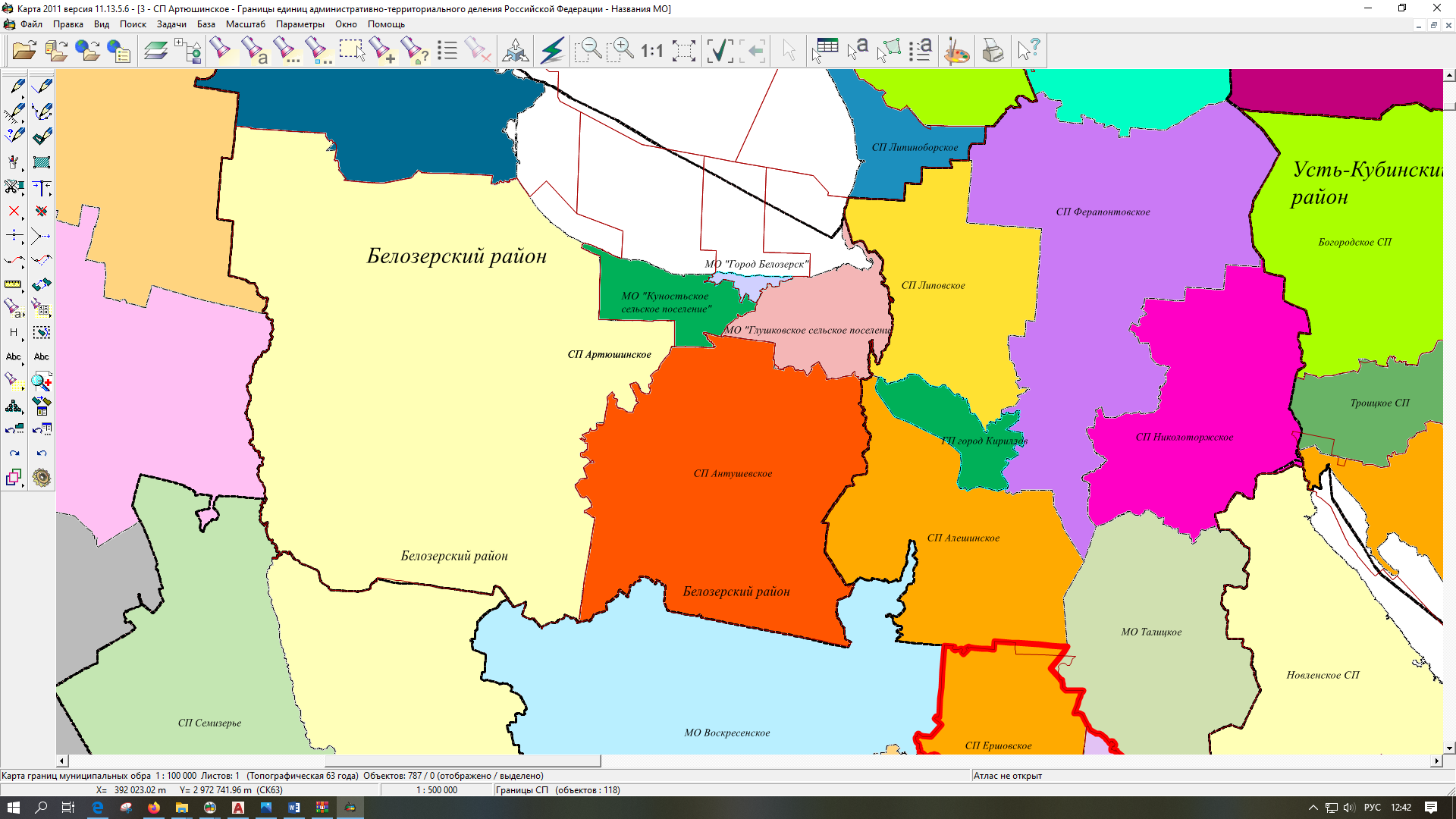 1.2 Историческая справкаСписок населенных пунктов Вологодской области был утвержден в 1999 году. Согласно этому списку на территории современного сельского поселения Антушевское существовали сельсоветы: Антушевское, Бечевинское, Гулинское и Кукшевское. С тех пор состав сельсоветов не изменялся.1 января 2006 года в соответствии с Федеральным законом от 6 октября 2003 года № 131 «Об общих принципах организации местного самоуправления в Российской Федерации» в составе Белозерского района были образованы: Антушевское сельское поселение с центром Антушево, в которое вошел Антушевский сельсовет; Бечевинское сельское поселение с центром Бечевинка, в которое вошел Бечевинский сельсовет;Гулинское сельское поселение с центром в деревне Никоновская, в которое вошли Гулинский и Кукшевский сельсоветы, включавшие 57 деревень.9 апреля 2009 года законом Вологодской области № 1999-ОЗ, были преобразованы, путем их объединения, муниципальные образования: Антушевское сельское поселение и Бечевинское сельское поселение в Антушевское сельское поселение с административным центром в селе Антушево, включавшее 52 населённых пункта (49 деревень, 2 села, 1 хутор).Законом Вологодской области от 1 июня 2015 года № 3666-ОЗ, были преобразованы, путем их объединения, муниципальные образования «Антушевское сельское поселение» и «Гулинское сельское поселение» в сельское поселение Антушевское с административным центром в селе Антушево. В состав сельского поселения входят 109 населенных пунктов, в том числе 105 деревень, 2 села, 2 населенных пункта упразднены и исключены из учетных данных.Антушево - село в центральной части Белозерского района, на северном берегу Лозского озера, на истоке реки Куность, в 15,7 км южнее Белозерска, центр самоуправления. Ближайшие населенные пункты - Зорино, Левково, Чулково. Первое упоминание - 1569 год. Предприятия: сельхозартель «Россия», электроподстанция, винодельческий завод, участок электросети. Социальная сфера: средняя школа, детский сад, фельдшерско-акушерский пункт, Дом культуры, библиотека, отделение почтовой связи, несколько магазинов. Автобусные маршруты: Белозерск - Череповец, Белозерск - Вологда.Село Антушево являлось центром Антушевского сельсовета Белозерского района. В XV - XVI веках волость, в пределах которой было расположено Лозское озеро, и центр волости - село назывались Лоза: «Кириллова монастыря вотчина село Лоза» (ПК Белоз 1601, л. 79 об.). В XVI веке центральное селение волости Лоза именуется уже Онтушевым. Село принадлежало Мясоеду Семенову сыну Вислому. Во второй половине XVI века село Антушево переходит во владение Кирилло-Белозерского монастыря. В переписной книге 1676 - 1682 годов оно называется «село Лоза Антушевская на Лозском озере». От неполного мужского личного имени Антуш (полная форма Еутюхий, разговорная Онтуфий или Антуфий).Бечевинка - село в южной части Белозерского района, в 38 км южнее Белозерска, центр самоуправления. Предприятия: колхоз им. Е. В. Степанова, МУП «Бечевинское», подстанция. Социальная сфера: средняя школа (9 классов), детский сад, фельдшерско-акушерский пункт, отделение почтовой связи, Дом культуры, библиотека, несколько магазинов. Автобусные маршруты: автобус Белозерск - Бечевинка. Село Бечевинка являлось центром Бечевинского сельсовета Белозерского района. Название восходит к существительному бечева (бечевинка), имевшему в древности значение «дорога или тропа по берегу реки, по которой шли бурлаки или лошади, тащившие судно» (Словарь Русского Языка XI – XVII века), дано по местоположению села, находящегося на бечеве (бечевинке). В XVII веке селение находилось в помещичьем владении и называлось деревней Бечевинской.Деревня Никоновская расположена на берегу Азатского озера. Расстояние по автодороге до районного центра Белозерска - 30 км. Ближайшие населенные пункты - Ватаманово, Фёдоровская, Чикалевка.Никоновская, деревня, центр Гулинского сельсовета Белозерского района. От мужского личного имени Никон. В грамоте 1448 года упоминается пожня Никоновская, которую Гридя Степанов пожаловал Кириллову монастырю (АСЭИ, II, № 115). В докладной 1567 года речь идет уже о деревне Никоново у Лозского озера, купленной Мясоедом Степановым у Я. Молчанова. В самом начале XVII века селение опять находилось во владении Кирилло-Белозерского монастыря: «Кириллова монастыря вотчина село Лоза, деревня Никоновская, жильцы Максим с соседы» (ПК Белоз 1601., л. 80). В период польско-литовского нашествия деревня запустела, однако в переписной книге 1678 года (л. 165) вновь сообщается о деревне Никоновской («что была пустошь»), находящейся в помещичьем владении.1.3 Анализ реализации ранее разработанной градостроительной документацииНа территорию сельского поселения Антушевское ранее были разработаны документы территориального планирования и градостроительного зонирования:схема территориального планирования Белозерского муниципального района, утвержденная решением Представительного Собрания Вологодского муниципального района от 16 декабря 2010 года № 255.Проектом предусмотрено достижение обеспеченности населения жилищным фондом на начало 2035 года на уровне 171 кв. м на одного жителя при оптимистичном прогнозе.Основными факторами, определяющими формирование перспективной пространственно-экономической структуры территории района, являются следующие:в основе экономического потенциала района – развитие агропромышленного комплекса;Белозерский район является важным элементом туристско-рекреационного комплекса Вологодской области.Генеральный план на территорию сельского поселения Антушевское ранее не разрабатывался.1.4 Природные условия и ресурсы территории1.4.1 Климатическая характеристика Климат умеренно-континентальный с холодной продолжительной зимой и умеренно теплым летом. Близость морей Северного Ледовитого и Атлантического океанов оказывает на климат сельского поселения Антушевское существенное влияние. Характеристика элементов климата приводится по данным ближайшей метеостанции г. Вытегра на основании СП 131.13330.2020 и представлена в таблицах 1.4.1.1 – 1.4.1.2.Климатические условия района     Таблица 1.4.1.1Средняя месячная и годовая температура воздуха, СТаблица 1.4.1.2Выводы:климатические условия сельского поселения не вызывают ограничений для хозяйственного освоения территории и строительства;климатические условия территории ограниченно благоприятны для развития рекреации;при размещении объектов гражданского строительства, промышленности и иных источников загрязнения окружающей среды необходимо учитывать розу ветров, более детально проанализировать рассеивающие способности атмосферы (температурные инверсии, туманы и др.), негативное влияние погодных явлений (сильные ветра, метели, и др.).1.4.2 Гидрология и ресурсы поверхностных водГидрология сельского поселения Антушевское представлена реками: Мотома, Куность, Чермжа, Урусарка и др.  и озерами.Характер питания рек и ручьев определяет в свою очередь и закономерность колебаний уровня. Максимальные по высоте уровни наблюдаются весной, причем в реках, течение которых стеснено крутыми и достаточно высокими берегами, весенний уровень превышает летний на 5-6 м. Там же, где берега низкие, вода свободно разливается на обширных пространствах поймы, и реки не имеют такого значительного подъема уровня. Повышение уровня и достижение максимума весной происходит, как правило, довольно резко на протяжении нескольких дней (4-6). Спад же идет медленно, он, как говорят, «распластан». Летнее время отличается снижением уровня, реки мелеют, а наиболее мелкие из них местами и вовсе пересыхают. Выпадающие дожди вызывают обычно небольшую и кратковременную прибыль вод. Новое, более продолжительное, повышение уровня наблюдается осенью в связи с общим понижением температуры, ослаблением испарения и более частым проникновением циклонов со стороны Атлантики. Наконец, зимой на протяжении нескольких месяцев под ледяным покровом уровень прогрессивно понижается, достигая минимума в конце зимы, когда даже грунтовой подток истощается.Сток на реках сравнительно велик. Это объясняется, главным образом, климатическими условиями — относительно прохладным и коротким летом, значительной влажностью воздуха и большими запасами снега зимой. Количество испаряющейся и фильтрующейся в почву воды составляет не более 40-45%. Таким образом, от 50 до 55% воды, получаемой бассейнами рек за счет атмосферных осадков. Поверхностные воды в сельском поселении служат приемниками хозяйственно-бытовых, промышленных и ливневых сточных вод.1.4.3 РельефТерритория сельского поселения Антушевское приурочена к Андомской гряде. В геоморфологическом отношении рельеф относится к холмисто-моренным грядам с участием моренных и озерно-ледниковых равнин. 1.4.4 Геологическое строениеТерритория сельского поселения Антушевское находится на северо-западном крыле Московской синеклизы и входит в состав Восточно-Европейской платформы. В геологическом строении территории сельского поселения принимают участие коренные породы нижние и верхние пермские и четвертичного отложения. В геологическом строении территории сельского поселения принимают участие коренные породы (верхние и нижние пермские отложения) и четвертичного отложения. Коренные породы представлены:Верхние пермские отложения представлены татарским ярусом, подразделяющимся на нижнеустьинскую и сухонскую свиты.Нижние пермские отложения представлены ассельским ярусом.Четвертичные отложения образуют:моренные суглинки, глины и супеси с включением гравия, гальки, щебня и валунов с прослоями разнозернистых песков;пески от мелко до крупнозернистых, хорошо отсортированные содержащие линзы или прослойки супесей, гравелистых песков;флювиогляциальные, разнозернистые пески, супеси, суглинки, глины, подстилаемые мореной;озерно- ледниковые мелкозернистые пески, супеси, суглинки, глины, подстилаемые мореной;древние озерные пески различной зернистости, супеси, суглинки, подстилаемые мореной;аллювиальные пески различной зернистости, часто с гравием и галькой, супеси, суглинки, глины;болотные отложения – торф.1.4.5 Гидрогеологические условияПодземные воды приурочены к генетическим типам четвертичных отложений и дочетвертичным породам. В четвертичных отложениях заключены поровые и пластово-поровые воды. Водовмещающими породами являются пески различного гранулометрического состава с включением гравия, гальки, супесей и суглинков.Территория поселения является малообеспеченной пресными подземными водами. Здесь отсутствуют пресные подземные воды в межмореных четвертичных отложениях и в коренных породах. Скважинами вскрыты солоновато-сульфатные воды с минерализацией до 3,2 г/л, непригодные для хозяйственно-питьевого водоснабжения.  По химическому составу воды коренных пород, относящихся к Белозерской Низине, являются сильноминерализованными (от 2,5 до 3,2 г/л) состав – сульфатный кальциево-магниевый.Во всех населенных пунктах поселения для индивидуального водоснабжения используются подземные воды водоносных горизонтов четвертичных отложений, залегающих первыми от поверхности – пылеватые и мелкозернистые пески, супеси, залегающие от 1-2 до 10 метров безнапорные дебитом 0,1-0,2 л/с и минерализацией 0,2-0,3 г/л, для водоснабжения индивидуальных хозяйств с помощью шахтных колодцев.Вскрытые с помощью скважин подземные воды в поселке Нижняя Мондома и селе Куность залегают на глубине от 50-70 метров, не используются для хозяйственно-питьевого водоснабжения.1.4.6 Физико-геологические процессыИз физико-геологических процессов и явлений в районе отмечаются эрозионные процессы, связанные с деятельностью дождевых и талых вод, обусловившие образование оврагов и мелких промоин на склонах моренного плато и речных террас. Часть оврагов являются долинами ручьев. Для них характерна малая крутизна склонов и задернованность. Признаки оползания встречаются редко.Из современных физико-геологических процессов следует отметить торфообразование. Образованию торфяников способствует большое количество атмосферных осадков, небольшая величина испарения, плоский рельеф, слабая водопроницаемость грунтов и высокое стояние уровня грунтовых вод.Грунты, слагающие территорию, подвержены пучению при промерзании и просадкам при оттаивании. По степени морозной пучинистости суглинки и супеси относятся к сильнопучинистым грунтам, пески пылеватые – к среднепучинистым. Фундаменты зданий, подземные устройства и дорожные покрытия, расположенные в зоне сезонного промерзания грунтов, систематически испытывают воздействие сил пучения при отрицательных температурах. Особенно сильному воздействию подвержены легкие сооружения, имеющие мелкое заглубление фундаментов.При вскрытии котлованами водонасыщенных песчаных линз возможны суффозионные явления – вынос песков из стенок котлована и их оплывание.1.4.7 Минерально-сырьевые ресурсыНа территории сельского поселения Антушевское находятся месторождения песка, песчанно-гравийные материалы (далее ПГМ), глины, суглинков, сапропеля и торфа.Сведения по месторождениям песка, ПГМ, глины и суглинков представлены в таблице 1.4.7.1.Сведения по месторождениям песка, ПГМ, глины и суглинковТаблица 1.4.7.1Сведения по месторождениям торфа и сапропеля представлены в таблице 1.4.7.2.Сведения по месторождениям торфа и сапропеляТаблица 1.4.7.2В соответствии со статьей 25 Закона Российской Федерации от 21 февраля 1992 года №2395-1  строительство объектов капитального строительства на земельных участках, расположенных за границами населенных пунктов, размещение подземных сооружений за границами населенных пунктов разрешаются только после получения заключения федерального органа управления государственным фондом недр или его территориального органа об отсутствии полезных ископаемых в недрах под участком предстоящей застройки.Застройка земельных участков, которые расположены за границами населенных пунктов и находятся на площадях залегания полезных ископаемых, а также размещение за границами населенных пунктов в местах залегания полезных ископаемых подземных сооружений допускается на основании разрешения федерального органа управления государственным фондом недр или его территориального органа. Выдача такого разрешения может осуществляться через многофункциональный центр предоставления государственных и муниципальных услуг.На участки предстоящей застройки (земельные участи, включаемые в границы населенных пунктов; земельные участки, предлагаемые проектом для размещения инвестиционных площадок, кладбища) получены заключения Департамента по недропользованию по Северо-Западному федеральному округу, на континентальном шельфе и в Мировом океане (Севзапнедра) об отсутствии полезных ископаемых в недрах под данными участками от 14 октября 2020 года № 1838 ВОЛ - № 1865 ВОЛ, от 15 октября 2020 года  № 1866 ВОЛ, № 1868 ВОЛ - № 1895 ВОЛ, от 16 ноября 2020 года № 1896 ВОЛ - № 1910 ВОЛ, № 1913 ВОЛ - № 1944 ВОЛ, № 1946 ВОЛ, от 19 октября 2020 года № 1945 ВОЛ.Самовольная застройка земельных участков, указанных в части второй настоящей статьи, прекращается без возмещения произведенных затрат и затрат по рекультивации территории и демонтажу возведенных объектов.За выдачу разрешения на застройку земельных участков, которые расположены за границами населенных пунктов и находятся на площадях залегания полезных ископаемых, а также на размещение за границами населенных пунктов в местах залегания полезных ископаемых подземных сооружений в пределах горного отвода уплачивается государственная пошлина в размерах и порядке, которые установлены законодательством Российской Федерации о налогах и сборах.1.4.8 РастительностьСуществующее положениеФлора сельского поселения богата и своеобразна. Она насчитывает свыше 500 видов растений, среди них 173 редких. Наиболее редки среди них зеленчук желтый, гипсолюбка пучковатая, золототысячник зонтичный. Необычно присутствие относительно большого количества степных "гостей": тонконога сизого, змееголовника Рюйша, коровяка горного и холмового, марьянника гребенчатого, подмаренника настоящего, тимофеевки степной. К исчезающим видам относятся ландыш, валериана, толокнянка, душица. Леса сельского поселения Антушевское, согласно геоботаническому районированию, относятся к Евроазиатской хвойно-лесной области, точнее к средней и южной подзонам тайги. Территория сельского поселения покрыта лесом около 70% от территории сельского поселения.Луга распространены преимущественно суходольные мелкозлаковые. Очень характерны пустошные луга и пустоши – белоусовые, овсяницевые и сухотравные, нередко с куртинами вереска и подростом сосны. Заболачивающиеся луга имеют в травостое влажное разнотравье, мелкие осоки и щучки. На плоских водоразделах и в поймах рек и других значительные площади занимают низинные влажно-разнотравные и мелкоосоковые луга. На территории сельского поселения Антушевское произрастает 10-25% редких видов растения, занесенных в Красную Книгу Российской Федерации.Проектные решенияВ связи с тем, что на территории сельского поселения Антушевское произрастают редкие виды растений, занесенные в Красную книгу Вологодской области и Российской Федерации, то необходимо принимать определенные меры по их сохранению и защите. На территории необходим контроль состояния существующих популяций, создание охраняемых территорий (микрозаказников) в местах произрастания некоторых видов, запрет сбора. Так как территория сельского поселения испытывает сильные антропогенные нагрузки в связи с тем, что на территории располагаются предприятия: несанкционированные свалки ТКО, ферма КРС и пилорамы, таким образом, улучшение состояния антропогенной среды, ее санитарно-гигиенических условий, является одной из важнейших задач градостроительства.Большое значение для формирования благоприятной экологической обстановки и улучшения микроклимата имеет организация зеленых насаждений в жилых зонах. При озеленении населенных пунктов, имеющих сильное загрязнение окружающей среды промышленными выбросами, необходимо учитывать газо-, пыле-, дымоустойчивость высаживаемых растений.Зеленые насаждения в условиях загрязненной атмосферы обладают хорошими свойствами, очищают воздух от вредных примесей. Защитную и фильтрующую функции успешнее выполняют устойчивые, высокопродуктивные виды деревьев.С учетом состава загрязняющих веществ, поступающих в атмосферу, предлагается к посадке следующий ассортимент растений, представленный в таблице 1.4.8.1.Ассортимент древесно-кустарниковых растенийТаблица 1.4.8.11.4.9 Животный мирСуществующее положениеФауна сельского поселения Антушевское имеет типичный облик для биома тайги, в то же время достаточно разнообразна в связи с особенностями географического положения. Важными природными факторами, влияющими на фауну области, являются рельеф, климат, растительность, гидрологическая сеть. К настоящему времени точное количество видов животных, встречающихся на территории сельского поселения, не известно. Сельское поселение обладает рыбными запасами. Промысловое значение имеют 11 видов рыб: лещ, щука, судак, нельмушка, налим, язь, плотва, окунь, ерш, густера, жерех. За последние годы наблюдается сокращение рыбных запасов, вероятно, сказывается обмеление водоемов. На территории встречаются дозорщик-император и подкаменщик обыкновенный, включенные в Красную книгу Российской Федерации.На территории сельского поселения Антушевское встречается 20-40% видов животных, включенных в Красную книгу Российской Федерации.Проектные решенияФауна сельского поселения Антушевское очень разнообразна, большая часть из них относится к беспозвоночным и, прежде всего к насекомым. К наиболее изученной группе относятся хордовые (миноги, рыбы, земноводные, пресмыкающиеся, птицы и млекопитающие), которые по числу видов многократно уступают беспозвоночным. Животные – в основном типичные обитатели таежной зоны, но своеобразие природы, исторические причины и антропогенное влияние объясняют наличие в ней редких форм. Среди стратегических задач природоохранных организаций является сохранение биологического разнообразия на территории, в первую очередь, видов, внесенных в Красные книги. При проектировании строительства и эксплуатации необходимо выполнять следующие требования законодательно-нормативной базы:проект должен включать в себя: мероприятия по сохранению природных гидрохимических режимов водотоков, водоемов, болот; местообитаний краснокнижных видов растений и животных; биотопов околоводных животных (бобр, ондатра, выдра, нутрия, норка и др.), колоний барсука. Строительство не должно затрагивать леса первой группы (коренные леса), защитные лесные полосы, а именно:истоки водотоков должны иметь защитные лесные полосы шириной 100 м;глухариные тока должны иметь защитные лесные полосы шириной 300 м;бобровые и лососевые речки должны иметь защитные лесные полосы шириной 100 м по каждому берегу;леса на рекультивированных карьерах и отвалах выделяют в особо защитные лесные участки;опушки леса, примыкающие к автомобильным дорогам (федерального и областного значения), выделяются в особо защитные участки шириной 100 м;участки леса вокруг санаториев, детских лагерей, пансионатов, турбаз и других лечебных и оздоровительных учреждений выделяются в особо защитные зоны шириной до 1000 м;участки леса вокруг сельских населенных пунктов и садовых обществ выделяют в особо защитные зоны шириной 1000 м;леса вокруг карстовых образований выделяются в особо защитные лесные участки шириной 100 м;полосы леса вдоль утвержденных постоянных туристических маршрутов выделяются в особо защитные зоны шириной до 100 м в каждую сторону от трассы.Особенно остро стоит проблема сохранения животного и растительного мира в местах прохождения, строительства трубопроводов, линий связи и электрических сетей. Так, в целях предотвращения гибели объектов животного мира предусматривается:запрет на выжигание растительности, хранение и применение ядохимикатов, удобрений, химических реагентов, горюче-смазочных материалов и других опасных для животных и среды их обитания материалов без осуществления мер, гарантирующих предотвращение заболеваний и гибели животных, ухудшения среды их обитания;запрет на установление сплошных, не имеющих специальных проходов, заграждений и сооружений на путях миграций животных;запрет на расчистку просек (технологический коридор) вдоль трасс от подроста древесно-кустарниковой растительности в период размножения животных;требование информировать Облохотнадзор о случаях гибели животных при эксплуатации трубопроводов, линий связи и электрических сетей;трубопроводы не должны пересекать нерестилища и зимовальные ямы;оснащение трубопроводов в местах пересечения водных объектов техустройствами, которые обеспечивают отключение поврежденного участка трубопровода;запрещение оставлять неубранные конструкции, оборудование и незасыпанные участки траншей после завершения строительства, реконструкции или ремонта трубопровода;обеспечение при проектировании и строительстве трубопровода мер защиты животных, включая ограничение работ в периоды их массовых миграций, в местах размножения и линьки, нереста, нагула и ската молоди рыб.Кроме того, следует:1) Организовать сбор, хранение и утилизацию (сдачу) отработанного топлива, масла и промасленной ветоши в местах дислокации техники. В процессе строительства трубопроводов и автомобильных дорог исключить негативное влияние (загрязнение) на состояние гидрологического и гидрохимического режима болот. 2) Не допускать на отдельных участках вторичного заболачивания, связанного с нарушением естественного стока поверхностных и почвенно-грунтовых вод при прокладке труб и последующем обваловании.3) Согласовывать в установленном порядке места забора воды для гидравлических испытаний, а также условия и места сброса воды после гидроиспытаний. 4) Места депонирования воды после испытаний нужно располагать вне водоохранных зон и согласовать в установленном порядке места выпуска на рельеф очищенных хозбытовых сточных вод.5) Провести рекультивацию нарушенных земель (рубки леса, последующее раскорчевывание и вывоз лесоматериалов вызывают нарушение поверхности почв, сдирание напочвенного покрова, абрадирование верхних горизонтов).6) Укреплять опасные эрозийные участки в районах водотоков и болот.7) Календарный план проведения гидротехнических работ согласовывать с областной рыбинспекцией, строительных работ на суше - с Департаментом по охране, контролю и регулированию использования объектов животного мира Вологодской области.1.5 Современное состояние территории и социально-экономического развития1.5.1 Современное использование территорииАдминистративным центром поселения является село Антушево, который расположен в 15 км от районного центра г. Белозерск. В настоящее время планировочная структура сельского поселения сформирована 109 населенными пунктами, землями сельскохозяйственных предприятий, производственными зонами, сетью инженерно-транспортной инфраструктуры, землями лесного фонда. Планировочная организация территорииРасположение населенных пунктов в сельском поселении обусловлено прохождением по его территории участка автомобильной дороги общего пользования регионального или межмуниципального значения «19К-027 Череповец - Белозерск - Липин Бор». Данная автомобильная дорога служит центральной осью, на которую нанизывается второстепенная дорожная сеть (автомобильные дороги регионального или муниципального и местного значения).В целом планировочная организация территории сельского поселения представляет собой кустовой тип расселения с неравномерным распределением демографической и производственной нагрузки.Общая численность населения сельского поселения Антушевское на 1 декабря 2019 года составила 1372 человека постоянных жителей. На территории сельского поселения расположено 109 населенных пунктов, из которых в 18 населенных пунктах отсутствуют постоянно проживающее население, в остальных населенных пунктах количество населения в пределах от 1 до 358 человек.Центры расселения сосредоточены в крупных населенных пунктах: с. Антушево - 249 человек; с. Бечевинка - 214 человек; д. Большие Новишки - 32 человека; д. Зорино - 82 человека; д. Левково - 28 человек; д. Перховта - 28 человек, д. Ростани - 25 человек, д. Никоновская (Гулинский с/с) - 368 человек, д. Старое село - 15 человек, д. Чулково - 33 человека, д. Кукшево - 66 человек. В деревнях Акатьево, Гора (Бечевинский с/с), Гришино, Иглино, Кашкино, Кузнечиха, Малое Заречье, Марково, Новомаксимово, Палкино, Паньково, Савино (Бечевинский с/с), Сидорово, Софиевка, Агашино, Березник (Гулинский с/с), Бестужево, Елино, Карпово, Нефедово, Остров, Прибой, Рощино, Рыбница, Акишево, Ануфриево, Губа, хуторе Демешево постоянно проживающее население отсутствует, их доля от общего количества составляет 25,68%. Доля населенных пунктов с численностью населения от 1 до 10 человек составляет 58,72%, это говорит о довольно серьезной территориальной рассредоточенности жителей.Данные о численности сезонно проживающих в границах населенных пунктов - 2788 человека. Наиболее многочисленными населенными пунктами по наличию сезонно проживающего населения являются – с. Антушево - 90 человек, д. Пальцево - 90 человек, д. Полынино - 90 человек, д. Никоновская (Гулинский с/с) - 110 человек и д. Яковлево - 150 человек, остальное количество варьируются от 0 до 80 человек.При анализе существующего положения выявлено, что в большинстве населенных пунктов преобладает количество сезонно проживающего населения. Полностью отсутствует постоянно проживающее население в 41 населенном пункте, по одному постоянно проживающему жителю находится в 18 населенных пунктах. В населенных пунктах хутор Демешево и д. Елино наряду с отсутствующим постоянно проживающим населением отсутствуют и участки сезонно проживающего населения.Площади населенных пунктов представлены в таблице 1.5.1.1Таблица 1.5.1.1Общая оценка планировочной структуры территории сельского поселения Антушевское позволяет сделать следующие выводы:По территории всего поселения с востока на запад проходит автомобильная дорога общего пользования регионального или межмуниципального значения 19К-027 Череповец-Белозерск-Липин Бор и является осью расселения. Данная дорога является транзитной трассой для сельского поселения и соединяет Белозерский муниципальный район с Череповецким муниципальным районом, где выходит на федеральную трассу А-114 Вологда - Тихвин - автомобильная дорога Р-21 «Кола» в направлении на Череповец и областной центр – Вологду. Автомобильная дорога выходит на федеральную трассу трассу Р-21 «Кола» Санкт-Петербург - Петрозаводск – Мурманск – Печенга – граница с Королевством Норвегия;Наличие разрозненных исторический сложившихся ядер расселения (бывшие административные центры сельских советов);Непосредственная близость территории сельского поселения к районному центру (г. Белозерск) и транспортная доступность с городами Череповец и Вологда представляют востребованность в участках не только для сезонно проживающего населения, но и для постоянно проживающего населения, работающего в районном центре;В границах сельского поселения расположены особо охраняемые природные территории регионального значения, наличие богатого туристического потенциала (познавательный, оздоровительный, сельский, развлекательный туризм);Большое количество планировочных ограничений накладывает отпечаток на формирование общей градостроительной структуры (схемы) развития территории;Наличие достаточного количества земель сельскохозяйственного назначения и размещение сельхозпредприятий в непосредственной близости от населенных пунктов требует рационального перераспределения территориального потенциала;Большое количество планировочных ограничений накладывает отпечаток на формирование общей градостроительной структуры (схемы) развития территории;Наличие трудовых ресурсов провоцирует формирование градообразующих функций на территории сельского поселения.В целом социально-экономическое состояние сельского поселения Антушевское достаточно стабильное, что позволяет рассматривать сельское поселение как перспективное для частных инвестиций не только местного значения, но и регионального, что обосновывается ростом экономики, средним уровнем доходов населения и удобной транспортной доступностью.Особо охраняемые природные территории (ООПТ)Перечень существующих особо охраняемых природных территорий  Таблица 1.5.1.21.5.2 Мелиорированные землиВ соответствии со статьей 2 Федерального закона от 10 января 1996 года № 4-ФЗ «О мелиорации земель»  мелиоративные системы представляют собой комплексы взаимосвязанных гидротехнических и других сооружений и устройств (каналы, коллекторы, трубопроводы, водохранилища, плотины, дамбы, насосные станции, водозаборы, другие сооружения и устройства на мелиорируемых землях), обеспечивающих создание оптимальных водного, воздушного, теплового и питательного режимов на мелиорируемых землях. Отдельно расположенные гидротехнические сооружения - инженерные сооружения и устройства, не входящие в мелиоративные системы, обеспечивающие регулирование, подъем, подачу, распределение воды потребителям, отвод вод с помощью мелиоративных систем, защиту почв от водной эрозии, противоселевую и противооползневую защиту.В составе гидромелиорации земель мелиоративные системы подразделяются на оросительные и осушительные. Оросительные системы обеспечивают коренное улучшение засушливых земель, а осушительные системы - заболоченных и излишне увлажненных, состояние которых зависит от воздействия воды.На территории сельского поселения Антушевское расположены следующие мелиоративные системы: «Антушево», «Ростани», «Левково-Перховта», «Чулково», «Рябово», «Максимово», «Яковлево-1», «Яковлево-2», «Верещагино» согласно информации, представленной федеральным государственным бюджетным учреждением «Управление «Вологдамелиоводхоз» от 28 января 2020 года №6-3/64.Мелиоративная система «Антушево» является собственностью Российской Федерации, для остальных мелиоративных систем собственники не определены.Сводные данные по мелиорированным землям приведены в Таблице 1.5.2.1. Границы земель мелиорации отражены на картах генерального плана на основании исходных данных.Таблица 1.5.2.1На картографических материалах отражены мелиоративные системы «Антушево», «Левково-Перховта», «Чулково», «Рябово», «Максимово», «Яковлево-1». По мелиоративным системам «Ростани», «Яковлево-2», «Верещагино» исходные данные с графической информацией отсутсвуют.Участок мелиорации «Яковлево-1» входит в границы участка мелиорации «Рябово».Данные учёта и состояния мелиоративных систем в сельском поселении Антушевское Белозерского муниципального района по состоянию на 1 декабря 2019 годаТаблица 1.5.2.2.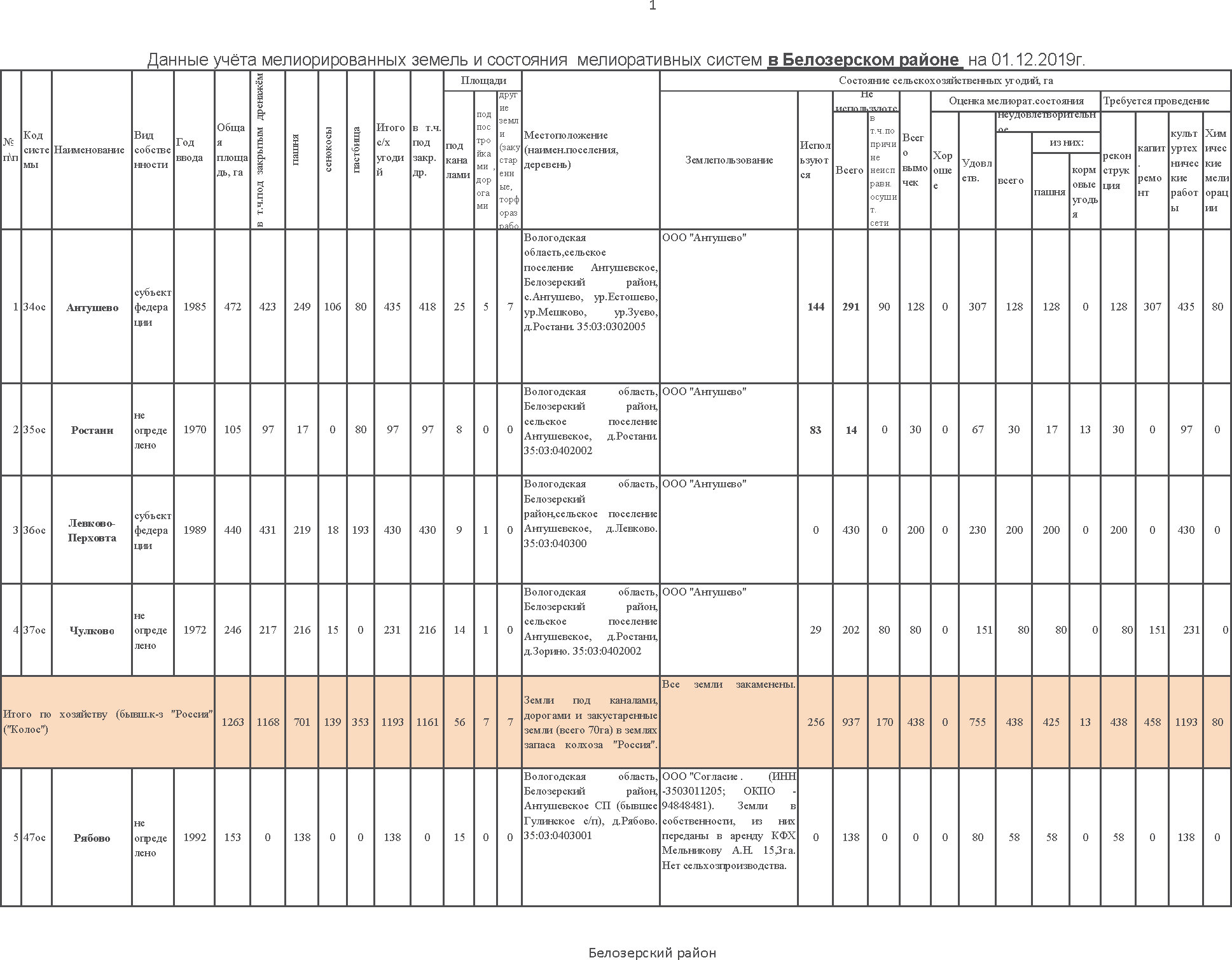 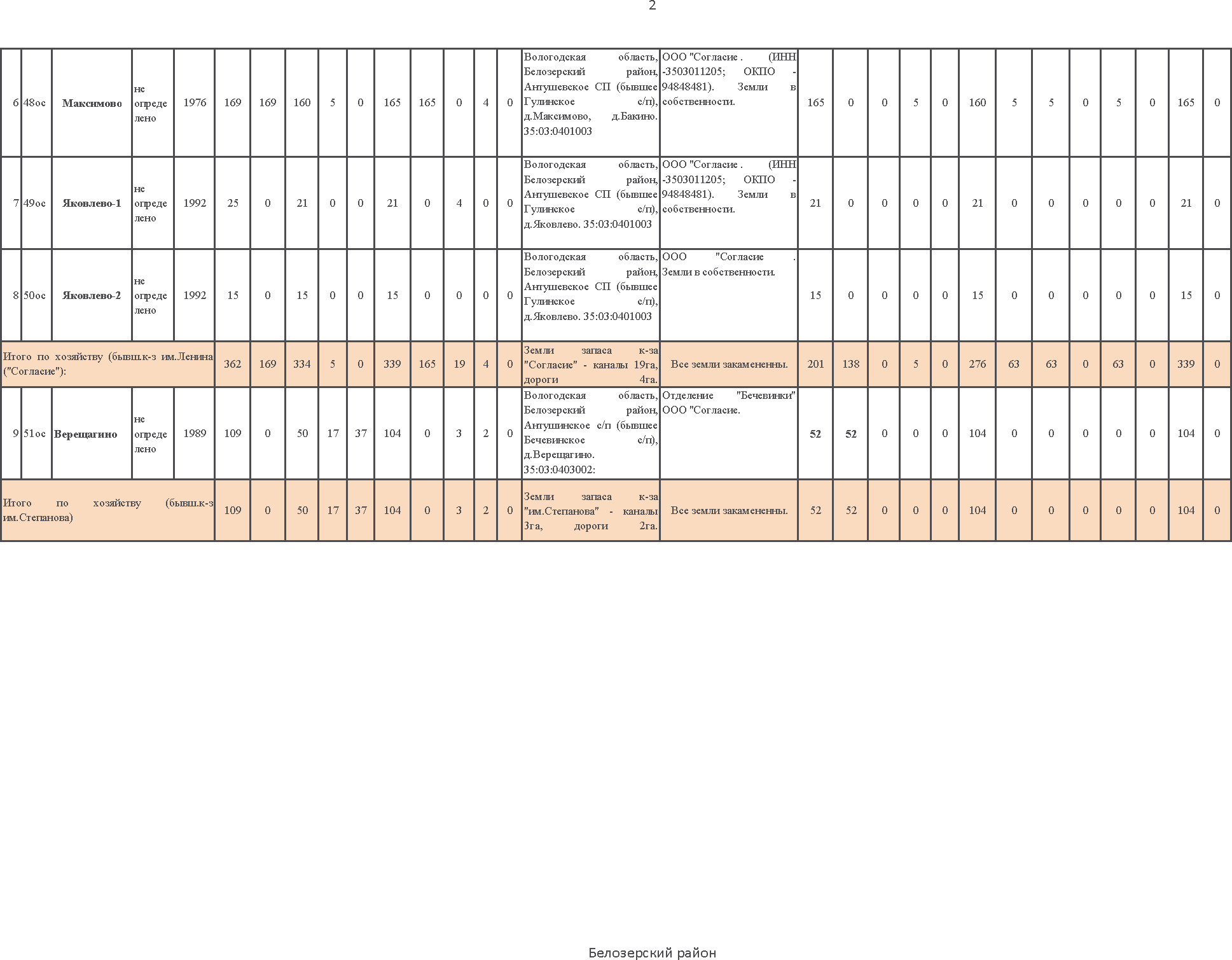 1.5.3 Информация о лесничествахВ соответствии с Лесохозяйственным регламентом Вологодского лесничества Вологодской области -  Белозерское лесничество Вологодской области (далее - лесничество) расположено в западной части Вологодской области на территории Белозерского муниципального района. Протяженность территории лесничества с севера на юг - 101 км, с запада на восток - 82 км. На севере лесничество граничит с Вытегорским лесничеством, на западе - с Бабаевским лесничеством, на востоке - с Кирилловским лесничеством, на юге - с Кадуйским и Череповецким лесничествами.На территории сельского поселения Антушевское расположены: Белозерское, Палкинское и Белозерское сельское участковые лесничества (колхозы им. Степаново, им. Ленина и «Колос»).Структура лесничества:Таблица 1.5.3.1По лесорастительному районированию территория Белозерского лесничества относится к таежной лесорастительной зоне и Балтийско-Белозерскому таежному лесному району европейской части в соответствии с Перечнем лесорастительных зон Российской Федерации и Перечня лесных районов Российской Федерации, утвержденным приказом Минприроды России от 18 августа 2014 года № 367 (в редакции приказа Минприроды России от  19 февраля 2019  года № 105).Территория лесничества находится в пределах Русской равнины Скандинавско-Русской провинции Евро-Азиатской области лесов умеренного пояса (по С.Ф. Курнаеву, 1973 г.). Рекомендации по ведению лесного хозяйства на зонально-типологической основе для этого района разработаны ВНИИЛМом (1983 г.) и АИЛиЛХом (1984 г.).Границы лесничеств отображены на картах в соответствии с требованиями статьи 23 Градостроительного кодекса Российской Федерации.1.5.4 Экономическая базаЭкономический потенциал сельского поселения Антушевское определяется основными факторами: экономико-географическим положением, обеспеченностью природными ресурсами, промышленным и трудовым потенциалом.Экономика сельского поселения имеет производственно-аграрную специализацию, которая является основным источником поддержания жизнедеятельности. Население занято на сельскохозяйственных и рыбоводческих предприятиях, в лесной отрасли, в торгово-закупочной и социальной сфере деятельности.В таблице 1.5.4.1 представлен перечень производственных предприятий (объектов), значимо влияющих на развитие экономики по информации предоставленной администрацией сельского поселения Антушевское от 4 августа 2020 года № 262 по состоянию на 1 декабря 2019 года.Характеристика производственных предприятийТаблица 1.5.4.1Сельское хозяйствоСельское хозяйство - это отрасль хозяйства страны, производящая сельскохозяйственную продукцию. Включает растениеводство и животноводство; обеспечивает потребности в большинстве продуктов питания и в сырье для текстильной, обувной, парфюмерной, пищевой промышленности.Федеральный закон от 29 декабря 2006 года № 264-ФЗ «О развитии сельского хозяйства» регулирует отношения, возникающие между гражданами и юридическими лицами, признанными на основании настоящего Федерального закона сельскохозяйственными товаропроизводителями, иными гражданами, юридическими лицами, органами государственной власти в сфере развития сельского хозяйства. Сельскохозяйственными товаропроизводителями признаются организация, индивидуальный предприниматель, осуществляющие производство сельскохозяйственной продукции (в том числе органической продукции), ее первичную и последующую (промышленную) переработку (в том числе на арендованных основных средствах) в соответствии с перечнем, утверждаемым Правительством Российской Федерации, и реализацию этой продукции при условии, что в доходе сельскохозяйственных товаропроизводителей от реализации товаров (работ, услуг) доля дохода от реализации этой продукции составляет не менее чем семьдесят процентов за календарный год.Сельскохозяйственными товаропроизводителями признаются также:1) граждане, ведущие личное подсобное хозяйство, в соответствии с Федеральным законом от 7 июля 2003 года № 112-ФЗ «О личном подсобном хозяйстве» (в редакции Федерального закона от 28 июня 2021 года № 226-ФЗ);2) сельскохозяйственные потребительские кооперативы (перерабатывающие, сбытовые (торговые), обслуживающие (в том числе кредитные), снабженческие, заготовительные), созданные в соответствии с Федеральным законом от 8 декабря 1995 года № 193-ФЗ «О сельскохозяйственной кооперации» (в редакции Федерального закона от 11 июня 2021 года № 192-ФЗ);3) крестьянские (фермерские) хозяйства в соответствии с Федеральным законом от 11 июня 2003 года № 74-ФЗ «О крестьянском (фермерском) хозяйстве» (в редакции Федерального закона от 29 декабря 2020 года № 474-ФЗ).Сельское хозяйство является ведущей отраслью экономики сельского поселения. Производством основных видов сельскохозяйственной продукции – молока и мяса, занимается сельскохозяйственное предприятие ООО «Русь» отделение «Согласие» и крестьянско-фермерское хозяйство в д. Ростани. От результатов производственной деятельности предприятий во многом зависит и доходность бюджета, и материальное положение значительной части населения.Одной из форм развития сельского хозяйства на селе являются личные подсобные хозяйства граждан. Это не только производство продукции для личного потребления и для реализации, это образ жизни селян. Личные подсобные хозяйства являются одной из значимых экономических составляющих для сельского поселения.По состоянию на 1 декабря 2019 года общее количество личных подсобных хозяйств - 786 едениц. В хозяйствах жителей содержится - крупный рогатый скот (57 гол.), мелкий рогатый скот (42 гол.), овцы и козы (65 шт.), свиньи (52 шт.), кролики (24 шт.), домашняя птица (710 шт.), пчелосемьи (162 шт.).В д. Яковлево создано ООО СХП «Чистое озеро» и ООО «Аквакультура» на оз. Моткозере, которые занимаются выращиванием форели. Форель реализуется в торговых сетях и предприятиях общественного питания Вологодской области.Перспектива развития сельского хозяйства в значительной мере зависит сегодня от уровня государственной политики и ее направленности на создание условий устойчивого развития сельскохозяйственного производства, укрепления материальной базы села, внедрения новых технологий в производство и использование достижений научно-технического прогресса.Закон области от 8 мая 2013 года № 3047-ОЗ «О развитии сельского хозяйства в Вологодской области» (в редакции закона области от 1 декабря 2021 года № 4994-ОЗ) регулирует отношения, возникающие между сельскохозяйственными товаропроизводителями, организациями, занимающимися сельскохозяйственным производством, организациями и индивидуальными предпринимателями, осуществляющими первичную и (или) последующую (промышленную) переработку сельскохозяйственной продукции, научными организациями, профессиональными образовательными организациями, образовательными организациями высшего образования, которые в процессе научной, научно-технической и (или) образовательной деятельности осуществляют производство сельскохозяйственной продукции, ее первичную и последующую (промышленную) переработку, и иными гражданами и юридическими лицами, органами государственной власти Вологодской области, органами местного самоуправления в сфере развития сельского хозяйства, государственной поддержки производителей органической продукции.Лесной комплексИспользование лесов осуществляется в соответствии с главой 2 Лесного кодекса Российской Федерации.Охрана, защита, воспроизводство лесов осуществляются органами государственной власти, органами местного самоуправления в пределах их полномочий, определенных в соответствии со статьями 81 - 84 Лесного кодекса Российской Федерации, если иное не предусмотрено указанным кодексом, другими федеральными законами.Правовое регулирование в сфере промышленной политики осуществляется в соответствии с Федеральным законом от 31 декабря 2014 года № 488-ФЗ «О промышленной политике в Российской Федерации» (в редакции Федерального закона от 20 июля 2020 года № 225-ФЗ) и другими федеральными законами, регулирующими отношения в сфере промышленной политики в отдельных отраслях экономики, иными нормативными правовыми актами Российской Федерации, законами и иными нормативными правовыми актами субъектов Российской Федерации, регулирующими отношения в сфере промышленной политики.На территории сельского поселения находится несколько пилорам. В целом деревообрабатывающая отрасль - основополагающая в экономическом развитии сельского поселения. Именно на развитие предприятий этой отрасли необходимо делать акцент при формировании социально-экономической политики.Распоряжением Правительства Российской Федерации от 11 февраля 2021 года № 312-р утверждена Стратегия развития лесного комплекса Российской Федерации до 2030 года, которая направления на достижение устойчивого лесоуправления, инновационного и эффективного развития использования, охраны, защиты и воспроизводства лесов, обеспечивающих опережающий рост лесного сектора экономики, повышение долгосрочной конкурентоспособности лесной промышленности и увеличение вклада лесного комплекса в социально-экономическое развитие России.Постановление Правительства области от 1 апреля 2019 года № 315 утверждена государственная программа «Развитие лесного комплекса Вологодской области на 2021 - 2025 годы» (в редакции постановления Правительства области от 16 августа 2021 года № 942).Малое предпринимательство, малое предприятие, фирма (малый бизнес)Малое предпринимательство - предпринимательская деятельность в небольших масштабах; под субъектами малого предпринимательства понимаются физические лица, занятые предпринимательством без образования юридического лица, а также небольшие коммерческие организации. См. также малое предприятие. Малое предприятие, фирма - небольшое предприятие любой формы собственности, характеризуемое прежде всего ограниченным числом работников (от 50 человек в торговле до 100 - в промышленности) и занимающее небольшую долю в общем по стране, региону объеме деятельности, являющейся профильной для предприятия.Малый бизнес выполняет ряд важнейших экономических задач. Помимо налоговых отчислений в бюджеты всех уровней малый бизнес развивает сектор экономики, создает рабочие места, способствует развитию конкуренции. По мере своего становления и развития малый бизнес оказывает влияние на состоянии экономики, в том числе на насыщение рынка товарами, услугами, на социальную обстановку.Представители малого бизнеса занимаются производством сельскохозяйственной продукции, рыбоводством, торгово-закупочной деятельностью  и являются работодателями.1.5.5 НаселениеАнализ изменения численности населения выполнен по данным администрации сельского поселения Антушевское, изложенным в письме от 4 августа 2020 года № 262.Данные о численности населения за последние 5 летТаблица 1.5.5.1Численность населения за 5 лет сократилась на 6,0%. Сохраняется старение населения, миграции населения за пределы сельского поселения с целью трудоустройства и улучшения жилищных условий.Ежегодно в весенне-летний и осенний периоды значительно увеличивается численность населения за счет жителей сезонного пребывания.Численность постоянного населения по населенным пунктам представлена в таблице 1.5.5.2 по данным администрации сельского поселения Антушевское по состоянию на 1 декабря 2019 года.Данные о численности населения Таблица 1.5.5.2Общая численность постоянно проживающего населения на территории сельского поселения по состоянию на 1 декабря 2019 года составила 1372 человек. Общее количество семей - 625, средний состав семьи - 2,2. В административно-территориальный состав сельской территории входит 109 населенных пунктов, в том числе 106 деревень, 2 села, 1 хутор. 68 из них имеют постоянное население от 1 до 358 человек. Центры расселения сосредоточены в административном центре селе Антушево - 249 чел., селе Бечевинка - 214 чел., деревне Никоновская (Гулинский с/с) - 358 чел. В 41 населенном пункте постоянно проживающее население отсутствует, их доля от общего количества составляет 37,6%. Доля населенных пунктов с численностью населения от 1 до 10 человек составляет 49,5%.Социально-демографические группы населенияОсновные социально-демографические группы населения это трудоспособное население, пенсионеры, дети. Возрастная структура населения – это распределение населения по возрастным группам и возрастным контингентам в целях изучения демографических и социально-экономических процессов. Информация о возрастных группах представлена в таблице 1.5.5.3 по данным администрации  сельского поселения Антушевское по состоянию на 1 декабря 2019 года.                                                          Возрастная структура населения                                                                                                Таблица 1.5.5.3Данная таблица показывает, что положительным моментом на современном этапе является большой процент людей трудоспособного возраста – 54,5% (748 чел.). Процент молодого населения до 17 лет мал – 12,0% (164 чел.) от общего числа. Дети дошкольного возраста до 6 лет составляют – 3,6% (49 чел.). Граждане, старше трудоспособного возраста составляют 33,5% (460 чел.). Отношение числа лиц старше трудоспособного возраста к численности лиц моложе трудоспособного возраста перевешивает в 2,8 раза.При снижении доли населения в возрасте моложе трудоспособного свидетельствует о недолговечности роста доли трудоспособных возрастов в общей численности населения. С выходом на пенсию многочисленных возрастных групп и грядущим вступлением в трудоспособный возраст малочисленных поколений в ближайшие годы будет снижаться и доля населения в трудоспособном возрасте.Половая структура населения остается относительно стабильной. Средние показатели половой структуры населения:женщин  49,05%  (673 чел.);мужчин  50,95%  (699 чел.).В возрасте старше трудоспособного в структуре населения доминируют женщины, средняя продолжительность жизни которых выше, чем у мужчин. На  1000 мужчин в старших возрастах приходится 1690 женщин.Результаты анализа изменения численности и состава населения позволяют сделать вывод, что одной из основных проблем, препятствующим в долгосрочной перспективе поступательному развитию экономики, является сокращение населения. При сохранении существующих тенденций развития демографических процессов на территории муниципального образования уже в ближайшей перспективе возникнет нехватка трудовых ресурсов, необходимых для функционирования социально-экономического комплекса.Естественное движение населенияОсновными факторами, определяющими численность населения, является естественное движение (естественный прирост-убыль) населения, складывающееся из показателей рождаемости и смертности.За последние годы в сельском поселении основной социальной проблемой является нестабильная демографическая ситуация - превышение смертности над рождаемостью. Данные естественного движения населенияТаблица 1.5.5.4За последние 5 лет естественная убыль населения составила 107 человек: родилось - 31 человек, умерло - 138 человек. Смертность превысила рождаемость почти в 4,5 раза. РождаемостьКоэффициент рождаемости общий это отношение числа рождений за год к средней численности населения за тот же период, выражается в промилле, то есть на 1 тыс. населения. Средний уровень рождаемости за последние 5 лет составил 4,4 человек на 1000 жителей. В целом в сельском поселении показатели рождаемости ниже аналогичных среднестатистических показателей по стране и области. Так, по данным Единого государственного реестра записей актов гражданского состояния (ЕГР ЗАГС) коэффициент рождаемости за январь-декабрь 2019 года по Российской Федерации составил 10,1 человек на 1000 жителей, по Вологодской области – 9,7, а в сельском поселении - 2,2.На естественный прирост населения оказывают влияние многие социально-экономические, биологические и другие факторы: материальный и культурный уровень, положение женщин в обществе, особенности половой и возрастной структуры, государственная политика в области народонаселения и др.СмертностьОдной из самых болевых медико-демографических проблем социального развития современной России остается высокий уровень смертности населения. Уровень смертности зависит от социально-экономического развития страны, благосостояния населения, развития системы здравоохранения, доступности медицинской помощи и т.д.За последние 5 лет в средний уровень смертности составил 19,4 человек на 1000 жителей.По данным Единого государственного реестра записей актов гражданского состояния (ЕГР ЗАГС) коэффициент смертности за январь-декабрь 2019 года по Российской Федерации составил 12,3 человек на 1000 жителей, по Вологодской области – 14,1. Для сельского поселения этот показатель составляет - 13,1 человек на 1000 жителей (таблица 1.5.5.4). Таким образом, число умерших на 1000 жителей за январь-декабрь 2019 года в сельском поселении выше по сравнению с аналогичными показателями для страны и ниже, чем по области.  Основными причинами смертности в России являются болезни системы кровообращения, новообразования, внешние причины, а также болезни органов дыхания и пищеварения. Это вызвано, прежде всего, нездоровым образом жизни, хроническим стрессом, экономической нестабильностью, некачественным и несбалансированным питанием.В целом динамика процессов естественного движения населения аналогична общероссийским показателям.По данным Федеральной службы государственной статистики (Росстата) за 2015 год средняя продолжительность жизни в Российской Федерации была зафиксирована на уровне всего 71,4 года. Мужчины в среднем доживали до 67,8 лет, женщины – до 77,8. В 2019 году средняя продолжительность жизни в России по данным пресс-службы Минздрава России составила 73,6 года. Средняя продолжительность жизни у женщин выросла до 78,5 лет, у мужчин – до 68,5. Если сравнить эти показатели, то можно сделать вывод о заметном росте продолжительности жизни россиян – на 2,2 года.1.5.6 Жилищный фондХарактеристика жилищного фонда сельского поселения представлена в таблице 1.5.6.1 Данные предоставлены администрацией сельского поселения Антушевское. Характеристика жилищного фонда Таблица 1.5.6.1В жилищном фонде сельского поселения насчитывается 427 жилых домов с постоянным населением, из них: 95 домов малоэтажной блокированной застройки (179 квартир); 8 домов малоэтажной многоквартирной застройки (114 квартир) и 324 индивидуальных домов. Суммарная общая площадь действующего жилищного фонда на 1 января 2019 года составляет 28527,30 кв. м, в том числе: в малоэтажных блокированных жилых домах - 9344,90 кв. м (32,76%); в малоэтажных многоквартирных жилых домах - 5496,80 кв. м (19,27%); в индивидуальных жилых домах - 13685,60 кв. м (47,97%). Общее число постоянного населения по состоянию на 1 декабря 2019 года - 1372 человека. Средняя обеспеченность общей площадью жилищного фонда составляет 20,8 кв. м на 1 человека.Можно сделать вывод, что жилищный фонд сельского поселения Антушевское характеризуется достаточно высокими показателями по количеству кв. м общей площади на человека.  Амортизация существующего жилищного фондаТаблица 1.5.6.2По материалу стен - основная часть общего жилищного фонда имеет деревянные стены. Это одноэтажная жилая застройка - 91,5% (97602,00 кв. м), и двухэтажная - 2,01% (2149,00 кв. м). Жилищный фонд со стенами из блоков составляет 1,33% (1418,90 кв. м).  К этой категории относится одноэтажная жилая застройка - 0,62% (661,00 кв. м) и двухэтажная - 0,71% (757,90 кв. м). Двухэтажный жилищный фонд с кирпичными стенами составляет 5,15 % (5496,80 кв. м).По степени износа - общий жилищный фонд находится в удовлетворительном состоянии - 12,2% (13002,00 кв. м) его имеет износ до 30%. Жилищный фонд с износом 30-60% составляет 26,6% (28381,90 кв. м) от общего жилищного фонда.  Ветхий жилищный фонд с износом свыше 60% составляет 61,2% (65282,80 кв. м).Сведения об индивидуальном строительстве за последние 5 лет представлены в таблице 1.5.6.3 по данным администрации сельского поселения Антушевское.  Сведения об индивидуальном строительствеТаблица 1.5.6.3В настоящее время приоритетным направлением развития сельского поселения является предоставление земельных участков для строительства индивидуальных жилых домов, которое позволяет увеличить темпы жилищного строительства. Строительство индивидуального жилья ведется в основном силами населения за счет собственных средств и с привлечением механизмов субсидирования, ипотечного кредитования. Всего за период с 2015 по 2019 годы отведено под строительство индивидуального жилья 74 земельных участка площадью 9,9 га, выстроено 63 дома общей площадью 4742,00 кв. м.1.5.7. Культурно-бытовое обслуживаниеВ таблице 1.5.7.1 представлены данные, характеризующие обеспеченность населения объектами обслуживания. Исходные данные предоставлены администрацией сельского поселения Антушевское по состоянию на 1 декабря 2019 года.Объекты обслуживанияТаблица 1.5.7.11.6 ЗемлепользованиеРаспределение территорий по категориям земель отображено на чертеже «Карта современного использования территории поселения» с учетом данных Единого государственного реестра недвижимости, на основании данных обособленного подразделения территориального отдела Управления Роснедвижимость по Вологодскому муниципальному району Вологодской области.Границы земель лесного фонда нанесены на основе материалов лесоустройства Белозерского лесничества, с учетом сведений из Единого государственного реестра недвижимости.Сведения о границе сельского поселения Антушевское содержатся в Едином государственном реестре недвижимости, учетный номер 3680467.Площадь сельского поселения Антушевское по результатам согласования границы составляет 106 665,34 га.1.7 Анализ территории населенных пунктов, входящие в состав сельского поселенияАнализ планировочной организации территории является исходной базой для разработки проектных предложений по территориальному планированию и позволяет сделать принципиальные подходы к организации территории муниципального образования и перспективы его развития, обеспечить стабильность и устойчивость развития каркаса территории; выявить выделение главных и второстепенных планировочных осей и планировочных центров, функциональную основу пространственно-планировочной организации территории, место природного каркаса и исторического фактора в формировании планировочной структуры, роль природно-экологического потенциала территории, взаимосвязи системы расселения и планировочной структуры, вскрыть потенциальные возможности организации территории, в том числе скрытые резервы.Согласно ч. 2 ст. 83 Земельного кодекса Российской Федерации границы населенных пунктов отделяют земли населенных пунктов от земель иных категорий. Таким образом, территории населенных пунктов определены на основании сведений о границах населенных пунктов и сведений ЕГРН.Анализ сведений о границах земельных участков с категорией «земли населенных пунктов», расположенных за границами населенных пунктов, и предложения генерального плана по устранению таких пересечений, приведен в таблице 1.7.1.Таблица 1.7.1 Анализ сведений о границах земельных участков с категорией «земли населенных пунктов», расположенных за границами населенных пунктов, и предложения генерального плана по устранению таких пересечений1.8 Объекты культурного наследия (ОКН)Охрана объектов историко-культурного наследияК объектам культурного наследия (памятникам истории и культуры) народов Российской Федерации относятся объекты недвижимого имущества (включая объекты археологического наследия) и иные объекты с исторически связанными с ними территориями, произведениями живописи, скульптуры, декоративно-прикладного искусства, объектами науки и техники и иными предметами материальной культуры, возникшие в результате исторических событий, представляющие собой ценность с точки зрения истории, археологии, архитектуры, градостроительства, искусства, науки и техники, эстетики, этнологии или антропологии, социальной культуры и являющиеся свидетельством эпох и цивилизаций, подлинными источниками информации о зарождении и развитии культуры.Под объектом археологического наследия понимаются частично или полностью скрытые в земле или под водой следы существования человека в прошлых эпохах (включая все связанные с такими следами археологические предметы и культурные слои), основным или одним из основных источников информации о которых являются археологические раскопки или находки. Объектами археологического наследия являются в том числе городища, курганы, грунтовые могильники, древние погребения, селища, стоянки, каменные изваяния, стелы, наскальные изображения, остатки древних укреплений, производств, каналов, судов, дорог, места совершения древних религиозных обрядов, отнесенные к объектам археологического наследия культурные слои.Объекты культурного наследия в соответствии с Федеральным законом № 73-ФЗ «Об объектах культурного наследия (памятниках истории и культуры) народов Российской Федерации» подразделяются на следующие виды: памятники, ансамбли, достопримечательные места.Границы территории объекта культурного наследия, за исключением границ территории объекта археологического наследия, определяются проектом границ территории объекта культурного наследия на основании архивных документов, в том числе исторических поземельных планов, и научных исследований с учетом особенностей каждого объекта культурного наследия, включая степень его сохранности и этапы развития.Границы территории объекта археологического наследия определяются на основании археологических полевых работ.Проект границ территории объекта культурного наследия оформляется в графической форме и в текстовой форме (в виде схемы границ). Требования к составлению проектов границ территорий объектов культурного наследия установлены  приказом Министерства культуры Российской Федерации от 4 июня 2015 года № 1745. Сведения о границах территории объекта культурного наследия, об ограничениях использования объекта недвижимого имущества, находящегося в границах территории объекта культурного наследия, вносятся в Единый государственный реестр недвижимости. Отсутствие в Едином государственном реестре недвижимости сведений не является основанием для несоблюдения требований к осуществлению деятельности в границах территории объекта культурного наследия, установленных земельным законодательством Российской Федерации и статьей 5.1 Федерального закона № 73-ФЗ.В целях обеспечения сохранности объекта культурного наследия в его исторической среде на сопряженной с ним территории устанавливаются зоны охраны объекта культурного наследия: охранная зона объекта культурного наследия, зона регулирования застройки и хозяйственной деятельности, зона охраняемого природного ландшафта.Положение о зонах охраны объектов культурного наследия, включающее в себя порядок разработки проекта зон охраны объекта культурного наследия, проекта объединенной зоны охраны объектов культурного наследия, требования к режимам использования земель и земельных участков и общие принципы установления требований к градостроительным регламентам в границах территорий данных зон установлены постановлением Правительства Российской Федерации от 12 сентября 2015 года № 972.Границы защитной зоны объекта культурного наследия установлены статьей 34.1 Федерального закона № 73-ФЗ.В случае проведения земляных, строительных, мелиоративных, хозяйственных работ на территории сельского поселения в соответствии со статьями 28, 30, пунктом 3 статьи 31, пунктом 2 статьи 32, статьями 36, 45.1 Федерального закона № 73-ФЗ необходимо организовать историко-культурную экспертизу земельных участков на предмет определения наличия либо отсутствия объектов археологического наследия.Градостроительная, хозяйственная и иная деятельность в историческом поселении осуществляется в соответствии со статьей 60 Федерального закона № 73-ФЗ.Сельское поселение Антушевское не входит в перечень исторических поселений федерального значения, утвержденный приказом Министерства культуры Российской Федерации от 29 июля 2010 года № 418, Минрегиона Российской Федерации от 29 июля 2010 года № 339 «Об утверждении перечня исторических поселений».Сельское поселение Антушевское не входит в перечень исторических поселений регионального значения, утвержденный постановлением Администрации Вологодской области от 18 июля 1994 года № 409 «О совершенствовании работы по охране и использованию памятников истории и культуры Вологодской области» (в редакции постановления Администрации Вологодской области от 9 сентября 1994 года № 527). Согласно информации, изложенной в письме Комитета по охране объектов культурного наследия области от 27 января 2020 года № ИХ.53-0353/20, на территории сельского поселения Антушевское Белозерского района находятся выявленные объекты археологического наследия. Перечень выявленных объектов археологического наследияТаблица 1.8.1.Перечень объектов археологического наследия, обладающих признаками объекта археологического наследия. Таблица 1.8.2.Так же для территории сельского поселения Антушевское отсутствуют сведения о наличии памятников истории и архитектуры, включенных в Единый государственный реестр, выявленных объектов культурного наследия, обладающих признаками объекта культурного наследия.В соответствии со статьей 34.1  Федерального закона № 73-ФЗ «Об объектах культурного наследия (памятниках истории и культуры) народов Российской Федерации» для памятника, расположенного в границах населенного пункта, на расстоянии 200 метров от линии внешней стены памятника запрещаются строительство объектов капитального строительства и их реконструкция, связанная с изменением их параметров (высоты, количество этажей, площади), за исключением строительства и реконструкции линейных объектов.Сведения о планах и программах комплексного социального развития, для реализации которых осуществляется создание объектов местного значения поселения, городского округаСтратегия социально-экономического развития Белозерского муниципального района на период до 2030 года, утвержденная решением Представительного Собрания Белозерского муниципального района от 25 декабря 2018 года № 99;Программа комплексного развития, утвержденная Постановлением Совета Антушевского сельского поселения от 30 мая 2017 года № 17 «Об утверждении программы комплексного развития систем коммунальной инфраструктуры Антушевского сельского поселения на 2014-2035 годы»;Постановление совета Федерации Федерального Собрания Российской Федерации «О государственной поддержке социально-экономического развития Вологодской области»;Стратегия социально-экономического развития Вологодской области на период до 2030 года, утвержденная постановлением Правительства области от 17 октября 2016 года № 920 (в редакции постановления Правительства Вологодской области от 16 августа 2021 года № 956).Обоснование выбранного варианта размещения объектов местного значения поселения, городского округа на основе анализа использования территорий поселения, городского округа, возможных направлений развития этих территорий и прогнозируемых ограничений их использования, определяемых в том числе на основании сведений, документов, материалов, содержащихся в государственных информационных системах обеспечения градостроительной деятельности, федеральной государственной информационной системе территориального планирования, в том числе материалов и результатов инженерных изысканий, содержащихся в государственных информационных системах обеспечения градостроительной деятельности3.1 Градостроительные решения3.1.1 Обоснование проектного предложения генерального плана сельского поселенияСельское поселение Антушевское, согласно Схемы территориального планирования Вологодской области, входит в границы территории Макрозоны «Череповецкая».В границах поселения расположено две точки роста - это с. Антушево и д. Никоновская Гулинского сельсовета, значение которых актуально в настоящее время и на перспективу развития.В соответствие со стратегией социально – экономического развития Вологодской области до 2030 года в качестве основного и обязательного к исполнению предусматривается базовый сценарий, в рамках которого заложена политика НАРОДОСБЕРЕЖЕНИЯ вологжан.«Активная реализация мероприятий по снижению смертности и частично направленных на рост уровня рождаемости, позволят в краткосрочный период улучшить ситуацию и основные результаты по направленному снижению уровня смертности будут заметны к расчетному сроку. Прогноз перспективной численности населения основывается на тенденциях демографического развития с учетом принятых на государственном и муниципальном уровнях решений, влияющих на рост показателей рождаемости и снижение уровня смертности, а также снижение масштабов маятниковой миграции и достижение положительного сальдо миграционного обмена ежегодно. Принимая во внимание комплекс программ, направленных на укрепление института семьи, пропаганду семейных ценностей, воспитание полноценной личности, которые разработаны и реализуются Администрацией Белозерского муниципального района и Вологодской области, перспективное развитие существующих и новых отраслей промышленности, а так же туризма и отраслей обслуживания на территории района проектная численность населения на расчетный срок (2027 год) принимается оптимистичной с учетом динамики роста численности населения».Целесообразность прогноза развития демографии, принятого как основного, подтверждается, данный прогноз остается основополагающим для всех расчетов социальной и инженерной инфраструктуры.Расчет обоснования проектируемой площадиПроектным предложением генерального плана сельского поселения Антушевское предусматривается увеличение площадей населенных пунктов в целях урегулирования формального землепользования по данным единого государственного кадастра недвижимости.Проектным предложением генерального плана сельского поселения Антушевское предусматривается увеличение площадей населенных пунктов в целях урегулирования формального землепользования по данным единого государственного кадастра недвижимости. Организация и выбор территории под жилую застройку на весь проектный период связан с рядом предполагаемых условий развития населенных пунктов поселения:1. Намечается увеличение численности постоянно проживающего населения с 1372 человек до:на период до 2045 года – 5000 человек, из которых 2788 человек – сезонно проживающие.Увеличение числа временно проживающих не предусматривается. Проектом предусматривается включение в границы населенных пунктов существующих садоводо-огороднических товариществ. 2. Увеличение жилищной обеспеченности до 44,4 кв.м  на расчетный срок.3. Существующий жилой фонд составляет 28527,3/75844,4 кв. м, обеспеченность жилым фондом для постоянного населения 20,79, для сезонно проживающего – 27,20 кв.м.Показатели по жилому фонду сведены в таблицу 3.1.1.1Таблица 3.1.1.1/-данные по населению сезонного проживанияВ сельском поселении значительно преобладает индивидуальная жилая застройка (с учетом участков сезонно проживающего населения). Новое жилищное строительство в последние годы ведется достаточно активно.Проектом предлагается строительство новой индивидуальной и блокированной (2х квартирной) жилой застройки.Ожидаемая численность населения, средняя обеспеченность жилым фондом, жилой фонд по расчетным периодам сведены в таблицу 3.1.1.2Таблица 3.1.1.2/-данные по населению сезонного проживанияЕжегодно отводится в среднем 15 участков;Средний состав семьи по поселению равен – 2,22 человека.Таким образом, прирост численности населения составит 840 человек. Общая численность – 5000 человек, из которых 2788 человек – сезонно проживающие.Для проектирования принимаем:Квартира на среднестатистическую семью к концу расчетного срока составит 98,57 кв.м.Таким образом, потребуется строительство 1902 новые квартиры.площадь квартиры индивидуальной жилой застройки ≈ 0,23 га с учетом инфраструктуры,На расчетный срок: 1902 квартиры – 437,46 га.Соответственно, для обеспечения участками населения на прирост потребуется строительство 379 новых квартир.Таким образом, потребуется 87,2 га свободных территорий для освоения участками индивидуального жилищного строительства.Проектом предусмотрено развитие жилых территории на 584,91 га (по обмеру чертежа). Из них свободных от застройки территорий 253,3 га (по обмеру чертежа).При определении основных тенденций преобразования планируемой территории сельского поселения были выявлены земельные участки, имеющие перспективу развития.С точки зрения достижения нормативных показателей комплексного и устойчивого развития, а также достижения требуемых показателей обеспеченностью общей площадью жилищного фонда, данные территории являются второстепенными планировочными элементами. Данные территории требуют предварительного планировочного решения по каждой локальной группе земельных участков, с определением функционального назначения и обеспечения всей необходимой инфраструктурой жизнеобеспечения. Так как некоторые населенные пункты окружены лесами, то, в соответствии с п. 4.14 СП 4.13130.2013 «Системы противопожарной защиты. Ограничение распространения пожара на объектах защиты. Требования к объемно-планировочным и конструктивным решениям», необходимо обеспечивать пожарные расстояния от зданий и сооружений сельских населенных пунктов до границ лесных насаждений не менее 30 м. Расстояния до леса от садовых домов и хозяйственных построек на садовых земельных участках должны составлять не менее 15 м. Противопожарные расстояния до лесных насаждений от некапитальных, временных сооружений (построек) должны составлять не менее 15 м.3.1.2 Проектные предложения генерального плана по приведению категорий земель в соответствие с положениями Федерального закона от 29.07.2017 № 280-ФЗПредложения генерального плана по уточнению (изменению) границ населенных пунктов сельского поселения формировались с учетом:Федерального закона от 29 июля 2017 года № 280-ФЗ; данных о границах земельных участков, сведения о которых содержатся в Едином государственном реестре недвижимости (далее - ЕГРН);данных государственного лесного реестра (далее - ГЛР) о наличии в границах населенных пунктов земель лесного фонда.В процессе подготовки генерального плана были выявлены факты противоречия сведений ГЛР и ЕГРН, в части определения границ земель лесного фонда и земель иных категорий. Данные противоречия в материалах генерального плана учтены в соответствии с положениями Федерального закона № 280-ФЗ. Так, на основании ч. 3 ст. 14 Федерального закона от 21 декабря 2004 года № 172-ФЗ в случаях, если в соответствии со сведениями, содержащимися в ГЛР, лесном плане субъекта Российской Федерации, земельный участок относится к категории земель лесного фонда, а в соответствии со сведениями ЕГРН, правоустанавливающими или правоудостоверяющими документами на земельные участки этот земельный участок отнесен к иной категории земель, принадлежность земельного участка к определенной категории земель определена в генеральном плане в соответствии со сведениями, содержащимися в ЕГРН, либо в соответствии со сведениями, указанными в правоустанавливающих или правоудостоверяющих документах на земельные участки, при отсутствии таких сведений в ЕГРН в случае, если права правообладателя или предыдущих правообладателей на земельный участок возникли до 1 января 2016 года.Согласно Федеральному закону № 280-ФЗ при разработке генерального плана бюджетным учреждением проведена работа по приведению сведений  ГЛР в соответствие со сведениями ЕГРН.Земельный участок с кадастровым номером 35:03:0403001:259 исключен из ГЛР, о чем Белозерским территориальным отделом государственного лесничества составлен акт № 1 от 7 июня 2021 года «Об изменении документированной информации государственного лесного реестра», (приложение 1);Земельный участок с кадастровым номером 35:03:0402022:1 исключен из ГЛР, о чем Белозерским территориальным отделом государственного лесничества составлен акт № 2 от 1 сентября 2021 года «Об изменении документированной информации государственного лесного реестра», (приложение 2);Земельный участок с кадастровым номером 35:03:0401044:20 исключен из ГЛР, о чем Белозерским территориальным отделом государственного лесничества составлен акт № 3 от 9 сентября 2021 года «Об изменении документированной информации государственного лесного реестра», (приложение 3);При формировании границ населенных пунктов учитывалось требование пункта 4, части 2, статьи 34 Федерального закона от 13 июля 2015 года № 218-ФЗ «О государственной регистрации недвижимости» (в редакции Федерального закона от 30 декабря 2021 года). Границы населенных пунктов не могут пересекать границы муниципальных образований, а также пересекать границы земельных участков, предоставленных гражданам или юридическим лицам.Площади населенных пунктов, установленные генеральным планомТаблица 3.1.1.13.1.3 Охрана объектов историко-культурного наследияНа территории сельского поселения отсутствуют объекты культурного наследия, включенные в Единый государственный реестр объектов культурного наследия народов Российской Федерации.Проектом Генерального плана сельского поселения Антушевское предлагаются к постановке на охрану объекты, указанные в Перечне объектов культурного наследия, обладающих признаками объектов культурного наследия. Перечень объектов культурного наследия, обладающих признаками объектов культурного наследияТаблица 3.1.2.1.Изученность и комплексность охраны компонентов культурного наследия сельского поселения Антушевское являются недостаточными. Неоходимо продолжить выявление и постановку на учет в органах государственной охраны памятников истории и культуры исторических поселений и других элементов историко-культурного каркаса территории.         Вопросы сохранения, использования и популяризации объектов культурного наследия относятся к компетенции Комитета по охране объектов культурного наследия Вологодской области.Необходимо исследование неучтенных объектов культурного наследия по заявке местных органов самоуправления (в Комитете по охране объектов культурного наследия области) для включения их в категорию выявленных и постановления на учет в качестве памятников культурного наследия местного или регионального значения. В соответствии со ст.ст. 28, 30, п. 3 ст. 31, п. 2 ст. 32, ст.ст. 36, 45.1 Федерального закона № 73-ФЗ в случае, если земельные участки на территории сельского поселения будут подвергаться воздействию земляных и строительных работ, до начала земляных, строительных, мелиоративных, хозяйственных и иных работ заказчик работ обязан:обеспечить проведение и финансирование историко-культурной экспертизы земельного участка, подлежащего воздействию земляных, строительных, хозяйственных и иных работ, путем археологической разведки в порядке, установленном статьей 45.1 Федерального закона № 73-ФЗ;представить в Комитет по охране объектов культурного наследия области  документацию, подготовленную на основе археологических полевых работ, содержащую результаты исследований, в соответствии с которыми определяется наличие или отсутствие объектов, обладающих признаками объекта культурного наследия, на земельном участке, подлежащем воздействию земляных, строительных, хозяйственных и иных работ, а также Заключение государственной историко-культурной экспертизы указанной документации (либо земельного участка).В случае обнаружения в границе земельного участка, подлежащего воздействию земляных, строительных, хозяйственных и иных работ объектов, обладающих признаками объекта археологического наследия, и после принятия Комитетом по охране объектов культурного наследия решения о включении данного объекта в перечень выявленных объектов культурного наследия:разработать в составе проектной документации раздел об обеспечении сохранности выявленного объекта культурного наследия или о проведении спасательных археологических полевых работ или проект обеспечения сохранности выявленного объекта культурного наследия (далее документация или раздел документации, обосновывающий меры по обеспечению сохранности выявленного объекта культурного (археологического) наследия) либо план проведения спасательных археологических полевых работ, включающих оценку воздействия проводимых работ на указанный объект культурного наследия;получить по документации или разделу документации, обосновывающей меры по обеспечению сохранности выявленного объекта культурного наследия, заключение государственной историко-культурной экспертизы и представить его совместно с указанной документацией в Комитет по охране объектов культурного наследия на согласование;обеспечить реализацию, согласованной Комитетом документации, обосновывающей меры по обеспечению сохранности выявленного объекта культурного (археологического) наследия.В случае обнаружения при проведении земляных и иных хозяйственных работ предметов, обладающих признаками объектов археологического наследия, на основании ст. 36 и 45.1 Федерального закона № 73-ФЗ необходимо незамедлительно приостановить все работы на участке обнаружения данных находок и в течение трёх дней письменно известить об этом Комитет по охране объектов культурного наследия Вологодской области.3.1.4 Особенности освоения территорий вблизи водных объектовВ соответствии с Водным кодексом Российской Федерации территории вблизи водных объектов, используемые для строительства и эксплуатации, а также планируемые для последующего освоения, должны быть защищены от затопления и подтопления паводковыми водами, ветровым нагоном воды и подтоплением грунтовыми водами.Перед освоением данных территорий требуется выполнение проектов инженерно-гидрологических изысканий на каждый участок для определения 1% и 10% уровня затопления.По результатам данных проектов, по необходимости разрабатывается комплекс мероприятий по предотвращению негативного воздействия вод в границах зон подтопления или затопления.На участках развития и на существующей территории в зоне подтопления 1% обеспеченности строительство объектов капитального строительства возможно только при выполнении специальных защитных мероприятий по предотвращению негативного воздействия вод в границах зон затопления, подтопления в соответствии с частью 2 статьи 67.1 Водного кодекса Российской Федерации.3.1.5 Особенности освоения территорий вблизи мелиорированных земельНа территории сельского поселения Антушевское расположены следующие мелиоративные системы: «Антушево», «Ростани», «Левково-Перховта», «Чулково», «Рябово», «Максимово», «Яковлево-1», «Яковлево-2», «Верещагино».В отношении мелиорированных земель действуют следующие законы:Федеральный закон от 10 января 1996 года № 4-ФЗ «О мелиорации земель»;Правила эксплуатации мелиоративных систем и отдельно расположенных гидротехнических сооружений, утверждены Мининистерством сельского хозяйства и продовольствия Российской Федерации 26 мая 1998 года.В сельском поселении Антушевское часть мелиорированных земель расположены в границах населенных пунктов:участок «Ростани» - д. Ростани;участок «Чулково» - д. Ростани, д. Чулково;участок «Антушево» - с. Антушево;участок «Левково-Перховта» - д. Левково и д. Никоновская (Антушевский с/с);участок «Яковлево-1» - д. Яковлево;участок «Рябово» - д. Яковлево, д. Черково;участок «Максимово» - д. Бакино.Строительство на мелиорируемых (мелиорированных) землях объектов и проведение других работ, не предназначенных для мелиорации земель, не должны ухудшать водного, воздушного и питательного режимов почв на мелиорируемых (мелиорированных) землях, а также препятствовать эксплуатации мелиоративных систем, отдельно расположенных гидротехнических сооружений и защитных лесных насаждений.Любая деятельность на мелиорируемых (мелиорированных) землях должна осуществляться в соответствии с требованиями, установленными федеральным органом исполнительной власти, осуществляющим функции по выработке государственной политики и нормативно-правовому регулированию в сфере агропромышленного комплекса, включая мелиорацию.Сооружение и эксплуатация линий связи, электропередач, трубопроводов, автомобильных дорог и других объектов на мелиорируемых (мелиорированных) землях должны осуществляться по согласованию с организациями, уполномоченными федеральным органом исполнительной власти, осуществляющим функции по оказанию государственных услуг, управлению государственным имуществом в сфере агропромышленного комплекса, включая мелиорацию, а также соответствующими органами исполнительной власти субъектов Российской Федерации.3.1.6 Рекреационный потенциалБелозерский муниципальный район располагает огромным туристическим и рекреационным потенциалом.Сфера туризма представлена четырьмя составляющими: лечебно-оздоровительным, сельским, экологическим, событийным и развлекательным.Сельское поселение Антушевское является перспективным в отношении развития экотуризма. На территории района находятся государственный природный заказник урочище «Чермжа» (сохранение древней озерной котловины с абразионным уступом и впадиной карстового происхождения в пределах Пришекснинского ландшафтного района, площадь 2026,0 га), памятник природы Васькин бор, государственный природный зоологический заказник «Белозерский» (зоологический, местообитание лосей, кабанов, лис, волков, белой куропатки) общей площадью 25600 гектаров.Васькин Бор — площадь 76 га, находится на берегу Лозско-Азатского озера, сочетание камового рельефа и соснового бора на песчаных почвах, уникальный историко-археологический памятник (наличие неолитических стоянок). Живописные пейзажи, возможность регламентированного рекреационного использования.Поселение имеет возможность для развития лечебно-оздоровительного туризма. В районе д. Буозеро расположен Буозеро-1 - залежи сапропелевых грязей; в районе Лозско-Азатского озера есть два целебных источника (между с.Антушево и д. Пальцево) — один исцеляет тяжело больных, второй лечит от бесплодия; Куриловское озеро (неподалеку от села Бечевинка) – вода имеет свойства, необходимые для лечения заболеваний опорно-двигательного аппарата, аллергии.Основой для развития сельского туризма могут стать как фермерские хозяйства, которые могут дать представление о традиционных методах ведения сельскохозяйственного производства, предложить горожанам самостоятельный сбор плодов и ягод, так и личные подсобные хозяйства граждан.В сельском поселении существуют необходимые условия, как для развития летнего туризма, так и для организации зимнего отдыха (особенно виде «туров выходного дня»).Событийный туризм представлен Праздником русской игры в с. Антушево. В событийных мероприятиях участвует большое количество гостей, что позволяет активизировать продажу сувениров и организовать дополнительные программы (банкеты, экскурсии и т.д.).Важным аспектом туристического продукта следует считать возможности использования этнографических особенностей территории: ознакомление с традициями, национальной кухней, ремёслами, фольклором конкретной местности, а также участие в этнографических праздниках, приуроченное к наиболее важным событиям в жизни населения.  Проведение сельских традиционных праздников способствует привлечению туристов и их информированности о возможных формах отдыха на данной территории.Развлекательный туризм может быть представлен рыбной ловлей, охотой, сбором грибов, ягод, трав. Проектом предлагается строительство гостевых домов, предусматривающие освоение направления развлекательного и сельского туризма.Туристская деятельность должна стать частью экономической деятельности Белозерского муниципального район, что позволит создать новые рабочие места для жителей и привлечь дополнительные доходы в бюджет района. Развитие туризма способствует росту занятости, прежде всего в сфере малого и среднего бизнеса.3.2 Транспортная инфраструктураРазвитие транспортной инфраструктуры – одно из наиболее актуальных стратегических направлений, позволяющих реализовать потенциал транспортно-географического положения поселения в целях структурной перестройки экономики, обеспечить эффективную связь с соседними поселениями области, привлечь на территорию дополнительные инвестиционные потоки и на этой основе создать условия для социально-экономической стабилизации и дальнейшего перспективного развития района. Транспортные связи сельского поселения Антушевское обеспечиваются автомобильным транспортом. По территории сельского поселения проходит участок автомобильной дороги общего пользования регионального или межмуниципального значения Череповец-Белозерск-Липин Бор, которая связывает Череповецкий, Белозерский и Вашкинский районы области.3.2.1 Воздушный транспортНа территории сельского поселения Антушевское воздушный транспорт отсутствует.3.2.2 Железнодорожный транспортНа территории сельского поселения Антушевское железнодорожное сообщение отсутствует.3.2.3 Водный транспортНа территории сельского поселения Антушевское водный транспорт отсутствует.3.2.4 Автомобильные дороги и транспортная сетьСеть автомобильных дорог сельского поселения Антушевское представлена автомобильными дорогами общего пользования регионального или межмуниципального и местного значений, которые приведены в таблице 3.2.4.1.Перечень автомобильных дорог общего пользования регионального значения или межмуниципального значения предоставлен казенным учреждением Вологодской области «Управление автомобильных дорог Вологодской области» от 21 января 2020 года № 09-08/315 в соответствии с  Перечнем автомобильных дорог общего пользования регионального или межмуниципального значения на территории Белозерского муниципального района.Перечень автомобильных дорог местного значения предоставлен Администрацией Белозерского муниципального района в соответствии с перечнем автомобильных дорог общего пользования местного значения, расположенных вне границ населенных пунктов, в границах Белозерского муниципального района.Основной автомобильной дорогой в сельском поселении является участок дороги регионального или межмуниципального значения Череповец-Белозерск-Липин Бор. Автомобильная дорога Череповец-Белозерск-Липин Бор обеспечивает связь сельского поселения с районным центром г. Белозерск, а также с Череповецким и Вашкинским районами области. Участок дороги Череповец-Белозерск-Липин Бор, проходящий по сельскому поселению, имеет протяженность порядка 42 км и относится к III технической категории с усовершенствованным асфальтобетонным покрытием. Опорную автодорожную сеть сельского поселения также формируют автомобильные дороги регионального и межмуниципального значения Бетонка-Ростани-Федоровская, Карпово-Костино-Бакино-Буозеро, Бетонка-Кема-Звоз-Орлово, Ершово-Агеево-Осиник, Старино-Закалитье, Кузьминка-Житково, Ступино-Ануфриево, Остюнино-Средняя, д.Хлопузово – д.Большие Новишки Антушево-Солмас.Автомобильные дороги общего пользования на территории  сельского поселения АнтушевскоеТаблица 3.2.4.1Автомобильные дороги местного значения дополняют опорную автодорожную сеть и обеспечивают возможность проезда к населенным пунктам и рекреационным зонам сельского поселения. Покрытия проезжих частей на автомобильных дорогах местного значения в основном грунтовые.Данные по видам покрытий автомобильных дорог сельского поселения приведены в таблице 3.2.4.2. Дороги с твердыми усовершенствованными асфальтобетонными покрытиями составляют 67,596 км, с гравийными переходными покрытиями – 174,834  км, с грунтовыми низшими видами покрытия –  36,00 км.			Сеть автомобильных дорог по видам покрытий Таблица 3.2.4.2Общая протяженность автодорожной сети сельского поселения Антушевское составляет 281,067 км. Сеть местных автомобильных дорог, представляющих собой небольшие по протяжению дороги и подъезды к населенным пунктам, нуждается в реконструкции или капитальном ремонте. Проблемой дорог местного значения является отсутствие на них усовершенствованных твёрдых покрытий и устройств, обеспечивающих водоотвод. Все автомобильные дороги местного значения, не имеющие твёрдого покрытия, в осенне-весенний период становятся непроезжими, что приводит к целому ряду негативных последствий. Вследствие этого актуальной задачей в поселении является развитие благоустроенной сети дорог местного значения. Мостовые сооружения на автомобильных дорогах поселения находятся в удовлетворительном состоянии. Материал конструкций мостов-железобетон, дерево. Проектом предусмотрены следующие мероприятия по мостовым сооружениям местного значения:Реконструкция пешеходного моста через р. Куность (в районе д. Ростани);Реконструкция пешеходного моста через р. Чермжа (д. Большие Новишки);Реконструкция автодорожного моста через р. Рыбница на а/д Рыбница – Березник (д. Рыбница);Реконструкция автодорожного моста с плотиной через р. Куность на а/д Чулково – Зорино;Реконструкция автодорожного моста через р. Куность на а/д д.Ростани-с.Антушево-д.Левково-д.Пальцево-д.Перховта-д.Большие Новишки (между Зорино и Антушево).В таблице 3.2.4.3 представлен расчет плотности автодорожной сети сельского поселения Антушевское. Для расчетов плотности принята общая площадь сельского поселения, которая составляет 1067,79 кв.км. Плотность автодорожной сети сельского поселения составляет – 0,26 км/кв.км. Плотность автомобильных дорог регионального или межмуниципального значения – 0,16 км/кв.км, местного значения – 0,11 км/кв.км. По покрытиям минимальную плотность (0,036 км/кв.км) имеют дороги с низшим (грунтовым) типом покрытиями, максимальную (0,163 км/кв.км) – дороги с переходным (гравийным) типом покрытиями. Дороги с усовершенствованным типом покрытия имеют плотность 0,063 км/кв.км.Плотность сети автомобильных дорог общего пользования Таблица 3.2.4.3Протяженность дорог с усовершенствованным асфальтобетонным  типом покрытия на территории сельского поселения составляет 67,596 км (24%), дорог с переходным типом покрытия (гравий) – 174,834 км (62%), дорог с низшим (грунтовым) – 38,637 ( 14% ).При эксплуатации необходимо проводить комплекс работ по восстановлению транспортно-эксплуатационных характеристик автомобильных дорог:- устранение деформаций и повреждений (заделка выбоин, просадок, шелушения, выкрашивания и других дефектов) покрытий, - восстановление поперечного профиля и ровности проезжей части автомобильных дорог с щебеночным, гравийным или грунтовым покрытием; профилировка грунтовых дорог; - подсыпка, срезка, планирование и уплотнение неукрепленных обочин;- ликвидация съездов и въездов в неустановленных местах, устройство и профилирование летних тракторных путей;- прочистка и профилирование кюветов и водоотводных канав.Схемой территориального планирования Вологодской области и схемой территориального планирования Белозерского района для повышения эффективности и безопасности функционирования автотранспорта предлагается реализовать следующие мероприятия:Реконструкция автодороги Конец Мондра – Перкумзь – Артюшино –Антушево (участок Антушево – Солмас) по 3-ей технический категории на перспективу;  Строительство автодорог по маршруту Белозерск – Мигачево – Иванов Бор (строительсво участка от а/д Ступино-Ануфриево на  Иванов Бор) по 3-ей технической категории на перспективу;Строительство автодороги Антушево – Кирьяновская по 4-й технической категории на перспективу;Реконструкция по 3-ей технической категории автодороги Череповец– Белозерск – Липин Бор.Реконструкция по 4-ей технической категории автодороги д.Хлопузово – д.Большие Новишки.Генеральным планом сельского поселения Антушевское предусматриваются работы по усовершенствованию транспортной автодорожной сети, которые направлены на поддержание существующей сети автомобильных дорог в удовлетворительном состоянии, на выполнение межевания и технической классификации дорог местного значения, на  обеспечение поверхностного водоотвода на отдельных участках дорог, на капитальный ремонт дорог с переходными и низшими покрытиями, с устройством на них усовершенствованных (асфальтобетонных) покрытий.Предусмотрены строительство и реконструкция следующих автомобильных дорог местного значения:Строительство подъезда к озеру Лозское по 4 технической категории с устройством асфальтового покрытия;Строительство подъезда к д. Березово (от а/д Бетонка-Ростани-Федоровская) по 5 технической категории с устройством гравийного покрытия;Строительство автомобильной дороги д. Тарасово – д. Возмозеро по 5 технической категории с устройством гравийного покрытия;Строительство технологического проезда к дачным участкам в местечко Васькин Бор по 5 технической категории без устройства покрытия;Реконструкция автомобильной дороги Бетонка – Остюнино по 5 технической категории с устройством гравийного покрытия; Реконструкция автомобильной дороги Бечевинка - Паньково (с подъездом до д. Амосово) по 5 технической категории с устройством гравийного покрытия; Реконструкция автомобильной дороги д.Ростани-с.Антушево-д.Левково-д.Пальцево-д.Перховта-д.Большие Новишки по 4 технической категории с устройством асфальтового покрытия;Реконструкция подъезда к д. Чулково (от автодороги Ростани-Федоровская) по 4 технической категории с устройством асфальтового покрытия;Реконструкция автомобильной дороги д. Зорино – д. Чулково (от подъезда к д. Чулково до плотины), по 4 технической категории с устройством асфальтового покрытия;Реконструкция подъезда к д. Тарасово, по 5 технической категории с устройством гравийного покрытия;Реконструкция автомобильной дороги д. Хлопузово - д. Возмозеро по 5 технической категории с устройством гравийного покрытия; Реконструкция автомобильной дороги д. Чулково – д. Березово по 4 технической категории с устройством асфальтового покрытия;Реконструкция автомобильной дороги до д. Пальцево по 4 технической категории с устройством асфальтового покрытия;Реконструкция автомобильной дороги к базе отдыха «Бережок» по 5 технической категории с устройством гравийного покрытия.3.2.5 Улично-дорожная сетьУлично-дорожная сеть некоторых населенных пунктов сельского поселения частично сформирована дорогами общей сети регионального или межмуниципального и местного значений. Работы по усовершенствованию улично-дорожной сети населенных пунктов сельского поселения должны быть направлены на:- выделение улично-дорожной сети из опорной сети дорог сельского поселения;- разработку рациональных схем улично-дорожной сети для каждого населенного пункта;- обеспечение твердых покрытий на главных, а далее и на всех улицах населенных пунктов;- благоустройство улиц (в том числе обеспечение поверхностного водоотвода);- обеспечение своевременного ремонта;- обеспечение высокого уровня содержания.Проектом предусматривается новая улично-дорожная сеть на территориях развития следующих населенных пунктов:д. Карпово; д. Чикалевка; д. Данилово; д.Яковлево; д. Антоново; д. Пальцево; д. Левково; д. Зорино; д. Чулково; д. Ростани; д. Жидково; д. Березово; д. Остров – д. Горка-1; д. Ватаманово; д. Федоровская.3.2.6 Общественный пассажирский транспортНа территории сельского поселения перевозка пассажиров осуществляется личным и общественным пассажирским автотранспортом. По территории сельского поселения проходят разные автобусные маршруты, в том числе: транзитные внутриобластные маршруты, местные внутрирайонные маршруты.Транзитные внутриобластные маршруты из Череповца в Белозерск, Липин Бор, из Вологды в Белозерск проходят по дороге регионального или межмуниципального значения Череповец-Белозерск-Липин Бор. Обслуживают эти маршруты автотранспортные предприятия МУП «ПАТП» соответствующих районов Вологодской области.Схема маршрутов общественного транспорта, не разветвленная, но обеспечивает связь большей части населенных пунктов сельского поселения между собой, а также с районным центром и центром сельского поселения.Состояние дорог на маршрутах общественного транспорта удовлетворительное.Маршруты общественного пассажирского транспортаТаблица 3.2.6.1Круглогодичная связь местными внутрирайонными маршрутами общественного пассажирского транспорта обеспечена не для всех населенных пунктов. В сельском поселении отсутствуют местные маршруты общественного транспорта, которые осуществляли бы связь населенных пунктов только внутри сельского поселения.По направлению совершенствования общественного транспорта работы должны быть направлены:- на поддержание существующих маршрутов общественного транспорта;- на обновление подвижного состава всех видов транспорта используемых на маршрутах общественного транспорта;- повышение качества транспортного обслуживания населения общественным транспортом;- обеспечение доступности общественным автотранспортом путем создания новых автобусных маршрутов или продления существующих маршрутов (на летний период).Сервис на автомобильных дорогах сельского поселения развит недостаточно хорошо, это объясняется близким расположением сельского поселения к районному центру г.Белозерск. В части развития инфраструктуры обслуживания автотранспорта проектом предлагается возможность появления «комплексов» обслуживания автотранспорта на интервалах автомобильных дорог, имеющих наибольшие показатели интенсивности и крупных населенных пунктах. Главным образом, речь идет об основной  автомобильной дороге общего пользования регионального или межмуниципального значения Череповец-Белозерск-Липин Бор. Проектом предусмотрена инвестиционная площадка для малого и среднего бизнеса для размещения придорожного сервиса (кафе на 25 мест, магазин на 20 кв.м) около населенного пункта Большие Новишки.3.3 Инженерное оборудование территории3.3.1 Водоснабжение3.3.1.1 Существующее положениеПо сельскому поселению Антушевское Белозерского муниципального района Вологодской области на 2020 год, существующий расчетный расход воды на хозяйственно-питьевые цели, составит 875,61 куб. м/сут. (расчет приведен ниже).В разделе использованы материалы, предоставленные администрацией сельского поселения Антушевское Белозерского района Вологодской области (письма администрации сельского поселения Антушевское от 21 августа 2020 года № 287 и от 27 августа 2020 года № 297).В состав сельского поселения Антушевское входит 107 населенных пунктов, административный центр – с. Антушево.В сельском поселении централизованное водоснабжение от водозаборов из поверхностных источников и от скважин организовано только в c. Антушево, д. Зорино, д. Никоновская, с. Бечевинка. Водоснабжение от водоразборных колонок осуществляется в д. Федоровская, д. Гридино, д. Верещагино.Данные по существующим инженерным сетям и сооружениям водопровода в сельском поселении представлены в таблицах 3.3.1.1.1 и 3.3.1.1.2.Таблица 3.3.1.1.1Таблица 3.3.1.1.2Для остальных населенных пунктов в сельском поселении источником водоснабжения являются шахтные колодцы.Вода в колодцах – пресная, питьевая, анализов ее не имеется. Дефицита в питьевой воде в населенных пунктах нет. На территории муниципального образованияпроектов зон санитарной охраны (далее – ЗСО) источников водоснабжения не разработано. Санитарно-эпидемиологические требования к организации и эксплуатации зон санитарной охраны источников водоснабжения и водопроводов питьевого назначения определяются «Зоны санитарной охраны источников водоснабжения и водоводов питьевого назначения».Расходы воды по сельскому поселению приведены ниже, в таблице 3.3.1.2.1 (раздел 3.3.1.2. «Водоснабжение. Проектные решения»).Из таблицы 3.3.1.2.1 следует, что среднесуточный расход воды с учетом сезонно проживающего населения и на полив составляет:существующее положение – 796,007 куб. м/сут.Расчётные расходы воды в сутки наибольшего водопотребления, исходя из формулы: Qсут.max = Ксут.maх х Qср (СП 31.13330.2012), где Ксут.max = 1,1 составят:существующее - Qсут.max = 1,1 х 796,007 = 875,61 куб. м/сут. Разница между водопотреблением и водоотведением обусловлена, в основном, значительными потерями в неканализованной зоне и на полив зеленых насаждений и дорог.Полив насаждений осуществляется водой из открытых водоёмов и шахтных колодцев.Противопожарные мероприятияРасчётное количество одновременных пожаров – 1 на всё поселение.Расходы воды на наружное пожаротушение:- 10 л/с  в жилой зоне (СП 8.13130);- 1х2,5 л/с – на внутреннее пожаротушение (табл. № 7.1 СП 10.13130).Пожарная безопасность в поселении обеспечена из близлежащих водных объектов.3.3.1.2 Проектные решенияВ целом, по сельскому поселению Антушевское на 2045 год, расчетный расход воды на хозяйственно-питьевые цели составит 1190,98 куб. м/сут. Согласно действующей схеме территориального планирования Вологодской области, в сельском поселении Антушевское Белозерского муниципального района Вологодской области генеральным планом предусмотрены следующие мероприятия: Реконструкция и строительство системы водоснабжения с установкой станции по очистке воды;Реконструкция системы водоснабжения в д. Никоновская;Проведение мониторинга состояния подземных вод.Согласно действующей программы комплексного развития систем       коммунальной инфраструктуры Антушевского сельского поселения на 2014 - 2035 годы, в сельском поселении Антушевское генеральным планом предусмотрены следующие мероприятия:Повышение надежности;Соответствие параметров качества питьевой воды установленным нормативам СанПиН - 100%;Снижение уровня потерь воды;Реконструкция, модернизация систем водоснабжения и водоотведения.Нормы проектирования. Расчетные расходы водыНормы водопотребления приняты в соответствии с приказом Региональной энергетической комиссии Вологодской области «Об утверждении нормативов потребления коммунальных услуг по холодному и горячему водоснабжению, водоотведению при отсутствии приборов учета на территории Вологодской области» , с требованиями таблицы 1 СП 31.13330.2012 и таблицы А.2 СП 30.13330.2020  «Внутренний водопровод и канализация зданий»:40,5 л/сут – жители в домах, с водоснабжением из шахтных колодцев, водоразборных колонок, без централизованной канализации;160 л/сут – жители в домах, с холодным водоснабжением, автономной канализацией (септики, индивидуальные ЛОСК);220 л/сут – жители в домах, с централизованным водоснабжением и канализацией.В расчетах расходы по обеспечению водой сезонно-проживающего населения учтены. Расходы воды по сельскому поселению Антушевское приведены ниже, в таблице 3.3.1.2.1.Расчётные показатели водопотребления и водоотведения по сельскому поселению Антушевское                                                                                                                                                                                                                                                                Таблица 3.3.1.2.1Из таблицы 3.3.1.2.1 следует, что среднесуточный расход воды с учетом сезонно проживающего населения и на полив насаждений по сельскому поселению Антушевское составляет:на проект – 1082,707 куб. м/сут.Расчетные расходы воды в сутки наибольшего водопотребления, исходя из формулы: Qсут.max = Ксут.maх х Qср (СП 31.13330.2012), где Ксут.max = 1,1 составят:Qсут.max = 1,1 х 1082,707 = 1190,98 куб. м/сут.Разница между водопотреблением и водоотведением обусловлена, в основном, значительными потерями в неканализованной зоне и на полив зеленых насаждений и дорог.Полив насаждений осуществляется водой из открытых водоемов и шахтных колодцев.Противопожарные мероприятияКоличество одновременных пожаров по сельскому поселению Антушевское определено по СП 8.13130 и при численности населения до 5-ти тысяч человек составляет 1 расчётный пожар.Пожарная безопасность на территории сельского поселения планируется осуществлять:существующей пожарно-спасательной частью № 33 по охране города Белозерск ФГКУ "7 ОФПС по Вологодской области" на 5 машин в городе Белозерск;существующими добровольческими бригадами в с. Антушево, д. Никоновская, с. Бечевинка;проектируемым пожарным депо на 1 машину в с. Антушево.Наружное пожаротушение зданий предусмотреть водой из существующих открытых водоёмов с помощью пожарных машин и мотопомп. Внутреннее пожаротушение осуществить от систем внутреннего водопровода зданий, с установкой кранов с цапкой и шлангов.Расходы воды на наружное пожаротушение:- 10 л/с в жилой зоне (СП 8.13130);- 1 х 2,5 л/с – на внутреннее пожаротушение (табл. № 7.1 СП 10.13130).В сельском поселении Антушевское единого водозабора не организовано. Проектом принимаем централизованное водоснабжение от водозаборов из поверхностных источников в c. Антушево, д. Зорино, д. Ростани, д. Никоновская; от скважин – в с. Бечевинка, д. Костино, д. Кукшево. Водоснабжение в д. Федоровская, д. Гридино, д. Верещагино остается от водоразборных колонок.Водоснабжение c. Антушево, д. Зорино, д. РостаниИсточник водоснабжения - русловой водозабор из озера Лозско-Азатское в д. Зорино. Проектная мощность - 300 куб. м/сут. Фактическая мощность - 30 куб. м/сут.Расчётные расходы воды в сутки наибольшего водопотребления (с учетом на полив) и с учетом неучтенных затрат 20 %:на проект – Qр.сут.max  = 1,2 х (76,182 + 22,727 + 24,875) = 148,54 куб. м/сут.Необходимая мощность водоисточника определена из следующей формулы:на проект – Увеличение мощности существующих водозаборных сооружений не требуется.Проектом принимаем:Обследование и, при необходимости, ремонт существующих водозаборных сооружений;Реконструкция насосных станций;Реконструкция существующих водопроводных очистных сооружений;Строительство водопроводных сетей и сооружений для новой застройки;Реконструкция существующих водопроводных сетей и сооружений;Модернизация системы водоснабжения.На стадии рабочего проектирования, исходя из местных условий, рассчитать объем резервуаров, водонапорных башен.Водоснабжение д. Никоновская, д. ФедоровскаяИсточник водоснабжения - береговой водозабор из озера Лозско-Азатское. Проектная мощность - 400 куб. м/сут. Фактическая мощность - 72 куб. м/сут.Расчётные расходы воды в сутки наибольшего водопотребления с учетом неучтенных затрат 20 %:на проект – Qр.сут.max  = 1,2 х (97,042+3,150) = 120,23 куб. м/сут.Необходимая мощность водоисточника определена из следующей формулы:на проект – Увеличение мощности существующих водозаборных сооружений не требуется.Проектом принимаем:Обследование и, при необходимости, ремонт существующих водозаборных сооружений;Реконструкция насосных станций;Реконструкция существующих водопроводных очистных сооружений;Строительство водопроводных сетей и сооружений для новой застройки;Реконструкция существующих водопроводных сетей и сооружений;Модернизация системы водоснабжения.На стадии рабочего проектирования, исходя из местных условий, рассчитать объем резервуаров, водонапорных башен.Водоснабжение с. Бечевинка, д. Гридино, д. ВерещагиноИсточник водоснабжения - артезианская скважина. Данных о дебите нет.Расчётные расходы воды в сутки наибольшего водопотребления и с учетом неучтенных затрат 20 %:на проект – Qр.сут.max  = 1,2 х (52,037 + 1,870 + 0,541) = 65,30 куб. м/сут.Необходимая мощность водоисточника определена из следующей формулы:на проект – Проектом принимаем:Бурение новых скважин на расчетный срок строительства - с доведением общего дебита до 6,0 куб. м/час (после уточнения дебита существующих скважин);Бурение резервных скважин;Обследовать и отремонтировать существующую скважину;Проверить качество воды в скважинах (сделать анализы воды) и решить, какую систему очистки поставить на каждую, а также производить доочистку воды, непосредственно у потребителя, бытовыми фильтрами;Строительство водопроводных сетей и сооружений для новой застройки, реконструкция существующих сетей.На стадии рабочего проектирования, исходя из местных условий, рассчитать объем резервуаров, водонапорных башен.Водоснабжение д. КостиноИсточник водоснабжения – проектируемые артезианские скважины.Расчётные расходы воды в сутки наибольшего водопотребления и с учетом неучтенных затрат 20 %:на проект – Qр.сут.max  = 1,2 х 21,878 = 26,25 куб. м/сут.Необходимая мощность водоисточника определена из следующей формулы:на проект – Проектом принимаем:Бурение новых скважин на расчетный срок строительства - с общим дебитом 4,0 куб. м/час;Бурение резервных скважин;Проверить качество воды в скважинах (сделать анализы воды) и решить, какую систему очистки поставить на каждую, а также производить доочистку воды, непосредственно у потребителя, бытовыми фильтрами;Строительство водопроводных сетей и сооружений.На стадии рабочего проектирования, исходя из местных условий, рассчитать объем резервуаров, водонапорных башен.Водоснабжение д. КукшевоИсточник водоснабжения – проектируемые артезианские скважины.Расчётные расходы воды в сутки наибольшего водопотребления и с учетом неучтенных затрат 20 %:на проект – Qр.сут.max  = 1,2 х 21,150 = 25,38 куб. м/сут.Необходимая мощность водоисточника определена из следующей формулы:на проект – Проектом принимаем:Бурение новых скважин на расчетный срок строительства - с общим дебитом 4,0 куб. м/час;Бурение резервных скважин;Проверить качество воды в скважинах (сделать анализы воды) и решить, какую систему очистки поставить на каждую, а также производить доочистку воды, непосредственно у потребителя, бытовыми фильтрами;Строительство водопроводных сетей и сооружений.На стадии рабочего проектирования, исходя из местных условий, рассчитать объем резервуаров, водонапорных башен.Расходы по проектируемым перспективным территориям, кроме указанных в таблице 3.3.1.2.1, учтены в 20% непредвиденных затрат от общего водопотребления. Предлагается обеспечить их водой за счет подземных вод.В остальных населенных пунктах сельского поселения Антушевское источниками водоснабжения остаются шахтные колодцы. Вода в шахтных колодцах пресная. Для снижения потерь воды питьевого качества в сельском поселении необходимо выполнить следующие рекомендации:полив зелёных насаждений, улиц и огородных культур осуществлять водой из открытых водоёмов, сооружений хранения и забора воды: резервуаров, колодцев, прудов, рек и ручьев;установить приборы учёта расхода воды у потребителей;заменить изношенные сети водопровода, устранить утечки воды в трубах;для очистки воды из шахтных колодцев предлагается использовать бытовые фильтры для очистки воды;разработать проекты зон санитарной охраны подземных водозаборов и водопроводных сооружений в соответствии с СанПиН 2.1.4.1110-02;необходимо вынести на местности зону ЗСО 1-го пояса – зона строгого режима;необходимо выполнить обустройство существующих и проектируемых колодцев: поправить срубы, закрыть колодцы крышками, сделать планировку грунта вокруг колодцев и подходы к ним;выполнить детальный анализ текущего состояния в сфере водоснабжения каждого населенного пункта;произвести инвентаризацию и анкетирование водного хозяйства и всех водопользователей;провести химические анализы имеющейся воды по деревням и решить вопрос по очистке воды для использования ее для питьевых целей;Проектируемые сооружения водопровода нанесены условно. При рабочем проектировании возможно изменение местоположения исходя из расположения проектируемых предприятий и местных условий.Существующие и проектируемые животноводческие комплексы обеспечить водой за счет индивидуальных артезианских скважин.Качество и безопасность питьевой воды должны соответствовать гигиеническим нормативам, изложенным в СанПиН 1.2.3685-21 и СанПиН 2.1.3684-21.  Все скважины, в которых срок службы обсадных колонн уже истек или же они содержат другие дефекты, подлежат или восстановлению, или ликвидации (тампонированию). Ликвидационный тампонаж скважин на воду производится для предотвращения загрязнения и засоления водоносных горизонтов через скважину, а также нежелательного смешения вод различного качества и истощения водоносных горизонтов при фонтанировании.Правила и порядок ликвидации водозаборных скважин определяются в соответствии с Правилами ликвидационного тампонажа буровых скважин различного назначения, засыпки горных выработок и заброшенных колодцев для предотвращения загрязнения и истощения подземных вод, утвержденной Министерством геологии СССР от 14.09.1967.Одним из основных мероприятий, предотвращающих загрязнение подземных и поверхностных вод, является организация ЗСО, на которых устанавливается специально разработанный режим, цель которого – предупреждение ухудшения качества воды, подаваемой населению.Санитарно-эпидемиологические требования к организации и эксплуатации ЗСО источников водоснабжения и водопроводов питьевого назначения определяются СанПиН 2.1.4.1110-02 «Зоны санитарной охраны источников водоснабжения и водоводов питьевого назначения».3.3.2 Водоотведение3.3.2.1 Существующее положениеПо сельскому поселению Антушевское существующий жилой фонд обеспечен централизованной канализацией только в д. Никоновская. Схема канализации: напорно-самотечные сети, материал труб – керамика, диаметр – 200 мм, протяженностью 1,8 км, износ – 100%; КНС –  с насосом ЭЦВ-6-10-80 производительностью 10 куб. м /час; очистных сооружений нет, стоки сбрасываются в пруды отстойники.В остальных населенных пунктах индивидуальная жилая и общественная застройка обустроена выгребами (септиками), смотри раздел 3.3.1.2 таблица 3.3.1.2.1.Нормы проектированияРасчетное среднесуточное водоотведение от жилых и общественных зданий принимается равным удельному среднесуточному водопотреблению в соответствии с п. 5.1.1 СП 32.13330.2018с учетом понижающих коэффициентов:в населенных пунктах без централизованной канализации принимаем количество бытовых сточных вод и вод близких по составу к бытовым, подлежащих отведению и биологической очистке в сельских населенных пунктах 50% от водопотребления (разницу списываем на безвозвратные потери).Санитарно-защитные зоныОриентировочный размер санитарно-защитной зоны у КНС - 15 м в соответствии с требованиями п. 7.1.13. СанПиН 2.2.1./2.1.1.1200-03.	3.3.2.2 Проектные решенияСогласно действующей схеме территориального планирования Вологодской области, в сельском поселении Антушевское Белозерского муниципального района Вологодской области генеральным планом предусмотрены следующие мероприятия: Разработка ПСД и строительство ОСК и системы канализации в д. Никоновская (Гулинский с/с);Капитальный ремонт 17,0 км сетей канализации.Согласно действующей программы комплексного развития систем       коммунальной инфраструктуры Антушевского сельского поселения на 2014 - 2035 годы, в сельском поселении Антушевское генеральным планом предусмотрены следующие мероприятия:Повышение надежности;Реконструкция, модернизация систем водоотведения.Принимается проектом строительство централизованной канализации для существующей жилой и общественной застройки в c. Антушево, д. Зорино, д. Ростани, д. Никоновская, с. Бечевинка, д. Костино, д. Кукшево.В остальных населенных пунктах с малочисленным населением и не имеющих развития, жилая застройка остается с септиками. Количество бытовых сточных вод и вод близких по составу к бытовым, подлежащих отведению и биологической очистке по сельскому поселению составит:существующая застройка – 351,152 куб. м/сут;на проект – 539,640 х 1,2 = 647,568 куб. м/сут.Нормы и объемы водоотведенияНормы водоотведения от жилых и общественных зданий приняты равными удельному среднесуточному водопотреблению в соответствии с п. 5.1.1 СП 32.13330.2018 с учетом понижающих коэффициентов:- принимаем количество бытовых сточных вод, и вод, близких по составу к бытовым, подлежащих отведению и биологической очистке в сельских населенных пунктах 50% от водопотребления (разницу списываем на безвозвратные потери);- в населенных пунктах с централизованной канализацией 100%.Данные по расчетным расходам сточных вод приведены в таблице 3.3.1.2.1 раздела 3.3.1.2.1.Сети бытовой канализацииДля отвода бытовых сточных вод от зданий  запроектировать самотечные сети канализации из хризотилцементных трубопроводов по 
ГОСТ 31416-2009диаметром 150-300 мм или полиэтиленовых по ГОСТ 18599-2001. При перекачке сточных вод предусматривать напорные сети канализации из напорных полиэтиленовых трубопроводов по ГОСТ 18599-2001 диаметром 90-160 мм. На сети самотечной канализации устраиваются смотровые железобетонные колодцы на расстоянии 35-50 метров в зависимости от диаметра трубопроводов. При сбросе сточных вод из напорных трубопроводов в самотечные коллекторы устраиваются колодцы-гасители напора.Система и схема канализации Принимается проектом строительство централизованной канализации для жилой и общественной застройки в c. Антушево, д. Зорино, д. Ростани, д. Никоновская, с. Бечевинка, д. Костино, д. Кукшево.Водоотведение индивидуальной жилой застройки в населенных пунктах с незначительным развитием предусматривается для каждого дома на локальные очистные сооружения, с расходом стоков не более 3 куб. м/сут, или в герметичные септики, при расходе бытовых стоков до 1 куб. м/сут.Проектное предложение:Предлагается организовать ЛОСК полной биологической очистки в следующих населенных пунктах:1) c. Антушево с учетом сточных вод от деревень Зорино и Ростани и от близлежащих населенных пунктов с нецентрализованной канализацией: на проект – 140,300 х 1,2 = 168,36 куб. м/сут.Qcут.max = 168,36 куб. м/сут.Проектируем строительство локальных очистных сооружений полной биологической очистки мощностью 170,0 куб. м/сут с выпуском очищенных сточных вод в ручей.QЛОСК-1 = 170,0 куб. м/сут.2) д. Никоновская с учетом сточных вод близлежащих населенных пунктов с нецентрализованной канализацией: на проект – 146,272 х 1,2 = 175,53 куб. м/сут.Qcут.max = 175,53 куб. м/сут.Проектируем строительство локальных очистных сооружений полной биологической очистки мощностью 180,0 куб. м/сут с выпуском очищенных сточных вод в озеро Лозско-Азатское.QЛОСК-2 = 180,0 куб. м/сут.3) с. Бечевинка с учетом сточных вод близлежащих населенных пунктов с нецентрализованной канализацией: на проект – 75,962 х 1,2 = 91,15 куб. м/сут.Qcут.max = 91,15 куб. м/сут.Проектируем строительство локальных очистных сооружений полной биологической очистки мощностью 100,0 куб. м/сут с выпуском очищенных сточных вод в ручей.QЛОСК-3 = 100,0 куб. м/сут.4) д. Кукшево с учетом сточных вод близлежащих населенных пунктов с нецентрализованной канализацией: на проект – 31,555 х 1,2 = 37,87 куб. м/сут.Qcут.max = 37,87 куб. м/сут.Проектируем строительство локальных очистных сооружений полной биологической очистки мощностью 40,0 куб. м/сут с выпуском очищенных сточных вод в ручей.QЛОСК-4 = 40,0 куб. м/сут.5) д. Костино с учетом сточных вод близлежащих населенных пунктов с нецентрализованной канализацией: на проект – 25,637 х 1,2 = 30,76 куб. м/сут.Qcут.max = 30,76 куб. м/сут.Проектируем строительство локальных очистных сооружений полной биологической очистки мощностью 40,0 куб. м/сут с выпуском очищенных сточных вод в ручей.QЛОСК-5 = 40,0 куб. м/сут.Проектом также предусматриваются следующие мероприятия:Обследование и реконструкция существующих сетей канализации и КНС в д. Никоновская; Ликвидация прудов отстойников в д. Никоновская.На стадии рабочего проектирования, исходя из местных условий, определиться с местоположением очистных сооружений.Способ подключения сетей к ЛОСК принять при детальном проектировании деревни (самотечные, самотечно-напорные, напорные или с вывозом машинами ЖКХ).В остальных населенных пунктах с малочисленным населением и не имеющих развития жилая застройка остается с выгребными ямами и септиками.Застройка населенных пунктов, попадающих в водоохранные зоны водных объектов, должны быть обеспечены водонепроницаемыми емкостями для сбора сточных вод с дальнейшим вывозом на проектируемые локальные очистные сооружения в соответствии с требованиями статьи 65 Водного кодекса РФ.Согласно п. 19 раздела II СанПиН 2.1.3684-21, расстояние от выгребов и дворовых уборных с помойницами до жилых домов, зданий и игровых, прогулочных и спортивных площадок организаций воспитания и обучения, отдыха и оздоровления детей и молодежи и медицинских организаций, организаций социального обслуживания, детских игровых и спортивных площадок должно быть не менее 10 метров и не более 100 метров, для туалетов - не менее 20 метров.Необходимо организовать санитарно-защитные зоны у очистных сооружений канализации в соответствии с требованиями п. 7.1.13. СанПиН 2.2.1./2.1.1.1200-03, а именно: ориентировочный размер СЗЗ у ЛОСК: мощностью до 200 куб. м /сут  равен 15 метров; у КНС - 15 м.Проектируемые сооружения канализации нанесены условно. При рабочем проектировании возможно изменение трассы исходя из расположения проектируемых предприятий и местных условий.Навоз (помет)  от проектируемых и существующих животноводческих комплексов отводить в специальные навозоприемники (приемные резервуары), возводимые за пределами животноводческих зданий с последующим вывозом на поля после проведения предварительного компостирования навоза (помета) (РД-АПК 1.10.15.02-17).В зоне индивидуальной жилой застройки отвод дождевых вод решить открытой сетью, состоящей из уличных лотков и канав с выпуском в герметичные накопительные емкости с последующим вывозом дождевых сточных вод на ближайшие проектируемые локальные очистные сооружения хозяйственно-бытовой канализации с выпуском очищенных сточных вод в водоемы.В расчетах проектируемые перспективные территории, кроме указанных в таблице 3.3.1.2.1, учтены в неучтенных затратах в количестве 20% от общего водопотребления. Очистку сточных вод от площадок запроектировать в индивидуальные ЛОСК.Необходимо ликвидировать выпуски неочищенных сточных вод на рельеф местности.В случае если стоки после полной биологической очистки не соответствуют нормам СанПиН 2.1.3684-21 по показателям сброса, необходимо предусматривать доочистку сточных вод: коагуляция, отстаивание, фильтрование на кварцевых фильтрах, хлорирование или  обработка очищенных стоков УФ.3.3.3 Теплоснабжение3.3.3.1 Существующее положениеВ разделе использованы материалы, предоставленные администрацией сельского поселения Антушевское Белозерского района Вологодской области № 262 от 4 августа 2020 года.На данный момент централизованное теплоснабжение в сельском поселении Антушевское ценрализованное теплоснабжение имеется только в с. Бечевинка, в котором расположена котельная, обслуживающая несколько благоустроенных домов, школу, детский сад, административное здание и колхоз. Котельная работает на каменном угле.Теплоснабжение в остальных населенных пунктах поселения печное.3.3.3.2 Проектные решенияВ соответствии со схемой территориального планирования Белозерского муниципального района предусматривается:реконструкция существующей котельной в с. Бечевинка с целью замены котлов и перевода на газовый вид топлива;реконструкция существующих тепловых сетей в с. Бечевинка с целью повышения их надежности (при условии прокладки трубопроводов по современным технологиям).Проектом предусматривается:автономное теплоснабжение запроектированной усадебной и общественной застройки от индивидуальных газовых котлов в населенных пунктах сельского поселения: д. Титово, д. Акишево, д.Воздвиженье, д. Лапино, д. Першково, д. Кукшево, д. Пиндино, д.Губа, д. Гора (Кукшевский с/с), д. Кузьминка, д. Жидково, д. Лесуково, д. Ангозеро, д. Агеево, д. Ершово, д. Семеино, д. Федоровская, д. Никоновская, д. Чикалевка, д. Карпово, д. Якунино, д. Попово, д. Трунино, д. Нефедово, д. Рощино, д. Орлово, д. Лундино, д. Агашино, д. Прибой, д. Звоз, д. Полынино, с. Бечевинка, д. Кема, д. Черково, д. Яковлево, д. Антоново, д. Рябово, д. Большие Новишки, д. Перховта,д. Пальцево, д. Никоновская (Антушевский с/с), д. Левково, с. Антушево, д. Зорино, д. Чулково, д. Ростани, д. Алексино, д. Федурино, д. Данилово. В остальных населенных пунктах поселения теплоснабжение запроектированной жилой застройки предусматривается от твердотопливных котлов;автономное теплоснабжение запроектированных зданий на территории инвестиционной площадки в д. Новомаксимово (инвестиционная площадка для малого и среднего бизнеса для размещения базы отдыха: гостевые дома, баня, кафе, объекты бытового обслуживания) от твердотопливных котлов;автономное теплоснабжение запроектированных зданий на территории инвестиционной площадки в д. Большие Новишки (инвестиционная площадка для малого и среднего бизнеса для размещения придорожного сервиса: кафе на 25 мест, магазин на 40 кв. м) от индивидуальных газовых котлов;автономное теплоснабжение от индивидуальных газовых котлов запроектированных зданий двух спальных корпусов по 18 мест каждый на территории туристической базы СОБ «Бережок» (ФГБОУ ВО "Вологодский государственный университет");теплоснабжение существующей застройки предусматривается оставить без изменений.Территории развития под сельскохозяйственное производство в расчетах не учтены из-за отсутствия данных о размерах запроектированных зданий и объемах производств.Таблица 3.3.3.2.13.3.4. Газоснабжение3.3.4.1 Существующее положениеВ разделе использованы материалы, предоставленные администрацией сельского поселения Антушевское Белозерского района Вологодской области от 4 августа 2020 года № 262.В настоящее время сельское поселение Антушевское не газифицировано. Существующее население использует сжиженный балонный газ для целей пищеприготовления.3.3.4.2 Проектные решенияРаздел разработан с учетом требований СП 62.13330.2011, СП 42-101-2003, в соответствии со схемой территориального планирования Вологодской области и региональной программой газификации жилищно-коммунального хозяйства, промышленных и иных организаций на территории Вологодской области на 2017 - 2021 годы.В соответствии со схемой газоснабжения и газификации Вологодской области (2020 год) снабжение сельского поселения Антушевское централизованным газоснабжением предусматривается от запроектированной газораспределительной станции Кириллов (ГРС Кириллов). Точка поключения запректированного межпоселкового газопровода предполагается на запроектированном межпоселковом газопроводе высокого давления на г. Белозерск.Проектом предусматривается прокладка межпоселкового газопровода высокого давления до следующих населенных пунктов поселения: д. Титово, д. Акишево, д. Воздвиженье, д. Лапино, д. Першково, д. Кукшево, д. Пиндино, д. Губа, д. Гора (Кукшевский с/с), д. Кузьминка, д. Жидково, д. Лесуково, д. Ангозеро, д. Агеево, д. Ершово, д. Семеино, д. Федоровская, д. Никоновская, д. Чикалевка, д. Карпово, д. Якунино, д. Попово, д. Трунино, д. Нефедово, д. Рощино, д. Орлово, д. Лундино, д. Агашино, д. Прибой, д. Звоз, д. Полынино, с. Бечевинка, д. Кема, д. Черково, д. Яковлево, д. Антоново, д. Рябово, д. Большие Новишки, д. Перховта,д. Пальцево, д. Никоновская (Антушевский с/с), д. Левково, с. Антушево, д. Зорино, д. Чулково, д. Ростани, д. Алексино, д. Федурино, д. Данилово. Трасса проектируемых межпоселковых газопроводов нанесена ориентировочно. Точную проклалку трассы газопроводов определить при рабочем проектировании.Предусматривается строительство пунктов редуцирования газа (далее - газораспределительный пункт (ГРП)) в перечисленных населенных пунктах сельского поселения Антушевское (точное количество необходимых ГРП определить при рабочем проектировании).Генеральным планом предусматривается:снабжение природным газом для целей пищеприготовления существующей и запроектированной застройки в населенных пунктах поселения: д. Титово, д. Акишево, д.Воздвиженье, д. Лапино, д. Першково, д. Кукшево, д. Пиндино, д.Губа, д. Гора (Кукшевский с/с), д. Кузьминка, д. Жидково, д. Лесуково, д. Ангозеро, д. Агеево, д. Ершово, д. Семеино, д. Федоровская, д. Никоновская, д. Чикалевка, д. Карпово, д. Якунино, д. Попово, д. Трунино, д. Нефедово, д. Рощино, д. Орлово, д. Лундино, д. Агашино, д. Прибой, д. Звоз, д. Полынино, с. Бечевинка, д. Кема, д. Черково, д. Яковлево, д. Антоново, д. Рябово, д. Большие Новишки, д. Перховта,д. Пальцево, д. Никоновская (Антушевский с/с), д. Левково, с. Антушево, д. Зорино, д. Чулково,д. Ростани, д. Алексино, д. Федурино, д. Данилово. Газоснабжение в остальных населенных пунктах сельского поселения для существующей и запроектированной жилой застройки предусматривается сжиженным газом для целей пищеприготовления;реконструкция существующей котельной в с. Бечевинка с целью замены котлов и перевода на газовый вид топлива;автономное теплоснабжение запроектированной усадебной и общественной застройки от индивидуальных газовых котлов в населенных пунктах сельского поселения: д. Титово, д. Акишево, д.Воздвиженье, д. Лапино, д. Першково, д. Кукшево, д. Пиндино, д.Губа, д. Гора (Кукшевский с/с), д. Кузьминка, д. Жидково, д. Лесуково, д. Ангозеро, д. Агеево, д. Ершово, д. Семеино, д. Федоровская, д. Никоновская, д. Чикалевка, д. Карпово, д. Якунино, д. Попово, д. Трунино, д. Нефедово, д. Рощино, д. Орлово, д. Лундино, д. Агашино, д. Прибой, д. Звоз, д. Полынино, с. Бечевинка, д. Кема, д. Черково, д. Яковлево, д. Антоново, д. Рябово, д. Большие Новишки, д. Перховта,д. Пальцево, д. Никоновская (Антушевский с/с), д. Левково, с. Антушево, д. Зорино, д. Чулково,д. Ростани, д. Алексино, д. Федурино, д. Данилово;автономное теплоснабжение запроектированных зданий на территории инвестиционной площадки в д. Большие Новишки (инвестиционная площадка для малого и среднего бизнеса для размещения придорожного сервиса: кафе на 25 мест, магазин на 40 кв. м) от индивидуальных газовых котлов;автономное теплоснабжение от индивидуальных газовых котлов запроектированных зданий двух спальных корпусов по 18 мест каждый на территории туристической базы СОБ «Бережок» (ФГБОУ ВО "Вологодский государственный университет").Территории развития под сельскохозяйственное производство в расчетах не учтены из-за отсутствия данных о размерах запроектированных зданий и объемах производств.Годовая потребность в природном газе по сельскому поселению Антушевское определена по формуле:Qгод = Qгод.нас.+ Qгод.кот. + Qком-быт. (1), гдеQгод. нас  – годовое потребление газа населением, тыс. куб. м;Qгод.кот. – годовой расход газа по котельным, тыс. куб. м;Qком-быт – годовой расход газа на коммунально-бытовые нужды, тыс. куб. м.Показатели потребления газа куб. м/год на 1 человека при теплоте сгорания 34 МДж/куб. м (8000 ккал/куб. м) приняты по п. 3.12 СП 42-101-2003:при наличии централизованного горячего водоснабжения -120;при горячем водоснабжении от газовых водонагревателей- 300;при отсутствии всяких видов горячего водоснабжения –220. На нужды населения сельского поселения Никольское годовой расход газа составит:Qгод нас =120х126+300х2237=822300 куб. м/годРасход газа на нужды предприятий бытового обслуживания, торговли и т.д.  5% от Qy (п. 3.13 СП):Qком-быт = 822300х0,05=41115куб. м/годРасход тепла на отопление жилых домов от автономных источников тепла находится по формуле, Вт:Qо = A x q x (1+K1),где A – общая площадь жилых домов с автономным отоплением, м2;q – укрупненный показатель максимального теплового потока на отопление 1 кв. м общей площади, принимаемый по приложению В СП 124.13330.2012 «Тепловые сети», равный 74;K1 – коэффициент, учитывающий тепловые потери на отопление жилых зданий, K1=0,25.Qо = 2237х27х74х1,25= 5586908 Вт или 4,8 Гкал/часГодовой расход газа на отопление жилых индивидуальных домов в поселении от автономных источников тепла составит:(12646:8000) *106= 1580793 куб. м/годГодовой расход газа на отопление, вентиляцию, горячее водоснабжение запроектированных общественных зданий в сельском поселении определён по данным раздела «Теплоснабжение» (куб. м/год):Qгод кот = 1176х106: 8000 = 147000 куб. м/годВсего по сельскому поселению Антушевское годовой расход природного газа без учета на реконструируемую котельную составит:Qгод = 822300+41115+ 1580793 +147000 =2591208 куб. м/годQгод = 2,6 млн. куб. м/год.Годовая потребность в сжиженном газе в сельском поселении Антушевское в населенных пунктах без централизованного газоснабжения  определена по формуле: Qy = qo x m, гдеqo – укрупненный показатель потребления газа, м3/год на одного человека (qo =125 м3/год);m – количество жителей пользующихся газом, чел.Qy = 1503х 125= 187,875 тыс. куб. м/годРаспределительные газопровод - это газопроводы, обеспечивающие подачу газа от газораспределительных станций магистральных газопроводов или других источников газоснабжения до газопроводов-вводов или организаций - потребителей газа) для газораспределительных сетей устанавливаются следующие охранные зоны: вдоль трасс наружных газопроводов - в виде территории, ограниченной условными линиями, проходящими на расстоянии 2 метров с каждой стороны газопровода; вдоль трасс подземных газопроводов из полиэтиленовых труб при использовании медного провода для обозначения трассы газопровода - в виде территории, ограниченной условными линиями, проходящими на расстоянии 3 метров от газопровода со стороны провода и 2 метров - с противоположной стороны;вдоль трасс наружных газопроводов на вечномерзлых грунтах независимо от материала труб - в виде территории, ограниченной условными линиями, проходящими на расстоянии 10 метров с каждой стороны газопровода; вокруг отдельно стоящих газорегуляторных пунктов - в виде территории, ограниченной замкнутой линией, проведенной на расстоянии 10 метров от границ этих объектов. Для газорегуляторных пунктов, пристроенных к зданиям, охранная зона не регламентируется.Отсчет расстояний при определении охранных зон газопроводов производится от оси газопровода - для однониточных газопроводов и от осей крайних ниток газопроводов - для многониточных.Ограничения земельных участков, находящихся в охранных зонах, приведены в разделе 3.4.2.3.3.5. Электроснабжение3.3.5.1. Существующее положениеВ разделе использованы материалы, изложенные в письме Вологодского филиала ПАО «Россети Северо-Запад» от 19 декабря 2019 года № М92/2/9/01/8029. Основными потребителями электроэнергии являются промышленные предприятия, сельскохозяйственные предприятия и потребители коммунально-бытового сектора. Собственных источников электроснабжения сельское поселение не имеет. Электроснабжение потребителей сельского поселения осуществляется Вологодским филиалом ПАО «Россети Северо-Запад». Основными питающими центрами сельского поселения являются электрические подстанции (ПС).Таблица 3.3.5.1.1Перечень ПСРаспределение электроэнергии по населённым пунктам осуществляется воздушными линиями (ВЛ) 10кВ через понижающие трансформаторные подстанции (ТП) 10/0,4кВ различной мощности, находящиеся как на балансе ПО «Кирилловские электрические сети» Вологодского филиала ПАО «Россети Северо-Запад», так и на балансе потребителей. По территории сельского поселения проходят воздушные линии, напряжением 110кВ, 35кВ и 10кВ.Перечень ВЛТаблица 3.3.5.1.23.3.5.2. Проектные решенияГенеральным планом сельского поселения предусматривается возведение новых зданий и сооружений. В связи c увеличением числа энергопотребителей проектом предусматриваются следующие мероприятия:замена силовых трансформаторов на ПС 110кВ Антушево на 2x10 MBA;строительство новых проектируемых трансформаторных подстанций ТП 10/0,4кВ;строительство воздушных линий ВЛ 10кВ.При необходимости выполнить реконструкцию существующих ТП 10/0,4кВ, произвести замену существующих голых проводов воздушных линий 10 и 0,4 кВ на провода марки СИП. Электроснабжение населенных пунктов, не имеющих перспективы развития, оставить без изменений.Расчет прогнозируемого увеличения нагрузки и потребления электроэнергии выполнен с учетом следующих нормативных документов:СП 31-110-2003 Свод правил по проектированию и строительству. Проектирование и монтаж электроустановок жилых и общественных зданий ;правил устройства электроустановок. Седьмое издание (далее – ПУЭ);постановления Правительства Российской Федерации от 27 декабря 2004 года № 861 «Об утверждении правил недискриминационного доступа к услугам по передаче электрической энергии и оказания этих услуг, правил недискриминационного доступа к услугам по оперативно-диспетчерскому управлению в электроэнергетике и оказания этих услуг, Правил недискриминационного доступа к услугам администратора торговой системы оптового рынка и оказания этих услуг и Правил технологического присоединения энергопринимающих устройств потребителей электрической энергии, объектов по производству электрической энергии, а также объектов электросетевого хозяйства, принадлежащих сетевым организациям и иным лицам, к электрическим сетям»Схема и программа развития электроэнергетики Вологодской области на 2021-2025 годы.Расчет перспективного уровня электропотребления для сельского поселения приведен в таблицах 3.3.5.2.1 и 3.3.5.2.2.Электропотребление коммунально-бытового сектора.Норма электропотребления по укрупненным показателям для поселков и сельских населенных пунктов составляет:- 950кВт*ч/год на одного человека для домов, не оборудованных стационарными электроплитами (кондиционерами);- 1350кВт*ч/год на одного человека для домов, оборудованных стационарными электроплитами (кондиционерами).Для расчетов принято, что электрическими плитами для пищеприготовления пользуется 50% постоянно проживающего населения. Для сезонного населения среднее время потребления электроэнергии - 5 мес.В соответствии со Схемой и программой развития электроэнергетики Вологодской области на 2021-2025 годы, среднестатистический прирост электропотребления составляет 0,42% в год.Таблица 3.3.5.2.1Электропотребление коммунально-бытового сектораПриведенные укрупненные показатели предусматривают электропотребление жилыми и общественными зданиями, предприятиями коммунально-бытового обслуживания, наружным освещением, городским электротранспортом (без метрополитена), системами водоснабжения, водоотведения и теплоснабжения.Электропотребление предприятийДля предприятий прогнозируемая величина электропотребления определяется приближенно по величине расчетной нагрузки (Рр) и годовому числу часов ее использования (Тм).Таблица 3.3.5.2.2 Электропотребление проектируемых предприятийРасчет энергопотребления предприятий, планируемых на перспективных территориях для малого и среднего бизнеса, но не включенных таблицу, возможен после определения точного количества энергопотребителей данных предприятий и установления их полной расчетной мощности (Рр).Общий прогнозируемый прирост нагрузки приведен в таблице 3.3.5.2.3.Таблица 3.3.5.2.3 Общий прогнозируемый прирост нагрузкиРасчет электрических нагрузок проектируемых объектов и выбор мощности трансформаторов представлен в таблице 3.3.5.2.4.Максимальная мощность для вновь строящихся индивидуальных жилых домов постоянного и сезонного проживания принята 15,0 кВт с учетом коэффициентов спроса и одновременности как для квартир повышенной комфортности; для промышленных предприятий и общественно-коммунальных объектов - по укрупненным удельным нагрузкам, типовым или индивидуальным проектам.В соответствии с ПУЭ потребителями, относящимися ко II категории по надежности электроснабжения, являются детские сады, школы, предприятия общественного питания, гостиницы и базы отдыха, административные здания районного значения, все остальные потребители относятся к III категории.Места установки проектируемых трансформаторных подстанций ТП 10/0,4кВ, трассы прохождения ВЛ-10кВ и 0,4кВ будут уточняться рабочими проектами конкретных объектов, с учетом наиболее экономичного расположения сетей, исходя из плотности и структуры застройки.При необходимости выполнить реконструкцию существующих ТП 10/0,4кВ, произвести замену существующих голых проводов воздушных линий 10 и 0,4 кВ на провода марки СИП. Электроснабжение остальных населенных пунктов, не имеющих перспективы развития, оставить без изменений.Питание потребителей II категории надёжности электроснабжения предусматривается от двух независимых источников питания, в качестве резервного источника может быть использована ближайшая независимая ТП или дизельная электрическая станция (ДЭС).Таблица 3.3.5.2.4 Расчет электрических нагрузок проектируемых объектов и выбор мощности трансформаторов3.3.6. Сети связи3.3.6.1 Существующее положениеВ разделе использованы материалы, изложенные в письме Вологодского филиала ПАО «Ростелеком» от 26 декабря 2019 года № 0202/05/4686/19.ТелефонизацияПроводная телефонная связь в сельском поселении осуществляется ПАО «Ростелеком». На территории сельского поселения находится 4 автоматические цифровые телефонные станции (АТС).Таблица 3.3.6.1.1 Перечень АТСМагистральные линии телефонной связи выполнены оптоволоконными кабелями. ТелевидениеНаземную трансляцию обязательных общедоступных телеканалов и радиоканалов на территории сельского поселения обеспечивает теле-радиотрансляционная вышка ФГУП «Российская телевизионная и радиовещательная сеть» (РТРС), расположенная в г. Череповец (ТВК 38 – 610МГц и ТВК 46 – 674МГц). Абонентам доступно 20 телевизионных общероссийских обязательных каналов и 10 радиоканалов, входящих в первый мультиплекс РТРС-1 и второй мультиплекс РТРС-2.Сети сотовой связи. ИнтернетСельское поселение находится в зоне устойчивой сотовой связи и 3G - 4G-интернета следующих операторов: «Мегафон», «Ростелеком», «МТС», «Теле2», «Билайн». Антенно-мачтовые сооружения для размещения базовых станций сотовой связи расположены в д. Кукшево и д. Зорино, д. Большие Новишки, с. Бечевинка, д. Иглино. На данный момент в зону покрытия сотовых операторов попадают все населенные пункты с постоянно проживающим населением.3.3.6.2. Проектные решенияТелефонизацияНомерной резерв существующих АТС достаточный для подключения проектируемых объектов промышленного, социально-бытового, туристического и жилого назначения на территории поселения к сетям ПАО «Ростелеком».ТелевидениеПланируется дальнейшее подключение абонентов к цифровому телевидению, включающему в себя два действующих на территории сельского послеления мультиплекса РТРС-1 и РТРС-2. Для подключения абонентов к сети цифрового телевидения необходимо установить антенну дециметрового диапазона и приставку, поддерживающую стандарт DVB-T2.Расширение системы спутникового цифрового телевидения различных провайдеров предполагает установку спутниковой антенны, конвертора и спутникового ресивера.Сети сотовой связи. ИнтернетПроектом предусматривается дальнейшее развитие и модернизация базовых станций, увеличение зоны охвата в стандарте связи ЗG и 4G. Для размещения базовой станции на конкретной территории или здании оператор сотовой связи должен иметь проект обоснования размещения базовой станции. При этом должны быть соблюдены требования санитарных правил СанПиН 2.1.8/2.2.4.1190-03 «Гигиенические требования к размещению и эксплуатации средств сухопутной подвижной радиосвязи» и СанПиН 2.1.8/2.2.4.1383-03 «Гигиенические требования к размещению и эксплуатации передающих радиотехнических объектов».3.4 Зоны с особыми условиями использования территорииЗоны с особыми условиями использования территорий устанавливаются в следующих целях:1) защита жизни и здоровья граждан;2) безопасная эксплуатация объектов транспорта, связи, энергетики, объектов обороны страны и безопасности государства;3) обеспечение сохранности объектов культурного наследия;4) охрана окружающей среды, в том числе защита и сохранение природных лечебных ресурсов, предотвращение загрязнения, засорения, заиления водных объектов и истощения их вод, сохранение среды обитания водных биологических ресурсов и других объектов животного и растительного мира;5) обеспечение обороны страны и безопасности государства.В границах зон с особыми условиями использования территорий устанавливаются ограничения использования земельных участков, которые распространяются на все, что находится над и под поверхностью земель, если иное не предусмотрено законами о недрах, воздушным и водным законодательством, и ограничивают или запрещают размещение и (или) использование расположенных на таких земельных участках объектов недвижимого имущества и (или) ограничивают или запрещают использование земельных участков для осуществления иных видов деятельности, которые несовместимы с целями установления зон с особыми условиями использования территорий.Перечень зон с особыми условиями использования территорий изложен в статье 105 Земельного кодекса Российской Федерации.Правительство Российской Федерации утверждает положение в отношении каждого вида зон с особыми условиями использования территорий, за исключением зон с особыми условиями использования территорий, которые возникают в силу федерального закона (водоохранные (рыбоохранные) зоны, прибрежные защитные полосы, защитные зоны объектов культурного наследия).Изменение, прекращение существования зоны с особыми условиями использования территории осуществляются на основании решения уполномоченного органа государственной власти, органа местного самоуправления.Обязательным приложением к решению об установлении зоны с особыми условиями использования территории, а также к решению об изменении зоны с особыми условиями использования территории, предусматривающему изменение границ данной зоны, являются сведения о границах данной зоны, которые должны содержать графическое описание местоположения границ данной зоны, перечень координат характерных точек этих границ в системе координат, установленной для ведения Единого государственного реестра недвижимости.Форма графического описания местоположения границ зоны с особыми условиями использования территории, требования к точности определения координат характерных точек границ зоны с особыми условиями использования территории, формату электронного документа, содержащего указанные сведения, установлены приказом Министерства экономического развития Российской Федерации от 23 ноября 2018 года № 650.Подготовка предусмотренных сведений о границах зоны с особыми условиями использования территории обеспечивается собственниками зданий, сооружений, в связи с размещением которых устанавливаются или изменяются соответствующие зоны, иным правообладателем таких здания, сооружения, если данная обязанность предусмотрена документом, на основании которого им осуществляются владение и (или) пользование такими зданием, сооружением, застройщиками в случае установления зоны с особыми условиями использования территории в связи с размещением планируемого к строительству объекта, а при отсутствии правообладателей, застройщиков или в случае установления зон с особыми условиями использования территорий по основаниям, не связанным с размещением зданий, сооружений, - органами государственной власти или органами местного самоуправления, уполномоченными на принятие решений об установлении, изменении, о прекращении существования зоны с особыми условиями использования территории, органами государственной власти или органами местного самоуправления, уполномоченными на установление границ зоны с особыми условиями использования территории, возникающей в силу Федерального закона.В случае, если зона с особыми условиями использования территории возникает в силу федерального закона, принятие решения об установлении или изменении зоны с особыми условиями использования территории не требуется.Последствия установления, изменения, прекращения существования зон с особыми условиями использования территорий установлены статьей 107 Земельного кодекса Российской Федерации.Согласно законодательным требованиям при размещении, проектировании, строительстве и реконструкции территорий должен соблюдаться комплекс ограничений, обеспечивающий благоприятное состояние окружающей среды для жизнедеятельности человека и функционирования природных экосистем.Охранная зона объектов электроэнергетики 
(объектов электросетевого хозяйства и объектов по производству электрической энергии)В охранных зонах в целях обеспечения безопасных условий эксплуатации и исключения возможности повреждения линий электропередачи и иных объектов электросетевого хозяйства устанавливаются особые условия использования территории и определяются в соответствии с Порядком установления охранных зон объектов электросетевого хозяйства и особых условий использования земельных участков, расположенных в границах таких зон.Охранная зона трубопроводов (газопроводов, нефтепроводов и нефтепродуктопроводов, аммиакопроводов)Охранная зона газопровода – это зона с особыми условиями использования территории, которая устанавливается в порядке, определенном Правительством Российской Федерации, вдоль трассы газопроводов и вокруг других объектов данной системы газоснабжения в целях обеспечения нормальных условий эксплуатации таких объектов и исключения возможности их повреждения.На земельные участки, входящие в охранные зоны газораспределительных сетей, в целях предупреждения их повреждения или нарушения условий их нормальной эксплуатации налагаются ограничения (обременения), которыми запрещается:а) строить объекты жилищно-гражданского и производственного назначения;б) сносить и реконструировать мосты, коллекторы, автомобильные и железные дороги с расположенными на них газораспределительными сетями без предварительного выноса этих газопроводов по согласованию с эксплуатационными организациями;в) разрушать берегоукрепительные сооружения, водопропускные устройства, земляные и иные сооружения, предохраняющие газораспределительные сети от разрушений;г) перемещать, повреждать, засыпать и уничтожать опознавательные знаки, контрольно-измерительные пункты и другие устройства газораспределительных сетей;д) устраивать свалки и склады, разливать растворы кислот, солей, щелочей и других химически активных веществ;е) огораживать и перегораживать охранные зоны, препятствовать доступу персонала эксплуатационных организаций к газораспределительным сетям, проведению обслуживания и устранению повреждений газораспределительных сетей;ж) разводить огонь и размещать источники огня;з) рыть погреба, копать и обрабатывать почву сельскохозяйственными и мелиоративными орудиями и механизмами на глубину более 0,3 метра;и) открывать калитки и двери газорегуляторных пунктов, станций катодной и дренажной защиты, люки подземных колодцев, включать или отключать электроснабжение средств связи, освещения и систем телемеханики;к) набрасывать, приставлять и привязывать к опорам и надземным газопроводам, ограждениям и зданиям газораспределительных сетей посторонние предметы, лестницы, влезать на них;л) самовольно подключаться к газораспределительным сетям.Охранная зона линий и сооружений связиЛинии связи – это линии передачи, физические цепи и линейно-кабельные сооружения связи.Сооружения связи -  это объекты инженерной инфраструктуры (в том числе линейно-кабельные сооружения связи), созданные или приспособленные для размещения средств связи, кабелей связи.Охранные зоны линий и сооружений связи и линий, и сооружений радиофикации устанавливаются в соответствии с Правилами охраны линий и сооружений связи Российской Федерации.3.4.5 Охранная зона особо охраняемой природной территории (государственного природного заповедника, национального парка, природного парка, памятника природы)Особо охраняемые природные территории – это участки земли, водной поверхности и воздушного пространства над ними, где располагаются природные комплексы и объекты, которые имеют особое природоохранное, научное, культурное, эстетическое, рекреационное и оздоровительное значение, которые изъяты решениями органов государственной власти полностью или частично из хозяйственного использования и для которых установлен режим особой охраны.К землям особо охраняемых природных территорий относятся земли государственных природных заповедников, в том числе биосферных, государственных природных заказников, памятников природы, национальных парков, природных парков, дендрологических парков, ботанических садов. Земли особо охраняемых природных территорий относятся к объектам общенационального достояния и могут находиться в федеральной собственности, собственности субъектов Российской Федерации и в муниципальной собственности. В случаях, предусмотренных федеральными законами, допускается включение в земли особо охраняемых природных территорий земельных участков, принадлежащих гражданам и юридическим лицам на праве собственности.На землях государственных природных заповедников, в том числе биосферных, национальных парков, природных парков, государственных природных заказников, памятников природы, дендрологических парков и ботанических садов, включающих в себя особо ценные экологические системы и объекты, ради сохранения которых создавалась особо охраняемая природная территория, запрещается деятельность, не связанная с сохранением и изучением природных комплексов и объектов и не предусмотренная федеральными законами и законами субъектов Российской Федерации. В пределах земель особо охраняемых природных территорий изменение целевого назначения земельных участков или прекращение прав на землю для нужд, противоречащих их целевому назначению, не допускается.На специально выделенных земельных участках частичного хозяйственного использования в составе земель особо охраняемых природных территорий допускается ограничение хозяйственной и рекреационной деятельности в соответствии с установленным для них особым правовым режимом.Особо охраняемые природные территории (далее – ООПТ) относятся к объектам общенационального достояния.Охранные зоны ООПТ устанавливается в соответствии с Правилами создания охранных зон отдельных категорий особо охраняемых природных территорий, установления их границ, определения режима охраны и использования земельных участков и водных объектов в границах таких зон.Режим охраны и использования земельных участков и водных объектов в границах охранных зон (далее - режим охранных зон) устанавливается положением о соответствующей охранной зоне, которое утверждается органом государственной власти, принимающим решение о ее создании.На территории сельского поселения Антушевское располагается памятник природы «Васькин бор», расположенный в 7 км от деревни Кемы, на полуострове в южной части озера Азатского, для которого требуется создание охранной зоны.Таблица 3.4.4.1Охранная зона стационарных пунктов наблюдений 
за состоянием окружающей среды, ее загрязнениемСтационарный пункт наблюдений за состоянием окружающей среды, ее загрязнением (далее - стационарный пункт наблюдений) – это комплекс, включающий в себя земельный участок или часть акватории с установленными на них приборами и оборудованием, предназначенными для определения характеристик окружающей среды, ее загрязнения.В целях получения достоверной информации о состоянии окружающей среды, ее загрязнении вокруг стационарных пунктов наблюдений создаются охранные зоны, в которых устанавливаются ограничения использования земельных участков. На земельные участки, через которые осуществляется проход или проезд к стационарным пунктам наблюдений, входящим в государственную наблюдательную сеть, могут быть установлены сервитуты в порядке, определенном законодательством Российской Федерации.Порядок создания охранных зон стационарных пунктов наблюдений за состоянием окружающей природной среды, ее загрязнением, входящих в государственную наблюдательную сеть, относящуюся исключительно к федеральной собственности и находящуюся под охраной государства установлен Положением о создании охранных зон стационарных пунктов наблюдений за состоянием окружающей природной среды, ее загрязнением (далее – Положение).В целях получения достоверной информации о состоянии окружающей природной среды, ее загрязнении вокруг стационарных пунктов наблюдений (кроме метеорологического оборудования, устанавливаемого на аэродромах) создаются охранные зоны в виде земельных участков и частей акваторий, ограниченных на плане местности замкнутой линией, отстоящей от границ этих пунктов на расстоянии, как правило, 200 метров во все стороны (п. 3 Положения).Предоставление (изъятие) земельных участков и частей акваторий под охранные зоны стационарных пунктов наблюдений производится в соответствии с земельным, водным и лесным законодательством Российской Федерации на основании схем размещения указанных пунктов, утвержденных Федеральной службой по гидрометеорологии и мониторингу окружающей среды, и по согласованию с органами исполнительной власти субъектов Российской Федерации.В пределах охранных зон стационарных пунктов наблюдений устанавливаются ограничения на хозяйственную деятельность, которая может отразиться на достоверности информации о состоянии окружающей природной среды, ее загрязнении.На территории сельского поселения располагается один гидрологический пост:гидрологический пост I разряда Ростани-река Куность (земельный участок с кадастровым номером 35:03:0403004:7).Водоохранная (рыбоохранная) зона и прибрежная 
защитная полосаВодоохранными зонами являются территории, которые примыкают к береговой линии (границам водного объекта) морей, рек, ручьев, каналов, озер, водохранилищ и на которых устанавливается специальный режим осуществления хозяйственной и иной деятельности в целях предотвращения загрязнения, засорения, заиления указанных водных объектов и истощения их вод, а также сохранения среды обитания водных биологических ресурсов и других объектов животного и растительного мира.В границах водоохранных зон устанавливаются прибрежные защитные полосы, на территориях которых вводятся дополнительные ограничения хозяйственной и иной деятельности.В границах водоохранных зон запрещаются:1) использование сточных вод в целях регулирования плодородия почв;2) размещение кладбищ, скотомогильников, объектов размещения отходов производства и потребления, химических, взрывчатых, токсичных, отравляющих и ядовитых веществ, пунктов захоронения радиоактивных отходов, а также загрязнение территории загрязняющими веществами, предельно допустимые концентрации которых в водах водных объектов рыбохозяйственного значения не установлены;3) осуществление авиационных мер по борьбе с вредными организмами;4) движение и стоянка транспортных средств (кроме специальных транспортных средств), за исключением их движения по дорогам и стоянки на дорогах и в специально оборудованных местах, имеющих твердое покрытие;5) строительство и реконструкция автозаправочных станций, складов горюче-смазочных материалов (за исключением случаев, если автозаправочные станции, склады горюче-смазочных материалов размещены на территориях портов, инфраструктуры внутренних водных путей, в том числе баз (сооружений) для стоянки маломерных судов, объектов органов федеральной службы безопасности), станций технического обслуживания, используемых для технического осмотра и ремонта транспортных средств, осуществление мойки транспортных средств;6) размещение специализированных хранилищ пестицидов и агрохимикатов, применение пестицидов и агрохимикатов;7) сброс сточных, в том числе дренажных, вод;8) разведка и добыча общераспространенных полезных ископаемых 
(за исключением случаев, если разведка и добыча общераспространенных полезных ископаемых осуществляются пользователями недр, осуществляющими разведку и добычу иных видов полезных ископаемых, в границах предоставленных им в соответствии с законодательством Российской Федерации о недрах горных отводов и (или) геологических отводов на основании утвержденного технического проекта в соответствии со статьей 19.1 Закона Российской Федерации от 21 февраля 1992 года № 2395-1 «О недрах»).В границах прибрежных защитных полос запрещаются:1) распашка земель;2) размещение отвалов размываемых грунтов;3) выпас сельскохозяйственных животных и организация для них летних лагерей, ванн.Установление границ водоохранных зон и границ прибрежных защитных полос водных объектов, в том числе обозначение на местности посредством специальных информационных знаков, осуществляется в соответствии с Правилами установления границ водоохранных зон и границ прибрежных защитных полос водных объектов.Рыбоохранной зоной является территория, которая прилегает к акватории водного объекта рыбохозяйственного значения.Порядок установления рыбоохранных зон, ограничения осуществления хозяйственной и иной деятельности и особенности введения таких ограничений в рыбоохранных зонах определяется Правилами установления рыбоохранных зон.Рыбоохранные зоны и их границы устанавливаются Федеральным агентством по рыболовству в целях сохранения условий для воспроизводства водных биологических ресурсов.В целях сохранения условий для воспроизводства водных биологических ресурсов устанавливаются ограничения, в соответствии с которыми в границах рыбоохранных зон запрещаются:а) использование сточных вод в целях регулирования плодородия почв;б) размещение кладбищ, скотомогильников, объектов размещения отходов производства и потребления, химических, взрывчатых, токсичных, отравляющих и ядовитых веществ, пунктов захоронения радиоактивных отходов;в) осуществление авиационных мер по борьбе с вредными организмами;г) движение и стоянка транспортных средств (кроме специальных транспортных средств), за исключением их движения по дорогам и стоянки на дорогах и в специально оборудованных местах, имеющих твердое покрытие;д) размещение автозаправочных станций, складов горюче-смазочных материалов (за исключением случаев, если автозаправочные станции, склады горюче-смазочных материалов размещены на территориях портов, судостроительных и судоремонтных организаций, инфраструктуры внутренних водных путей при условии соблюдения требований законодательства в области охраны окружающей среды и Водного кодекса Российской Федерации), станций технического обслуживания, используемых для технического осмотра и ремонта транспортных средств, осуществление мойки транспортного средства;е) размещение специализированных хранилищ пестицидов и агрохимикатов, применение пестицидов и агрохимикатов;ж) сброс сточных, в том числе дренажных, вод;з) разведка и добыча общераспространенных полезных ископаемых (за исключением случаев, если разведка и добыча общераспространенных полезных ископаемых осуществляются пользователями недр, осуществляющими разведку и добычу иных видов полезных ископаемых, в границах предоставленных им в соответствии с законодательством Российской Федерации о недрах горных отводов и (или) геологических отводов на основании утвержденного технического проекта в соответствии со статьей 19.1 Закона Российской Федерации «О недрах»);и) распашка земель;к) размещение отвалов размываемых грунтов;л) выпас сельскохозяйственных животных и организация для них летних лагерей, ванн.Размеры водоохранных (рыбоохранных) зон и прибрежных защитных полос представлены в таблице 11.2.1.1.Зоны санитарной охраны источников питьевого и хозяйственно-бытового водоснабжения, а также устанавливаемые в случаях предусмотренных Водным кодексом Российской Федерации, в отношении подземных водных объектов зоны специальной охраныЗоны санитарной охраны источников питьевого и хозяйственно-бытового водоснабжения устанавливаются, изменяются, прекращают существование по решению органа исполнительной власти субъекта Российской Федерации. При этом решения об установлении, изменении зоны санитарной охраны источников питьевого и хозяйственно-бытового водоснабжения принимаются при наличии санитарно-эпидемиологического заключения о соответствии границ таких зон и ограничений использования земельных участков в границах таких зон санитарным правилам. Положение о зонах санитарной охраны источников питьевого и хозяйственно-бытового водоснабжения утверждается Правительством Российской Федерации.Санитарно - эпидемиологические требования к организации и эксплуатации зон санитарной охраны (ЗСО) источников водоснабжения и водопроводов питьевого назначения установлены в СанПиН 2.1.4.1110-02 «Зоны санитарной охраны источников водоснабжения и водопроводов питьевого назначения». Основной целью создания и обеспечения режима в зонах санитарной охраны является санитарная охрана от загрязнения источников водоснабжения и водопроводных сооружений, а также территорий, на которых они расположены. Зоны санитарной охраны принимаются в соответствии с требованиями СанПиН 2.1.4.1110-02 и предусматриваются из 3-х поясов:-	первый пояс (зона строгого режима) включает территорию расположения водозабора и площадку ВОС;-	второй и третий пояс (зона ограничений) включает территорию, назначенную для охраны от загрязнения источника водоснабжения. Санитарная охрана магистральных водопроводов обеспечивается санитарно-защитной полосой. Проект зон санитарной охраны источников водоснабжения разрабатывается отдельно на основании сведений санитарно-топографического обследования территорий, отведенных для включения в водоохранные полосы и зоны.Санитарная охрана водоводов обеспечивается санитарно - защитной полосой.Ширина санитарно-защитной полосы водоводов принимается 50 м по обе стороны от крайних линий. При прокладке водоводов по застроенной территории ширина санитарно-защитной полосы согласовывается с Роспотребнадзором.Мероприятия предусматриваются для каждого пояса ЗСО в соответствии с его назначением. Они могут быть единовременными, осуществляемыми до начала эксплуатации водозабора, либо постоянными, режимного характера. Основные мероприятия на территории ЗСО установлены разделом III СанПиН 2.1.4.1110-02. Санитарно-защитная зонаСанитарно-защитная зона (далее - СЗЗ) - это специальная территория с особым режимом использования, размер которой обеспечивает уменьшение воздействия загрязнения на атмосферный воздух (химического, биологического, физического) до значений, установленных гигиеническими нормативами. По своему функциональному назначению санитарно-защитная зона является барьером, обеспечивающим уровень безопасности населения при эксплуатации объекта в штатном режиме.Санитарно-защитные зоны устанавливаются федеральным органом исполнительной власти, осуществляющим федеральный государственный санитарно-эпидемиологический надзор. Положение о санитарно-защитных зонах утверждается Правительством Российской Федерации.Санитарно-защитные зоны устанавливаются в соответствии с СанПиНом 2.2.1/2.1.1.1200-03 «Санитарно-защитные зоны и санитарная классификация предприятий, сооружений и иных объектов». Требования указанных санитарных правил распространяются на размещение, проектирование, строительство и эксплуатацию вновь строящихся, реконструируемых промышленных объектов и производств, объектов транспорта, связи, сельского хозяйства, энергетики, опытно-экспериментальных производств, объектов коммунального назначения, спорта, торговли, общественного питания и др., являющихся источниками воздействия на среду обитания и здоровье человека.Порядок установления, изменения и прекращения существования санитарно-защитных зон, а также особые условия использования земельных участков, расположенных в границах санитарно-защитных зон осуществляется в соответствии с Правилами установления санитарно-защитных зон и использования земельных участков, расположенных в границах санитарно-защитных зон.Территория СЗЗ предназначена для:обеспечения снижения уровня воздействия до требуемых гигиенических нормативов по всем факторам воздействия за ее пределами (предельно-допустимых концентраций (ПДК), предельно-допустимых уровней (ПДУ));создания санитарно-защитного барьера между территорией предприятия (группы предприятий) и территорией жилой застройки;организации дополнительных озелененных площадей, обеспечивающих экранирование, ассимиляцию и фильтрацию загрязнителей атмосферного воздуха, и повышение комфортности микроклимата.Размеры санитарно-защитных зон предприятий и сооружений представлены в разделах 11.1.1 и 11.1.2 материалов по обоснованию. Охранная зона пунктов государственной геодезической сети, государственной нивелирной сети и государственной 
гравиметрической сетиГеодезическая сеть – это совокупность геодезических пунктов, используемых в целях установления и (или) распространения предусмотренных Федеральным законом от 30.12.2015 № 431-ФЗ  
«О геодезии, картографии и пространственных данных и о внесении изменений в отдельные законодательные акты Российской Федерации» систем координат.Государственная нивелирная сеть -  это совокупность нивелирных пунктов, используемых в целях установления или распространения государственной системы высот.Государственная гравиметрическая сеть – это совокупность гравиметрических пунктов, имеющих значения, определенные в результате гравиметрических измерений.Для обеспечения выполнения геодезических и картографических работ на территории Российской Федерации создаются и используются государственная геодезическая сеть, государственная нивелирная сеть и государственная гравиметрическая сеть.Структура государственной геодезической сети и требования к ее созданию, включая требования к геодезическим пунктам, устанавливаются федеральным органом исполнительной власти, осуществляющим функции по выработке государственной политики и нормативно-правовому регулированию в сфере геодезии и картографии.Государственная нивелирная сеть создается и используется в целях распространения государственной системы высот на территорию Российской Федерации. Структура государственной нивелирной сети и требования к ее созданию, включая требования к нивелирным пунктам, устанавливаются федеральным органом исполнительной власти, осуществляющим функции по выработке государственной политики и нормативно-правовому регулированию в сфере геодезии и картографии.Государственная гравиметрическая сеть создается и используется в целях распространения государственной гравиметрической системы на территорию Российской Федерации. Структура государственной гравиметрической сети и требования к ее созданию, включая требования к гравиметрическим пунктам, устанавливаются федеральным органом исполнительной власти, осуществляющим функции по выработке государственной политики и нормативно-правовому регулированию в сфере геодезии и картографии.Порядок установления, изменения, прекращения существования охранных зон пунктов государственной геодезической сети, государственной нивелирной сети и государственной гравиметрической сети установлен Положением об охранных зонах пунктов государственной геодезической сети, государственной нивелирной сети и государственной гравиметрической сети (далее – Положение).Охранные зоны пунктов устанавливаются для всех пунктов в соответствии с Положением. Охранная зона тепловых сетейТепловая сеть - совокупность устройств (включая центральные тепловые пункты, насосные станции), предназначенных для передачи тепловой энергии, теплоносителя от источников тепловой энергии до теплопотребляющих установок.Охранные зоны тепловых сетей устанавливаются вдоль трасс прокладки тепловых сетей в виде земельных участков шириной, определяемой углом естественного откоса грунта, но не менее 3 метров в каждую сторону, считая от края строительных конструкций тепловых сетей или от наружной поверхности изолированного теплопровода бесканальной прокладки.Минимально допустимые расстояния от тепловых сетей до зданий, сооружений, линейных объектов определяются в зависимости от типа прокладки, а также климатических условий конкретной местности и подлежат обязательному соблюдению при проектировании, строительстве и ремонте указанных объектов в соответствии с СП 124.13330.2012  «Тепловые сети».В пределах территории охранных зон тепловых сетей без письменного согласия предприятий и организаций, в ведении которых находятся эти сети, запрещается:производить строительство, капитальный ремонт, реконструкцию или снос любых зданий и сооружений;производить земляные работы, планировку грунта, посадку деревьев и кустарников, устраивать монументальные клумбы;производить погрузочно-разгрузочные работы, а также работы, связанные с разбиванием грунта и дорожных покрытий;сооружать переезды и переходы через трубопроводы тепловых сетей. Оценка возможного влияния, планируемого для размещения объектов местного значения поселения, городского округа на комплексное развитие этих территорийВ данном разделе использованы материалы, представленные в томе сбора исходных данных для сельского поселения Антушевское, предоставленных Администрацией сельского поселения от 04.08.2020 №262, а также официальные источники информации в сети интернет:почта России;официального сайта ПАО «Сбербанк».4.1 Численность населенияДемографический прогноз обоснован градостроительной оценкой возможных величин численности населения: учитывает размещение новых селитебных территорий в населенных пунктах сельского поселения Аниушевское.  На период до 2045 года – 5000 человек (включая временно проживающее население).Перспективная структура занятости населения зависит от конкретных инвестиционных проектов, которые будут осуществляться в ближайшие десятилетия на территории сельского поселения. Таблица 4.1.1.14.2 Жилищный фондГлавной задачей жилищной политики является обеспечение комфортных условий проживания для различных категорий граждан.Для решения этой задачи генеральным планом предлагается:расчетная минимальная обеспеченность общей площадью жилых помещений до 44,4 кв. м на человека. Это позволит обеспечить посемейное расселение граждан с предоставлением каждому члену семьи отдельной комнаты; снести ветхий жилищный фонд; расселить население, проживающее в санитарно-защитных зонах; предусмотреть строительство жилых домов различных типов для удовлетворения потребностей различных категорий населения.Существующий жилищный фонд для постоянного/временно проживающего   населения – 28527,3/75844,4 кв. м общей площади, при средней обеспеченности 25,64 кв. м/чел.Жилищный фонд для постоянного и временного населения на расчетный срок – 221467,2 кв. м общей площади, при средней обеспеченности 44,4 кв. м/чел. Типология нового жилищного строительстваГенеральным планом предлагается жилая застройка индивидуальными малоэтажными жилыми домами усадебного, в том числе коттеджного типа до 3 этажей включительно с приусадебными земельными участками, а также возможность блокировки данных жилых домов в качестве двухквартирных.Распределение жилищной типологии предусматривает территориальные ресурсы (наличие земельных участков, инженерной инфраструктуры и т.д.) и сложившуюся ситуацию на момент разработки проекта.Распределение объемов нового строительства по типам застройки - 100 процентов – индивидуальные жилые дома.4.3 Перспективы развития системы культурно-бытового обслуживанияСистема культурно-бытового обслуживанияФормирование и развитие системы культурно-бытового обслуживания в значительной мере способствует достижению главной цели градостроительной политики – обеспечения комфортности проживания.В связи с этим генеральным планом для каждой группы предприятий обслуживания и для совокупности учреждений, как системы выработан ряд предложений, основанных на анализе существующей ситуации, нормативных рекомендациях и архитектурно-планировочной структуры генерального плана.Образование и воспитаниеОсновная цель образовательной системы – удовлетворение потребностей и ожиданий заказчиков образовательных услуг в качественном образовании.Для достижения этой цели в сельском поселении формируются системы:дошкольного воспитания;общего среднего образования;дополнительного образования и воспитания.Для каждого элемента системы генеральным планом предлагаются приоритетные задачи.Дошкольное воспитаниеДоведение обеспеченности дошкольными учреждениями во всех населенных пунктах сельского поселения до уровня 85% охвата детей.Наряду с муниципальными, развивать сеть детских дошкольных учреждений других форм собственности.Общее среднее образованиеПо количеству школьных мест генеральным планом предлагается довести обеспеченность общеобразовательными школами до нормативного уровня с соблюдением радиусов доступности, рекомендованных СП 42.13330.2016.Дополнительное образование и воспитаниеСоздание условий для свободного выбора каждым ребенком дополнительной образовательной зоны, является главной задачей учреждений внешкольного образования. Сложившаяся система внешкольного образования представляет широкий спектр услуг, но ее работа часто происходит в стесненных условиях из-за нехватки площадей. ЗдравоохранениеЗдоровье населения определяется условиями повседневной жизни и во многом зависит от того, что делается, и какие решения принимаются в сфере здравоохранения.Обеспеченность населения учреждениями здравоохранения близка к нормативным рекомендациям. Учреждения культурыГлавной целью градостроительства в сфере культуры сельского поселения является предоставление жителям возможности получения необходимых ими культурных благ при обеспечении их доступности и многообразия.Для достижения этой цели генеральным планом предлагается:довести обеспеченность населения учреждениями культуры до значений, рекомендуемых нормативами, особенно на местном уровне для каждого населенного пункта;для формирования центров обслуживания использовать блокировку учреждений культуры с другими видами учреждений обслуживания – спорт, торговля и т.д.ТорговляТорговля – наиболее развитая в сельском поселении группа учреждений обслуживания. Важной задачей генерального плана является организовать систему торговли, способствовать совершенствованию структуры торгового обслуживания путем:доведения до уровня не меньше нормативного обеспеченность населения торговой площадью во всех населенных пунктах сельского поселения;размещения учреждений торговли с соблюдением радиусов доступности;укрупнения объектов путем создания крупных торговых объектов;перевода торговли из мелких временных объектов в стационары;специализация сети;формирования торговых комплексов и центров совместно с другими видами обслуживания (общественное питание, бытовое обслуживание и т.д.);резервирования территорий для организации временных ярмарок, сезонных рынков, рынков выходного дня.Предприятия бытового обслуживанияОсновная задача генерального плана в области бытового обслуживания населения состоит в наращивании ёмкостей предприятий и равномерности их распределения по сельскому поселению.Генеральный план рекомендует для расширения сети использовать отдельно стоящие объекты и включение предприятий бытового обслуживания в состав торговых и торгово-развлекательных комплексов.Спортивные сооруженияГенеральным планом предлагается:довести обеспеченность населения спортивными сооружениями до нормативной величины, особенно местного уровня в каждом жилом районе;сформировать систему плоскостных сооружений для занятий зимними и летними видами спорта на уровне отдельного населенного пункта;в рекреационной зоне сельского поселения разместить оснащенные «тропы», «лыжни» и площадки для проведения массовых спортивно-оздоровительных мероприятий.Административно-деловые учрежденияЗадачей генерального плана при размещении административно-деловых учреждений являются: укрупнение, компактность и комплексность обслуживания, с этой целью предлагается:формирование бизнес-зон с комплексом инфраструктуры, отвечающей мировым стандартам;переоборудование части расселяемых жилых домов или иных зданий под офисные дома.Принципы формирования системы культурно-бытового обслуживанияАнализ современного состояния элементов социальной структуры показал следующее:Концентрация объектов обслуживания сосредоточена в крупных населенных пунктах – с. Антушево, с. Бечевинка, д. Кукшево, д. Никоновская Гулинского с/с, которые являются центральными для облуживания деревень, находящихся вокруг каждого.Генеральный план предлагает развить сложившуюся в сельском поселении систему культурно-бытового обслуживания, состоящую из:центра;локальных центральных зон;предприятий повседневного обслуживания.По составу учреждений в основу центра входят объекты культуры, торговли, общественного питания, бытового обслуживания, спорта, административно-управленческих учреждений и т.д., представляющие выше среднего уровень обслуживания.Локальные центральные зоны формируются из объектов культуры, спорта, торговли, общественного питания, бытового обслуживания, здравоохранения и т. д. и предоставляют населению услуги среднего качественного и ценового диапазона.Учреждения повседневного обслуживания дисперсно расположены по территории жилой застройки с соблюдением радиусов доступности.Структура нормативной базы для определения объемов нового культурно-бытового строительства принимается по «Региональным нормативам градостроительного проектирования Вологодской области», СП 42.13330.2016 «Градостроительство. Планировка и застройка городских и сельских поселений», актуализированная редакция СНиП 2.07.01-89.При расчете системы культурно-бытового обслуживания территории для рекреантов, учитываются объекты повседневного спроса. Размещение данных объектов обосновывается документацией по планировке территории.Расчет учреждений культурно-бытового обслуживанияТаблица 4.2.1.1       4.4 Перспективы развития экономикиВ целях привлечения инвестиционных вливаний в экономику сельского поселения Антушевское проектом предусмотрено размещение промышленных площадок, имеющих необходимый начальный ресурсный потенциал (инженерные сети, транспортная доступность и т. д.). Проектируемые инвестиционные площадки имеют ограничения по использованию в виде оговоренного в проектном решении класса опасности производства с соблюдением регламентируемой санитарно-защитной зоны.Перспективные инвестиционные площадки для развития малого и среднего бизнеса на территории сельского поселения Антушевское представлены в таблице 4.3.1.Перспективные территории для развития малого и среднего бизнеса.   Таблица 4.3.1.1Исходя из специфики развития поселения, на выделенных инвестиционных площадках сельскохозяйственного производства рекомендуется размещение комплексообразующих производств, имеющих ресурсный потенциал на территории поселения и в зоне рентабельной транспортной доступности. Целесообразно размещение предприятий с содержанием животных (свинарники, коровники, конюшни, зверофермы), а также древообрабатывающие предприятия и предприятия строительной промышленности. В границах санитарно-защитных зон промышленных объектов и производств допустимо размещать здания и сооружения, указанные в перечне в п. 5.3. СанПиН 2.2.1/2.1.1.1200-03 «Санитарно-защитные зоны и санитарная классификация предприятий, сооружений и иных объектов».Утвержденные документами территориального планирования Российской Федерации, документами территориального планирования двух и более субъектов Российской Федерации, документами территориального планирования субъекта Российской Федерации сведения о видах, назначении и наименованиях планируемых для размещения на территориях поселения, городского округа объектов федерального значения, объектов регионального значения, их основные характеристики, местоположение, характеристики зон с особыми условиями использования территорий в случае, если установление таких зон требуется в связи с размещением данных объектов, реквизиты указанных документов территориального планирования, а также обоснование выбранного варианта размещения данных объектов на основе анализа использования этих территорий, возможных направлений их развития и прогнозируемых ограничений их использованияТаблица 5.1.1Предлагаемые для внесения изменений в документ территориального планирования субъекта Российской Федерации планируемые для размещения на территории поселения, входящего в состав муниципального района, объекты местного значения муниципального района, их основные характеристики, местоположение, характеристики зон с особыми условиями использования территорий в случае, если установление таких зон требуется в связи с размещением данных объектов, реквизиты указанного документа территориального планирования, а также обоснование выбранного варианта размещения данных объектов на основе анализа использования этих территорий, возможных направлений их развития и прогнозируемых ограничений их использованияТаблица 5.2Утвержденные документом территориального планирования муниципального района сведения о видах, назначении и наименованиях планируемых для размещения на территории поселения, входящего в состав муниципального района, объектов местного значения муниципального района, их основные характеристики, местоположение, характеристики зон с особыми условиями использования территорий в случае, если установление таких зон требуется в связи с размещением данных объектов, реквизиты указанного документа территориального планирования, а также обоснование выбранного варианта размещения данных объектов на основе анализа использования этих территорий, возможных направлений их развития и прогнозируемых ограничений их использованияТаблица 6.1.1Предлагаемые для внесения изменений в документ территориального планирования муниципального района планируемые для размещения на территории поселения, входящего в состав муниципального района, объекты местного значения муниципального района, их основные характеристики, местоположение, характеристики зон с особыми условиями использования территорий в случае, если установление таких зон требуется в связи с размещением данных объектов, реквизиты указанного документа территориального планирования, а также обоснование выбранного варианта размещения данных объектов на основе анализа использования этих территорий, возможных направлений их развития и прогнозируемых ограничений их использованияТаблица 6.2Перечень земельных участков, которые включаются в границы населенных пунктов, входящих в состав поселения, с указанием категорий земель, к которым планируется отнести эти земельные участки и целей их планируемого использованияТаблица 7.1Перечень земельных участков (территорий), которые включаются в границы населенных пунктов, входящих в состав сельского поселенияТаблица 7.2Перечень земельных участков (территорий), которые исключаются из границ населенных пунктов, входящих в состав поселения, с указанием категорий земель, к которым планируется отнести эти земельные участки (территории), и целей их планируемого использованияСанитарная очистка территории 8.1 Существующее положениеСогласно Территориальной схеме обращения с отходами Вологодской области   бытовые отходы, включающие домовой мусор, нетоксичные отходы коммунальных предприятий, специфические отходы потребления и производства (подлежащие захоронению), собираются и транспортируются на мусоросортировочную станцию на объекте ООО «Эковтор», а далее на полигон ТБО «Ильинское» (местоположение: Вологодская области, Шекснинский район, сельского поселения Чуровское, около д. Ильинское, номер регистрации в ГРОРО 35-00023-З-00592-250914, расчетная остаточная вместимость на 1 января 2022 года - 24675,466 тонн).На территории сельского поселения располагается неэксплуатируемое несанкционированное место размещения отходов в 2 км от д. Карпово (занимаемая площадь – 1 га, объем и (или) масса размещенных отходов – учет не ведется).Информация об образовании твердых коммунальных отходов представлена в таблице 8.1.1.Укрупненный расчет твердых коммунальных отходовТаблица 8.1.1* Количество отходов определяется для каждого административного здания и предприятия отдельно.Нормативы накопления отходов приняты в соответствии с требованиями в соответствии с требованиями приказа Департамент топливно-энергетического комплекса и тарифного регулирования Вологодской области № 271 от 30 октября 2017 года, «Сборника удельных показателей образования отходов производства и потребления», приказа Росприроднадзора от 22 мая 2017 года № 242 и приказа Департамента природных ресурсов и охраны окружающей среды Вологодской области от 9 ноября 2021 года № 274.Централизованная система сбора опасных и особо опасных отходов на территории Белозерского района отсутствуют.  8.2 Проектные решенияСогласно Территориальной схеме обращения с отходами Вологодской области предусматривается:эксплуатация полигона ТБО «Ильинское» сельского поселения Чуровское Шекснинского района Вологодской области до 2024 года, а далее закрытие и рекультивация;ввод в эксплуатацию в 2025 году мусороперегрузочной станции мощностью 10000 тонн/год Белозерского муниципального района Вологодской области (географические координаты расположения 59,98665; 37,76193) и КПО г. Череповца (компостирование) мощностью 30000 тонн/год (географические координаты расположения 59,122612; 37,903461);реконструкция несанкционированного места размещения отходов, расположенного в 2 км от д. Карпово.На территории сельского поселения обращение с отходами должно осуществляться в соответствии с действующей Территориальной схемой обращения с отходами  Вологодской области.Информация об образовании твердых коммунальных отходов представлена на расчетный срок в таблице 8.2.1.Укрупненный расчет твердых коммунальных отходов на расчетный срокТаблица 8.2.1*Количество отходов определяется для каждого административного здания и предприятия отдельно. Отходы, не указанные в таблице, будут определены после выполнения проектов зданий.Из таблиц 8.1.1 и 8.2.1 видно, что количество ТКО на расчетный срок вырастит в 1,37 раз из-за увеличения численности населения и развития инфраструктуры.IX. Организация похоронного дела (погребение умерших)9.1 Существующее положениеДля традиционного захоронения умерших на территории сельского поселения используются 18 кладбищ, расположенных в 7,8 км западнее д. Хлопузово (1,06 га), 8,5 км западнее д. Хлопузово (0,67 га), 0,1 км северо-восточнее д. Средняя (0,99 га), 0,45 км южнее д. Костино (0,5838 га, а по факту 1,57 га), 0,2 км северо-западнее д. Москвино (0,2 га), примыкает на севере к границе д. Воздвиженье (0,529 га), 0,150 км северо-восточнее д. Кукшево (0,3568 га, по факту 0,74 га),  0,53 км северо-западнее д. Ватаманово (0,1 га, по факту 0,69 га), 0,23 км северо-западнее д. Звоз (0,2 га, по факту 0,8 га), 0,05 км северо-восточнее с. Бечевинка (0,4 га, по факту 2 га), 1,05 км северо-западнее д. Зорино (1,76 га), 0,15 км юго-восточнее д. Федотово (0,49 га, по факту 1,01 га), 0,33 км восточнее д. Карпово (0,2477 га, по факту – 0,52 га), 0,5 км юго-восточнее д. Зубово ( 0,1 га, по факту 0,88 га), 0,5 км западнее д. Кузнечиха (0,2 га), 0,5 км восточнее д. Воздвиженье (0,2 га), 0,371 км западнее озеро Буозеро и южнее д. Большие Новишки (0,945 га, по факту 1,03 га),  0,5 км западнее оз. Долгое (0,2 га, по факту 0,36 га), в 0,1 км южнее озеро Люпинское (0,56 га).9.2 Проектные решенияПроектом предусматривается:расширение кладбищ, расположенных в 0,15 км юго-восточнее д. Федотово (на 1,76 га), 0,05 км северо-восточнее с. Бечевинка (на 0,54 га) и 0,1 км северо-восточнее д. Средняя (на 0,1 га);закрытие кладбищ, расположенных в водоохранных зонах водных объектов в соответствии со статьей 65 Водного кодекса РФ, в 0,5 км западнее д. Кузнечиха, 0,33 км восточнее д. Карпово, 0,23 км северо-западнее д. Звоз, 0,53 км северо-западнее д. Ватаманово и 8,5 км западнее д. Хлопузово;частичное закрытие кладбищ, территории расположенной в водоохранных зонах водных объектов в соответствии со статьей 65 Водного кодекса РФ, в 0,5 км юго-восточнее д. Зубово и примыкающего на севере к границе д. Воздвиженье.X. Перечень основных факторов риска возникновения чрезвычайных ситуаций природного и техногенного характераТермины и определения в соответствии с ГОСТ Р 22.0.03-2020 и ГОСТ 22.0.05-97/ГОСТ Р 22.0.05-94:природная чрезвычайная ситуация; природная ЧС: Обстановка на определенной территории или акватории, сложившаяся в результате возникновения источника природной чрезвычайной ситуации, который может повлечь или повлек за собой человеческие жертвы, ущерб здоровью людей и (или) окружающей природной среде, значительные материальные потери и нарушение условий жизнедеятельности людей.источник природной чрезвычайной ситуации; источник природной ЧС: Опасное природное явление или процесс, в результате которого на определенной территории или акватории произошла, или может возникнуть чрезвычайная ситуация.поражающий фактор источника природной чрезвычайной ситуации; поражающий фактор источника природной ЧС: Составляющая опасного природного явления или процесса, вызванная источником природной чрезвычайной ситуации и характеризуемая физическими, химическими, биологическими действиями или проявлениями, которые определяются или выражаются соответствующими параметрами.поражающее воздействие источника природной чрезвычайной ситуации; поражающее воздействие источника природной ЧС: Негативное влияние одного или совокупности поражающих факторов источника природной чрезвычайной ситуации на жизнь и здоровье людей, сельскохозяйственных животных и растения, объекты экономики и окружающую природную среду.опасное природное явление: Событие природного происхождения или результат деятельности природных процессов, которые по своей интенсивности, масштабу распространения и продолжительности могут вызвать поражающее воздействие на людей, объекты экономики и окружающую природную среду.стихийное бедствие: Разрушительное природное и (или) природно-антропогенное явление или процесс значительного масштаба, в результате которого может возникнуть или возникла угроза жизни и здоровью людей, произойти разрушение или уничтожение материальных ценностей и компонентов окружающей природной среды.природно-техногенная катастрофа: Разрушительный процесс, развивающийся в результате нарушения нормального взаимодействия технологических объектов с компонентами окружающей природной среды, приводящий к гибели людей, разрушению и повреждению объектов экономики и компонентов окружающей природной среды.зона природной чрезвычайной ситуации; зона природной ЧС: Территория или акватория, на которой в результате возникновения источника природной чрезвычайной ситуации или распространения его последствий из других районов возникла природная чрезвычайная ситуация.зона вероятной природной чрезвычайной ситуации; зона вероятной природной ЧС: Территория или акватория, на которой существует либо не исключена опасность возникновения природной чрезвычайной ситуации.опасное геологическое явление: Событие геологического происхождения или результат деятельности геологических процессов, возникающих в земной коре под действием различных природных или геодинамических факторов, или их сочетаний, оказывающих или могущих оказать поражающие воздействия на людей, сельскохозяйственных животных и растения, объекты экономики и окружающую природную среду.опасное гидрологическое явление: Событие гидрологического происхождения или результат гидрологических процессов, возникающих под действием различных природных или гидродинамических факторов, или их сочетаний, оказывающих поражающее воздействие на людей, сельскохозяйственных животных и растения, объекты экономики и окружающую природную среду.затопление: Покрытие территории водой в период половодья или паводков.подтопление: Повышение уровня грунтовых вод, нарушающее нормальное использование территории, строительство и эксплуатацию расположенных на ней объектов.зона затопления: Территория, покрываемая водой в результате превышения притока воды по сравнению с пропускной способностью русла.опасное метеорологическое явление: Природные процессы и явления, возникающие в атмосфере под действием различных природных факторов или их сочетаний, оказывающие или могущие оказать поражающее воздействие на людей, сельскохозяйственных животных и растения, объекты экономики и окружающую природную среду.природный пожар: Неконтролируемый процесс горения, стихийно возникающий и распространяющийся в природной среде.эпидемия: Массовое, прогрессирующее во времени и пространстве в пределах определенного региона распространение инфекционной болезни людей, значительно превышающее обычно регистрируемый на данной территории уровень заболеваемости.эпизоотия: Одновременное прогрессирующее во времени и пространстве в пределах определенного региона распространение инфекционной болезни среди большого числа одного или многих видов сельскохозяйственных животных, значительно превышающее обычно регистрируемый на данной территории уровень заболеваемости.эпифитотия: массовое, прогрессирующее во времени и пространстве инфекционное заболевание сельскохозяйственных растений и/или резкое увеличение численности вредителей растений, сопровождающееся массовой гибелью сельскохозяйственных культур и снижением их продуктивности.техногенная чрезвычайная ситуация: состояние, при котором в результате возникновения источника техногенной чрезвычайной ситуации на объекте, определенной территории или акватории нарушаются нормальные условия жизни и деятельности людей, возникает угроза их жизни и здоровью, наносится ущерб имуществу населения, народному хозяйству и окружающей природной среде. Организация и осуществление мероприятий по действиям имеющихся сил и средств в очагах поражения и зонах (районах) чрезвычайных ситуаций возложены на областную подсистему единой государственной системы предупреждения и ликвидации чрезвычайных ситуаций, а также на Белозерское звено областной подсистемы РСЧС, объединяющее органы управления, силы и средства района и участвующее в предупреждении и ликвидации чрезвычайных ситуаций на территории района.10.1 Перечень возможных источников ЧС природного характера, которые могут оказывать воздействие на проектируемую территориюИсточниками чрезвычайных ситуаций природного характера в соответствии с ГОСТ Р 22.0.03-2020 на территории сельского поселения являются:опасные геологические процессы;опасные гидрологические явления и процессы;опасные метеорологические явления и процессы;природные пожары: лесные и торфяные.Опасные экзогенные геологические процессыТерритория сельского поселения разнообразна и интересна по набору и геодинамике экзогенных геологических процессов (далее ЭГП). Интенсивность проявлений экзогенных геологических процессов отражает активность современных неотектонических движений земной коры. Район активного проявления ЭГП приурочен к современным неотектоническим структурам. Активность проявлений ЭГП также сильно зависит от антропогенного воздействия человека на окружающую среду. В целом по территории активность проявлений ЭГП невысокая, в связи с равнинным рельефом местности. Процесс заболачивания детально изучен работами Государственного гидрологического института (ГГИ). Наблюдения за режимом болот ведут региональные гидрологические отделы в Гидрометеослужбе. На территории сельского поселения находятся месторождения торфа, которые занимают 50,1% от всей территории сельского поселения (площадь торфяных месторождений составляет 53496 га).В целом по сельскому поселению овражная эрозия развита слабо, так как на территории области преобладают равнины. Развитие овражной эрозии большой опасности не представляет. Для защиты от овражной эрозии эффективна посадка деревьев и кустарников, охранные зоны лесных насаждений, а также инженерные работы по регулированию плоскостного и линейного стока.Оползни наблюдаются только по берегам рек в небольших масштабах, то есть данные явления не способны оказывать существенную опасность для экономики сельского поселения и жизнедеятельности населения.По данным администрации Белозерского района на берегах реки Мотома существует опасность образования оврагов.Опасные гидрологические явления и процессыТерритория сельского поселения заболочена и сформирована густой сетью рек и озер. Основными водными артериями являются реки: Мотома, Куность, Чермжа, Урусарка и др.  Положение сельского поселения в зоне избыточного увлажнения создает благоприятные условия для заболачивания низинных участков. Преобладание атмосферных осадков над испарением, высокий уровень грунтовых вод и наличие низменностей, лишенных дренажа на водонепроницаемых грунтах (глины, суглинки), способствуют заболачиванию, а высокие летние температуры способствуют интенсивному торфообразованию.Половодье сопровождается быстрыми большими подъемами уровня воды, на отдельных реках – незначительными заторами льда. Наивысшие уровни весеннего половодья наблюдаются 22 апреля – 1 мая, самые ранние даты наступления наивысших уровней – 3-10 апреля, поздние - 5-23 мая.Для сельского поселения Антушевское наиболее характерным является весеннее половодье, повторяющиеся периодически каждую весну.Весеннее половодье является основной угрозой гидрогеологического характера на территории сельского поселения. Наиболее сложная паводковая обстановка может сложиться в период обильного таяния снега при резком повышении температуры воздуха и одновременном выпадении осадков.Опасность несут дождевые паводки. На реках обычно наблюдаются с апреля до ноября, максимальные дождевые паводки проходят в основном в мае. При затоплении территорий дождевыми паводковыми водами велика вероятность нанесения ущерба сельскохозяйственным культурам.По данным администрации отмечаются подтопление следующих территорий: берег д. Большие Новишки, дорога д. Зорино, часть территории д. Никоновская и д. Гулино.Зоны затопления, подтопления считаются установленными со дня внесения сведений о зонах затопления, подтопления в Единый государственный реестр недвижимости в соответствии с п. 5 Постановления Правительства РФ от 18 апреля 2014 года № 360 «Об определении границ зон затопления, подтопления».На территории сельского поселения не установлено зон затопления и подтопления.Опасные метеорологические явленияНаиболее опасными явлениями погоды, характерными для территории сельского поселения Антушевское являются:грозы (40-60 часов в год); сильные ветры со скоростью 25 м/сек и более;ливни с интенсивностью 30 мм в час и более; град с диаметром частиц 20 мм; сильные морозы (около - 40 о С);сильная жара (около 35ºС)снегопады, превышающие 20 мм за 24 часа; вес снежного покрова - 100 кг/кв. м; наибольшая глубина промерзания - 198 см.Характеристики поражающих факторов указанных чрезвычайных ситуаций приведены в таблице 10.1.2.                                                       Характеристики поражающих факторов указанных чрезвычайных ситуацийТаблица 10.1.2Климатические воздействия, перечисленные выше, они могут нанести ущерб конструкциям зданий.Наиболее опасными природными факторами, влияющими на процесс функционирования объектов, являются морозы, гололед, гроза. Природные пожары (лесные и торфяные)Высокая пожарная опасность лесов сельского поселения связана с преобладанием хвойных насаждений, наличием больших площадей осушенных земель и торфоразработок, большим притоком населения и транспорта в летний, пожароопасный период, низким уровнем грунтовых вод, что способствует быстрому высыханию почвы после схода снега, количеством осадков в летний период, а также проведение сжигания (поджоги) травы на лугах и полях, прилегающих к лесным массивам, в полосах отвода автомобильных дорог. Наибольший риск возникновения лесных пожаров приходится на май, июнь, июль, август и сентябрь. Наиболее масштабные лесные пожары приходятся на июль-август.В целях предотвращения возникновения лесных и торфяных пожаров, оперативной и эффективной борьбы с ними на территории сельского поселения Антушевское администрацией района ежегодно проводится следующая работа:1. Издается постановление главы района «О мерах по предупреждению и ликвидации лесных и торфяных пожаров в пожароопасный период на территории Белозерского района»,  которым создана районная комиссия по ликвидации лесных и торфяных пожаров на территории района, запрещено юридическим (физическим) лицам выжигание травы на лесных полях, огневая очистка лесосек, выжигание травы и стерни на полях, прилегающих к лесным массивам, утвержден оперативный план по тушению лесных и торфяных пожаров на территории района. 2. Проводится расширенное заседание КЧС г. Белозерск и района, с привлечением руководства организаций сельского поселения, на котором утвержден состав комиссии г. Белозерск по борьбе с лесными пожарами, утвержден график дежурства организаций сельского поселения в выходные и праздничные дни, определен порядок действия дежурных сил.3. Проверяется готовность сил и средств службы защиты лесов от пожаров района. Создаются мобильные группы для немедленного реагирования на возникающие пожары. Заключаются договоры на выделение дополнительных сил и средств с предприятиями и организациями района, сельского поселения и арендаторами лесных участков.4. Определяется перечень организаций, выделяющих транспорт для доставки тяжелой гусеничной техники к местам пожаров. 5. Принято постановление главы района «О создании пунктов временного размещения пострадавшего населения (ПВР) при угрозе возникновения массовых лесных (торфяных) пожаров». 6. Глава сельского поселения должен проводить следующие мероприятия:осуществлять координацию всех работ по обеспечению готовности организаций, расположенных на территории сельского поселения, к пожароопасному периоду;обеспечить выполнение первичных мероприятий пожарной безопасности в границах населенных пунктов сельского поселения;принять дополнительные меры по обеспечению пожарной безопасности в отношении лесных участков, находящихся в муниципальной собственности сельского поселения;проверить наличие и провести корректировку планов по тушению пожаров в лесах, примыкающих к населенным пунктам;создать необходимые условия для организации добровольно-пожарных дружин;организовать проверку фактического наличия сил и средств, необходимых для быстрого развертывания в случае возникновения чрезвычайной пожарной обстановки;привести в надлежащее состояние пожарное водоснабжение (очистка пожарных водоемов, обеспечение подъездов к открытым водоемам);очистить территории населенных пунктов от легковоспламеняющихся материалов и сухого мусора, обеспечить возможность проезда к зданиям и сооружениям;организовать наблюдение (при необходимости круглосуточное) за пожароопасными объектами;обеспечить телефонную связь;проводить разъяснительную работу с населением по правилам поведения в лесах;обеспечить опашку населенных пунктов;откорректировать паспорта готовности сельского поселения к пожарам на пожароопасный период.Первоочередные мероприятия по борьбе с лесными пожарами включают:эвакуацию (вывод) людей и животных из населенных пунктов, находящихся в непосредственной близости с зонами пожаров;ограничение въезда в пожароопасный район силами и средствами службы охраны общественного порядка района;спасение людей и животных с отрезанной огнем территории, гашение огня с помощью водосливных устройств, отжиг в направлении кромки распространения огня на участке фронта распространения огня, непосредственно угрожающего людям, силами и средствами противопожарной службы, лесопожарных команд, формирований с привлечением авиации;тушение пожаров силами и средствами формирований противопожарной службы, лесопожарных команд, десантных подразделений лесоохраны с применением пожарной и инженерной техники;устройство просек, минерализованных пожарозащитных полос, траншей и каналов;оборудование местных водоисточников и подъездных дорог к ним для устройства водозабора - силами и средствами коммунальных и строительных организаций района.Так как есть населенные пункты, окруженные лесами, то необходимо предусматривать пожарные разрывы от границ застройки сельских поселений до лесных насаждений в лесничествах в 30 м в соответствии с п. 4.14 СП 4.13130.10.2 Перечень существующих и возможных источников ЧС техногенного характера на проектируемой территории, а также вблизи указанной территорииНа территории сельского поселения Антушевское возможны следующие виды чрезвычайных ситуаций (далее ЧС) техногенного характера:ЧС на пожаро- и взрывоопасных объектах;ЧС на гидродинамически опасных объектах;аварии при перевозке горюче-смазочных материалов автомобильным транспортом.ЧС на пожаро- и взрывоопасных объектахНа территории сельского поселения опасными пожаро- и взрывоопасными объектами являются:предприятия: пилорамы, расположенные в 0,1 км южнее д. Гридино (кадастровый номер участка: 35:03:0403003:144), примыкая с востока д. Федоровская, на юго-востоке д. Звоз (кадастровый номер участка: 35:03:0403031:11), в 0,3 км южнее д. Зорино (часть земельного участка с кадастровым номером: 35:03:0403001:1077), на западе с. Антушево (кадастровый номер участка: 35:03:0403006:480), в 0,08 км северо-западнее д. Большие Новишки (кадастровый номер участка: 35:03:0403001:1022);котельная в с. Бечевиха;проектируемые пункты редуцирования газа в населенных пунктах поселения: д. Титово, д. Акишево, д. Воздвиженье, д. Лапино, д. Першково, д. Кукшево, д. Пиндино, д. Губа, д. Гора (Кукшевский с/с), д. Кузьминка, д. Жидково, д. Лесуково, д. Ангозеро, д. Агеево, д. Ершово, д. Семеино, д. Федоровская, д. Никоновская, д. Чикалевка, д. Карпово, д. Якунино, д. Попово, д. Трунино, д. Нефедово, д. Рощино, д. Орлово, д. Лундино, д. Агашино, д. Прибой, д. Звоз, д. Полынино, с. Бечевинка, д. Кема, д. Черково, д. Яковлево, д. Антоново, д. Рябово, д. Большие Новишки, д. Перховта, д. Пальцево, д. Никоновская (Антушевский с/с), д. Левково, с. Антушево, д. Зорино, д. Чулково, д. Ростани, д. Алексино, д. Федурино, д. Данилово. Проектом предусматривается централизованное газоснабжение от запроектированной газораспределительной станции Кириллов (ГРС Кириллов). Точка подключения запроектированного межпоселкового газопровода предполагается на запроектированном межпоселковом газопроводе высокого давления на г. Белозерск до населенного пункта сельского поселения Антушевское. Мероприятия по предупреждению (снижению) последствий, защите населения, сельскохозяйственных животных и растений в зонах взрыво- и пожароопасных объектов:проведение профилактических работ по проверке состояния технологического оборудования;подготовка формирований для проведения ремонтно-восстановительных работ, оказания медицинской помощи пострадавшим, эвакуации пострадавших;проведение тренировок персонала по предупреждению аварий и травматизма;выполнение условий промышленной безопасности объектов в соответствии с предписаниями органов Ростехнадзора;обеспечение пожарной безопасности объекта.Комплекс мероприятий по ликвидации последствий аварий на взрыво- и пожароопасных объектах включает:оповещение населения в районе ЧС (зоне заражения, очаге поражения) о сложившейся обстановке, доведение информации о действиях при ЧС;оказание первой медицинской помощи пострадавшим, извлечение пострадавших из завалов (опасных участков);эвакуация из опасных районов (зон, очагов) в безопасные места и размещение пострадавших;восстановление жизнеобеспечения населения районов ЧС; разведку очагов пожаров (взрывов) - силами пожарных расчетов самих объектов и боевых расчетов пожарных частей;локализацию и ликвидацию очагов пожаров - силами пожарных расчетов объектов и противопожарной службы района, где произошла авария;разборку завалов, извлечение пострадавших, расчистку путей подъезда техники - силами формирований объекта с привлечением при необходимости сил и средств района.ЧС на гидродинамически опасных объектахГидродинамически опасным объектам относятся аварии, связанные с разрушением сооружений напорного фронта гидротехнических сооружений (плотин, дамб и др.), образованием волны прорыва и зоны катастрофического затопления.   По территории сельского поселения Антушевское находится три гидродинамически опасных объекта:Гидроузел на реке Куность у населенного пункта Чулково является сопрягающим сооружением между озером Лозско-Азацким и рекой Куность. Паводковый сброс воды, поддержание уровня воды в Лозско-Азатском озере, выполняет функцию моста. Плотина низконапорная, щитовая, двухсекционная, длина водослина 30 и 15 м, перепад уровней воды на плотине до 3,0 м, размеры водозабора относятся к IV классу. Чулковская плотина, которая нужна для поддержания уровня воды в Лозско – Азатском озере и чтобы местное население могло пользоваться водой из водозаборных колонок.Поверхностный водозабора на оз. Лозско-Азатское в с. Антушево и д. Зорино предназначен для снабжения питьевой водой: жителей с. Атушево, д. Зорино и д. Федоровская со средним количеством потребителей - 426 человек; трех животноводческих ферм СХА "Согласие" на 400 голов; средней школы; трех магазинов; мини-пекарни; дома ветеранов. Проектная мощность – 600/180 куб. м/сутки, водоснабжение – 5,72 тыс. куб. м/год.Поверхностный водозабора на оз. Лозско-Азатское д.  Никановская предназначен для снабжения питьевой водой жителей д. Никоновская и д. Федоровская со средним количеством потребителей - 426 человек, трех животноводческих ферм СХА "Согласие" на 400 голов, средней школы, трех магазинов, мини-пекарни, дома ветеранов. Мощность – 100 куб. м/сутки, водоснабжение – 16,2 тыс. куб. м/год.Мероприятия по предотвращению ЧС - это комплекс действий, направленных на обеспечение штатного функционирования гидротехнических сооружений за счет:технической исправности оборудования;оснащенности оборудования средствами технологической защиты, контроля параметров работы, автоматического отключения оборудования при достижении предельного уровня отклонений от режима;своевременного контроля технического состояния оборудования, проведения планово-предупредительных ремонтов;предусмотренного инструкциями завода-изготовителя порядка эксплуатации оборудования;обучения персонала правильным, технически грамотным и своевременным действиям в режиме нормальной эксплуатации оборудования, при его пуске и остановке, а также в случае отклонений от технологических режимов, аварийных ситуаций и ЧС;обеспеченности персонала необходимыми инструментами и материалами, спецодеждой, средствами индивидуальной защиты, средствами связи;других технических и организационных мер, а также на максимальную эффективность действий по локализации и ликвидации возможных аварий, на минимизацию их последствий, за счет обеспечения четких и согласованных действий всех служб и формирований, занятых в ЛЧС, создания финансовых и материальных резервов для локализации и ликвидации ЧС и ее последствий, организации противоаварийных тренировок и учений, организации оповещения и взаимодействия всех сил, занятых в локализации и ликвидации ЧС.Аварии при перевозке горюче-смазочных материалов автомобильным транспортомПо автомобильной дороге регионального или межмуниципального значения «Череповец-Белозерск-Липин Бор» перевозятся горюче-смазочные материалы автомобильным транспортом.В качестве наиболее вероятных аварийных ситуаций на транспортной магистрали и предприятиях, которые могут привести к возникновению поражающих факторов в разделе рассмотрен разлив (утечка) из цистерны горюче-смазочных материалов (далее ГСМ). При этом произойдет:образование зоны разлива ГСМ (последующая зона пожара);образование зоны взрывоопасных концентраций с последующим взрывом ТВС (зона мгновенного поражения от пожара-вспышки);образование зоны избыточного давления от воздушной ударной волны;образование зоны опасных тепловых нагрузок при горении ГСМ на площади разлива.В качестве поражающих факторов воздействия таких аварий были рассмотрены:воздушная ударная волна (ВУВ), образующая в результате взрывных   превращений облака газо-воздушной смеси;тепловое излучение огненных шаров и горящих разлитий.В качестве зон воздействия данных поражающих факторов принимались:для воздушной ударной волны – круг с центром в месте воспламенения облака газовоздушной смеси, радиус которого определяется типом и массой вещества, типом взрывного превращения;для теплового излучения – зоной воздействия теплового излучения при пожаре является круг, размер которого определяется массой горящих веществ. Для определения зон действия основных поражающих факторов (теплового излучения горящих разлитий и воздушной ударной волны) использовалось «Руководство по безопасности «Методика оценки последствий аварийных взрывов топливно-воздушных смесей»», утвержденное Приказом Федеральной службы по экологическому, технологическому и атомному надзору от 31 марта 2016 года № 137.Зоны действия основных поражающих факторов при авариях на транспортных коммуникациях (разгерметизация автомобильных цистерн) рассчитаны для следующих условий: емкость автоцистерны                      - 8 куб. м;территория				        - среднезагроможденная;происходит полное разрушение емкости с уровнем заполнения - 85%;в образовании ТВС участвует 30% бензина.В результате разрушения целостности автомобильной цистерны 8 куб. м (6,2 т) возможно разлитие топлива на площади около 97 кв. м (эквивалентный радиус разлития 5,5 м). При воспламенении разлития - время горения может составить более 10 мин. При испарении ГСМ с площади разлития и последующем взрыве топливно-воздушной смеси (далее ТВС) образуется огненный шар радиусом 29 м, со скоростью распространения пламени 46 м/с и временем существования 5 сек. Характеристики зон действия основных поражающих факторов в таблицах 10.2.1 и 10.2.2. Поражение людей при взрывах облака ТВС     Таблица 10.2.1Степень разрушения зданий при взрывах облака ТВС на автомобильной дорогеТаблица 10.2.2Выводы: При взрывах ТВС на автомобильной дороге регионального или межмуниципального значения «Череповец-Белозерск-Липин Бор» в зону расстекления может попасть жилая застройка следующих населенных пунктов: Иглино, Федурино (часть), Большие Новишки (часть), Антушево.  В зону полного разрушения могут попасть один жилой дом в радиусе 28 метром от места аварии в д. Большие Новишки.Зоны расстекления при аварии ТВС отображены на «Карте границ территорий, подверженных риску возникновения чрезвычайной ситуации природного и техногенного характера». 10.3 Перечень возможных источников ЧС биолого-социального характера на проектируемой территорииИсточниками ЧС биолого-социального характера могут быть биологически опасные объекты (скотомогильники, биотермические ямы и др.), а также природные очаги инфекционных болезней.На территории сельского поселения к источникам ЧС биолого-социального характера относятся свалки и кладбища.  На территории сельского поселения располагаются три несанкционированные свалки ТКО в 2 км от в д. Карпово и 0,300 км от с. Бечевинка и 1 км от д. Росстани, подлежащие закрытию и рекультивации.На территории сельского поселения используются 18 кладбищ, расположенных в 7,8 км западнее д. Хлопузово (1,06 га), 8,5 км западнее д. Хлопузово (0,67 га), 0,1 км северо-восточнее д. Средняя (0,99 га), 0,45 км южнее д. Костино (0,5838 га, а по факту 1,57 га), 0,2 км северо-западнее д. Москвино (0,2 га), примыкает на севере к границе д. Воздвиженье (0,529 га), 0,150 км северо-восточнее д. Кукшево (0,3568 га, по факту 0,74 га),  0,53 км северо-западнее д. Ватаманово (0,1 га, по факту 0,69 га), 0,23 км северо-западнее д. Звоз (0,2 га, по факту 0,8 га), 0,05 км северо-восточнее с. Бечевинка (0,4 га, по факту 2 га), 1,05 км северо-западнее д. Зорино (1,76 га), 0,15 км юго-восточнее д. Федотово (0,49 га, по факту 1,01 га), 0,33 км восточнее д. Карпово (0,2477 га, по факту – 0,52 га), 0,5 км юго-восточнее д. Зубово ( 0,1 га, по факту 0,88 га), 0,5 км западнее д. Кузнечиха (0,2 га), 0,5 км восточнее д. Воздвиженье (0,2 га), 0,371 км западнее озеро Буозеро и южнее д. Большие Новишки (0,945 га, по факту 1,03 га),  0,5 км западнее оз. Долгое (0,2 га, по факту 0,36 га), в 0,1 км южнее озеро Люпинское (0,56 га).Проектом предусматривается:расширение кладбищ, расположенных в 0,15 км юго-восточнее д. Федотово (на 1,76 га), 0,05 км северо-восточнее с. Бечевинка (на 0,54 га) и 0,1 км северо-восточнее д. Средняя (на 0,1 га);закрытие кладбищ, расположенных в водоохранных зонах водных объектов в соответствии со статьей 65 Водного кодекса Российской Федерации: в 0,5 км западнее д. Кузнечиха, 0,33 км восточнее д. Карпово, 0,23 км северо-западнее д. Звоз, 0,53 км северо-западнее д. Ватаманово и 8,5 км западнее д. Хлопузово;частичное закрытие кладбищ, территории расположенной в водоохранных зонах водных объектов в соответствии со статьей 65 Водного кодекса Российской Федерации: в 0,5 км юго-восточнее д. Зубово и примыкая на севере к границе д. Воздвиженье.По видам эпизоотии наиболее вероятными на рассматриваемой территории и в целом территории Белозерского района особо опасной является энцефалит, переносчиками которого являются клещи.Для предупреждения возникновения энцефалита необходимо:обеспечить лечебно-профилактические учреждения лекарственными средствами, необходимыми для лечения больных клещевым вирусным энцефалитом, диагностическими препаратами и медицинскими иммунобиологическими препаратами для профилактики клещевого вирусного энцефалита;информировать население по поводу опасности заболевания клещевым вирусным энцефалитом.Бруцеллез, туберкулез, стригущий лишай, ящур крупного рогатого скота, мелкого рогатого скота, свиней, чума свиней и птицы возможны при внесении возбудителей из-за пределов области.Для предупреждения возникновения необходимо:изолировать заболевший скот и птицу от здоровых животных;оповещать о возникновения заболеваний и применять профилактические меры.Эпифитотийных вспышек распространения вредителей и болезней сельскохозяйственных культур на территории района не наблюдалось.10.4 Перечень мероприятий по обеспечению пожарной безопасностиПожарная безопасность на территории сельского поселения Антушевское осуществляется пожарной частью № 33 по охране г. Белозерск ФГКУ «7 ОФПС по Вологодской области», расположенной на территории города Белозерск, ул. Ленина, д. 56 на 5 единиц техники. Также проектом предусматривается строительство пожарного депо на 1 единицу техники в с. Антушево.На территории имеются добровольные бригады, обеспеченные помпами в следующих населенных пунктах: Никоновская, Бечевинка, Антушево. В селе Антушево есть один пожарный автомобиль.В целях обеспечения первичных мер пожарной безопасности администрацией сельского поселения проводятся следующие мероприятия:Утверждается план организации тушения пожаров и перечень первичных средств пожаротушения для сельского поселения.Проводится разъяснительная работа с населением по противопожарной безопасности, выдаются памятки, развешиваются информационные листовки.Проводится инструктаж по противопожарной безопасности служащих администрации сельского поселения.В течение всего зимнего периода содержатся проруби для забора воды на случай пожаров. Своевременно расчищаются подъезды к пожарным водоемам.Проводится работа по выявлению заброшенных строений и отключению их от электроснабжения.Проводится уборка сухого мусора на территории около жилых домов и административных зданий, а также выполняется опашка полей.Противопожарное водоснабжение объектов и населенных пунктов предусматривается в основном от водонапорных башен, искусственных и естественных водных источников. Планировка и застройка территорий сельского поселения должны осуществляться в соответствии с генеральным планом сельского поселения, учитывающими требования пожарной безопасности, установленные Федеральным законом от 22 июля 2008 года № 123-ФЗ «Технический регламент о требованиях пожарной безопасности».10.4.1 Первичные меры пожарной безопасностиПервичные меры пожарной безопасности включают в себя:реализацию полномочий органов местного самоуправления по решению вопросов организационно-правового, финансового, материально-технического обеспечения пожарной безопасности сельского поселения;разработку и осуществление мероприятий по обеспечению пожарной безопасности сельского поселения и объектов муниципальной собственности, которые должны предусматриваться в планах и программах развития территории, обеспечение надлежащего состояния источников противопожарного водоснабжения, содержание в исправном состоянии средств обеспечения пожарной безопасности жилых и общественных зданий, находящихся в муниципальной собственности;разработку и организацию выполнения муниципальных целевых программ по вопросам обеспечения пожарной безопасности;разработку плана привлечения сил и средств для тушения пожаров и проведения аварийно-спасательных работ на территории сельского поселения и контроль за его выполнением;установление особого противопожарного режима на территории сельского поселения, а также дополнительных требований пожарной безопасности на время его действия;обеспечение беспрепятственного проезда пожарной техники к месту пожара;обеспечение связи и оповещения населения о пожаре;организацию обучения населения мерам пожарной безопасности и пропаганду в области пожарной безопасности, содействие распространению пожарно-технических знаний;социальное и экономическое стимулирование участия граждан и организаций в добровольной пожарной охране, в том числе участия в борьбе с пожарами.10.4.2 Требования к документации при планировке территории сельского поселения Планировка и застройка территории сельского поселения должна осуществляться в соответствии с генеральным планом сельского поселения, учитывающим требования пожарной безопасности, установленные настоящим Федеральным законом. Состав и функциональные характеристики систем обеспечения пожарной безопасности населенных пунктов должны входить в проектную документацию в виде раздела «Перечень мероприятий по обеспечению пожарной безопасности».10.4.3 Размещение взрывопожароопасных элементов на территории сельского поселенияОпасные производственные объекты, на которых производятся, используются, перерабатываются, образуются, хранятся, транспортируются, уничтожаются пожаровзрывоопасные вещества и материалы и для которых обязательна разработка декларации о промышленной безопасности (далее - пожаровзрывоопасные объекты), должны размещаться за границами населенных пунктов, а если это невозможно или нецелесообразно, то должны быть разработаны меры по защите людей, зданий, сооружений и строений, находящихся за пределами территории пожаровзрывоопасного объекта, от воздействия опасных факторов пожара и (или) взрыва. Иные производственные объекты, на территориях которых расположены здания и сооружения категорий А, Б и В по взрывопожарной и пожарной опасности, могут размещаться как на территориях, так и за границами сельского поселения. При этом расчетное значение пожарного риска не должно превышать допустимое значение пожарного риска, установленное Федеральным законом № 123-ФЗ. При размещении пожаровзрывоопасных объектов в границах поселений необходимо учитывать возможность воздействия опасных факторов пожара на соседние объекты защиты, климатические и географические особенности, рельеф местности, направление течения рек и преобладающее направление ветра. Комплексы сжиженных природных газов должны располагаться с подветренной стороны от населенных пунктов. Склады сжиженных углеводородных газов и легковоспламеняющихся жидкостей должны располагаться вне жилой зоны населенных пунктов с подветренной стороны преобладающего направления ветра по отношению к жилым районам. Земельные участки под размещение складов сжиженных углеводородных газов и легковоспламеняющихся жидкостей должны располагаться ниже по течению реки по отношению к населенным пунктам, пристаням, речным вокзалам, гидроэлектростанциям, судоремонтным и судостроительным организациям, мостам и сооружениям на расстоянии не менее 300 метров от них, если техническими регламентами, принятыми в соответствии с Федеральным законом «О техническом регулировании», не установлены большие расстояния от указанных сооружений. Допускается размещение складов выше по течению реки по отношению к указанным сооружениям на расстоянии не менее 3000 метров от них при условии оснащения складов средствами оповещения и связи, а также средствами локализации и тушения пожаров.Сооружения складов сжиженных углеводородных газов и легковоспламеняющихся жидкостей должны располагаться на земельных участках, имеющих более низкие уровни по сравнению с отметками территорий соседних населенных пунктов, организаций и путей железных дорог общей сети. Допускается размещение указанных складов на земельных участках, имеющих более высокие уровни по сравнению с отметками территорий соседних населенных пунктов, организаций и путей железных дорог общей сети, на расстоянии более 300 метров от них. На складах, расположенных на расстоянии от 100 до 300 метров, должны быть предусмотрены меры (в том числе второе обвалование, аварийные емкости, отводные каналы, траншеи), предотвращающие растекание жидкости на территории населенных пунктов, организаций и на пути железных дорог общей сети. В случае невозможности устранения воздействия на людей и жилые здания опасных факторов пожара и взрыва на взрывопожароопасных объектах, расположенных в пределах зоны жилой застройки, следует предусматривать уменьшение мощности, перепрофилирование организаций или отдельного производства либо перебазирование организации за пределы жилой застройки.10.4.4 Противопожарное водоснабжение На территория сельского поселения должны быть источники наружного противопожарного водоснабжения.К источникам наружного противопожарного водоснабжения относятся:наружные водопроводные сети с пожарными гидрантами;водные объекты, используемые для целей пожаротушения в соответствии с законодательством Российской Федерации;противопожарные резервуары.Поселения и городские округа должны быть оборудованы противопожарным водопроводом. При этом противопожарный водопровод допускается объединять с хозяйственно-питьевым или производственным водопроводом.В поселениях и городских округах с количеством жителей до 5000 человек, отдельно стоящих зданиях классов функциональной пожарной опасности Ф1.1, Ф1.2, Ф2, Ф3, Ф4 объемом до 1000 кубических метров, расположенных в поселениях и городских округах, не имеющих кольцевого противопожарного водопровода, зданиях и сооружениях класса функциональной пожарной опасности Ф5 с производствами категорий В, Г и Д по пожаровзрывоопасности и пожарной опасности при расходе воды на наружное пожаротушение 10 литров в секунду, на складах грубых кормов объемом до 1000 кубических метров, складах минеральных удобрений объемом до 5000 кубических метров, в зданиях радиотелевизионных передающих станций, зданиях холодильников и хранилищ овощей и фруктов допускается предусматривать в качестве источников наружного противопожарного водоснабжения природные или искусственные водоемы.Допускается не предусматривать наружное противопожарное водоснабжение населенных пунктов с числом жителей до 50 человек, а также расположенных вне населенных пунктов отдельно стоящих зданий и сооружений классов функциональной пожарной опасности Ф1.2, Ф1.3, Ф1.4, Ф2.3, Ф2.4, Ф3 (кроме Ф3.4), в которых одновременно могут находиться до 50 человек и объем которых не более 1000 кубических метров.Расход воды на пожаротушение в поселениях городских округах принят в соответствии с п. 5.1 СП 8.13130 и представлен в разделе 3.3.1.2. «Водоснабжение. Проектные решения».Наружное противопожарное водоснабжение, резервуары и водоемы с запасами воды на цели наружного пожаротушения должны предусматриваться согласно п.п. 4 п.п. 4.2, 9.2, 9.4, 9.5, 9.7, 10.3, 10.4, 10.6, 10.10, 10.11 СП 8.13130.10.4.5 Противопожарные расстояния между зданиями, сооружениями и лесничествами (лесопарками)Противопожарные расстояния между зданиями, сооружениями должны обеспечивать нераспространение пожара на соседние здания, сооружения. Допускается уменьшать указанные в таблицах 12, 15, 17, 18, 19 и 20 приложения к Федеральному закону № 123-ФЗ противопожарные расстояния от зданий, сооружений и технологических установок до граничащих с ними объектов защиты при применении противопожарных преград, предусмотренных статьей 37 Федерального закона № 123-ФЗ. При этом расчетное значение пожарного риска не должно превышать допустимое значение пожарного риска, установленное статьей 93 Федерального закона № 123-ФЗ.Противопожарные расстояния должны обеспечивать нераспространение пожара:1) от лесных насаждений в лесничествах (лесопарках) до зданий и сооружений, расположенных:а) вне территорий лесничеств (лесопарков);б) на территориях лесничеств (лесопарков);2) от лесных насаждений вне лесничеств (лесопарков) до зданий и сооружений.Противопожарные расстояния от критически важных для национальной безопасности Российской Федерации объектов до границ лесных насаждений в лесничествах (лесопарках) должны составлять не менее 100 метров, если иное не установлено законодательством Российской Федерации.Необходимо обеспечивать подъезд пожарной техники ко всем типам зданий и сооружений, кроме класса функциональной пожарной опасности Ф 1.3 высотой более 75 метров и зданий и сооружений других классов функциональной пожарной опасности высотой более 50 м, а также кроме объектов специального назначения (для производства и хранения взрывчатых веществ и средств взрывания, военного назначения, подземные сооружения метрополитенов, горных выработок), за исключением атомных электростанций и пунктов хранения ядерных материалов и радиоактивных веществ. Требования и условия по обеспечению подходами, проездами и подъездами к вышеперечисленным зданиям и сооружениям указаны в разделе 8 (п.п. 8.1 – 8.18) СП 4.13130.10.4.6 Противопожарные расстояния от зданий, сооружений и складов нефти и нефтепродуктов до граничащих с ними объектов защитыПротивопожарные расстояния от зданий, сооружений и строений категорий А, Б и В по взрывопожарной и пожарной опасности, расположенных на территориях складов нефти и нефтепродуктов, до граничащих с ними объектов защиты следует принимать в соответствии с таблицей 12 приложения к Федеральному закону № 123-ФЗ.Расстояния, указанные в таблице 12 приложения к Федеральному закону № 123-ФЗ, следует принимать для складов II категории общей вместимостью более 50000 кубических метров. Расстояния, указанные в таблице 12 приложения к Федеральному закону № 123-ФЗ, определяются:между зданиями, сооружениями и строениями - как расстояние в свету между наружными стенами или конструкциями зданий, сооружений и строений;от сливоналивных устройств - от оси железнодорожного пути со сливоналивными эстакадами;от площадок (открытых и под навесами) для сливоналивных устройств автомобильных цистерн, для насосов, тары - от границ этих площадок;от технологических эстакад и трубопроводов - от крайнего трубопровода;от факельных установок - от ствола факела.Противопожарные расстояния от зданий, сооружений складов нефти и нефтепродуктов до участков открытого залегания торфа допускается нефтепродуктов до участков открытого залегания торфа допускается уменьшать в два раза от расстояния, указанного в таблице 12 приложения к Федеральному закону № 123-ФЗ, при условии засыпки открытого залегания торфа слоем земли толщиной не менее 0,5 метра в пределах половины расстояния от зданий и сооружений складов нефти и нефтепродуктов. Расстояние от складов для хранения нефти и нефтепродуктов до границ лесных насаждений смешанных пород (хвойных и лиственных) лесничеств (лесопарков) допускается уменьшать в два раза. При этом вдоль границ лесных насаждений лесничеств (лесопарков) со складами нефти и нефтепродуктов должны предусматриваться шириной не менее 5 метров наземное покрытие из материалов, не распространяющих пламя по своей поверхности, или вспаханная полоса земли.При размещении резервуарных парков нефти и нефтепродуктов на площадках, имеющих более высокие отметки по сравнению с отметками территорий соседних населенных пунктов, организаций и путей железных дорог общей сети, расположенных на расстоянии до 200 метров от резервуарного парка, а также при размещении складов нефти и нефтепродуктов у берегов рек на расстоянии 200 и менее метров от уреза воды (при максимальном уровне) следует предусматривать дополнительные мероприятия, исключающие при аварии резервуаров возможность разлива нефти и нефтепродуктов на территории населенных пунктов, организаций, на пути железных дорог общей сети или в водоем. Территории складов нефти и нефтепродуктов должны быть ограждены продуваемой оградой из негорючих материалов высотой не менее 2 метров.Противопожарные расстояния от жилых домов и общественных зданий до складов нефти и нефтепродуктов общей вместимостью до 2000 кубических метров, находящихся в котельных, на дизельных электростанциях и других энергообъектах, обслуживающих жилые и общественные здания, сооружения и строения, должны составлять не менее расстояний, приведенных в таблице 13 приложения к Федеральному закону № 123-ФЗ.Категории складов нефти и нефтепродуктов определяются в соответствии с таблицей 14 приложения к Федеральному закону № 123-ФЗ.10.4.7 Противопожарные расстояния от зданий и сооружений автозаправочных станций до граничащих с ними объектов защитыПри размещении автозаправочных станций на территориях населенных пунктов противопожарные расстояния следует определять от стенок резервуаров (сосудов) для хранения топлива и аварийных резервуаров, наземного оборудования, в котором обращаются топливо и (или) его пары, от дыхательной арматуры подземных резервуаров для хранения топлива и аварийных резервуаров, корпуса топливно-раздаточной колонки и раздаточных колонок сжиженных углеводородных газов или сжатого природного газа, от границ площадок для автоцистерн и технологических колодцев, от стенок технологического оборудования очистных сооружений, от границ площадок для стоянки транспортных средств и от наружных стен и конструкций зданий, сооружений и строений автозаправочных станций с оборудованием, в котором присутствуют топливо или его пары:до границ земельных участков детских дошкольных образовательных учреждений, общеобразовательных учреждений, общеобразовательных учреждений интернатного типа, лечебных учреждений стационарного типа, одноквартирных жилых зданий;до окон или дверей (для жилых и общественных зданий).Противопожарные расстояния от автозаправочных станций моторного топлива до соседних объектов должны соответствовать требованиям, установленным в таблице 15 приложения к Федеральному закону № 123-ФЗ. Общая вместимость надземных резервуаров автозаправочных станций, размещаемых на территориях населенных пунктов, не должна превышать 40 кубических метров.Расстояние от автозаправочных станций до границ лесных насаждений смешанных пород (хвойных и лиственных) лесничеств (лесопарков) допускается уменьшать в два раза. При этом вдоль границ лесных насаждений лесничеств (лесопарков) с автозаправочными станциями должны предусматриваться шириной не менее 5 метров наземное покрытие из материалов, не распространяющих пламя по своей поверхности, или вспаханная полоса земли. При размещении автозаправочных станций рядом с лесным массивом расстояние до лесного массива хвойных и смешанных пород допускается уменьшать в два раза, при этом вдоль границ лесного массива и прилегающих территорий автозаправочных станций должны предусматриваться наземное покрытие, выполненное из материалов, не распространяющих пламя по своей поверхности, или вспаханная полоса земли шириной не менее 5 метров.При размещении автозаправочных станций вблизи посадок сельскохозяйственных культур, по которым возможно распространение пламени, вдоль прилегающих к посадкам границ автозаправочных станций должны предусматриваться наземное покрытие, выполненное из материалов, не распространяющих пламя по своей поверхности, или вспаханная полоса земли шириной не менее 5 метров.Противопожарные расстояния от автозаправочных станций с подземными резервуарами для хранения жидкого топлива до границ земельных участков детских дошкольных образовательных учреждений, общеобразовательных учреждений, образовательных учреждений интернатного типа, лечебных учреждений стационарного типа должны составлять не менее 50 метров.10.4.8 Противопожарные расстояния от резервуаров сжиженных углеводородных газов до зданий и сооруженийПротивопожарные расстояния от резервуаров сжиженных углеводородных газов, размещаемых на складе организации, общей вместимостью до 10 000 кубических метров при хранении под давлением или вместимостью до 40 000 кубических метров при хранении изотермическим способом до других объектов, как входящих в состав организации, так и располагаемых вне территории организации, приведены в таблице 17 приложения к Федеральному закону № 123-ФЗ.Противопожарные расстояния от отдельно стоящей сливоналивной эстакады до соседних объектов, жилых домов и общественных зданий, и сооружений принимаются как расстояния от резервуаров сжиженных углеводородных газов и легковоспламеняющихся жидкостей под давлением.Противопожарные расстояния от резервуаров сжиженных углеводородных газов, размещаемых на складе организации, общей вместимостью от 10 000 до 20 000 кубических метров при хранении под давлением либо вместимостью от 40 000 до 60 000 кубических метров при хранении изотермическим способом в надземных резервуарах или вместимостью от 40 000 до 100 000 кубических метров при хранении изотермическим способом в подземных резервуарах до других объектов, располагаемых как на территории организации, так и вне ее территории, приведены в таблице 18 приложения к Федеральному закону № 123-ФЗ.10.4.9 Противопожарные расстояния от газопроводов, нефтепроводов, нефтепродуктопроводов, конденсатопроводов до соседних объектов защитыПротивопожарные расстояния от оси подземных и надземных (в насыпи) магистральных, внутрипромысловых и местных распределительных газопроводов, нефтепроводов, нефтепродуктопроводов и конденсатопроводов до населенных пунктов, отдельных промышленных и сельскохозяйственных организаций, зданий и сооружений, а также от компрессорных станций, газораспределительных станций, нефтеперекачивающих станций до населенных пунктов, промышленных и сельскохозяйственных организаций, зданий и сооружений должны соответствовать требованиям к минимальным расстояниям, установленным техническими регламентами, принятыми в соответствии с Федеральным законом «О техническом регулировании», для этих объектов, в зависимости от уровня рабочего давления, диаметра, степени ответственности объектов, а для трубопроводов сжиженных углеводородных газов также от рельефа местности, вида и свойств перекачиваемых сжиженных углеводородных газов. Противопожарные расстояния от резервуарных установок сжиженных углеводородных газов, предназначенных для обеспечения углеводородным газом потребителей, использующих газ в качестве топлива, считая от крайнего резервуара до зданий, сооружений и коммуникаций, приведены в таблицах 19 и 20 приложения к Федеральному закону № 123-ФЗ.При установке 2 резервуаров сжиженных углеводородных газов единичной вместимостью по 50 кубических метров противопожарные расстояния до зданий и сооружений (жилых, общественных, производственных), не относящихся к газонаполнительным станциям, допускается уменьшать для надземных резервуаров до 100 метров, для подземных - до 50 метров.Противопожарные расстояния от надземных резервуаров до мест, где одновременно могут находиться более 800 человек (стадионов, рынков, парков, жилых домов), а также до границ земельных участков детских дошкольных общеобразовательных учреждений, образовательных учреждений и лечебных учреждений стационарного типа следует увеличить в два раза по сравнению с расстояниями, указанными в таблице 20 приложения к Федеральному закону № 123-ФЗ, независимо от количества мест.10.4.10 Требования пожарной безопасности по размещению подразделений пожарной охраны в сельском поселенииДислокация подразделений пожарной охраны на территории сельского поселения определяется исходя из условия, что время прибытия первого подразделения к месту вызова в сельском поселении не должно превышать - 20 минут.Подразделения пожарной охраны населенных пунктов должны размещаться в зданиях пожарных депо.Порядок и методика определения мест дислокации подразделений пожарной охраны на территории сельского поселения устанавливаются нормативными документами по пожарной безопасности.10.4.11 Требования пожарной безопасности к пожарным депоПожарные депо должны размещаться на земельных участках, имеющих выезды на магистральные улицы или дороги общегородского значения. Площадь земельных участков в зависимости от типа пожарного депо определяется техническим заданием на проектирование.Пожарное депо необходимо располагать на участке с отступом от красной линии до фронта выезда пожарных автомобилей не менее чем на 15 метров, для пожарных депо II, IV и V типов указанное расстояние допускается уменьшать до 10 метров.Состав зданий и сооружений, размещаемых на территории пожарного депо, площади зданий и сооружений определяются техническим заданием на проектирование.Территория пожарного депо должна иметь два въезда (выезда). Ширина ворот на въезде (выезде) должна быть не менее 4,5 метра.Дороги и площадки на территории пожарного депо должны иметь твердое покрытие.Проезжая часть улицы и тротуар напротив выездной площадки пожарного депо должны быть оборудованы световым указателем с акустическим сигналом, позволяющим останавливать движение транспорта и пешеходов во время выезда пожарных автомобилей из гаража по сигналу тревоги. Включение и выключение светового указателя могут также осуществляться дистанционно из пункта связи пожарной охраны.XI. Оценка санитарно-экологического состояния окружающей среды11.1 Охрана атмосферного воздуха11.1.1 Существующее положениеСистематические наблюдения за качеством воздуха в районных центрах и других населенных пунктах сельского поселения Антушевское Росгидрометом не проводятся. Основными источниками загрязнения воздушного бассейна сельского поселения являются производственные и бытовые процессы. Загрязнителями являются продукты, образующиеся при сжигании топлива для нужд промышленности, отопления жилищ, сжигании и переработке бытовых и промышленных отходов, а также промышленные выбросы и выбросы от автотранспорта.Основными источниками загрязнения атмосферного воздуха являются:Предприятия КЛАСС II - санитарно-защитная зона 500 м:несанкционированная свалка ТКО в 2 км от в д. Карпово. Ориентировочная санитарно-защитная зона не накладывается на жилую застройку.Предприятия КЛАСС III - санитарно-защитная зона 300 м:ферма КРС ООО «Русь» отделение «Бечевинка» телятник на 230 голов примыкает на юге д. Гридино (на территории располагаются земельные участки с кадастровыми номерами: 35:03:0403003:151, 35:03:0403003:149, 35:03:0403003:150, 35:03:0403003:148, 35:03:0403003:146, 35:03:0403003:145, 35:03:0403003:147). Ориентировочная санитарно-защитная зона накладывается на жилую застройку;ферма КРС ООО «Русь» отделение «Никоновская» на 400 голов и 230 голов нетели на востоке д. Никоновская. Ориентировочная санитарно-защитная зона накладывается на жилую застройку.Предприятия КЛАСС IV - санитарно-защитная зона 100 м:пилорама в 0,1 км южнее д. Гридино (кадастровый номер участка: 35:03:0403003:144). Ориентировочная санитарно-защитная зона не накладывается на жилую застройку;пилорама примыкает с востока д. Федоровская. Ориентировочная санитарно-защитная зона накладывается на жилую застройку;пилорама на юго-востоке д. Звоз (кадастровый номер участка: 35:03:0403031:11). Ориентировочная санитарно-защитная зона накладывается на жилую застройку;пилорама в 0,3 км южнее д. Зорино (часть земельного участка с кадастровым номером: 35:03:0403001:1077). Ориентировочная санитарно-защитная зона накладывается на жилую застройку;пилорама на западе с. Антушево (кадастровый номер участка: 35:03:0403006:480). Ориентировочная санитарно-защитная зона не накладывается на жилую застройку;пилорама в 0,08 км северо-западнее д. Большие Новишки (кадастровый номер участка: 35:03:0403001:1022). Ориентировочная санитарно-защитная зона накладывается на жилую застройку;шестнадцать кладбищ, расположенных в 7,8 км западнее д. Хлопузово (1,06 га), 8,5 км западнее д. Хлопузово, 0,1 км северо-восточнее д. Средняя, 0,45 км южнее д. Костино, 0,2 км северо-западнее д. Москвино, 0,150 км северо-восточнее д. Кукшево,  0,53 км северо-западнее д. Ватаманово, 0,23 км северо-западнее д. Звоз, 1,05 км северо-западнее д. Зорино, 0,15 км юго-восточнее д. Федотово, 0,33 км восточнее д. Карпово, 0,5 км юго-восточнее от д. Зубово, 0,5 км западнее д. Кузнечиха, 0,5 км восточнее д. Воздвиженье, 0,371 км западнее озеро Буозеро и южнее д. Большие Новишки,  0,5 км западнее оз. Долгое;два кладбища, расположенные примыкая на севере к границе д. Воздвиженье и в 0,05 км северо-восточнее с. Бечевинка. Ориентировочные санитарно-защитные зоны накладываются на жилую застройку.Предприятия КЛАСС V - санитарно-защитная зона 50 м:склад в центре д. Федоровская. Ориентировочные санитарно-защитные зоны накладываются на жилую застройку;крестьянско-фермерское хозяйство по содержанию до 50 голов овец в 0,75 км севернее д. Ростани. Ориентировочные санитарно-защитные зоны не накладываются на жилую застройку;Все ориентировочные санитарно-защитные зоны определяются в соответствии с требованиями СанПиН 2.2.1/2.1.1.1200-03 «Санитарно-защитные зоны и санитарная классификация предприятий, сооружений и иных объектов» (новая редакция). На территории находятся два предприятия по рыбоводству и выращивание форели ООО СХП «Чистое Озеро» на Лозско-Азатском озере в д. Яковлево (мощностью до 100 тонн товарной рыбы в год) и ООО «Аквакультура» на оз. Моткозере (мощностью до 100 тонн товарной рыбы в год).КотельныеВ с. Бечевиха располагается котельная, работающая на твердом топливе. Для котельной тепловой мощностью менее 200 Гкал, работающей на твердом топливе, размер санитарно-защитной зоны устанавливается на основании расчета рассеивания загрязнений атмосферного воздуха и физического воздействия на атмосферный воздух, а также на основании результатов натуральных исследований и измерений в соответствии с требованиями п. 7.1.10 СанПиН 2.2.1/2.1.1.1200-03 «Санитарно-защитные зоны и санитарная классификация предприятий, сооружений и иных объектов» (новая редакция). Основными загрязняющими веществами, попадающими в атмосферный воздух от котельной, являются оксид и диоксид азота, оксид углерода, диоксид серы, взвешенные вещества и сажа.ТранспортТак же источником загрязнения атмосферного воздуха на территории сельского поселения Антушевское является автотранспорт. Основными загрязняющими веществами, попадающими в атмосферный воздух от транспорта, являются оксид углерода, оксид и диоксид азота, диоксид серы, бензин нефтяной, керосин и сажа.Часть дорог с песчано-гравийным и грунтовым основанием, это ведет к увеличению пылевой нагрузки и загрязнению почв, и вредит развитию растений.Качество атмосферного воздухаДанные о состоянии атмосферного воздуха на территории сельского поселения отсутствуют. Основными загрязняющими веществами, попадающими в атмосферный воздух от предприятий и сооружений сельского поселения Антушевское, являются оксид углерода, оксид и диоксид азота, диоксид серы, бензин нефтяной, керосин, сажа, взвешенные вещества и пыль древесная.11.1.2 Проектные решенияСамыми крупными источниками загрязнения воздушного бассейна на территории сельского поселения карьеры, пилорамы. Проектом предусматривается строительство инвестиционных площадок для размещения:крестьянско-фермерского хозяйства под ферму КРС на 300 голов севернее д. Хлопузово (1,46 га, можно разместить на 3,57 га при условии соблюдения требований СанПиН 2.2.1/2.1.1.1200-03 «Санитарно-защитные зоны и санитарная классификация предприятий, сооружений и иных объектов») с ориентировочной санитарно-защитной зоной равной 300 м;крестьянско-фермерского хозяйства под ферму КРС на 100 голов северо-восточнее д. Хлопузово (6,28 га, можно разместить на 6,99 га при условии соблюдения требований СанПиН 2.2.1/2.1.1.1200-03 «Санитарно-защитные зоны и санитарная классификация предприятий, сооружений и иных объектов») с ориентировочной санитарно-защитной зоной равной 100 м;фермы крупного рогатого скота до 50 голов на севере д. Чулково (1,38 га) с ориентировочной санитарно-защитной зоной равной 50 м;фермы крупного рогатого скота до 100 голов на севере д.Зорино (13,74 га, можно разместить на 23,49 га при условии соблюдения требований СанПиН 2.2.1/2.1.1.1200-03 «Санитарно-защитные зоны и санитарная классификация предприятий, сооружений и иных объектов» с ориентировочной санитарно-защитной зоной равной 100 м;площадки для малого и среднего бизнеса около д. Кукшево (0,79 га) с ориентировочной санитарно-защитной зоной равной 50 м.Так же предусматривается расширение производства ООО СХП «Чистое озеро» - увеличение мощности до 300 тонн товарной рыбы в год.КладбищаПроектом предусматривается расширение кладбищ, расположенных в 0,15 км юго-восточнее д. Федотово (на 1,76 га), 0,05 км северо-восточнее с. Бечевинка (на 0,54 га) и 0,1 км северо-восточнее д. Средняя (на 0,1 га) с ориентировочными санитарно-защитными зонами равными 100 м.А также предусматриваем закрытие кладбищ, расположенных в 0,5 км западнее д. Кузнечиха, 0,33 км восточнее д. Карпово, 0,23 км северо-западнее д. Звоз, 0,53 км северо-западнее д. Ватаманово и 8,5 км западнее д. Хлопузово, и частичное закрытие кладбищ в 0,5 км юго-восточнее д. Зубово и примыкающего на севере к границе д. Воздвиженье с корректировкой размера санитарно-защитной зоны для закрытых кладбищ до 50 метров.Очистные сооружения канализацииПроектом предусматриваем строительство локальных очистных сооружений канализации полной биологической очистки в c. Антушево (0,170 тыс. куб. м/сут), д. Никоновская (0,180 тыс. куб. м/сут), с. Бечевинка (0,100 тыс. куб. м/сут), д. Кукшево (0,040 тыс. куб. м/сут) и д. Костино (0,040 тыс. куб. м/сут). Ориентировочный размер санитарно-защитной зоны для локальных очистных сооружений (ЛОСК) биологической очистки мощностью до 0,20 тыс. куб. м/сут равен 15 метров в соответствии с таблицей 7.1.2 п. 7.1.13. СанПиН 2.2.1/2.1.1.1200-03.Для установления санитарно-защитных зон для проектируемых предприятий необходимо разработать проекты санитарно-защитных зон, организации, озеленения и благоустройства санитарно-защитной зоны.Санитарно-защитные зоны устанавливаются в соответствии с СанПиНом 2.2.1/2.1.1.1200-03 «Санитарно-защитные зоны и санитарная классификация предприятий, сооружений и иных объектов» и постановлением Правительства РФ от 3 марта 2018 года № 222 «Об утверждении Правил установления санитарно-защитных зон и использования земельных участков, расположенных в границах санитарно-защитных зон».Планировочные мероприятия1.Если у предприятия не получено решение об установлении санитарно-защитной зоны, но определены ориентировочные, расчетные (предварительные) санитарно-защитные зоны, то в соответствии с пунктом 2.2 СанПиН 2.2.1/2.1.1.1200-03 ориентировочный размер санитарно-защитной зоны промышленных производств и объектов должен определяться последовательно: сначала расчетная (предварительная) санитарно-защитная зона на основании проекта с расчетами рассеивания загрязнения атмосферного воздуха и физического воздействия на атмосферный воздух (шум, вибрация, электромагнитные поля (ЭМП) и т.д.); затем установленная (окончательная) санитарно-защитная зона на основании результатов натурных наблюдений и измерений для подтверждения расчетных параметров. В соответствии со статьей 26 федерального закона Российской Федерации от 3 августа 2018 года № 342-ФЗ «О внесении изменений в градостроительный кодекс Российской Федерации и отдельные законодательные акты Российской Федерации» с 1 января 2025 года ориентировочные, расчетные (предварительные) СЗЗ прекращают существование; ограничения использования земельных участков в них не действует. До 1 октября 2024 собственники зданий, сооружений с такими санитарно-защитными зонами обязаны обратиться с заявлениями об установлении СЗЗ или о прекращении существования СЗЗ.2. Соблюдение режима установленных санитарно-защитных зон для производственных объектов, включая озеленение и недопустимость размещения в этих зонах жилой застройки.   3.  Улучшение качества дорожного покрытия, что уменьшает запыленность воздуха.4. Создание условий для хранения индивидуального автотранспорта в специализированных гаражных зонах с организацией проезда автотранспорта вне жилых территорий.5. Озеленение примагистральных территорий, участков защитного коридора вдоль автомагистралей и дорог шумо- и газопоглощающими породами деревьев и кустарника. 6.  Предусмотреть озеленение территории С33 существующих объектов. 7. Реконструкция существующей котельной в с. Бечевинка с целью замены котлов и перевода на газовый вид топлива. 11.2 Поверхностные и подземные воды11.2.1. Существующее положениеОсновными источниками загрязнения поверхностных и подземных вод являются недостаточно очищенные и неочищенные сточные воды промышленных и коммунальных предприятий, неочищенные стоки ливневой канализации, стоки сельскохозяйственных предприятий. Интенсивными источниками загрязнения являются свалки промышленных и бытовых отходов, с территорий которых происходит смыв и фильтрация загрязняющих веществ.На территории сельского поселения располагается один гидрологический пост:гидрологический пост I разряда Ростани-река Куность (земельный участок с кадастровым номером 35:03:0403004:7).В соответствии со статьей 13 Федерального закона от 19 июля 1998 года № 113-ФЗ «О гидрометеорологической  службе» и Положением о создании охранных зонах стационарных пунктов наблюдений за состоянием окружающей среды, ее загрязнением, утвержденным постановлением Правительства Российской Федерации от 27 августа 1999 года № 972 в целях получения достоверной информации о состоянии окружающей природной среды, ее загрязнении вокруг стационарных пунктов наблюдений (кроме метеорологического оборудования, устанавливаемого на аэродромах) создаются охранные зоны в виде земельных участков и частей акваторий, ограниченных на плане местности замкнутой линией, отстоящей от границ этих пунктов на расстоянии, как правило, 200 метров во все стороны.В соответствии с Водным кодексом Российской Федерации и Постановлением Правительства Российской Федерации от 6 октября 2008 года № 743, в целях защиты рек: Мотома, Куность, Чермжа, Урусарка и др., ручьев, озер, проектом учитываются водоохранные (рыбоохранные) зоны (шириной от 50 до 200 метров) и прибрежные защитные полосы (шириной от 30 до 50 метров), в которых допускается режим водопользования, исключающий загрязнение водных объектов.В таблице 11.2.1 представлены размеры зон водных объектов на территории сельского поселения Антушевское.Размеры зон водных объектов                                                                                             Таблица 11.2.1Примечание: По рекам и ручьям, не включенным в данный список, ширину водоохранных (рыбоохранных) зон принять в зависимости от их протяженности от истока, а для озера с акваторией менее 0,5 кв. км ширину водоохранной зоны принять равной ширине прибрежной защитной полосе. Ширина рыбоохранной зоны озера, водохранилища, за исключением водохранилища, расположенного на водотоке, или озера, расположенного внутри болота, устанавливается в размере 50 метров.В соответствии с ч. 4 ст. 65 Водного кодекса Российской Федерации и п.5 Постановления Правительства Российской Федерации от 6 ноября 2008 года № 743 «Об утверждении Правил установления рыбоохранных зон», ширина водоохранной (рыбоохранной) зоны рек или ручьев устанавливается от их истока для рек или ручьев протяженностью:1) до десяти километров - в размере пятидесяти метров;2) от десяти до пятидесяти километров - в размере ста метров;3) от пятидесяти километров и более - в размере двухсот метров.Для реки, ручья протяженностью менее десяти километров от истока до устья водоохранная зона совпадает с прибрежной защитной полосой. Радиус водоохранной зоны для истоков реки, ручья устанавливается в размере пятидесяти метров.Ширина водоохранной зоны озера, водохранилища, за исключением озера, расположенного внутри болота или озера, водохранилища с акваторией менее 0,5 квадратного километра устанавливается в размере 50 метров. Ширина водоохранной зоны водохранилища, расположенного на водотоке, устанавливается равной ширине водоохранной зоны водотока в соответствии с ч.6 ст. 65 Водного кодекса Российской Федерации.Согласно ст. 6 Водного кодекса Российской Федерации, вдоль берегов водных объектов устанавливается полоса суши общего пользования (береговая полоса), шириной не менее 20 м. Ширина береговой полосы рек и ручьев, протяженность которых от истока до устья не более чем 10 км, составляет 5 метров. Каждый вправе (без использования транспорта) пользоваться береговой полосой для передвижения и пребывания у водных объектов общего пользования, в том числе рыболовства и причаливания плавательных средств.В соответствии с ч. 11 ст. 65 Водного кодекса Российской Федерации, ширина прибрежной защитной полосы устанавливается в зависимости от уклона берега водного объекта и составляет 30 м для обратного и нулевого уклона, 40 м – для уклона до 3 градусов и 50 м – для уклона 3 и более градусов.Согласно ч. 13 ст. 65 Водного кодекса Российской Федерации, ширина прибрежной защитной полосы реки, озера, водохранилища, являющихся средой обитания, местами воспроизводства, нереста, нагула, миграционными путями особо ценных водных биологических ресурсов (при наличии одного из показателей) и (или) используемых для добычи (вылова), сохранения таких видов водных биологических ресурсов и среды их обитания, устанавливается в размере двухсот метров независимо от уклона берега.На данной территории к таким водным объектам относится озеро Лозское-Азатское.Поддержание в надлежащем состоянии водоохранных зон и прибрежных защитных полос возлагается на водопользователей и собственников земельных участков, расположенных в водоохранных зонах водных объектов.Основными источниками загрязнения поверхностных и подземных вод являются неочищенные стоки сельской ливневой канализации, стоки сельскохозяйственных предприятий (при внесении на поля навоза и удобрений), несанкционированное водоотведение жилого сектора. На момент проектирования настоящего генплана сельское поселение обеспечено централизованной канализацией только в д. Никоновская. В остальных населенных пунктах жилая и общественная застройка обустроена выгребами (септиками). Качество воды:Качество воды оценивается в двух аспектах: с позиции сохранения водотоков как биологических объектов и использованием их в качестве объекта удовлетворения хозяйственно-бытовых и рекреационных нужд населения. В первом случае критериями качества вод выступают предельно-допустимые концентрации (ПДК) рыбохозяйственные, во втором случае – ПДК санитарно-гигиенические.Наблюдения за качеством поверхностных вод осуществляют: Вологодский областной центр по гидрометеорологии и мониторингу окружающей среды (ГУ Вологодский ЦГМС) и ГУ «Аналитический центр».В сельском поселении централизованное водоснабжение от водозаборов из поверхностных источников и от скважин организовано только в c. Антушево, д. Зорино, д. Никоновская, с. Бечевинка. Водоснабжение от водоразборных колонок осуществляется в д. Федоровская, д. Гридино, д. Верещагино. В остальных населенных пунктах источником водоснабжения являются шахтные колодцы. Вода в колодцах – пресная, питьевая, анализов ее не имеется. Дефицита в питьевой воде в населенных пунктах нет. Таким образом:Поверхностные и подземные воды являются приемником недостаточно очищенных и неочищенных сточных вод.На территории сельского поселения Антушевское централизованное водоснабжение организовано частично.Очистные сооружения ливневой канализации отсутствуют. Осуществляется контроль качества питьевой воды из подземных водоемов, подаваемой населению.11.2.2 Проектные решенияВ сельском поселении Антушевское единого водозабора не организовано. Проектом принимаем централизованное водоснабжение от водозаборов из поверхностных источников в c. Антушево, д. Зорино, д. Ростани, д. Никоновская; от скважин – в с. Бечевинка, д. Костино, д. Кукшево. Водоснабжение в д. Федоровская, д. Гридино, д. Верещагино остается от водоразборных колонок.Проектом рекомендуются следующие мероприятия по улучшению качества поверхностных и подземных вод:возможными источниками загрязнения подземных и поверхностных вод могут быть бытовые стоки.  Проектом предусматривается строительство централизованной канализации для существующей жилой и общественной застройки в c. Антушево, д. Зорино, д. Ростани, д. Никоновская, с. Бечевинка, д. Костино, д. Кукшево. Стыки канализационных труб зачеканиваются, исключая попадания сточных вод в грунт в соответствии с требованиями СП 32.13330.2018. В остальных населенных пунктах жилая застройка оснащена водонепроницаемыми выгребными ямами и септиками, а затем должны вывозиться на близлежащие очистные сооружения канализации.строительство локальных очистных сооружений канализации;обследование и реконструкция существующих сетей канализации и КНС в д. Никоновская;ликвидация прудов отстойников в д. Никоновская;устройство очистных сооружений дождевого стока, где предусматривается механическая очистка стоков от плавающего мусора, взвешенных веществ и нефтепродуктов;строительство новых и реконструкция существующих локальных очистных сооружений промпредприятий;вынос источников загрязнения из водоохранных зон и зоны санитарной охраны водозабора;разработка и утверждение проекта зон санитарной охраны источника хоз-питьевого водоснабжения;выполнение мероприятий в поясах зон санитарной охраны источников хоз-питьевого водоснабжения в соответствии СанПиН 2.1.4.1110-02;контроль за качеством воды для хоз – питьевого водоснабжения и в местах купания людей;озеленение и благоустройство водоохранных зон.11.3 Почвы11.3.1 Существующее положениеПочвы являются основным накопителем токсичных веществ, которые содержатся в промышленных и бытовых отходах, складируемых на поверхности, в выбросах предприятий и автотранспорта, сбросах сточных вод. Основными источниками загрязнения почв являются предприятия сельского хозяйства.Основными типами почв на территории сельского поселения Антушевское являются слабоподзолистые и болотно-подзолистые, пойменные дерновые, дерново-подзолистые окультуренные, дерново-слабоподзолистые, глееватые и глеевые. На территории сельского поселения Антушевское исследований почвенного покрова не производилось.11.3.2 Проектные решенияПроектом предусмотрены следующие мероприятия:регулярная очистка территории сельского поселения от твердого мусора согласно Территориальной схеме обращения с отходами Вологодской области; очистка всех выбросов от котельных через современное газоулавливающие устройства;устройство специализированных моек автотранспорта на территориях автохозяйств и при въезде в поселок;укрепление берегов рек и ручьев;увеличение объема зеленых насаждений на территории сельского поселения.11.4 Акустическое загрязнениеШумовое загрязнение на территории сельского поселения формируется из следующих составляющих:транспортный шум;шум от промышленных, транспортных и коммунальных предприятий;внутриквартальный шум от хозяйственной деятельности (магазины, вентиляционные и холодильные системы, теле- и радиовещание и т.п.).Транспортный шум – один из наиболее опасных физических загрязнений окружающей среды, он составляет большую часть шумов, воздействующих на жителей. Транспортный шум представляет собой шум автомобильного транспорта.Так же к внутриквартальным источникам шума относятся физкультурные и детские игровые площадки во дворах жилых домов, разгрузка товара в магазины, работа трансформаторной подстанции и котельной, мусороуборочные машины.  Наиболее высокие уровни шума на территории жилой застройки создают мусороуборочные операции.11.5 Электромагнитное загрязнениеЗа последние годы в нашей стране суммарная напряженность электромагнитных полей (ЭМП), создаваемая различными техническими устройствами, увеличилась на 2-5 порядков по сравнению с естественным фоном.Количество объектов с источниками ЭМП стремительно увеличивается за счет внедрения новых систем мобильной связи (сотовой, телефонной, транковой, спутниковой и радиорелейной), появлением независимых станций радио- и телевидения, увеличением числа персональных компьютеров.Электромагнитное излучение относится к тем физическим факторам, действие которых проявляется через определенное время в виде нарушения функционального состояния организма, развития болезней. В отличие от факторов окружающей среды, электромагнитный, вследствие использования его физических свойств в производстве и быту, невозможно заменить на какой-либо иной, менее вредный, равно как и создать закрытый контур производства электромагнитного излучения. Поэтому в связи с развитием науки и техники проблема воздействия электромагнитных полей на организм человека в дальнейшем будет усугубляться.Основными источниками электромагнитного воздействия являются линии электропередач и передающие радиотехнические объекты.В целях защиты населения от воздействия электрического поля, создаваемого воздушными линиями электропередач, устанавливаются санитарные разрывы вдоль трасс, в которых напряженность электрического поля превышает 1 кВ/м (СанПиН 2.2.1/2.1.1.1200-03).Электромагнитное воздействие радиопередающих объектов, как правило, не выходит за пределы предоставленной территории. По территории сельского поселения проходят линии электропередачи напряжением 10, 35 и 110 кВ.11.6 Радиационная обстановкаРадиационная обстановка на рассматриваемой территории, как в целом на территории Вологодской области, определяется естественным радиационным фоном и естественно распределенными радионуклидами во внешней среде. Контроль радиационной обстановки осуществляется Вологодским гидрометеоцентром путем непосредственного измерения мощности экспозиционной дозы гамма-излучения на местности, анализа проб атмосферных выпадений и аэрозолей, а также посредством отбора и анализа проб атмосферных осадков, поверхностных вод водоемов территории.Мощность экспозиционной дозы на местности соответствует естественному фону. Концентрации радионуклидов в почве, водах рек и водоемов ниже допустимых. Радиационная обстановка в районах размещения радиационно-опасных объектов организаций и учреждений удовлетворительная. Дозовые нагрузки на население за счет техногенных источников составляют менее 10% допустимых значений. Надзор за радиационной обстановкой на территории области осуществляет Северо-Европейское межрегиональное территориальное управление по надзору за ядерной и радиационной безопасностью. В целом состояние радиационной безопасности на рассматриваемой территории удовлетворительное, аварий и инцидентов, связанных с облучением персонала выше предельно-допустимой дозы, нет. Основными мерами по повышению уровня безопасности объектов является продолжение работы по лицензированию предприятий и совершенствованию физической защиты радиационных источников.XII. Основные технико-экономические показатели*  Расчет выполнен без учета данных по сезонно проживающему населению. Данные по жилому фонду для сезонно проживающего населения отсутствуют. ** без учета данных по спортивному залу МОУ Антушевская СШ***-данные без учета существующей нагрузки, требуется уточнениеПриложение 1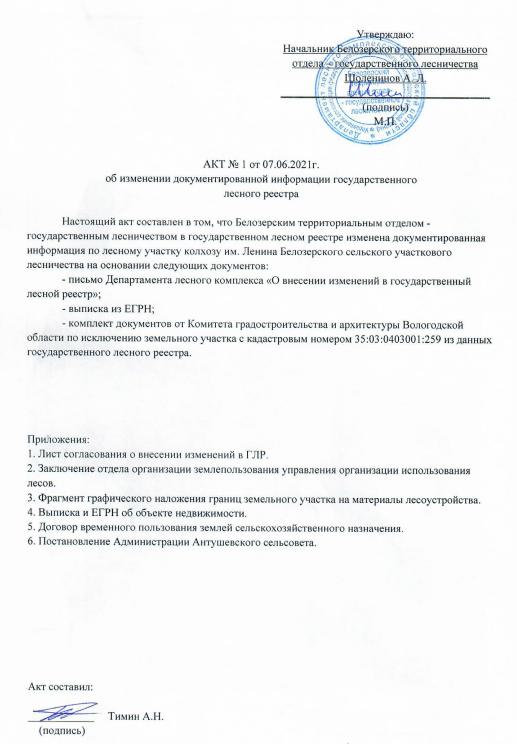 Приложение 2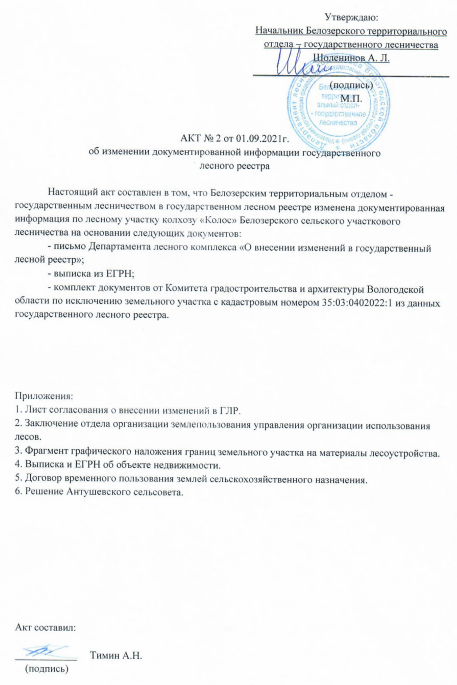 Приложение 3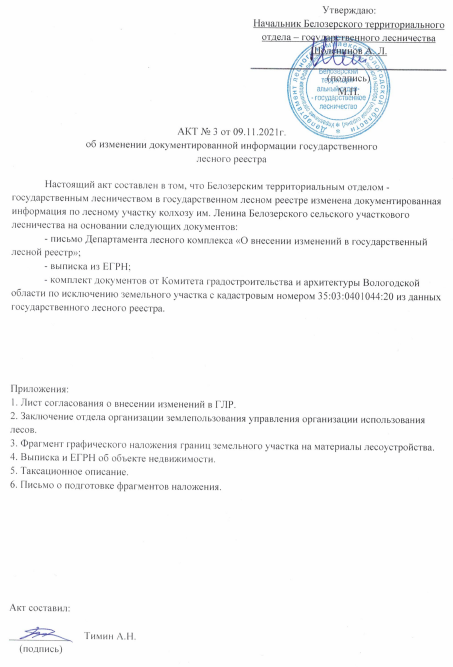 №№п/пПараметрыПоказатели1231. Климатические параметры  холодного периода года1.Температура воздуха наиболее холодных суток, С, обеспеченностью                                                    0,98                                                                                  0,92-40-372.Температура воздуха наиболее холодной пятидневки, С,обеспеченностью                                                    0,98                                                                                  0,92-35-323.Температура воздуха, С, обеспеченностью        0,94 -174.Абсолютная минимальная температура, С,-495.Средняя суточная амплитуда температуры воздуха наиболее холодного месяца, С,8,26.Продолжительность (сут.) и средняя температура воздуха (С) периода со средней суточной температурой воздуха                                                                                    0С,156-6,8 6.                                                                                    8С,228-3,46.                                                                                    10С,248-2,47.Средняя месячная относительная влажность воздуха наиболее холодного месяца, %848.Средняя месячная относительная влажность воздуха в 15 час. наиболее холодного месяца, %839.Количество осадков за ноябрь-март, мм22110.Преобладающее направление ветра за декабрь-февральЮВ11.Максимальная из средних скоростей ветра по румбам за январь, м/с3,512.Средняя скорость ветра, м/с за период со средней суточной температурой воздуха 8С,2,9П. Климатические параметры теплого периода года13.Барометрическое давление, гПа100714.Температура воздуха, С, обеспеченностью             0,95                                                                                        0,98212515.Средняя максимальная температура воздуха наиболее теплого месяца, С23,216.Абсолютная максимальная температура воздуха,  С3617.Средняя суточная амплитуда температуры воздуха наиболее теплого месяца, С10,918.Средняя месячная относительная влажность воздуха наиболее теплого месяца, %7419.Средняя месячная относительная влажность воздуха в 15 час. наиболее теплого месяца, %5920.Количество осадков за апрель-октябрь, мм45821.Суточный максимум осадков, мм9522.Преобладающее направление ветра за июнь-августЗ23.Минимальная из средних скоростей ветра по румбам за июль, м/с0,0IIIIIIIVVVIVIIVIIIIXXXIXIIГод12345678910111213-10,7-9,6-3,92,79,514,417,315,09,73,7-2,3-7,13,2№п/п№на картеНаименованиеМестоположениеВид минерального сырьяУтверж-денные запасы, куб.мЗапасы на 01.01.20201234567Песок и ПГМПесок и ПГМПесок и ПГМПесок и ПГМПесок и ПГМПесок и ПГМПесок и ПГМ115ХлопузовоВ 23 км на юго, юго-запад от г. Белозерскпесок/Р1110110216ФедотовоВ 25 км на юго, юго-запад от г. Белозерскпесок/С1190154317БерезникВ 24 км на юго, юго-запад от г. Белозерскпесок/Р21120011200418Васькин БорВ 26 км на юг от г. Белозерскпесок/Р275007500519ПодрыбинскийВ 26 км на юго, юго-восток от г. Белозерскпесок и ПГМ/Р250005000620МедведскоеВ 30 км на юго, юго-запад от г. Белозерскпесок и ПГМ/Р228302830722АкатьевскоеВ 36 км на юг от г. БелозерскПГМ/Р121142114823БуозерскийВ 34 км на юго, юго-восток от г. Белозерскпесок/Р2100100929РостаниВ 12 км на юго, юго-запад от г. Белозерскпесок/С210Нет сведений1030БерезовоВ 16 км на юг от г. БелозерскПГМ/С210Нет сведений1131КемаВ 25 км на юг от г. БелозерскПГМ /С210Нет сведений1232ЗаречьеВ 37 км на юго, юго-запад от г. Белозерскпесок/С250Нет сведений1333СавиноВ 36 км на юго, юго-запад от г. Белозерскпесок/С22017Итого по сельскому поселению месторождений ПГМ и пескаИтого по сельскому поселению месторождений ПГМ и пескаИтого по сельскому поселению месторождений ПГМ и пескаИтого по сельскому поселению месторождений ПГМ и пескаИтого по сельскому поселению месторождений ПГМ и пескаИтого по сельскому поселению месторождений ПГМ и песка29025Глины и суглинки легкоплавкиеГлины и суглинки легкоплавкиеГлины и суглинки легкоплавкиеГлины и суглинки легкоплавкиеГлины и суглинки легкоплавкиеГлины и суглинки легкоплавкиеГлины и суглинки легкоплавкие135ЛюбшиноВ 13 км на юго-восток от г. Белозерскглина/С21323,91323,9239МалинаВ 23 км на юго-запад от г. Белозерскглина/Р318001800340ЧермженскийВ 26 км на юго, юго-запад от г. Белозерскглина/Р22400024000441ПалкинскийВ 33 км на юго, юго-запад от г. Белозерскглина/Р218001800Итого по сельскому поселению месторождений глиныИтого по сельскому поселению месторождений глиныИтого по сельскому поселению месторождений глиныИтого по сельскому поселению месторождений глиныИтого по сельскому поселению месторождений глиныИтого по сельскому поселению месторождений глины28923,9№п/п№на картеНаименованиеВид минерального сырья/категорияПлощадьв промышленных границах, гаСредняя глубина, мУтвержденные запасы, тыс.тЗапасы на 01.01.2020, тыс.т12345678ТорфТорфТорфТорфТорфТорфТорфТорфРезервные торфяные месторожденияРезервные торфяные месторожденияРезервные торфяные месторожденияРезервные торфяные месторожденияРезервные торфяные месторожденияРезервные торфяные месторожденияРезервные торфяные месторожденияРезервные торфяные месторождения1784Журба Iторф/ А57922,9030517305172809Перховата Iторф/ А213,551641523837Федуринскоеторф/А1222,294113914838Зимнееторф/А2872,72130113015843Бестужевскоеторф/В1671,9575772561785Гришутинское и Столупинское, Гришутинское и Столупинское IIторф/ В324803,18672276722772278Пиндиноторф/А192,408383Перспективные торфяные месторожденияПерспективные торфяные месторожденияПерспективные торфяные месторожденияПерспективные торфяные месторожденияПерспективные торфяные месторожденияПерспективные торфяные месторожденияПерспективные торфяные месторожденияПерспективные торфяные месторождения8785Силькиноторф/С22564,15153415349802Изволторф/С2512,4518018010803Речноеторф/Р1142,07161611807Тарасовскоеторф/Р13521,901067106712814Качаторф/С1893,1156856813815Урочище Козловоторф/С1352,0314014014816Перховататорф/Р1253,7613813815821Агеевскоеторф/Р1133,00676716825Белоеторф/Р11902,2573873817830Черноеторф/Р1722,6724524518836Катиловскоеторф/Р1892,7030330319839Рудноеторф/Р11202,1544744720840Саутинскоеторф/С1382,5218618621841Березник и Гавриловскоеторф/C1+Р1382,52320320222277Островторф/С2152,017878Сохраняемые торфяные месторожденияСохраняемые торфяные месторожденияСохраняемые торфяные месторожденияСохраняемые торфяные месторожденияСохраняемые торфяные месторожденияСохраняемые торфяные месторожденияСохраняемые торфяные месторожденияСохраняемые торфяные месторождения23818Самсорскоеторф/ А312,1928928924842Буозеро 1торф/ В341,95142142251785Гришутинское и Столупинское, Гришутинское и Столупинское IIторф/ В130843,18167012166386Неперспективные торфяные месторожденияНеперспективные торфяные месторожденияНеперспективные торфяные месторожденияНеперспективные торфяные месторожденияНеперспективные торфяные месторожденияНеперспективные торфяные месторожденияНеперспективные торфяные месторожденияНеперспективные торфяные месторождения26804Рогторф/Р1111,25242427853Софкино (Саутинское)торф/С2300,753232282276Кукшевоторф/С2212,288989Итого по сельскому поселению торфяных месторождений:Итого по сельскому поселению торфяных месторождений:Итого по сельскому поселению торфяных месторождений:Итого по сельскому поселению торфяных месторождений:Итого по сельскому поселению торфяных месторождений:Итого по сельскому поселению торфяных месторождений:Итого по сельскому поселению торфяных месторождений:273385Озерный сапропельОзерный сапропельОзерный сапропельОзерный сапропельОзерный сапропельОзерный сапропельОзерный сапропельОзерный сапропельПерспективные месторождения озерного сапропеляПерспективные месторождения озерного сапропеляПерспективные месторождения озерного сапропеляПерспективные месторождения озерного сапропеляПерспективные месторождения озерного сапропеляПерспективные месторождения озерного сапропеляПерспективные месторождения озерного сапропеляПерспективные месторождения озерного сапропеля124Моткозеросапропель/ С2401,157575225Медведкинскоесапропель/ Р29,21,327171387Кумозеросапропель/ С2485,0711151115488Ангозеросапропель/ С21323,4821282128589Люпинскоесапропель/ С22263,6137593759690Сарозеросапропель/ С21784,6237743774791Павлинскоесапропель/ С2252,77313313892Подрыбинскоесапропель/ С23,34,516868993Кольдемасапропель/ С2614,13115511551094Озеро №3сапропель/ Р24,26,271201201195Чертовосапропель/ С21021,456816811296Потозеросапропель/ С2448,18167316731397Озеро № 1сапропель/ С23,22,8842421498Долгоесапропель/ С2842,3088888815103Куозеросапропель/ С2932,771154115416104Озеро № 2сапропель/ Р23,31,16171717105Тихониносапропель/ Р23,21,83262618169Ворбозомскоесапропель/ С210323,38181381813819172Возьмозеросапропель/ С2404,0265765720175Петровскоесапропель/ С2252,8243343321176Пелтозеросапропель/ С2263,3939539522177Кукозеросапропель/ С2212,9132032023184Куриловскоесапропель/ С2162,9124624624190Обрачевосапропель/ С210-10210225194Лейкинскоесапропель/ С272,70747426197Черноморскоесапропель/ С264,5910910927200Лозскоесапропель/ Р14202,63104851048528202Моткозеросапропель/ Р11312,562708270829203Родионовскоесапропель/ Р11773,834147414730204Буозеросапропель/ Р1683,61997997Неперспективные месторождения озерного сапропеляНеперспективные месторождения озерного сапропеляНеперспективные месторождения озерного сапропеляНеперспективные месторождения озерного сапропеляНеперспективные месторождения озерного сапропеляНеперспективные месторождения озерного сапропеляНеперспективные месторождения озерного сапропеляНеперспективные месторождения озерного сапропеля31210Узкоесапропель/ С2112,7115315332211Шаймозеросапропель/ С282,4016816833212Азатскоесапропель/ Р16132,369660966034215Качозеросапропель/ Р1582,23838838Итого по сельскому поселению месторождения сапропеляИтого по сельскому поселению месторождения сапропеляИтого по сельскому поселению месторождения сапропеляИтого по сельскому поселению месторождения сапропеляИтого по сельскому поселению месторождения сапропеляИтого по сельскому поселению месторождения сапропеляИтого по сельскому поселению месторождения сапропеля66689ГазоустойчивыеСреднегазоустой-чивыеОсобо пылеустойчивыеБактерицидные1234Боярышник обыкновенный,бузина красная,ель,клен ясенелистный,туя западнаяБереза повислая,вяз обыкновенный, лиственница сибирская,можжевельник казацкий,дуб черешчатый,ива плакучая,клен остролистный, тополь пирамидальный,черемуха обыкновенная,яблоня леснаяВяз гладкий, ель колючая, клен остролистный,представители рода тополь,черемуха обыкновенная,сирень обыкновеннаяБереза бородавчатая,липа мелколистная,дуб черешчатый,тополь бальзамический, можжевельник обыкновенный, осина,черемуха обыкновенная,сосна обыкновенная,пихта сибирская№ п/пНаименование населенного пунктаСуществующая площадьнаселенных пунктов1231.село Антушево96,12.деревня Зорино96,13.деревня Агашино6,734.деревня Агеево9,525.деревня Акатьево3,646.деревня Акишево4,947.деревня Алексино10,278.деревня Амосово6,239.деревня Ангозеро10,6110.деревня Антоново6,011.деревня Ануфриево11,5812.деревня Бакино8,4913.деревня Березник (Антушевский с/с)4,7414.деревня Березник (Гулинский с/с)4,0415.деревня Березово1,5616.деревня Бестужево1,9017.село Бечевинка88,8418.деревня Верещагино88,8419.деревня Гридино88,8420.деревня Большие Новишки21,6121.деревня Большое Заречье11,9622.деревня Буозеро6,6123.деревня Ватаманово4,0424.деревня Воздвиженье9,7025.деревня Возмозеро4,1926.деревня Гора (Бечевинский с/с)6,6927.деревня Гора (Кукшевский с/с)10,3728.деревня Губа10,3729.деревня Горка-14,6530.деревня Горка-21,3831.деревня Гришино9,8232.деревня Гулино3,0133.деревня Данилово5,4834.хутор Демешево6,4735.деревня Елино1,2636.деревня Еремеево5,0637.деревня Ершово10,4338.деревня Жидково2,0639.деревня Задняя3,3040.деревня Звоз2,1441.деревня Зубово5,8942.деревня Иглино5,4043.деревня Карпово2,9944.деревня Катилово3,7245.деревня Кашкино3,6746.деревня Кема5,9447.деревня Коровино13,048.деревня Костино33,5849.деревня Кузнечиха1,3850.деревня Кузьминка5,8951.деревня Кукшево51,1352.деревня Курягино8,3453.деревня Лапино4,9454.деревня Левково25,4155.деревня Никоновская (Антушевский с/с)25,4156.деревня Лесуково3,2257.деревня Лундино24,8258.деревня Орлово24,8259.деревня Максимово1,5660.деревня Малое Заречье5,8661.деревня Малютино6,1662.деревня Марково2,6563.деревня Москвино6,9664.деревня Надкобово4,5265.деревня Нефедово4,5266.деревня Никоновская (Гулинский с/с)85,3567.деревня Чикалевка85,3568.деревня Новомаксимово3,4169.деревня Остров3,3870.деревня Остюнино13,4571.деревня Палкино8,6972.деревня Пальцево8,3173.деревня Паньково1,7974.деревня Паутово4,3275.деревня Перховта20,5976.деревня Першково1,4377.деревня Пиндино6,9978.деревня Подгорье4,3879.деревня Поленовская9,0280.деревня Полынино11,4681.деревня Попово2,1582.деревня Прибой1,3683.деревня Ростани14,3084.деревня Рощино2,2685.деревня Рыбница4,8886.деревня Рябово4,9787.деревня Савино (Бечевинский с/с)3,6388.деревня Савино (Гулинский с/с)4,8989.деревня Семеино3,0390.деревня Сидорово2,0291.деревня Софиевка4,9192.деревня Средняя14,0793.деревня Старое Село12,1094.деревня Тарасово5,6995.деревня Титово3,2496.деревня Томашино5,2297.деревня Трунино1,5898.деревня Угол5,8399.деревня Федоровская34,74100.деревня Федотово3,31101.деревня Федурино5,93102.деревня Фетинино6,44103.деревня Филяево16,56104.деревня Хлопузово14,07105.деревня Черково5,61106.деревня Чулково13,66107.деревня Яковлево16,02108.деревня Якунино3,10109.деревня Якутино5,12итого1043,48№ п/пНаименование ООПТ и учетный номер по ЕГРНПлощадьКатегория и профильСтатусМестонахождениеПравоустанавливающий документ124578101«Белозерский»учетный номер 35.00.2.7831695Государственный природный заказникбиологический (зоологический)Региональный (областной)Заказник расположен в юго-восточной части Белозерского района, южнее Азатского озераПостановление Правительства Вологодской области от 08.12.14 № 11142«Васькин бор»учетный номер 35.03.2.522175Памятник природыРегиональный (областной)Вологодская область, Белозерский район, в 7 км от деревни Кемы, на полуострове в южной части озера АзатскогоРешение исполнительного комитета Вологодского областного Совета народных депутатов от 16.08.1978 №498 «О мерах по усилению охраны ценных природных объектов», Постановление Законодательного Собрания области от 14.09.1994 №187 «Об организации природных заказников, памятников природы областного значения», Постановление Правительства Вологодской области от 18.10.10 № 11903«Кольцевая структура «Чермжа»,учетный номер 35.03.2.1302026,0Государственный природный заказникКомплексный (ландшафтный)Региональный (областной)Белозерском районе, западнее Лозско-Азатского озера, в 3 километрах юго-западнее деревни Большие НовишкиПостановление Правительства Вологодской области от 19.02.10 № 158№ п/пНаименование мелиоративной системыГод ввода в эксплуатациюОбщая площадь, га12341Антушево19854722Ростани19701053Левково-Перховта19894404Чулково19722465Рябово19921536Максимово19761697Яковлево-11992258Яковлево-21992159Верещагино1989109ИТОГО:1734№п/пНаименование участковыхлесничествАдминистративный район(муниципальное образование)Общая площадь, га12341.МартыновскоеБелозерский муниципальный район552732.ЗубовскоеБелозерский муниципальный район470943.Конец-СлободскоеБелозерский муниципальный район399894.МегринскоеБелозерский муниципальный район261195.ВизьменскоеБелозерский муниципальный район474916.БелозерскоеБелозерский муниципальный район327367.ГеоргиевскоеБелозерский муниципальный район371508.ПалкинскоеБелозерский муниципальный район466679.Шольское:Белозерский муниципальный район309859.1.колхоз "Шола"Белозерский муниципальный район196179.2.колхоз "Родина"Белозерский муниципальный район1136810.Артюшинское:Белозерский муниципальный район4175910.1.колхоз "Мир"Белозерский муниципальный район587210.2.колхоз "Заря"Белозерский муниципальный район3037710.3.колхоз "Нива"Белозерский муниципальный район551011.Белозерское сельское:Белозерский муниципальный район4720011.1.колхоз "Дружба"Белозерский муниципальный район620511.2.колхоз "Колос"Белозерский муниципальный район1153111.3.колхоз им. СтепановаБелозерский муниципальный район1183811.4.колхоз им. ЛенинаБелозерский муниципальный район1552911.5.колхоз "Рыбак"Белозерский муниципальный район59311.6.МУП КукшевоБелозерский муниципальный район1504ВСЕГО:ВСЕГО:Белозерский муниципальный район452463№№ п/пНаименование предприятияВид (род) деятельностиОсновные виды продукции.Объем производстваЧисленность работающих, человек1234Сельскохозяйственные предприятияСельскохозяйственные предприятияСельскохозяйственные предприятияСельскохозяйственные предприятия1.ООО «Русь» отделение «Согласие»,                            д. НиконовскаяМолочное животноводство. Крупный рогатый скот - 400 голов;Нетели - 230 голов (телятник в с. Бечевинка); Молоко - 2300 тонн552.Крестьянско-фермерское хозяйство, д. РостаниЖивотноводство. Крупный рогатый скот - 8 голов;Телята - 8 голов; Свиноматки - 3, хряк – 1.Мясо, молоко3Деревообрабатывающие предприятия Деревообрабатывающие предприятия Деревообрабатывающие предприятия Деревообрабатывающие предприятия 1.Пилорама, на 0,1 км южнее д. Гридино (35:03:0403003:144)Деревообработка Нет данных2.Пилорама, восток д. ФедоровскаяДеревообработкаНет данных3.Пилорама, юго-восток д. Звоз (35:03:0403031:11)ДеревообработкаНет данных4.Пилорама, южнее д. Зорино (35:03:0403001:1077)ДеревообработкаНет данных5.Пилорама, запад с. Антушево (35:03:0403006:480)ДеревообработкаНет данных6.Пилорама, северо-запад д. Большие Новишки (35:03:0403001:1022)ДеревообработкаНет данныхРыбоводческие предприятияРыбоводческие предприятияРыбоводческие предприятияРыбоводческие предприятия1.ООО СХП «Чистое Озеро», оз. Лозско-Азатское, д. ЯковлевоРыбоводство. Выращивание форели.Рыба - 100 тонн. Аренда озера - 200 га, в собственности - 4 га земли132.ООО «Аквакультура», оз. МоткозереРыбоводство пресноводное. Выращивание форели. Рыба - 100 тонн. Аренда озера - 250 га, в собственности - 6 га земли15Предприятия жилищно-коммунального хозяйстваПредприятия жилищно-коммунального хозяйстваПредприятия жилищно-коммунального хозяйстваПредприятия жилищно-коммунального хозяйства1.МУП «Гулино»,д. Никоновская,  ул. Центральная, 39Управление эксплуатацией жилищного фонда  8Предприятия по производству и распределению электроэнергии, водо-, газо-, теплоснабженияПредприятия по производству и распределению электроэнергии, водо-, газо-, теплоснабженияПредприятия по производству и распределению электроэнергии, водо-, газо-, теплоснабженияПредприятия по производству и распределению электроэнергии, водо-, газо-, теплоснабжения1.МУП «Гулино», д. НиконовскаяВодоснабжение, водоотведение.30800 куб. м82.ООО «Антушевское», с. АнтушевоТеплоснабжение. Тепло - 572 Гкалл63.АО «ВОЭК» Котельная, с. Антушево(35:03:0403006:356)Теплоснабжение 44.АО «ВОЭК» Котельная «Тула-3», с. Бечевинка, ул. Молодежная, 13(35:03:0403040:267)Теплоснабжение 55.АО «ВОЭК» Котельная «Тула-3», д. Никоновская, ул. Сельская, 12(35:03:0403022:107)Теплоснабжение 56.ПО «Кирилловские электросети» филиал ОАО «МРСК Северо-запада» «Вологдаэнерго» Электроподстанция, с. Антушево, с. Бечевинка,д. НиконовскаяЭлектроэнергия 3 млн 707 тыс. 184 кВт 18№ п/пНаименование 2015 год2016 год2017 год2018 год2019 год1245671.Численность постоянного населения (на начало года), чел.145814431427141613722.Количество семей6656636486486253.Средний состав семьи, чел.2,22,22,22,22,24.Численность жителей сезонного пребывания, чел.27422743276527882788№№п/пНаименование населенного пунктаЧисленность постоянногонаселения, чел.Количество семейСредний состав семьи, чел.Численность жителей сезонного пребывания, чел.1234561.село Антушево249803,1902.деревня Агашино---303.деревня Агеево331,0204.деревня Акатьево---35.деревня Акишево---106.деревня Алексино861,3257.деревня Амосово221,088.деревня Ангозеро422,0309.деревня Антоново541,255010.деревня Ануфриево751,44011.деревня Бакино111,01012.деревня Березник (Антушевский с/с)221,03713.деревня Березник (Гулинский с/с)---414.деревня Березово111,01815.деревня Бестужево---516.село Бечевинка2141291,656017.деревня Большие Новишки32181,87018.деревня Большое Заречье623,01219.деревня Буозеро111,02020.деревня Ватаманово431,33021.деревня Верещагино221,0922.деревня Воздвиженье961,53023.деревня Возмозеро221,01524.деревня Гора (Бечевинский с/с)---1225.деревня Гора (Кукшевский с/с)-   --526.деревня Горка-1---3027.деревня Горка-2---428.деревня Гридино2082,51829.деревня Гришино---1630.деревня Губа11 1,01531.деревня Гулино331,02032.деревня Данилово---6533.хутор Демешево----34.деревня Елино----35.деревня Еремеево212,01536.деревня Ершово723,52037.деревня Жидково111,02038.деревня Задняя111,0639.деревня Звоз441,02040.деревня Зорино82332,57041.деревня Зубово111,02042.деревня Иглино---743.деревня Карпово---3044.деревня Катилово623,02545.деревня Кашкино---1246.деревня Кема111,02047.деревня Коровино741,751548.деревня Костино2 21,03049.деревня Кузнечиха---750.деревня Кузьминка111,0551.деревня Кукшево66302,24052.деревня Курягино431,31053.деревня Лапино541,251054.деревня Левково28142,06055.деревня Лесуково221,02056.деревня Лундино1491,554557.деревня Максимово---558.деревня Малое Заречье---1059.деревня Малютино321,5660.деревня Марково---461.деревня Москвино---1062.деревня Надкобово---563.деревня Нефедово---2064.деревня Никоновская (Антушевский с/с)632,04065.деревня Никоновская (Гулинский с/с)3581312,711066.деревня Новомаксимово---1067.деревня Орлово623,06068.деревня Остров---1569.деревня Остюнино111,02070.деревня Палкино---1571.деревня Пальцево951,89072.деревня Паньково---773.деревня Паутово---1574.деревня Перховта28112,58075.деревня Першково---676.деревня Пиндино---1077.деревня Подгорье212,0178.деревня Поленовская623,04079.деревня Полынино---9080.деревня Попово111,03081.деревня Прибой---1082.деревня Ростани25112,34583.деревня Рощино---1084.деревня Рыбница---2085.деревня Рябово---1086.деревня Савино (Бечевинский с/с)---887.деревня Савино (Гулинский с/с)111,0688.деревня Семеино111,03089.деревня Сидорово---690.деревня Софиевка---891.деревня Средняя221,02092.деревня Старое Село1562,57093.деревня Тарасово933,03094.деревня Титово321,51095.деревня Томашино111,0396.деревня Трунино1   1  1,01097.деревня Угол111,01098.деревня Федоровская29151,93599.деревня Федотово2   2  1,025100деревня Федурино111,015101.деревня Фетинино---20102.деревня Филяево321,510103.деревня Хлопузово331,035104.деревня Черково- --35105.деревня Чикалевка111,040106.деревня Чулково33122,7545107.деревня Яковлево641,5150108.деревня Якунино---45109.деревня Якутино515,010Всего:13726252,22788ВозрастЧисленность, чел.В том числе:В том числе:ВозрастЧисленность, чел.мужчинженщин12340 – 2 лет11472 – 6 лет3816227 – 15 лет92514116 – 17 лет23101318 – 55 лет (Ж)748-30118 – 60 лет (М)748447-Старше 55 лет (Ж)460-289Старше 60 лет (М)460171-Всего:1372699673ГодыЧисло родившихсяЧисло родившихсяЧисло умершихЧисло умершихЕстественное движениеЕстественное движениеГодычеловекна 1000 жителейчеловекна 1000 жителейчеловекна 1000 жителей12345672015 96,22617,8-17-11,62016 32,13725,6-34-23,52017 85,62517,5-17-11,92018 85,63222,6-24-17,02019 32,21813,1-15-10,9№п/пНаселённый пунктТип домовЭтажность,кол-во квартир, материал стенКоличество домов / квартирКоличество домов / квартирКоличество домов / квартирОбщая площадь жилищного фонда, кв. мОбщая площадь жилищного фонда, кв. мОбщая площадь жилищного фонда, кв. м№п/пНаселённый пунктТип домовЭтажность,кол-во квартир, материал стенжилыхсезон-ного прожи-ваниянеис-поль-зуемыхжилогосезон-ного прожи-ваниянеис-поль-зуемого123456677889910101.село АнтушевоИнд.1-эт. 1-кв. дер.24/2447/4747/472/22/21032,01032,02021,02021,086,086,01.село АнтушевоБлокир1-эт. 2-кв. дер.25/48-/2-/2--3120,03120,0110,0110,0--1.село АнтушевоИнд.1-эт. 1-кв. блоки3/32/22/2--180,0180,0120,0120,0--2.д. АгашиноИнд.1-эт. 1-кв. дер.-15/1515/15----630,0630,0--2.д. АгашиноИнд.2-эт. 1-кв. дер.-1/11/1----110,0110,0--3.д. АгеевоИнд.1-эт. 1-кв. дер.2/214/1414/14--78,078,0546,0546,04.д. АкатьевоИнд.1-эт. 1-кв. дер.-3/33/34/44/4--120,0120,0160,0160,05.д. АкишевоИнд.1-эт. 1-кв. дер.-12/1212/12----410,0410,0--6.д. АлексиноИнд.1-эт. 1-кв. дер.7/719/1919/19--280,0280,0760,0760,0--7.д. Амосово Инд.1-эт. 1-кв. дер.2/27/77/71/11/180,080,0280,0280,030,030,08.д. Ангозеро Инд.1-эт. 1-кв. дер.2/219/1919/19--115,0115,0742,0742,0--9.д. АнтоновоИнд.1-эт. 1-кв. дер.2/221/2121/21--70,070,0755,0755,0--10.д. АнуфриевоИнд.1-эт. 1-кв. дер.2/232/3232/321/11/172,072,01162,01162,024,024,011.д. Бакино Инд.1-эт. 1-кв. дер.1/18/88/8--38,038,0316,0316,0--12.д. Березник (Антушевский с/с)Инд.1-эт. 1-кв. дер.2/226/2626/261/11/170,070,0832,0832,030,030,013.д. Березник (Гулинский с/с)Инд.1-эт. 1-кв. дер.-4/44/43/33/3--112,0112,084,084,014.д. Березово Инд.1-эт. 1-кв. дер.2/215/1515/15--70,070,0525,0525,0--15.д. БестужевоИнд.1-эт. 1-кв. дер.-5/55/52/22/2--147,0147,056,056,016.село БечевинкаМн.кв.2-эт.12-кв.кирп.5/60----2867,82867,8----16.село БечевинкаБлокир 2-эт.2-кв. блоки6/12----757,9757,9----16.село БечевинкаБлокир.1-эт. 2-кв. дер.7/14----654,0654,0----16.село БечевинкаИнд.1-эт. 1-кв. дер.31/3127/2727/272/22/21116,01116,0972,0972,072,072,017.д. Большие Новишки Блокир.1-эт. 2-кв. дер.1/2----84,884,8----17.д. Большие Новишки Инд.1-эт. 1-кв. дер.15/1579/7979/79--630,0630,03318,03318,0--18.д. Большое Заречье Инд.1-эт. 1-кв. дер.1/111/1111/11--36,036,0396,0396,0--19.д. Буозеро Инд.1-эт. 1-кв. дер.1/112/1212/121/11/142,042,0443,0443,038,038,020.д. Ватаманово Инд.1-эт. 1-кв. дер.2/215/1515/15--96,096,0615,0615,0--21.д. Верещагино Инд.1-эт. 1-кв. дер.2/211/1111/111/11/162,062,0400,0400,036,036,022.д. ВоздвиженьеБлокир.1-эт. 2-кв. дер.---1/21/2----124,0124,022.д. ВоздвиженьеИнд.1-эт. 1-кв. дер.5/530/3030/30--185,0185,01060,01060,0--23.д. Возмозеро Инд.1-эт. 1-кв. дер.2/216/1616/16--60,060,0480,0480,0--24.д. Гора (Бечевинский с/с)Инд.1-эт. 1-кв. дер.-14/1414/141/11/1--504,0504,036,036,025.д. Гора (Кукшевский с/с)Инд.1-эт. 1-кв. дер.-3/33/31/11/1--83,083,024,024,026.д. Горка-1 Инд.1-эт. 1-кв. дер.-10/1010/102/22/2--410,0410,083,083,027.д. Горка-2 Инд.1-эт. 1-кв. дер.-4/44/4----147,0147,0--28.д. ГридиноБлокир1-эт. 2-кв. дер.2/4----187,0187,0----28.д. ГридиноИнд.1-эт. 1-кв. дер.10/1015/1515/15--360,0360,0540,0540,0--29.д. Гришино Инд.1-эт. 1-кв. дер.-16/1616/16----544,0544,0--30.д. Губа Инд.1-эт. 1-кв. дер.1/113/1313/13--36,036,0495,0495,0--31.д. ГулиноИнд.2-эт. 1-кв. дер.-1/11/1----75,075,0--31.д. ГулиноИнд.1-эт. 1-кв. дер.2/28/88/8--69,069,0280,0280,0--32.д. ДаниловоИнд.1-эт. 1-кв. дер.-36/3636/36----1440,01440,0--33.хутор Демешево-------------34.д. Елино -------------35.д. Еремеево Инд.1-эт. 1-кв. дер.2/212/1212/121/11/160,060,0360,0360,027,027,036.д. Ершово Инд.1-эт. 1-кв. дер.2/218/1818/183/33/371,071,0630,0630,092,092,037.д. Жидково Инд.1-эт. 1-кв. дер.1/112/1212/121/11/132,032,0452,0452,028,028,038.д. Задняя Инд.1-эт. 1-кв. дер.2/27/77/71/11/172,072,0252,0252,036,036,039.д. Звоз   Инд.1-эт. 1-кв. дер.2/26/66/6--72,072,0228,0228,0--40.д. ЗориноБлокир.1-эт. 2-кв. дер.13/17-/6-/6--782,0782,0276,0276,0--40.д. ЗориноИнд.1-эт. 1-кв. дер.12/1245/4545/45--528,0528,01980,01980,0--40.д. ЗориноИнд.1-эт.1-кв. блоки3/32/22/2--216,6216,6144,4144,4--41.д. ЗубовоИнд.1-эт. 1-кв. дер.-16/1616/16----592,0592,0--42.д. ИглиноИнд.1-эт. 1-кв. дер.-9/99/9----324,0324,0--43.д. Карпово Инд.1-эт. 1-кв. дер.-9/99/9----369,0369,0--44.д. КатиловоИнд.1-эт. 1-кв. дер.2/215/1515/15--360,0360,0540,0540,0--45.д. Кашкино Инд.1-эт. 1-кв. дер.-6/66/61/11/1--240,0240,021,021,046.д. Кема Инд.1-эт. 1-кв. дер.1/119/1919/191/11/126,026,0667,0667,032,032,047.д. КоровиноБлокир1-эт. 2-кв. дер.3/6----280,2280,2----47.д. КоровиноИнд.1-эт. 1-кв. дер.2/218/1818/18--72,072,0644,0644,0--48.д. КостиноБлокир.1-эт. 2-кв. дер.-2/42/4----192,0192,0--48.д. КостиноИнд.1-эт. 1-кв. дер.1/129/2929/291/11/138,038,01093,01093,026,026,049.д. КузнечихаИнд.1-эт. 1-кв. дер.-5/55/51/11/1--200,0200,021,021,050.д. КузьминкаИнд.1-эт. 1-кв. дер.1/14/44/4--28,028,0138,0138,0--51.д. Кукшево Блокир1-эт. 2-кв. дер.11/223/63/6--1056,01056,0288,0288,0--51.д. Кукшево Инд.1-эт. 1-кв. дер.9/917/1717/171/11/1362,0362,0663,0663,028,028,052.д. КурягиноИнд.1-эт. 1-кв. дер.4/49/99/9--144,0144,0324,0324,0--53.д. Лапино Инд.1-эт. 1-кв. дер.2/212/1212/12--80,080,0454,0454,0--54.д. ЛевковоИнд.1-эт. 1-кв. дер.12/1245/4545/45--480,0480,01800,01800,0--55.д. Лесуково Инд.1-эт. 1-кв. дер.2/213/1313/13--70,070,0455,0455,0--56.д. ЛундиноБлокир1-эт. 2-кв. дер.1/1-/1-/1--48,048,048,048,0--56.д. ЛундиноИнд.2-эт. 1-кв. дер.-2/22/2----183,0183,0--56.д. ЛундиноИнд.1-эт. 1-кв. дер.9/922/2222/22--342,0342,0814,0814,0--57.д. Максимово Инд.1-эт. 1-кв. дер.-7/77/7----201,0201,0--58.д. Малое Заречье Инд.1-эт. 1-кв. дер.-12/1212/12----432,0432,0--59.д. Малютино Инд.1-эт. 1-кв. дер.2/211/1111/11--80,080,0396,0396,0--60.д. Марково Инд.1-эт. 1-кв. дер.-7/77/71/11/1--252,0252,030,030,061.д. Москвино Инд.1-эт. 1-кв. дер.-14/1414/141/11/1--491,0491,027,027,062.д. Надкобово Инд.1-эт. 1-кв. дер.-5/55/5----184,0184,0--63.д. Нефедово Инд.1-эт. 1-кв. дер.-16/1616/162/22/2--608,0608,062,062,064.д. Никоновская (Антушевский с/с)Инд.1-эт. 1-кв. дер.4/441/4141/411/11/1184,0184,01886,01886,025,025,065.д. Никоновская (Гулинский с/с)Мн.кв.2-эт.18-кв.кирп.3/54----2629,02629,0----65.д. Никоновская (Гулинский с/с)Блокир1-эт. 2-кв. дер.20/40----1920,01920,0----65.д. Никоновская (Гулинский с/с)Инд. 2-эт. 1-кв. дер.1/1----109,0109,0----65.д. Никоновская (Гулинский с/с)Инд.1-эт. 1-кв. дер.48/4832/3232/321/11/12410,02410,01552,01552,036,036,066.д. НовомаксимовоИнд.1-эт. 1-кв. дер.-13/1313/13----360,0360,0--67.д. Орлово Инд.1-эт. 1-кв. дер.1/135/3535/35--38,038,01330,01330,0--68.д. Остров Инд.1-эт. 1-кв. дер.-14/1414/14----538,0538,0--69.д. Остюнино Инд.1-эт. 1-кв. дер.1/121/2121/21--36,036,0756,0756,0--70.д. Палкино Инд.1-эт. 1-кв. дер.-11/1111/11----396,0396,0--71.д. ПальцевоИнд.1-эт. 1-кв. дер.4/451/5151/51--168,0168,02142,02142,0--72.д. Паньково Инд.1-эт. 1-кв. дер.-7/77/71/11/1--252,0252,030,030,073.д. Паутово Инд.1-эт. 1-кв. дер.-14/1414/14----509,0509,0--74.д. ПерховтаБлокир1-эт. 2-кв. дер.1/2----92,092,0----74.д. ПерховтаИнд.1-эт. 1-кв. дер.11/1168/6868/68--484,0484,02720,02720,0--75.д. ПершковоИнд.1-эт. 1-кв. дер.-4/44/4----125,0125,0--76.д. Пиндино Инд.1-эт. 1-кв. дер.-9/99/93/33/3--309,0309,081,081,077.д. ПодгорьеИнд.1-эт. 1-кв. дер.1/16/66/6--32,032,0192,0192,0--78.д. Поленовская Инд.1-эт. 1-кв. дер.3/331/3131/311/11/1105,0105,01085,01085,035,035,079.д. ПолыниноИнд.2-эт. 1-кв. дер.-2/22/2----130,0130,0--79.д. ПолыниноИнд.1-эт. 1-кв. дер.-41/4141/41----1250,01250,0--80.д. Попово Инд.1-эт. 1-кв. дер.1/114/1414/14--48,048,0660,0660,0--81.д. Прибой Инд.1-эт. 1-кв. дер.-5/55/5----163,0163,0--82.д. Ростани Блокир1-эт. 2-кв. дер.2/4----164,0164,0----82.д. Ростани Инд.1-эт. 1-кв. дер.7/739/3939/391/11/1252,0252,01404,01404,036,036,083.д. Рощино Инд.1-эт. 1-кв. дер.-5/55/51/11/1--195,0195,042,042,084.д. РыбницаИнд.1-эт. 1-кв. дер.-18/1818/18----578,0578,0--85.д. Рябово Инд.1-эт. 1-кв. дер.-9/99/91/11/1--279,0279,025,025,086.д. Савино (Бечевинский с/с)Инд.1-эт. 1-кв. дер.-8/88/83/33/3--288,0288,0108,0108,087.д. Савино (Гулинский с/с)Инд.1-эт. 1-кв. дер.1/14/44/4--26,026,0124,0124,0--88.д. СемеиноИнд.2-эт. 1-кв. дер.-1/11/1----165,0165,0--88.д. СемеиноИнд.1-эт. 1-кв. дер.1/116/1616/16--45,045,0624,0624,0--89.д. СидоровоИнд.1-эт. 1-кв. дер.-8/88/81/11/1--288,0288,036,036,090.д. СофиевкаИнд.1-эт. 1-кв. дер.-12/1212/12----432,0432,0--91.д. Средняя Инд.1-эт. 1-кв. дер.2/22/229/2929/293/33/372,072,01044,01044,0108,092.д. Старое Село Инд.1-эт. 1-кв. дер.4/44/471/7171/712/22/2148,0148,02627,02627,030,093.д. Тарасово Инд.1-эт. 1-кв. дер.4/44/426/2626/263/33/3128,0128,0832,0832,060,094.д. Титово Инд.1-эт. 1-кв. дер.2/22/24/44/41/11/180,080,0156,0156,024,095.д. Томашино Инд.1-эт. 1-кв. дер.1/11/12/22/21/11/136,036,064,064,040,096.д. Трунино Инд.1-эт. 1-кв. дер.1/11/15/55/5--42,042,0190,0190,0-97.д. Угол Инд.1-эт. 1-кв. дер.1/11/110/1010/10--50,050,0360,0360,0-98.д. Федоровская Блокир1-эт. 2-кв. дер.1/21/2----96,096,0---98.д. Федоровская Инд.1-эт. 1-кв. дер.14/1414/1422/2222/223/33/3555,0555,0824,0824,097,099.д. Федотово Инд.1-эт. 1-кв. дер.2/22/217/1717/17--78,078,0663,0663,0-100д. Федурино Инд.1-эт. 1-кв. дер.1/11/116/1616/161/11/130,030,0640,0640,040,0101.д. Фетинино Инд.1-эт. 1-кв. дер.--15/1515/151/11/1--503,0503,025,0102.д. Филяево Инд.1-эт. 1-кв. дер.2/22/215/1515/152/22/276,076,0540,0540,072,0103.д. ХлопузовоБлокир1-эт. 2-кв. дер.1/11/1-/1-/1--43,043,043,043,0-103.д. ХлопузовоИнд.1-эт. 1-кв. дер.3/33/329/2929/29--117,0117,01131,01131,0-104.д. Черково Инд.1-эт. 1-кв. дер.--16/1616/16----642,0642,0-105.д. Чикалевка Инд.1-эт. 1-кв. дер.1/11/19/99/91/11/148,048,0378,0378,032,0106.д. ЧулковоБлокир1-эт. 4-кв. дер.1/41/4----60,060,0---106.д. ЧулковоИнд.1-эт. 1-кв. дер.6/66/642/4242/42--228,0228,01596,01596,0-107.д. ЯковлевоИнд.2-эт. 1-кв. дер.--8/88/8----1245,01245,0-107.д. ЯковлевоИнд.1-эт. 1-кв. дер.3/33/345/4545/45--112,0112,01755,01755,0-108.д. ЯкуниноИнд.2-эт. 1-кв. дер.--1/11/1----132,0132,0-108.д. ЯкуниноИнд.1-эт. 1-кв. дер.--11/1111/11----429,0429,0-109.д. Якутино Инд.1-эт. 1-кв. дер.1/11/114/1414/14--38,038,0504,0504,0-Всего по СП Антушевское:Всего по СП Антушевское:Всего по СП Антушевское:427/6171946/19611946/196170/7170/7128527,328527,375844,475844,42295,02295,0В том числе:В том числе:В том числе:Малоэтажная блокированная застройкаМалоэтажная блокированная застройкаМалоэтажная блокированная застройка95/1799344,99344,9Малоэтажная многоквартирная застройкаМалоэтажная многоквартирная застройкаМалоэтажная многоквартирная застройка8/1145496,85496,8Индивидуальная жилая застройкаИндивидуальная жилая застройкаИндивидуальная жилая застройка324/32413685,613685,6№ п/пНаселенныйпунктМатериал стен и этажностьФизический износ жилищного фонда (кв. м)Физический износ жилищного фонда (кв. м)Физический износ жилищного фонда (кв. м)№ п/пНаселенныйпунктМатериал стен и этажность0 – 30%30 – 60%Свыше 60%1234561.с. АнтушевоДеревянные 1-этажные750,003685,001934,001.с. АнтушевоБлочные1-этажные-300,002.д. АкатьевоДеревянные 1-этажные--280,003.д. АлексиноДеревянные 1-этажные--1040,004.п. АмосовоДеревянные 1-этажные--390,005.д. Березник (Антушевский с/с)Деревянные 1-этажные280,00622,0030,006.д. БерезовоДеревянные 1-этажные300,00245,0050,007.с. БечевинкаКирпичные 2-этажные-2867,80-7.с. БечевинкаБлочные 2-этажные-757,90-7.с. БечевинкаДеревянные 1-этажные30,001384,001400,008.д. Большие НовишкиДеревянные 1-этажные350,003000,00682,809.д. Большое ЗаречьеДеревянные 1-этажные--432,0010.д. ВерещагиноДеревянные 1-этажные--498,0011.д. ВозмозероДеревянные 1-этажные200,00300,0040,0012.д. Гора (Бечевинский с/с)Деревянные 1-этажные34,00506,0013.д. ГришиноДеревянные 1-этажные70,00400,0074,0014.д. ГридиноДеревянные 1-этажные-187,00900,0015.д. ЕремеевоДеревянные 1-этажные80,00200,00167,0016.д. ЗадняяДеревянные 1-этажные--360,0017.д. ЗориноДеревянные 1-этажные750,00878,001938,0017.д. ЗориноБлочные 1-этажные361,00--18.д. ИглиноДеревянные 1-этажные--324,0019д. КатиловоДеревянные 1-этажные-273,00627,0020.д. КашкиноДеревянные 1-этажные80,00181,0021.д. КоровиноДеревянные 1-этажные-280,20716,0022.д. КузнечихаДеревянные 1-этажные100,0050,0071,0023.д. КурягиноДеревянные 1-этажные--468,0024.д. ЛевковоДеревянные 1-этажные640,00765,00875,0025.д. Малое ЗаречьеДеревянные 1-этажные39,00-393,0026.д. МалютиноДеревянные 1-этажные40,00-436,0027.д. МарковоДеревянные 1-этажные--282,0028.д. Никоновская (Антушевский с/с)Деревянные 1-этажные840,00855,00400,0029.д. НовомаксимовоДеревянные 1-этажные-250,00110,0030.д. ОстюниноДеревянные 1-этажные--792,0031.д. ПалкиноДеревянные 1-этажные--396,0032.д. ПальцевоДеревянные 1-этажные850,00935,00525,0033.д. ПаньковоДеревянные 1-этажные--282,0034.д. ПерховтаДеревянные 1-этажные660,002051,00585,0035.д. ПодгорьеДеревянные 1-этажные--224,0036.д. ПоленовскаяДеревянные 1-этажные80,00760,00385,0037.д. РостаниДеревянные 1-этажные360,00772,00724,0038.д. Савино (Бечевинский с/с)Деревянные 1-этажные-30,00366,0039.д. СидоровоДеревянные 1-этажные--324,0040.д. СофиевкаДеревянные 1-этажные--432,0041.д. СредняяДеревянные 1-этажные30,00-1194,0042.д. Старое СелоДеревянные 1-этажные1200,001255,00350,0043.д. ТарасовоДеревянные 1-этажные200,00540,00280,0044.д. ТомашиноДеревянные 1-этажные--140,0045.д. УголДеревянные 1-этажные34,00-376,0046.д .ФедотовоДеревянные 1-этажные-636,00105,0047.д. ФедуриноДеревянные 1-этажные116,00-594,0048.д. ФиляевоДеревянные 1-этажные28,00-660,0049.д. ХлопузовоДеревянные 1-этажные-525,00809,0050.д. ЧулковоДеревянные 1-этажные280,001124,00480,0051.д. ЯкутиноДеревянные 1-этажные--542,0052.д. Никоновская (Гулинский с/с)Деревянные 1-этажные240,00850,004828,0052.д. Никоновская (Гулинский с/с)Деревянные 2-этажные109,00--52.д. Никоновская (Гулинский с/с)Кирпичные 2-этажные--2629,0053.д. АгашиноДеревянные 1-этажные--630,0053.д. АгашиноДеревянные 2-этажные110,00--54.д. AгeeвoДеревянные 1-этажные27,00-597,0055.д. АнгозероДеревянные 1-этажные62,00-795,0056.д. АнтоновоДеревянные 1-этажные129,00150,00546,0057.д. БакиноДеревянные 1-этажные--354,0058.д. Березник (Гулинский с/с)Деревянные 1-этажные--196,0059.д. БестужевоДеревянные 1-этажные--203,0060.д. БуозероДеревянные 1-этажные--523,0061.д. ВатамановоДеревянные 1-этажные-171,00540,0062.д. Горка-1Деревянные 1-этажные42,00-451,0063.д. Горка-2Деревянные 1-этажные--147,0064.д. ГулиноДеревянные 1-этажные--349,0064.д. ГулиноДеревянные 2-этажные75,00--65.д. ДаниловоДеревянные 1-этажные180,00-1260,0066.д. Елино----67.д. ЕршовоДеревянные 1-этажные--793,0068.д. ЗвозДеревянные 1-этажные90,00-210,0069.д. ЗубовоДеревянные 1-этажные--592,0070.д. КарповоДеревянные 1-этажные-38,00331,0071.д. КемаДеревянные 1-этажные72,00-653,0072.д. КостиноДеревянные 1-этажные42,00192,001115,0073.д. ЛундиноДеревянные 1-этажные-320,00932,0073.д. ЛундиноДеревянные 2-этажные183,00-74.д. МаксимовоДеревянные 1-этажные--201,0075.д. НефедовоДеревянные 1-этажные--670,0076.д. ОрловоДеревянные 1-этажные86,00127,001155,0077.д. ОстровДеревянные 1-этажные30,0026,00482,0078.д. ПаутовоДеревянные 1-этажные--509,0079.д. ПолыниноДеревянные 1-этажные48,00168,001034,0079.д. ПолыниноДеревянные 2-этажные130,00--80.д. ПоповоДеревянные 1-этажные-164,00544,0081.д. ПрибойДеревянные 1-этажные--163,0082.д. РощиноДеревянные 1-этажные--237,0083.д. РыбницаДеревянные 1-этажные72,0042,00464,0084.д. РябовоДеревянные 1-этажные--304,0085.д. Савино (Гулинский с/с)Деревянные 1-этажные--150,0086.д. СемеиноДеревянные 1-этажные --669,0086.д. СемеиноДеревянные 2-этажные165,00--87.д. ТруниноДеревянные 1-этажные--232,0088.д. ФедоровскаяДеревянные 1-этажные150,00-1422,0089.д. ЧерковоДеревянные 1-этажные70,0082,00490,0090.д. ЧикалевкаДеревянные 1-этажные272,00-186,0091.д. ЯковлевоДеревянные 1-этажные232,00-1635,0091.д. ЯковлевоДеревянные 2-этажные1245,00--92.д. ЯкуниноДеревянные 1-этажные--429,0092.д. ЯкуниноДеревянные 2-этажные132,00--93.д. КукшевоДеревянные 1-этажные--2397,0094.д. АкишевоДеревянные 1-этажные--410,0095.д. АнуфриевоДеревянные 1-этажные--1258,0096.д. ВоздвиженьеДеревянные 1-этажные190,00-1179,0097.д. Гора (Кукшевский с/с)Деревянные 1-этажные--107,0098.д. ГубаДеревянные 1-этажные--531,0099.д. ЖидковоДеревянные 1-этажные-90,00422,00100.д. КузьминкаДеревянные 1-этажные--166,00101.д. ЛапиноДеревянные 1-этажные--534,00102.д. ЛесуковоДеревянные 1-этажные--525,00103.д. МосквиноДеревянные 1-этажные--518,00104.д. НадбоковоДеревянные 1-этажные--184,00105.д. ПершковоДеревянные 1-этажные--125,00106.д. ПиндиноДеревянные 1-этажные--390,00107.д. ТитовоДеревянные 1-этажные71,00-189,00108.д. ФетининоДеревянные 1-этажные--528,00Итого:-13002,0028381,9065282,80Итого:-106666,70106666,70106666,70ГодыНаселенный пунктОтведено участков, штКол-во, гаЧисло выстроенных домовОбщая площадь, выстроенных домов, кв. м1234562015СП Антушевское263,412799,002016СП Антушевское232,9161223,002017СП Антушевское131,8141074,002018СП Антушевское71,010900,002019СП Антушевское50,8011746,00№№п/пНаименованиеучрежденияЭксплуатационные показателиЭксплуатационные показателиЭксплуатационные показателиФактическая вмести-мость на 1000 жителейРегиональ-ные норма-тивы градо-строитель-ного проек-тирования на  1000 человекПримечание№№п/пНаименованиеучрежденияЕд. изм.Норма-тивнаявмести-мостьФакти-ческаявмести-мостьФактическая вмести-мость на 1000 жителейРегиональ-ные норма-тивы градо-строитель-ного проек-тирования на  1000 человекПримечание12345678Объекты образованияОбъекты образованияОбъекты образованияОбъекты образованияОбъекты образованияОбъекты образованияОбъекты образованияОбъекты образованияДошкольные образовательные организации: Дошкольные образовательные организации: Дошкольные образовательные организации: Дошкольные образовательные организации: Дошкольные образовательные организации: Дошкольные образовательные организации: Дошкольные образовательные организации: Дошкольные образовательные организации: 1.МОУ «Антушевская средняя школа»: Дошкольная группа, с. Антушево, 1041 место4096,5При охвате 85% - 68 мест 1 спец.,4 раб.мест2.МОУ «Антушевская средняя школа»: Дошкольная группа кратковременного пребывания, с. Бечевинка, ул. Молодежная, 141 место732,2При охвате 85% - 68 мест1 спец.,2 раб.мест3.МОУ «Гулинская основная школа»: Дошкольная группа, д. Никоновская (Гулинский с/с), ул. Школьный переулок1 место1564,4При охвате 85% - 68 мест1 присп.,2 раб.местИтого:1 место621813,1Общеобразовательные организации:Общеобразовательные организации:Общеобразовательные организации:Общеобразовательные организации:Общеобразовательные организации:Общеобразовательные организации:Общеобразовательные организации:Общеобразовательные организации:1.МОУ «Антушевская средняя школа», с. Антушево, 1101 место3205741,580 мест1 спец.,20 раб.мест2.МОУ «Гулинская основная школа», д. Никоновская (Гулинский с/с), ул. Школьный переулок1 место451712,480 мест1 спец.,15 раб.мест3.МОУ «Антушевская СШ»: Начальные классы, с. Бечевинка, ул. Молодежная, 141 место1242,980 мест1 присп.,2 раб.местИтого:1 место3777856,880 местИнтернаты для общеобразовательных организацийИнтернаты для общеобразовательных организацийИнтернаты для общеобразовательных организацийИнтернаты для общеобразовательных организацийИнтернаты для общеобразовательных организацийИнтернаты для общеобразовательных организацийИнтернаты для общеобразовательных организацийИнтернаты для общеобразовательных организаций1.Интернат МОУ «Антушевская СШ», с. Антушево, 1041 место401712,4По заданию на проектир.1 присп.,3 раб.мест, в здании д/садаОбразовательные организации дополнительного образования детейОбразовательные организации дополнительного образования детейОбразовательные организации дополнительного образования детейОбразовательные организации дополнительного образования детейОбразовательные организации дополнительного образования детейОбразовательные организации дополнительного образования детейОбразовательные организации дополнительного образования детейОбразовательные организации дополнительного образования детей1.Внешкольная деятельность:МОУ «Гулинская ОШ», д. Никоновская (Гулинский с/с)1 место171712,410% от возрастной группы 7-18 лет1 спец.Объекты культуры Объекты культуры Объекты культуры Объекты культуры Объекты культуры Объекты культуры Объекты культуры Объекты культуры Культурно-досуговые учреждения клубного типа:Культурно-досуговые учреждения клубного типа:Культурно-досуговые учреждения клубного типа:Культурно-досуговые учреждения клубного типа:Культурно-досуговые учреждения клубного типа:Культурно-досуговые учреждения клубного типа:Культурно-досуговые учреждения клубного типа:Культурно-досуговые учреждения клубного типа:1.Антушевский сельский клуб, с. Антушево, 1031 зрительское место505036,4от 1,0 до 2,0 тыс.чел.- 150 зрительских мест1 спец.,1 раб.мест2.Бечевинский клуб, с. Бечевинка, ул. Молодежная, 11 зрительское место10010072,9от 1,0 до 2,0 тыс.чел.- 150 зрительских мест1 спец.,1 раб.мест, требуется ремонт3.Гулинский сельский клуб,  д. Никоновская (Гулинский с/с), ул. Центральная, 81 зрительское место10010072,9от 1,0 до 2,0 тыс.чел.- 150 зрительских мест1 спец.,3 раб.местИтого:1 зрит.место250250182,2Общедоступные универсальные библиотеки:Общедоступные универсальные библиотеки:Общедоступные универсальные библиотеки:Общедоступные универсальные библиотеки:Общедоступные универсальные библиотеки:Общедоступные универсальные библиотеки:Общедоступные универсальные библиотеки:Общедоступные универсальные библиотеки:МБУК «Белозерская межпоселенческая библиотека», филиалы:1.Антушевский филиал, с. Антушево1 объект111С числом жителей более 1000 - 1 объект1 присп., 1 раб.мест2.Бечевинский филиал, с. Бечевинка,ул. Молодежная, 11 объект111С числом жителей более 1000 - 1 объект1 присп., 1 раб.мест,  ремонт3.Гулинский филиал, д. Никоновская (Гулинский с/с), ул. Центральная, 81 объект111С числом жителей более 1000 - 1 объект1 присп., 1 раб.мест4.Кукшевский филиал, д. Кукшево, 91 объект111С числом жителей более 1000 - 1 объект1 спец.Итого:1 объект444Объекты здравоохраненияОбъекты здравоохраненияОбъекты здравоохраненияОбъекты здравоохраненияОбъекты здравоохраненияОбъекты здравоохраненияОбъекты здравоохраненияОбъекты здравоохраненияВ структуре МУЗ «Белозерская ЦРБ»:1.Антушевский ФАП, д. Антушево, 1041 объект11 1По заданию на проектир.1 спец.,1 раб.мест2.Гулинский ФАП,д. Никоновская(Гулинский с/с)1 объект111По заданию на проектир.1 присп., 1 раб.мест,  замена на  модуль 3.Кукшевский ФАП, д. Кукшево, 71 объект111По заданию на проектир.1 спец. нужен капремонт4.Бечевинский ФАП, с. Бечевинка, ул. Молодежная, 14а1 объект1--По заданию на проектир.Здание в аварийном состоянииИтого:1 объект433Аптеки Аптеки Аптеки Аптеки Аптеки Аптеки Аптеки Аптеки 1.Аптека (Антушевский ФАП),с. Антушево1 объект1111 на 6,2 тыс. чел. (как правило при амбулатории и ФАП)2.Аптека (Гулинский ФАП), д. Никоновская (Гулинский с/с)1 объект1111 на 6,2 тыс. чел. (как правило при амбулатории и ФАП)3.Аптека (Бечевинский ФАП) с. Бечевинка1 объект1111 на 6,2 тыс. чел. (как правило при амбулатории и ФАП)4.Аптека (Кукшевский ФАП) д. Кукшево1 объект1111 на 6,2 тыс. чел. (как правило при амбулатории и ФАП)Итого:1 объект444Объекты физической культуры и массового спортаОбъекты физической культуры и массового спортаОбъекты физической культуры и массового спортаОбъекты физической культуры и массового спортаОбъекты физической культуры и массового спортаОбъекты физической культуры и массового спортаОбъекты физической культуры и массового спортаОбъекты физической культуры и массового спортаТерритория плоскостных спортивных сооружений (стадионы, спортплощадки, корты и т.д.)Территория плоскостных спортивных сооружений (стадионы, спортплощадки, корты и т.д.)Территория плоскостных спортивных сооружений (стадионы, спортплощадки, корты и т.д.)Территория плоскостных спортивных сооружений (стадионы, спортплощадки, корты и т.д.)Территория плоскостных спортивных сооружений (стадионы, спортплощадки, корты и т.д.)Территория плоскостных спортивных сооружений (стадионы, спортплощадки, корты и т.д.)Территория плоскостных спортивных сооружений (стадионы, спортплощадки, корты и т.д.)Территория плоскостных спортивных сооружений (стадионы, спортплощадки, корты и т.д.)1.Спортивная площадка (с волейбольной и баскетбольной площадками), с. Антушевога0,030,030,0220,7-0,9 гаВ процессе строительстваСпортивные залы общего пользованияСпортивные залы общего пользованияСпортивные залы общего пользованияСпортивные залы общего пользованияСпортивные залы общего пользованияСпортивные залы общего пользованияСпортивные залы общего пользованияСпортивные залы общего пользования1.Спортивный зал (МОУ «Гулинская ОШ»), д. Никоновская (Гулинский с/с),м² площади пола зала282,00282,00205,560-802.Спортивный зал (МОУ «Антушевская СШ»),с. Антушевом² площади пола зала---60-80Административно-управленческие объектыАдминистративно-управленческие объектыАдминистративно-управленческие объектыАдминистративно-управленческие объектыАдминистративно-управленческие объектыАдминистративно-управленческие объектыАдминистративно-управленческие объектыАдминистративно-управленческие объекты1.Администрация сельского поселения Антушевское,с. Антушево, 1021 рабочее место332По заданию на проектир.1 спец.2.Структурное отделение Администрации сельского поселения Антушевское, с. Бечевинка, ул. Молодежная, 11 рабочее место111По заданию на проектир.1 присп.3.Структурное отделение Администрации сельского поселения Антушевское, д. Никоновская (Гулинский с/с), пер. Школьный, 71 рабочее место221По заданию на проектир.1 присп.4.Административное здание, д. Кукшево, 381 объект11-По заданию на проектир.Здание под снос5.Административное здание, с. Бечевинка, ул. Молодежная, 14а1 объект11-По заданию на проектир.здание аварийное, под сносОтделение, филиал банкаОтделение, филиал банкаОтделение, филиал банкаОтделение, филиал банкаОтделение, филиал банкаОтделение, филиал банкаОтделение, филиал банкаОтделение, филиал банка1.Доп.офис № 1950/0154 Череповецкого отделения ОАО «Сбербанк России», с. Антушево, 1021 объект1110,51 спец.,2 раб.местОтделение почтовой связиОтделение почтовой связиОтделение почтовой связиОтделение почтовой связиОтделение почтовой связиОтделение почтовой связиОтделение почтовой связиОтделение почтовой связиПо данным официального сайта «Почта России»:1.Отделение почтовой связи с. Антушево1 объект1111 объект на 1,7 тыс. чел., но не менее 1 объекта на поселение1 спец.,3 раб.мест2.Отделение почтовой связи, с. Бечевинка1 объект1111 объект на 1,7 тыс. чел., но не менее 1 объекта на поселение1 присп.,2 раб.мест3.Отделение почтовой связи, д. Никоновская (Гулинский с/с)1 объект1111 объект на 1,7 тыс. чел., но не менее 1 объекта на поселение1 присп.,2 раб.мест4.Отделение почтовой связи, д. Кукшево1 объект1111 объект на 1,7 тыс. чел., но не менее 1 объекта на поселение5.Отделение почтовой связи, д. Карпово1 объект1111 объект на 1,7 тыс. чел., но не менее 1 объекта на поселение6.Отделение почтовой связи, д. Орлово1 объект1111 объект на 1,7 тыс. чел., но не менее 1 объекта на поселениеВременно закрытоИтого:1 объект666Пожарное депоПожарное депоПожарное депоПожарное депоПожарное депоПожарное депоПожарное депоПожарное депо1.Пожарно-спасательная часть № 33 по охране г. Белозерск ФГКУ «7 ОФПС по Вологодской области»,г. Белозерск, ул. Ленина, 56 1 пожарный автомобиль5550,4 пожарныхавтомобиля1 спец.2.Добровольческая бригада:5 чел.2.с. Антушево1 пожарный автомобиль111По заданию на проектир.2.с. Антушево1 мотопомпа111По заданию на проектир.2.с. Бечевинка1 мотопомпа111По заданию на проектир.2.д. Никоновская (Гулинский с/с)1 мотопомпа111По заданию на проектир.Бани Бани Бани Бани Бани Бани Бани Бани 1.Баня на СОБ «Бережок» (ФГБОУ ВО «Вологодский государственный университет»), около д. Данилово1 помывоч-ное место151510,97 помывоч-ных мест1 спец.Торговые объектыТорговые объектыТорговые объектыТорговые объектыТорговые объектыТорговые объектыТорговые объектыТорговые объекты1.Магазин пригородного сельпо,с. Антушево, 105кв. м торговой площади69,769,750,8300 кв. м торговой площади1 спец.,4 раб.мест2.Магазин «Фортуна»,с. Антушевокв. м торговой площади30,030,021,9300 кв. м торговой площади1 спец.,2 раб.мест3.Магазин пригородного сельпо, д. Большие Новишки, 78кв. м торговой площади45,945,933,4300 кв. м торговой площади1 спец., 1 раб.мест, аварийное4.Магазин пригородного сельпо, д. Никоновскаякв. м торговой площади57,857,842,1300 кв. м торговой площади1 спец., 2 раб.мест5.Магазин пригородного сельпо, с. Бечевинка, ул. Молодежная, 1акв. м торговой площади50,950,937,1300 кв. м торговой площади1 спец.,2 раб.местИтого:кв. м торг. площади254,3254,3185,3300 кв. м торг. площ.Объекты общественного питанияОбъекты общественного питанияОбъекты общественного питанияОбъекты общественного питанияОбъекты общественного питанияОбъекты общественного питанияОбъекты общественного питанияОбъекты общественного питания1.Столовая СОБ «Бережок» (ФГБОУ ВО «Вологодский государственный университет»), около д. Данилово1 посадочное место606043,740 местБаза отдыха, туризмБаза отдыха, туризмБаза отдыха, туризмБаза отдыха, туризмБаза отдыха, туризмБаза отдыха, туризмБаза отдыха, туризмБаза отдыха, туризм1.Спортивно-оздоровительная база «Бережок» (ФГБОУ ВО «Вологодский государственный университет»), около д. Данилово1 место11011080По заданию на проектир.1 спец. № п/пКадастровый номер земельного участкаКатегория земельВид использования земельного участка по документу Площадь пересечения, гаПредложение по устранению пересечений12344561село Антушевосело Антушевосело Антушевосело Антушевосело Антушевосело Антушево135:03:0403006:180 (часть)Земли населенного пунктаДля эксплуатации и обслуживания школьного учрежденияДля эксплуатации и обслуживания школьного учреждения0,844Включить ЗУ в границу населенного пункта полностью 135:03:0403006:178Земли населенных пунктовДля эксплуатации и обслуживания школьного учрежденияДля эксплуатации и обслуживания школьного учреждения0,502Включить ЗУ в границу населенного пункта полностью 135:03:0403006:141 (часть)Земли населенных пунктовДля ведения личного подсобного хозяйстваДля ведения личного подсобного хозяйства0,062Включить ЗУ в границу населенного пункта полностью 135:03:0403006:240 (часть)Земли населенных пунктовДля ведения личного подсобного хозяйстваДля ведения личного подсобного хозяйства0,064Включить ЗУ в границу населенного пункта полностью 135:03:0403006:252 (часть)Земли населенных пунктовДля индивидуального жилищного строительстваДля индивидуального жилищного строительства0,002Включить ЗУ в границу населенного пункта полностью 135:03:0000000:791 (часть)Земли населенных пунктовДля ведения личного подсобного хозяйстваДля ведения личного подсобного хозяйства0,005Включить ЗУ в границу населенного пункта полностью 135:03:0403006:254 (часть)Земли населенных пунктовДля строительства подстанции «Антушево»Для строительства подстанции «Антушево»0,207Включить ЗУ в границу населенного пункта полностью 135:03:0000000:706 (часть)Земли населенных пунктовДля ведения личного подсобного хозяйстваДля ведения личного подсобного хозяйства0,006Включить ЗУ в границу населенного пункта полностью 135:03:0403006:204 Земли населенных пунктовДля иных видов жилой застройкиДля иных видов жилой застройки0,061Включить ЗУ в границу населенного пункта полностью 135:03:0403006:245Земли населенных пунктовДля торгово-кооперативной деятельностиДля торгово-кооперативной деятельности0,014Включить ЗУ в границу населенного пункта полностью 135:03:0403006:428 (часть)Земли населенных пунктовЗемельные участки, предназначенные для размещения среднеэтажных жилых домовЗемельные участки, предназначенные для размещения среднеэтажных жилых домов0,051Включить ЗУ в границу населенного пункта полностью 135:03:0403006:185Земли населенных пунктовДля ведения личного подсобного хозяйстваДля ведения личного подсобного хозяйства0,043Включить ЗУ в границу населенного пункта полностью 135:03:0403006:11 (часть)Земли населенных пунктовДля ведения личного подсобного хозяйстваДля ведения личного подсобного хозяйства0,001Включить ЗУ в границу населенного пункта полностью 135:03:0403006:182 (часть)Земли населенных пунктовДля ведения личного подсобного хозяйстваДля ведения личного подсобного хозяйства0,020Включить ЗУ в границу населенного пункта полностью деревня Зоринодеревня Зоринодеревня Зоринодеревня Зоринодеревня Зоринодеревня Зорино35:03:0403005:196 (часть)Земли населенных пунктовДля эксплуатации малоэтажных жилых домовДля эксплуатации малоэтажных жилых домов0,099Включить ЗУ в границу населенного пункта полностью 35:03:0403005:64Земли населенных пунктовДля размещения антенно-мачтового сооруженияДля размещения антенно-мачтового сооружения0,046Включить ЗУ в границу населенного пункта полностью 35:03:0403005:36Земли населенных пунктовДля ведения личного подсобного хозяйстваДля ведения личного подсобного хозяйства0,060Включить ЗУ в границу населенного пункта полностью 35:03:0403005:69Земли населенных пунктовДля ведения личного подсобного хозяйстваДля ведения личного подсобного хозяйства0,108Включить ЗУ в границу населенного пункта полностью 35:03:0403005:32Земли населенных пунктовДля ведения личного подсобного хозяйстваДля ведения личного подсобного хозяйства0,140Включить ЗУ в границу населенного пункта полностью 35:03:0403005:26Земли населенных пунктовДля ведения личного подсобного хозяйстваДля ведения личного подсобного хозяйства0,350Включить ЗУ в границу населенного пункта полностью 35:03:0403001:620Земли населенных пунктовДля ведения личного подсобного хозяйстваДля ведения личного подсобного хозяйства0,150Включить ЗУ в границу населенного пункта полностью 35:03:0403001:621Земли населенных пунктовДля ведения личного подсобного хозяйстваДля ведения личного подсобного хозяйства0,150Включить ЗУ в границу населенного пункта полностью 35:03:0403005:169Земли населенных пунктовДля ведения личного подсобного хозяйстваДля ведения личного подсобного хозяйства0,030Включить ЗУ в границу населенного пункта полностью 35:03:0403001:623Земли населенных пунктовДля ведения личного подсобного хозяйстваДля ведения личного подсобного хозяйства0,120Включить ЗУ в границу населенного пункта полностью 35:03:0403001:622Земли населенных пунктовДля ведения личного подсобного хозяйстваДля ведения личного подсобного хозяйства0,130Включить ЗУ в границу населенного пункта полностью 35:03:0403005:170Земли населенных пунктовДля ведения личного подсобного хозяйстваДля ведения личного подсобного хозяйства0,127Включить ЗУ в границу населенного пункта полностью 35:03:0403005:172 (часть)Земли населенных пунктовДля ведения личного подсобного хозяйстваДля ведения личного подсобного хозяйства0,007Включить ЗУ в границу населенного пункта полностью 35:03:0403005:171 (часть)Земли населенных пунктовДля ведения личного подсобного хозяйстваДля ведения личного подсобного хозяйства0,088Включить ЗУ в границу населенного пункта полностью 35:03:0403005:165Земли населенных пунктовДля ведения личного подсобного хозяйстваДля ведения личного подсобного хозяйства0,253Включить ЗУ в границу населенного пункта полностью 35:03:0403005:220 (часть)Земли населенных пунктовМалоэтажная многоквартирная жилая застройкаМалоэтажная многоквартирная жилая застройка0,007Включить ЗУ в границу населенного пункта полностью 35:03:0403005:368Земли населенных пунктовДля индивидуального жилищного строительстваДля индивидуального жилищного строительства0,100Включить ЗУ в границу населенного пункта полностью 35:03:0403005:52 (часть)Земли населенных пунктовДля ведения личного подсобного хозяйстваДля ведения личного подсобного хозяйства0,075Включить ЗУ в границу населенного пункта полностью 35:03:0403005:207Земли населенных пунктовДля ведения личного подсобного хозяйстваДля ведения личного подсобного хозяйства0,275Включить ЗУ в границу населенного пункта полностью 35:03:0403005:68Земли населенных пунктовДля ведения личного подсобного хозяйстваДля ведения личного подсобного хозяйства0,142Включить ЗУ в границу населенного пункта полностью 35:03:0403005:11 (часть)Земли населенных пунктовДля ведения личного подсобного хозяйстваДля ведения личного подсобного хозяйства0,223Включить ЗУ в границу населенного пункта полностью 35:03:0403005:28Земли населенных пунктовДля ведения личного подсобного хозяйстваДля ведения личного подсобного хозяйства0,161Включить ЗУ в границу населенного пункта полностью деревня Агашинодеревня Агашинодеревня Агашинодеревня Агашинодеревня Агашинодеревня Агашино------деревня Агееводеревня Агееводеревня Агееводеревня Агееводеревня Агееводеревня Агеево35:03:0402026:1 (часть)Земли населенных пунктовДля ведения личного подсобного хозяйстваДля ведения личного подсобного хозяйства0,02Включить ЗУ в границу населенного пункта полностью35:03:0402026:36 (часть)Земли населенных пунктовДля ведения личного подсобного хозяйстваДля ведения личного подсобного хозяйства0,02Включить ЗУ в границу населенного пункта полностьюдеревня Акатьеводеревня Акатьеводеревня Акатьеводеревня Акатьеводеревня Акатьеводеревня Акатьево------деревня Акишеводеревня Акишеводеревня Акишеводеревня Акишеводеревня Акишеводеревня Акишево35:03:0402013:4Земли населенных пунктовДля ведения личного подсобного хозяйстваДля ведения личного подсобного хозяйства0,09Включить ЗУ в границу населенного пункта полностью деревня Алексинодеревня Алексинодеревня Алексинодеревня Алексинодеревня Алексинодеревня Алексино35:03:0000000:733Земли населенных пунктовДля ведения личного подсобного хозяйстваДля ведения личного подсобного хозяйства0,05Включить ЗУ в границу населенного пункта полностью деревня Амосоводеревня Амосоводеревня Амосоводеревня Амосоводеревня Амосоводеревня Амосово35:03:0403045:14 (часть)Земли населенных пунктовДля ведения садоводства и огородничестваДля ведения садоводства и огородничества0,07Включить ЗУ в границу населенного пункта полностью деревня Ангозеродеревня Ангозеродеревня Ангозеродеревня Ангозеродеревня Ангозеродеревня Ангозеро35:03:0000000:720Земли населенных пунктовДля ведения личного подсобного хозяйстваДля ведения личного подсобного хозяйства0,077Включить ЗУ в границу населенного пункта полностью 35:03:0402002:300Земли населенных пунктовДля индивидуального жилищного строительстваДля индивидуального жилищного строительства0,150Включить ЗУ в границу населенного пункта полностью 35:03:0402027:2Земли населенных пунктовДля индивидуального жилищного строительстваДля индивидуального жилищного строительства0,080Включить ЗУ в границу населенного пункта полностью 35:03:0402027:28 (часть)Земли населенных пунктовДля индивидуального жилищного строительстваДля индивидуального жилищного строительства0,112Включить ЗУ в границу населенного пункта полностью 35:03:0402027:29 (часть)Земли населенных пунктовДля индивидуального жилищного строительстваДля индивидуального жилищного строительства0,009Включить ЗУ в границу населенного пункта полностью 35:03:0402027:33Земли населенных пунктовДля дачного хозяйстваДля дачного хозяйства2,907Включить ЗУ в границу населенного пункта полностью 35:03:0402027:59 (часть)Земли населенных пунктовДля ведения личного подсобного хозяйстваДля ведения личного подсобного хозяйства0,038Включить ЗУ в границу населенного пункта полностью 35:03:0402027:60 (часть)Земли населенных пунктовДля ведения личного подсобного хозяйстваДля ведения личного подсобного хозяйства0,030Включить ЗУ в границу населенного пункта полностью 35:03:0402027:61 (часть)Земли населенных пунктовДля ведения личного подсобного хозяйстваДля ведения личного подсобного хозяйства0,067Включить ЗУ в границу населенного пункта полностью 35:03:0402027:63Земли населенных пунктовДля индивидуального жилищного строительстваДля индивидуального жилищного строительства0,114деревня Антоноводеревня Антоноводеревня Антоноводеревня Антоноводеревня Антоноводеревня Антоново35:03:0403001:1253Земли населенных пунктовДля ведения личного подсобного хозяйства (приусадебный земельный участок)Для ведения личного подсобного хозяйства (приусадебный земельный участок)0,038Включить ЗУ в границу населенного пункта полностью 35:03:0403001:1254Земли населенных пунктовДля ведения личного подсобного хозяйства (приусадебный земельный участок)Для ведения личного подсобного хозяйства (приусадебный земельный участок)0,065Включить ЗУ в границу населенного пункта полностью 35:03:0403001:1255Земли населенных пунктовДля ведения личного подсобного хозяйства (приусадебный земельный участок)Для ведения личного подсобного хозяйства (приусадебный земельный участок)0,038Включить ЗУ в границу населенного пункта полностью 35:03:0403001:629Земли населенных пунктовДля индивидуального жилищного строительстваДля индивидуального жилищного строительства0,150Включить ЗУ в границу населенного пункта полностью 35:03:0403001:630Земли населенных пунктовДля индивидуального жилищного строительстваДля индивидуального жилищного строительства0,114Включить ЗУ в границу населенного пункта полностью 35:03:0403001:632Земли населенных пунктовДля индивидуального жилищного строительстваДля индивидуального жилищного строительства0,119Включить ЗУ в границу населенного пункта полностью 35:03:0403001:633Земли населенных пунктовДля индивидуального жилищного строительстваДля индивидуального жилищного строительства0,150Включить ЗУ в границу населенного пункта полностью 35:03:0403001:634Земли населенных пунктовДля индивидуального жилищного строительстваДля индивидуального жилищного строительства0,150Включить ЗУ в границу населенного пункта полностью 35:03:0403001:635Земли населенных пунктовДля индивидуального жилищного строительстваДля индивидуального жилищного строительства0,150Включить ЗУ в границу населенного пункта полностью 35:03:0403001:636Земли населенных пунктовДля индивидуального жилищного строительстваДля индивидуального жилищного строительства0,150Включить ЗУ в границу населенного пункта полностью 35:03:0403001:637Земли населенных пунктовДля индивидуального жилищного строительстваДля индивидуального жилищного строительства0,150Включить ЗУ в границу населенного пункта полностью 35:03:0403001:638Земли населенных пунктовДля индивидуального жилищного строительстваДля индивидуального жилищного строительства0,150Включить ЗУ в границу населенного пункта полностью 35:03:0403001:639Земли населенных пунктовДля индивидуального жилищного строительстваДля индивидуального жилищного строительства0,150Включить ЗУ в границу населенного пункта полностью 35:03:0403001:640Земли населенных пунктовДля индивидуального жилищного строительстваДля индивидуального жилищного строительства0,150Включить ЗУ в границу населенного пункта полностью 35:03:0403001:641Земли населенных пунктовДля индивидуального жилищного строительстваДля индивидуального жилищного строительства0,150Включить ЗУ в границу населенного пункта полностью 35:03:0403001:642Земли населенных пунктовДля индивидуального жилищного строительстваДля индивидуального жилищного строительства0,150Включить ЗУ в границу населенного пункта полностью 35:03:0403001:643Земли населенных пунктовДля индивидуального жилищного строительстваДля индивидуального жилищного строительства0,150Включить ЗУ в границу населенного пункта полностью 35:03:0403001:644Земли населенных пунктовДля индивидуального жилищного строительстваДля индивидуального жилищного строительства0,150Включить ЗУ в границу населенного пункта полностью 35:03:0403001:645Земли населенных пунктовДля индивидуального жилищного строительстваДля индивидуального жилищного строительства0,150Включить ЗУ в границу населенного пункта полностью 35:03:0403001:646Земли населенных пунктовДля индивидуального жилищного строительстваДля индивидуального жилищного строительства0,150Включить ЗУ в границу населенного пункта полностью 35:03:0403001:649Земли населенных пунктовДля индивидуального жилищного строительстваДля индивидуального жилищного строительства0,150Включить ЗУ в границу населенного пункта полностью 35:03:0403001:1142Земли населенных пунктовДля индивидуального жилищного строительстваДля индивидуального жилищного строительства0,111Включить ЗУ в границу населенного пункта полностью 35:03:0403001:1143Земли населенных пунктовДля индивидуального жилищного строительстваДля индивидуального жилищного строительства0,110Включить ЗУ в границу населенного пункта полностью 35:03:0403001:1144Земли населенных пунктовДля индивидуального жилищного строительстваДля индивидуального жилищного строительства0,150Включить ЗУ в границу населенного пункта полностью 35:03:0403001:1145Земли населенных пунктовДля индивидуального жилищного строительстваДля индивидуального жилищного строительства0,139Включить ЗУ в границу населенного пункта полностью 35:03:0403001:1146Земли населенных пунктовДля индивидуального жилищного строительстваДля индивидуального жилищного строительства0,126Включить ЗУ в границу населенного пункта полностью 35:03:0403001:1149Земли населенных пунктовДля индивидуального жилищного строительстваДля индивидуального жилищного строительства0,111Включить ЗУ в границу населенного пункта полностью 35:03:0403001:1150Земли населенных пунктовДля индивидуального жилищного строительстваДля индивидуального жилищного строительства0,073Включить ЗУ в границу населенного пункта полностью 35:03:0403001:1151Земли населенных пунктовДля индивидуального жилищного строительстваДля индивидуального жилищного строительства0,150Включить ЗУ в границу населенного пункта полностью 35:03:0403001:1152Земли населенных пунктовДля индивидуального жилищного строительстваДля индивидуального жилищного строительства0,150Включить ЗУ в границу населенного пункта полностью 35:03:0403001:1153Земли населенных пунктовДля индивидуального жилищного строительстваДля индивидуального жилищного строительства0,150Включить ЗУ в границу населенного пункта полностью 35:03:0403001:1154Земли населенных пунктовДля индивидуального жилищного строительстваДля индивидуального жилищного строительства0,150Включить ЗУ в границу населенного пункта полностью 35:03:0403001:1155Земли населенных пунктовДля индивидуального жилищного строительстваДля индивидуального жилищного строительства0,150Включить ЗУ в границу населенного пункта полностью 35:03:0403001:1156Земли населенных пунктовДля индивидуального жилищного строительстваДля индивидуального жилищного строительства0,150Включить ЗУ в границу населенного пункта полностью 35:03:0403001:1157Земли населенных пунктовДля индивидуального жилищного строительстваДля индивидуального жилищного строительства0,150Включить ЗУ в границу населенного пункта полностью 35:03:0403001:1158Земли населенных пунктовДля индивидуального жилищного строительстваДля индивидуального жилищного строительства0,150Включить ЗУ в границу населенного пункта полностью 35:03:0403001:1159Земли населенных пунктовДля индивидуального жилищного строительстваДля индивидуального жилищного строительства0,150Включить ЗУ в границу населенного пункта полностью 35:03:0403001:1160Земли населенных пунктовДля индивидуального жилищного строительстваДля индивидуального жилищного строительства0,121Включить ЗУ в границу населенного пункта полностью 35:03:0403001:1161Земли населенных пунктовДля индивидуального жилищного строительстваДля индивидуального жилищного строительства0,063Включить ЗУ в границу населенного пункта полностью 35:03:0403001:1162Земли населенных пунктовДля индивидуального жилищного строительстваДля индивидуального жилищного строительства0,150Включить ЗУ в границу населенного пункта полностью 35:03:0403001:1163Земли населенных пунктовДля индивидуального жилищного строительстваДля индивидуального жилищного строительства0,138Включить ЗУ в границу населенного пункта полностью 35:03:0403001:1164Земли населенных пунктовДля индивидуального жилищного строительстваДля индивидуального жилищного строительства0,150Включить ЗУ в границу населенного пункта полностью 35:03:0403001:1165Земли населенных пунктовДля индивидуального жилищного строительстваДля индивидуального жилищного строительства0,150Включить ЗУ в границу населенного пункта полностью 35:03:0403001:1166Земли населенных пунктовДля индивидуального жилищного строительстваДля индивидуального жилищного строительства0,150Включить ЗУ в границу населенного пункта полностью 35:03:0403001:1167Земли населенных пунктовДля индивидуального жилищного строительстваДля индивидуального жилищного строительства0,115Включить ЗУ в границу населенного пункта полностью 35:03:0403001:1168Земли населенных пунктовДля индивидуального жилищного строительстваДля индивидуального жилищного строительства0,150Включить ЗУ в границу населенного пункта полностью 35:03:0403001:1169Земли населенных пунктовДля индивидуального жилищного строительстваДля индивидуального жилищного строительства0,150Включить ЗУ в границу населенного пункта полностью 35:03:0403001:1170Земли населенных пунктовДля индивидуального жилищного строительстваДля индивидуального жилищного строительства0,110Включить ЗУ в границу населенного пункта полностью 35:03:0403001:1171Земли населенных пунктовДля индивидуального жилищного строительстваДля индивидуального жилищного строительства0,100Включить ЗУ в границу населенного пункта полностью 35:03:0403001:1172Земли населенных пунктовДля индивидуального жилищного строительстваДля индивидуального жилищного строительства0,139Включить ЗУ в границу населенного пункта полностью 35:03:0403001:1173Земли населенных пунктовДля индивидуального жилищного строительстваДля индивидуального жилищного строительства0,150Включить ЗУ в границу населенного пункта полностью 35:03:0403001:1174Земли населенных пунктовДля индивидуального жилищного строительстваДля индивидуального жилищного строительства0,150Включить ЗУ в границу населенного пункта полностью 35:03:0403001:1175Земли населенных пунктовДля индивидуального жилищного строительстваДля индивидуального жилищного строительства0,150Включить ЗУ в границу населенного пункта полностью 35:03:0403001:1176Земли населенных пунктовДля индивидуального жилищного строительстваДля индивидуального жилищного строительства0,065Включить ЗУ в границу населенного пункта полностью 35:03:0403001:1177Земли населенных пунктовДля индивидуального жилищного строительстваДля индивидуального жилищного строительства0,150Включить ЗУ в границу населенного пункта полностью 35:03:0403001:1178Земли населенных пунктовДля индивидуального жилищного строительстваДля индивидуального жилищного строительства0,150Включить ЗУ в границу населенного пункта полностью 35:03:0403001:1179Земли населенных пунктовДля индивидуального жилищного строительстваДля индивидуального жилищного строительства0,111Включить ЗУ в границу населенного пункта полностью 35:03:0403001:1180Земли населенных пунктовДля индивидуального жилищного строительстваДля индивидуального жилищного строительства0,071Включить ЗУ в границу населенного пункта полностью 35:03:0403001:1181Земли населенных пунктовДля индивидуального жилищного строительстваДля индивидуального жилищного строительства0,08Включить ЗУ в границу населенного пункта полностью 35:03:0403001:1182Земли населенных пунктовДля индивидуального жилищного строительстваДля индивидуального жилищного строительства0,150Включить ЗУ в границу населенного пункта полностью 35:03:0403001:1183Земли населенных пунктовДля индивидуального жилищного строительстваДля индивидуального жилищного строительства0,095Включить ЗУ в границу населенного пункта полностью 35:03:0403001:1184Земли населенных пунктовДля индивидуального жилищного строительстваДля индивидуального жилищного строительства0,150Включить ЗУ в границу населенного пункта полностью 35:03:0403001:1185Земли населенных пунктовДля индивидуального жилищного строительстваДля индивидуального жилищного строительства0,150Включить ЗУ в границу населенного пункта полностью 35:03:0403001:1186Земли населенных пунктовДля индивидуального жилищного строительстваДля индивидуального жилищного строительства0,150Включить ЗУ в границу населенного пункта полностью 35:03:0403001:1187Земли населенных пунктовДля индивидуального жилищного строительстваДля индивидуального жилищного строительства0,110Включить ЗУ в границу населенного пункта полностью 35:03:0403001:1188Земли населенных пунктовДля индивидуального жилищного строительстваДля индивидуального жилищного строительства0,104Включить ЗУ в границу населенного пункта полностью 35:03:0403001:1189Земли населенных пунктовДля индивидуального жилищного строительстваДля индивидуального жилищного строительства0,150Включить ЗУ в границу населенного пункта полностью 35:03:0403001:1190Земли населенных пунктовДля индивидуального жилищного строительстваДля индивидуального жилищного строительства0,150Включить ЗУ в границу населенного пункта полностью 35:03:0403001:1211Земли населенных пунктовДля индивидуального жилищного строительстваДля индивидуального жилищного строительства0,142Включить ЗУ в границу населенного пункта полностью 35:03:0403001:1212Земли населенных пунктовДля индивидуального жилищного строительстваДля индивидуального жилищного строительства0,150Включить ЗУ в границу населенного пункта полностью 35:03:0403001:1213Земли населенных пунктовДля индивидуального жилищного строительстваДля индивидуального жилищного строительства0,150Включить ЗУ в границу населенного пункта полностью 35:03:0403001:1214Земли населенных пунктовДля индивидуального жилищного строительстваДля индивидуального жилищного строительства0,150Включить ЗУ в границу населенного пункта полностью 35:03:0403001:1215Земли населенных пунктовДля индивидуального жилищного строительстваДля индивидуального жилищного строительства0,082Включить ЗУ в границу населенного пункта полностью 35:03:0403001:1216Земли населенных пунктовДля индивидуального жилищного строительстваДля индивидуального жилищного строительства0,150Включить ЗУ в границу населенного пункта полностью 35:03:0403001:1217Земли населенных пунктовДля индивидуального жилищного строительстваДля индивидуального жилищного строительства0,122Включить ЗУ в границу населенного пункта полностью 35:03:0403001:1218Земли населенных пунктовДля индивидуального жилищного строительстваДля индивидуального жилищного строительства0,100Включить ЗУ в границу населенного пункта полностью 35:03:0403001:1219Земли населенных пунктовДля индивидуального жилищного строительстваДля индивидуального жилищного строительства0,114Включить ЗУ в границу населенного пункта полностью 35:03:0403001:1220Земли населенных пунктовДля индивидуального жилищного строительстваДля индивидуального жилищного строительства0,145Включить ЗУ в границу населенного пункта полностью 35:03:0403001:1221Земли населенных пунктовДля индивидуального жилищного строительстваДля индивидуального жилищного строительства0,146Включить ЗУ в границу населенного пункта полностью 35:03:0403001:1222Земли населенных пунктовДля индивидуального жилищного строительстваДля индивидуального жилищного строительства0,129Включить ЗУ в границу населенного пункта полностью 35:03:0403001:1223Земли населенных пунктовДля индивидуального жилищного строительстваДля индивидуального жилищного строительства0,150Включить ЗУ в границу населенного пункта полностью 35:03:0403001:1224Земли населенных пунктовДля индивидуального жилищного строительстваДля индивидуального жилищного строительства0,150Включить ЗУ в границу населенного пункта полностью 35:03:0403001:1225Земли населенных пунктовДля индивидуального жилищного строительстваДля индивидуального жилищного строительства0,105Включить ЗУ в границу населенного пункта полностью 35:03:0403001:1226Земли населенных пунктовДля индивидуального жилищного строительстваДля индивидуального жилищного строительства0,119Включить ЗУ в границу населенного пункта полностью 35:03:0403001:1227Земли населенных пунктовДля индивидуального жилищного строительстваДля индивидуального жилищного строительства0,127Включить ЗУ в границу населенного пункта полностью 35:03:0403001:1228Земли населенных пунктовДля индивидуального жилищного строительстваДля индивидуального жилищного строительства0,100Включить ЗУ в границу населенного пункта полностью 35:03:0403001:1229Земли населенных пунктовДля индивидуального жилищного строительстваДля индивидуального жилищного строительства0,139Включить ЗУ в границу населенного пункта полностью 35:03:0403001:1230Земли населенных пунктовДля индивидуального жилищного строительстваДля индивидуального жилищного строительства0,130Включить ЗУ в границу населенного пункта полностью 35:03:0403001:1231Земли населенных пунктовДля индивидуального жилищного строительстваДля индивидуального жилищного строительства0,144Включить ЗУ в границу населенного пункта полностью 35:03:0403001:1232Земли населенных пунктовДля индивидуального жилищного строительстваДля индивидуального жилищного строительства0,140Включить ЗУ в границу населенного пункта полностью 35:03:0403001:1233Земли населенных пунктовДля индивидуального жилищного строительстваДля индивидуального жилищного строительства0,143Включить ЗУ в границу населенного пункта полностью 35:03:0403001:1234Земли населенных пунктовДля индивидуального жилищного строительстваДля индивидуального жилищного строительства0,145Включить ЗУ в границу населенного пункта полностью 35:03:0403001:1147Земли населенных пунктовДля индивидуального жилищного строительстваДля индивидуального жилищного строительства0,065Включить ЗУ в границу населенного пункта полностью 35:03:0403001:1148Земли населенных пунктовДля индивидуального жилищного строительстваДля индивидуального жилищного строительства0,135Включить ЗУ в границу населенного пункта полностью 35:03:0403013:46Земли населенных пунктовДля эксплуатации индивидуального жилого домаДля эксплуатации индивидуального жилого дома0,092Включить ЗУ в границу населенного пункта полностью35:03:0403013:8 (часть)Земли населенных пунктовПод строительство индивидуального жилого домаПод строительство индивидуального жилого дома0,009Включить ЗУ в границу населенного пункта полностью35:03:0403001:647Земли населенных пунктовДля индивидуального жилищного строительстваДля индивидуального жилищного строительства0,150Включить ЗУ в границу населенного пункта полностью35:03:0403001:648Земли населенных пунктовДля индивидуального жилищного строительстваДля индивидуального жилищного строительства0,126Включить ЗУ в границу населенного пункта полностью35:03:0403001:628Земли населенных пунктовДля индивидуального жилищного строительстваДля индивидуального жилищного строительства0,140Включить ЗУ в границу населенного пункта полностью35:03:0403001:3Земли населенных пунктовДля индивидуального жилищного строительстваДля индивидуального жилищного строительства0,357Включить ЗУ в границу населенного пункта полностью35:03:0403001:4Земли населенных пунктовДля индивидуального жилищного строительстваДля индивидуального жилищного строительства0,227Включить ЗУ в границу населенного пункта полностью35:03:0403001:5Земли населенных пунктовДля индивидуального жилищного строительстваДля индивидуального жилищного строительства0,223Включить ЗУ в границу населенного пункта полностью35:03:0403001:6Земли населенных пунктовДля индивидуального жилищного строительстваДля индивидуального жилищного строительства0,298Включить ЗУ в границу населенного пункта полностьюдеревня Ануфриеводеревня Ануфриеводеревня Ануфриеводеревня Ануфриеводеревня Ануфриеводеревня Ануфриево------деревня Бакинодеревня Бакинодеревня Бакинодеревня Бакинодеревня Бакинодеревня Бакино35:03:0401060:3 (часть)Земли населенных пунктовДля ведения личного подсобного хозяйстваДля ведения личного подсобного хозяйства0,046Включить ЗУ в границу населенного пункта полностью 35:03:0401060:20 (часть)Земли населенных пунктовДля личного подсобного хозяйстваДля личного подсобного хозяйства0,017Включить ЗУ в границу населенного пункта полностью деревня Березник (Антушевский с/с)деревня Березник (Антушевский с/с)деревня Березник (Антушевский с/с)деревня Березник (Антушевский с/с)деревня Березник (Антушевский с/с)деревня Березник (Антушевский с/с)35:03:0302050:6 (часть)Земли населенных пунктовДля ведения личного подсобного хозяйстваДля ведения личного подсобного хозяйства0,029Включить ЗУ в границу населенного пункта полностью35:03:0302050:2 (часть)Земли населенных пунктовДля ведения личного подсобного хозяйстваДля ведения личного подсобного хозяйства0,041Включить ЗУ в границу населенного пункта полностью35:03:0302050:168 (часть)Земли населенных пунктовДля ведения личного подсобного хозяйстваДля ведения личного подсобного хозяйства0,015Включить ЗУ в границу населенного пункта полностью35:03:0302050:18Земли населенных пунктовДля ведения личного подсобного хозяйстваДля ведения личного подсобного хозяйства0,230Включить ЗУ в границу населенного пункта полностью35:03:0302050:16Земли населенных пунктовДля ведения личного подсобного хозяйстваДля ведения личного подсобного хозяйства0,120Включить ЗУ в границу населенного пункта полностью35:03:0302050:47Земли населенных пунктовДля ведения личного подсобного хозяйстваДля ведения личного подсобного хозяйства0,132Включить ЗУ в границу населенного пункта полностьюдеревня Березоводеревня Березоводеревня Березоводеревня Березоводеревня Березоводеревня Березово35:03:0000000:963Земли населенных пунктовДля ведения личного подсобного хозяйстваДля ведения личного подсобного хозяйства0,100Включить ЗУ в границу населенного пункта полностью35:03:0402019:29Земли населенных пунктовДля личного подсобного хозяйстваДля личного подсобного хозяйства0,100Включить ЗУ в границу населенного пункта полностью35:03:0402019:3 (часть)Земли населенных пунктовДля ведения личного подсобного хозяйстваДля ведения личного подсобного хозяйства0,06Включить ЗУ в границу населенного пункта полностью35:03:0402019:21Земли населенных пунктовДля личного подсобного хозяйстваДля личного подсобного хозяйства0,150Включить ЗУ в границу населенного пункта полностью35:03:0402019:22Земли населенных пунктовДля ведения личного подсобного хозяйстваДля ведения личного подсобного хозяйства0,064Включить ЗУ в границу населенного пункта полностью35:03:0402019:23Земли населенных пунктовДля личного подсобного хозяйстваДля личного подсобного хозяйства0,083Включить ЗУ в границу населенного пункта полностью35:03:0402019:15 (часть)Земли населенных пунктовДля ведения личного подсобного хозяйстваДля ведения личного подсобного хозяйства0,048Включить ЗУ в границу населенного пункта полностью35:03:0402019:161Земли населенных пунктовДля ведения личного подсобного хозяйстваДля ведения личного подсобного хозяйства0,090Включить ЗУ в границу населенного пункта полностью35:03:0402019:19Земли населенных пунктовДля личного подсобного хозяйстваДля личного подсобного хозяйства0,138Включить ЗУ в границу населенного пункта полностью35:03:0402019:20Земли населенных пунктовДля личного подсобного хозяйстваДля личного подсобного хозяйства0,18Включить ЗУ в границу населенного пункта полностью35:03:0402019:27 (часть)Земли населенных пунктовДля личного подсобного хозяйстваДля личного подсобного хозяйства0,030Включить ЗУ в границу населенного пункта полностью35:03:0402019:28 (часть)Земли населенных пунктовДля ведения личного подсобного хозяйстваДля ведения личного подсобного хозяйства0,026Включить ЗУ в границу населенного пункта полностью35:03:0000000:962 (часть)Земли населенных пунктовДля ведения личного подсобного хозяйстваДля ведения личного подсобного хозяйства0,001Включить ЗУ в границу населенного пункта полностью35:03:0402019:1 (часть)Земли населенных пунктовДля ведения личного подсобного хозяйстваДля ведения личного подсобного хозяйства0,040Включить ЗУ в границу населенного пункта полностью35:03:0402019:32Земли населенных пунктовДля личного подсобного хозяйстваДля личного подсобного хозяйства0,150Включить ЗУ в границу населенного пункта полностью35:03:0402019:33Земли населенных пунктовДля индивидуального жилищного строительстваДля индивидуального жилищного строительства0,077Включить ЗУ в границу населенного пункта полностью35:03:0402019:35Земли населенных пунктовДля ведения личного подсобного хозяйстваДля ведения личного подсобного хозяйства0,061Включить ЗУ в границу населенного пункта полностьюдеревня Бестужеводеревня Бестужеводеревня Бестужеводеревня Бестужеводеревня Бестужеводеревня Бестужево------село Бечевинкасело Бечевинкасело Бечевинкасело Бечевинкасело Бечевинкасело Бечевинка35:03:0403040:90 (часть)Земли населенных пунктовДля ведения личного подсобного хозяйстваДля ведения личного подсобного хозяйства0,087Включить ЗУ в границу населенного пункта полностью35:03:0403040:412Земли населенных пунктовДля ведения личного подсобного хозяйстваДля ведения личного подсобного хозяйства0,082Включить ЗУ в границу населенного пункта полностью35:03:0403040:210 (часть)Земли населенных пунктовЗемельные участки, предназначенные для размещения объекта воздушных линий электропередачЗемельные участки, предназначенные для размещения объекта воздушных линий электропередач0,020Включить ЗУ в границу населенного пункта полностью35:03:0403040:209Земли населенных пунктовДля размещения пригруженной башни оборудования БС № 15410 «ВО Бечевинка»Для размещения пригруженной башни оборудования БС № 15410 «ВО Бечевинка»0,026Включить ЗУ в границу населенного пункта полностью35:03:0403040:57 (часть)Земли населенных пунктовДля ведения личного подсобного хозяйства (приусадебный земельный участок)Для ведения личного подсобного хозяйства (приусадебный земельный участок)0,018Включить ЗУ в границу населенного пункта полностьюдеревня Гридинодеревня Гридинодеревня Гридинодеревня Гридинодеревня Гридинодеревня Гридино------деревня Верещагинодеревня Верещагинодеревня Верещагинодеревня Верещагинодеревня Верещагинодеревня Верещагино35:03:0403044:14 (часть)Земли населенных пунктовДля садоводства  и огородничестваДля садоводства  и огородничества0,078-деревня Большие Новишкидеревня Большие Новишкидеревня Большие Новишкидеревня Большие Новишкидеревня Большие Новишкидеревня Большие Новишки35:03:0000000:676 (часть)Земли населенных пунктовДля ведения личного подсобного хозяйстваДля ведения личного подсобного хозяйства0,032Включить ЗУ в границу населенного пункта полностью 35:03:0000000:755 (часть)Земли населенных пунктовДля ведения личного подсобного хозяйстваДля ведения личного подсобного хозяйства0,003Включить ЗУ в границу населенного пункта полностью 35:03:0403011:27Земли населенных пунктовДля ведения личного подсобного хозяйстваДля ведения личного подсобного хозяйства0,084Включить ЗУ в границу населенного пункта полностью 35:03:0403011:35 (часть)Земли населенных пунктовДля ведения личного подсобного хозяйстваДля ведения личного подсобного хозяйства0,031Включить ЗУ в границу населенного пункта полностью 35:03:0403011:74Земли населенных пунктовДля ведения личного подсобного хозяйстваДля ведения личного подсобного хозяйства0,171Включить ЗУ в границу населенного пункта полностью 35:03:0403001:545Земли населенных пунктовДля ведения личного подсобного хозяйстваДля ведения личного подсобного хозяйства0,275Включить ЗУ в границу населенного пункта полностью 35:03:0403011:155Земли населенных пунктовДля ведения личного подсобного хозяйстваДля ведения личного подсобного хозяйства0,599Включить ЗУ в границу населенного пункта полностью 35:03:0403011:165Земли населенных пунктовДля ведения личного подсобного хозяйстваДля ведения личного подсобного хозяйства0,198Включить ЗУ в границу населенного пункта полностью 35:03:0403011:50Земли населенных пунктовДля ведения личного подсобного хозяйстваДля ведения личного подсобного хозяйства0,150Включить ЗУ в границу населенного пункта полностью 35:03:0403011:61Земли населенных пунктовДля ведения личного подсобного хозяйстваДля ведения личного подсобного хозяйства0,275Включить ЗУ в границу населенного пункта полностью 35:03:0403011:14Земли населенных пунктовДля ведения личного подсобного хозяйстваДля ведения личного подсобного хозяйства0,912Включить ЗУ в границу населенного пункта полностью 35:03:0403011:145 (часть)Земли населенных пунктовДля ведения личного подсобного хозяйстваДля ведения личного подсобного хозяйства0,002Включить ЗУ в границу населенного пункта полностью 35:03:0403011:26 (часть)Земли населенных пунктовДля ведения личного подсобного хозяйстваДля ведения личного подсобного хозяйства0,001Включить ЗУ в границу населенного пункта полностью 35:03:0403011:307 (часть)Земли населенных пунктовДля ведения личного подсобного хозяйстваДля ведения личного подсобного хозяйства0,017Включить ЗУ в границу населенного пункта полностью 35:03:0403011:308 (часть)Земли населенных пунктовДля ведения личного подсобного хозяйстваДля ведения личного подсобного хозяйства0,028Включить ЗУ в границу населенного пункта полностью 35:03:0403011:56Земли населенных пунктовДля ведения личного подсобного хозяйстваДля ведения личного подсобного хозяйства0,120Включить ЗУ в границу населенного пункта полностью 35:03:0403011:70 (часть)Земли населенных пунктовДля ведения личного подсобного хозяйстваДля ведения личного подсобного хозяйства0,001Включить ЗУ в границу населенного пункта полностью 35:03:0403011:78 (часть)Земли населенных пунктовДля ведения личного подсобного хозяйстваДля ведения личного подсобного хозяйства0,054Включить ЗУ в границу населенного пункта полностью деревня Буозеродеревня Буозеродеревня Буозеродеревня Буозеродеревня Буозеродеревня Буозеро35:03:0401065:22 (часть)Земли населенных пунктовДля индивидуального жилищного строительстваДля индивидуального жилищного строительства0,123Включить ЗУ в границу населенного пункта полностью 35:03:0401065:15Земли населенных пунктовДля индивидуального жилищного строительстваДля индивидуального жилищного строительства0,15Включить ЗУ в границу населенного пункта полностью деревня Ватаманово деревня Ватаманово деревня Ватаманово деревня Ватаманово деревня Ватаманово деревня Ватаманово ------деревня Воздвиженьедеревня Воздвиженьедеревня Воздвиженьедеревня Воздвиженьедеревня Воздвиженьедеревня Воздвиженье35:03:0401040:49Земли населенных пунктовДля личного подсобного хозяйстваДля личного подсобного хозяйства0,074Включить ЗУ в границу населенного пункта полностью 35:03:0401040:52Земли населенных пунктовДля личного подсобного хозяйстваДля личного подсобного хозяйства0,045Включить ЗУ в границу населенного пункта полностью 35:03:0401040:53Земли населенных пунктовДля личного подсобного хозяйстваДля личного подсобного хозяйства0,065Включить ЗУ в границу населенного пункта полностью 35:03:0401040:11Земли населенных пунктовДля личного подсобного хозяйстваДля личного подсобного хозяйства0,152Включить ЗУ в границу населенного пункта полностью деревня Возмозеродеревня Возмозеродеревня Возмозеродеревня Возмозеродеревня Возмозеродеревня Возмозеро35:03:0000000:789 (часть)Земли населенных пунктовДля ведения личного подсобного хозяйстваДля ведения личного подсобного хозяйства0,105Включить ЗУ в границу населенного пункта полностью 35:03:0302043:21 (часть)Земли населенных пунктовДля ведения личного подсобного хозяйстваДля ведения личного подсобного хозяйства0,012Включить ЗУ в границу населенного пункта полностью 35:03:0000000:790 (часть)Земли населенных пунктовДля ведения личного подсобного хозяйстваДля ведения личного подсобного хозяйства0,027Включить ЗУ в границу населенного пункта полностью деревня Гора (Бечевинский с/с)деревня Гора (Бечевинский с/с)деревня Гора (Бечевинский с/с)деревня Гора (Бечевинский с/с)деревня Гора (Бечевинский с/с)деревня Гора (Бечевинский с/с)------деревня Гора (Кукшевский с/с)деревня Гора (Кукшевский с/с)деревня Гора (Кукшевский с/с)деревня Гора (Кукшевский с/с)деревня Гора (Кукшевский с/с)деревня Гора (Кукшевский с/с)35:03:0401047:2 (часть)Земли населенных пунктовДля садоводства и огородничестваДля садоводства и огородничества0,021Включить ЗУ в границу населенного пункта полностью 35:03:0401003:29 (часть)Земли населенных пунктовДля индивидуального жилищного строительстваДля индивидуального жилищного строительства0,382Включить ЗУ в границу населенного пункта полностью деревня Губадеревня Губадеревня Губадеревня Губадеревня Губадеревня Губа------деревня Горка-1деревня Горка-1деревня Горка-1деревня Горка-1деревня Горка-1деревня Горка-135:03:0403015:15Земли населенных пунктовДля личного подсобного хозяйстваДля личного подсобного хозяйства0,0730,052Включить ЗУ в границу населенного пункта полностью 35:03:0403015:10 (часть)Земли населенных пунктовДля индивидуального жилищного строительстваДля индивидуального жилищного строительства0,0730,052Включить ЗУ в границу населенного пункта полностью деревня Горка-2деревня Горка-2деревня Горка-2деревня Горка-2деревня Горка-2деревня Горка-2------деревня Гулинодеревня Гулинодеревня Гулинодеревня Гулинодеревня Гулинодеревня Гулино35:03:0402023:9 (часть)Земли населенных пунктовДля ведения личного подсобного хозяйстваДля ведения личного подсобного хозяйства0,269Включить ЗУ в границу населенного пункта полностью 35:03:0402023:2 (часть)Земли населенных пунктовДля ведения личного подсобного хозяйстваДля ведения личного подсобного хозяйства0,074Включить ЗУ в границу населенного пункта полностью 35:03:0402023:1 (часть)Земли населенных пунктовДля ведения личного подсобного хозяйстваДля ведения личного подсобного хозяйства0,050Включить ЗУ в границу населенного пункта полностью 35:03:0000000:810 (часть)Земли населенных пунктовДля ведения личного подсобного хозяйства (приусадебный земельный участок)Для ведения личного подсобного хозяйства (приусадебный земельный участок)0,064Включить ЗУ в границу населенного пункта полностью 35:03:0402023:10 (часть)Земли населенных пунктовДля ведения личного подсобного хозяйстваДля ведения личного подсобного хозяйства0,010Включить ЗУ в границу населенного пункта полностью 35:03:0402023:15 (часть)Земли населенных пунктовДля ведения личного подсобного хозяйстваДля ведения личного подсобного хозяйства0,024Включить ЗУ в границу населенного пункта полностью 35:03:0402023:18 (часть)Земли населенных пунктовДля личного подсобного хозяйстваДля личного подсобного хозяйства0,041Включить ЗУ в границу населенного пункта полностью 35:03:0402023:16 (часть)Земли населенных пунктовДля ведения личного подсобного хозяйстваДля ведения личного подсобного хозяйства0,036Включить ЗУ в границу населенного пункта полностью 35:03:0402023:32 (часть)Земли населенных пунктовДля ведения личного подсобного хозяйстваДля ведения личного подсобного хозяйства0,017Включить ЗУ в границу населенного пункта полностью 35:03:0403019:2  (часть)Земли населенных пунктовДля ведения личного подсобного хозяйстваДля ведения личного подсобного хозяйства0,011Включить ЗУ в границу населенного пункта полностью 35:03:0402023:5 (часть)Земли населенных пунктовДля личного подсобного хозяйстваДля личного подсобного хозяйства0,025Включить ЗУ в границу населенного пункта полностью 35:03:0402023:8 (часть)Земли населенных пунктовДля ведения личного подсобного хозяйстваДля ведения личного подсобного хозяйства0,038Включить ЗУ в границу населенного пункта полностью 35:03:0402023:20 (часть)Земли населенных пунктовДля личного подсобного хозяйстваДля личного подсобного хозяйства0,100Включить ЗУ в границу населенного пункта полностью 35:03:0402023:33 (часть)Земли населенных пунктовДля личного подсобного хозяйстваДля личного подсобного хозяйства0,068Включить ЗУ в границу населенного пункта полностью деревня Даниловодеревня Даниловодеревня Даниловодеревня Даниловодеревня Даниловодеревня Данилово35:03:0000000:208Земли населенных пунктовДля ведения личного подсобного хозяйстваДля ведения личного подсобного хозяйства0,150Включить ЗУ в границу населенного пункта полностью35:03:0000000:787 (часть)Земли населенных пунктовДля ведения личного подсобного хозяйстваДля ведения личного подсобного хозяйства0,103Включить ЗУ в границу населенного пункта полностью35:03:0403021:14 (часть)Земли населенных пунктовДля ведения личного подсобного хозяйстваДля ведения личного подсобного хозяйства0,011Включить ЗУ в границу населенного пункта полностью35:03:0403021:17 (часть)Земли населенных пунктовДля ведения личного подсобного хозяйстваДля ведения личного подсобного хозяйства0,171Включить ЗУ в границу населенного пункта полностью35:03:0403021:29Земли населенных пунктовДля ведения личного подсобного хозяйстваДля ведения личного подсобного хозяйства0,075Включить ЗУ в границу населенного пункта полностью35:03:0403021:5 (часть)Земли населенных пунктовДля ведения личного подсобного хозяйстваДля ведения личного подсобного хозяйства0,071Включить ЗУ в границу населенного пункта полностью35:03:0403021:50 (часть)Земли населенных пунктовдля индивидуального жилищного строительствадля индивидуального жилищного строительства0,052Включить ЗУ в границу населенного пункта полностью35:03:0403021:99 (часть)Земли населенных пунктовдля ведения личного подсобного хозяйствадля ведения личного подсобного хозяйства0,042Включить ЗУ в границу населенного пункта полностью35:03:0403021:105 (часть)Земли населенных пунктовдля ведения личного подсобного хозяйствадля ведения личного подсобного хозяйства0,002Включить ЗУ в границу населенного пункта полностью35:03:0403021:106 (часть)Земли населенных пунктовдля ведения личного подсобного хозяйствадля ведения личного подсобного хозяйства0,0001Включить ЗУ в границу населенного пункта полностью35:03:0403021:25Земли населенных пунктовДля ведения личного подсобного хозяйстваДля ведения личного подсобного хозяйства0,110Включить ЗУ в границу населенного пункта полностью35:03:0403021:26Земли населенных пунктовДля ведения личного подсобного хозяйстваДля ведения личного подсобного хозяйства0,124Включить ЗУ в границу населенного пункта полностью35:03:0403021:3 (часть)Земли населенных пунктовДля ведения личного подсобного хозяйстваДля ведения личного подсобного хозяйства0,022Включить ЗУ в границу населенного пункта полностью35:03:0403021:32 (часть)Земли населенных пунктовдля ведения личного подсобного хозяйствадля ведения личного подсобного хозяйства0,001Включить ЗУ в границу населенного пункта полностью35:03:0403021:34Земли населенных пунктовДля ведения личного подсобного хозяйстваДля ведения личного подсобного хозяйства0,195Включить ЗУ в границу населенного пункта полностью35:03:0403021:35 (часть)Земли населенных пунктовДля ведения личного подсобного хозяйстваДля ведения личного подсобного хозяйства0,012Включить ЗУ в границу населенного пункта полностью35:03:0403021:37 (часть)Земли населенных пунктовдля индивидуального жилищного строительствадля индивидуального жилищного строительства0,015Включить ЗУ в границу населенного пункта полностью35:03:0403021:42Земли населенных пунктовдля ведения личного подсобного хозяйствадля ведения личного подсобного хозяйства0,250Включить ЗУ в границу населенного пункта полностью35:03:0403021:44Земли населенных пунктовдля ведения личного подсобного хозяйствадля ведения личного подсобного хозяйства0,250Включить ЗУ в границу населенного пункта полностью35:03:0403021:46 (часть)Земли населенных пунктовдля ведения личного подсобного хозяйствадля ведения личного подсобного хозяйства0,093Включить ЗУ в границу населенного пункта полностью35:03:0403021:51Земли населенных пунктовДля ведения личного подсобного хозяйстваДля ведения личного подсобного хозяйства0,250Включить ЗУ в границу населенного пункта полностью35:03:0403021:52Земли населенных пунктовДля ведения личного подсобного хозяйстваДля ведения личного подсобного хозяйства0,250Включить ЗУ в границу населенного пункта полностью35:03:0403021:94Земли населенных пунктовдля ведения личного подсобного хозяйствадля ведения личного подсобного хозяйства0,100Включить ЗУ в границу населенного пункта полностью35:03:0403021:96 (часть)Земли населенных пунктовземельные участки, предназначенные для размещения домов индивидуальной жилой застройкиземельные участки, предназначенные для размещения домов индивидуальной жилой застройки0,098Включить ЗУ в границу населенного пункта полностью35:03:0403001:1138Земли населенных пунктовдля жилищного строительствадля жилищного строительства0,127Включить ЗУ в границу населенного пункта полностью35:03:0403001:1139Земли населенных пунктовдля жилищного строительствадля жилищного строительства0,145Включить ЗУ в границу населенного пункта полностью35:03:0403001:610Земли населенных пунктовдля ведения личного подсобного хозяйствадля ведения личного подсобного хозяйства0,100Включить ЗУ в границу населенного пункта полностью35:03:0403001:611Земли населенных пунктовдля ведения личного подсобного хозяйствадля ведения личного подсобного хозяйства0,150Включить ЗУ в границу населенного пункта полностью35:03:0403001:612Земли населенных пунктовдля ведения личного подсобного хозяйствадля ведения личного подсобного хозяйства0,100Включить ЗУ в границу населенного пункта полностью35:03:0403001:613Земли населенных пунктовдля ведения личного подсобного хозяйствадля ведения личного подсобного хозяйства0,150Включить ЗУ в границу населенного пункта полностью35:03:0403001:614Земли населенных пунктовдля ведения личного подсобного хозяйствадля ведения личного подсобного хозяйства0,100Включить ЗУ в границу населенного пункта полностью35:03:0403001:615Земли населенных пунктовдля ведения личного подсобного хозяйствадля ведения личного подсобного хозяйства0,150Включить ЗУ в границу населенного пункта полностью35:03:0403001:781Земли населенных пунктовдля жилищного строительствадля жилищного строительства0,498Включить ЗУ в границу населенного пункта полностью35:03:0403001:782Земли населенных пунктовдля жилищного строительствадля жилищного строительства0,878Включить ЗУ в границу населенного пункта полностью35:03:0403001:783Земли населенных пунктовдля жилищного строительствадля жилищного строительства0,159Включить ЗУ в границу населенного пункта полностью35:03:0403001:784Земли населенных пунктовдля жилищного строительствадля жилищного строительства0,200Включить ЗУ в границу населенного пункта полностью35:03:0403001:785Земли населенных пунктовдля ведения личного подсобного хозяйствадля ведения личного подсобного хозяйства0,200Включить ЗУ в границу населенного пункта полностью35:03:0403001:786Земли населенных пунктовдля жилищного строительствадля жилищного строительства0,200Включить ЗУ в границу населенного пункта полностью35:03:0403001:787Земли населенных пунктовдля жилищного строительствадля жилищного строительства0,187Включить ЗУ в границу населенного пункта полностью35:03:0403001:788Земли населенных пунктовдля жилищного строительствадля жилищного строительства0,200Включить ЗУ в границу населенного пункта полностью35:03:0403001:789Земли населенных пунктовДля ведения личного подсобного хозяйстваДля ведения личного подсобного хозяйства0,200Включить ЗУ в границу населенного пункта полностью35:03:0403001:790Земли населенных пунктовдля жилищного строительствадля жилищного строительства0,200Включить ЗУ в границу населенного пункта полностью35:03:0403001:791Земли населенных пунктовдля жилищного строительствадля жилищного строительства0,200Включить ЗУ в границу населенного пункта полностью35:03:0403001:792Земли населенных пунктовдля жилищного строительствадля жилищного строительства0,200Включить ЗУ в границу населенного пункта полностью35:03:0403001:793Земли населенных пунктовдля жилищного строительствадля жилищного строительства0,169Включить ЗУ в границу населенного пункта полностью35:03:0403001:794Земли населенных пунктовдля жилищного строительствадля жилищного строительства0,200Включить ЗУ в границу населенного пункта полностью35:03:0403001:796Земли населенных пунктовдля жилищного строительствадля жилищного строительства0,200Включить ЗУ в границу населенного пункта полностью35:03:0403001:797Земли населенных пунктовдля жилищного строительствадля жилищного строительства0,184Включить ЗУ в границу населенного пункта полностью35:03:0403001:798Земли населенных пунктовдля жилищного строительствадля жилищного строительства0,108Включить ЗУ в границу населенного пункта полностью35:03:0403001:799Земли населенных пунктовдля жилищного строительствадля жилищного строительства0,198Включить ЗУ в границу населенного пункта полностью35:03:0403001:800Земли населенных пунктовдля жилищного строительствадля жилищного строительства0,201Включить ЗУ в границу населенного пункта полностью35:03:0403001:801Земли населенных пунктовдля жилищного строительствадля жилищного строительства0,201Включить ЗУ в границу населенного пункта полностью35:03:0403001:802Земли населенных пунктовДля ведения личного подсобного хозяйства (приусадебный земельный участок)Для ведения личного подсобного хозяйства (приусадебный земельный участок)0,198Включить ЗУ в границу населенного пункта полностью35:03:0403001:803Земли населенных пунктовдля жилищного строительствадля жилищного строительства0,198Включить ЗУ в границу населенного пункта полностью35:03:0403001:804Земли населенных пунктовдля жилищного строительствадля жилищного строительства0,184Включить ЗУ в границу населенного пункта полностью35:03:0403001:805Земли населенных пунктовдля жилищного строительствадля жилищного строительства0,183Включить ЗУ в границу населенного пункта полностью35:03:0403001:806Земли населенных пунктовдля жилищного строительствадля жилищного строительства0,195Включить ЗУ в границу населенного пункта полностью35:03:0403001:807Земли населенных пунктовдля ведения личного подсобного хозяйства (приусадебный земельный участок)для ведения личного подсобного хозяйства (приусадебный земельный участок)0,195Включить ЗУ в границу населенного пункта полностью35:03:0403001:808Земли населенных пунктовДля ведения личного подсобного хозяйства (приусадебный земельный участок)Для ведения личного подсобного хозяйства (приусадебный земельный участок)0,196Включить ЗУ в границу населенного пункта полностью35:03:0403001:809Земли населенных пунктовВедение садоводстваВедение садоводства0,179Включить ЗУ в границу населенного пункта полностью35:03:0403001:810Земли населенных пунктовдля жилищного строительствадля жилищного строительства0,183Включить ЗУ в границу населенного пункта полностью35:03:0403001:811Земли населенных пунктовдля жилищного строительствадля жилищного строительства0,208Включить ЗУ в границу населенного пункта полностью35:03:0403001:812Земли населенных пунктовдля жилищного строительствадля жилищного строительства0,189Включить ЗУ в границу населенного пункта полностью35:03:0403001:813Земли населенных пунктовдля жилищного строительствадля жилищного строительства0,146Включить ЗУ в границу населенного пункта полностью35:03:0403021:33Земли населенных пунктовведение дачного хозяйстваведение дачного хозяйства0,240Включить ЗУ в границу населенного пункта полностью35:03:0403021:6Земли населенных пунктовДля ведения личного подсобного хозяйстваДля ведения личного подсобного хозяйства0,012Включить ЗУ в границу населенного пункта полностьюхутор Демешевохутор Демешевохутор Демешевохутор Демешевохутор Демешевохутор Демешево------деревня Елинодеревня Елинодеревня Елинодеревня Елинодеревня Елинодеревня Елино------деревня Еремееводеревня Еремееводеревня Еремееводеревня Еремееводеревня Еремееводеревня Еремеево35:03:0302047:21 (часть)Земли населенных пунктовДля ведения личного подсобного хозяйстваДля ведения личного подсобного хозяйства0,005Включить ЗУ в границу населенного пункта полностью 35:03:0000000:785 (часть)Земли населенных пунктовДля ведения личного подсобного хозяйстваДля ведения личного подсобного хозяйства0,009Включить ЗУ в границу населенного пункта полностью деревня Ершоводеревня Ершоводеревня Ершоводеревня Ершоводеревня Ершоводеревня Ершово------деревня Жидководеревня Жидководеревня Жидководеревня Жидководеревня Жидководеревня Жидково35:03:0401049:17Земли населенных пунктовдля личного подсобного хозяйствадля личного подсобного хозяйства0,011Включить ЗУ в границу населенного пункта полностью35:03:0401049:18 (часть)Земли населенных пунктовдля ведения личного подсобного хозяйствадля ведения личного подсобного хозяйства0,135Включить ЗУ в границу населенного пункта полностью35:03:0401049:20Земли населенных пунктовдля личного подсобного хозяйствадля личного подсобного хозяйства0,150Включить ЗУ в границу населенного пункта полностью35:03:0401049:24Земли населенных пунктовдля ведения личного подсобного хозяйствадля ведения личного подсобного хозяйства0,143Включить ЗУ в границу населенного пункта полностью35:03:0401049:8 (часть)Земли населенных пунктовДля ведения личного подсобного хозяйстваДля ведения личного подсобного хозяйства0,141Включить ЗУ в границу населенного пункта полностью35:03:0401003:12Земли населенных пунктовдля жилищного строительствадля жилищного строительства0,250Включить ЗУ в границу населенного пункта полностью35:03:0401003:14Земли населенных пунктовДля ведения личного подсобного хозяйстваДля ведения личного подсобного хозяйства0,218Включить ЗУ в границу населенного пункта полностью35:03:0401003:236Земли населенных пунктовдля индивидуального жилищного строительствадля индивидуального жилищного строительства0,160Включить ЗУ в границу населенного пункта полностью35:03:0401003:237Земли населенных пунктовдля индивидуального жилищного строительствадля индивидуального жилищного строительства0,128Включить ЗУ в границу населенного пункта полностью35:03:0401003:432Земли населенных пунктовдля индивидуального жилищного строительствадля индивидуального жилищного строительства0,150Включить ЗУ в границу населенного пункта полностью35:03:0401003:433Земли населенных пунктовдля индивидуального жилищного строительствадля индивидуального жилищного строительства0,150Включить ЗУ в границу населенного пункта полностью35:03:0401049:1Земли населенных пунктовдля личного подсобного хозяйствадля личного подсобного хозяйства0,300Включить ЗУ в границу населенного пункта полностью35:03:0401049:25Земли населенных пунктовДля ведения личного подсобного хозяйстваДля ведения личного подсобного хозяйства0,083Включить ЗУ в границу населенного пункта полностьюдеревня Задняядеревня Задняядеревня Задняядеревня Задняядеревня Задняядеревня Задняя35:03:0000000:772 (часть)Земли населенных пунктовдля садоводства и огородничествадля садоводства и огородничества0,068Включить ЗУ в границу населенного пункта полностью 35:03:0302052:2Земли населенных пунктовДля ведения личного подсобного хозяйстваДля ведения личного подсобного хозяйства0,043Включить ЗУ в границу населенного пункта полностью 35:03:0302052:1 (часть)Земли населенных пунктовДля ведения личного подсобного хозяйстваДля ведения личного подсобного хозяйства0,070Включить ЗУ в границу населенного пункта полностью деревня Звоздеревня Звоздеревня Звоздеревня Звоздеревня Звоздеревня Звоз35:03:0403031:9Земли населенных пунктовДля ведения личного подсобного хозяйстваДля ведения личного подсобного хозяйства0,199Включить ЗУ в границу населенного пункта полностью 35:03:0403031:13 (часть)Земли населенных пунктовДля личного подсобного хозяйстваДля личного подсобного хозяйства0,163Включить ЗУ в границу населенного пункта полностью деревня Зубоводеревня Зубоводеревня Зубоводеревня Зубоводеревня Зубоводеревня Зубово35:03:0401052:25 (часть)Земли населенных пунктовДля ведения личного подсобного хозяйстваДля ведения личного подсобного хозяйства0,148Включить ЗУ в границу населенного пункта полностью 35:03:0401052:7 (часть)Земли населенных пунктовДля ведения личного подсобного хозяйстваДля ведения личного подсобного хозяйства0,048Включить ЗУ в границу населенного пункта полностью 35:03:0401052:1 (часть)Земли населенных пунктовДля ведения личного подсобного хозяйстваДля ведения личного подсобного хозяйства0,046Включить ЗУ в границу населенного пункта полностью 35:03:0401052:5 (часть)Земли населенных пунктовДля ведения личного подсобного хозяйстваДля ведения личного подсобного хозяйства0,018Включить ЗУ в границу населенного пункта полностью деревня Иглинодеревня Иглинодеревня Иглинодеревня Иглинодеревня Иглинодеревня Иглино35:03:0403041:27Земли населенных пунктовДля размещения строений, сооружений, устройств энергетики и связиДля размещения строений, сооружений, устройств энергетики и связи0,04Включить ЗУ в границу населенного пункта полностью деревня Карповодеревня Карповодеревня Карповодеревня Карповодеревня Карповодеревня Карпово35:03:0403024:9 (часть)Земли населенных пунктовДля ведения личного подсобного хозяйстваДля ведения личного подсобного хозяйства0,180Включить ЗУ в границу населенного пункта полностью 35:03:0403024:8 (часть)Земли населенных пунктовДля личного подсобного хозяйстваДля личного подсобного хозяйства0,010Включить ЗУ в границу населенного пункта полностью 35:03:0403024:1 (часть)Земли населенных пунктовДля ведения личного подсобного хозяйстваДля ведения личного подсобного хозяйства0,001Включить ЗУ в границу населенного пункта полностью 35:03:0403024:10 (часть)Земли населенных пунктовДля ведения личного подсобного хозяйстваДля ведения личного подсобного хозяйства0,214Включить ЗУ в границу населенного пункта полностью 35:03:0403024:18 (часть)Земли населенных пунктовдля личного подсобного хозяйствадля личного подсобного хозяйства0,004Включить ЗУ в границу населенного пункта полностью 35:03:0403024:19 (часть)Земли населенных пунктовдля индивидуального жилищного строительствадля индивидуального жилищного строительства0,063Включить ЗУ в границу населенного пункта полностью 35:03:0403024:21 (часть)Земли населенных пунктовДля ведения личного подсобного хозяйстваДля ведения личного подсобного хозяйства0,037Включить ЗУ в границу населенного пункта полностью 35:03:0403024:3 (часть)Земли населенных пунктовдля ведения личного подсобного хозяйствадля ведения личного подсобного хозяйства0,069Включить ЗУ в границу населенного пункта полностью 35:03:0403024:37 (часть)Земли населенных пунктовдля ведения личного подсобного хозяйствадля ведения личного подсобного хозяйства0,001Включить ЗУ в границу населенного пункта полностью 35:03:0403024:38 (часть)Земли населенных пунктовдля ведения личного подсобного хозяйствадля ведения личного подсобного хозяйства0,014Включить ЗУ в границу населенного пункта полностью 35:03:0403024:6 (часть)Земли населенных пунктовдля ведения личного подсобного хозяйствадля ведения личного подсобного хозяйства0,024Включить ЗУ в границу населенного пункта полностью 35:03:0403001:1093Земли населенных пунктовдля ведения личного подсобного хозяйствадля ведения личного подсобного хозяйства0,105Включить ЗУ в границу населенного пункта полностью 35:03:0403001:1094Земли населенных пунктовДля ведения личного подсобного хозяйстваДля ведения личного подсобного хозяйства0,030Включить ЗУ в границу населенного пункта полностью 35:03:0403001:855Земли населенных пунктовдля ведения личного подсобного хозяйствадля ведения личного подсобного хозяйства0,150Включить ЗУ в границу населенного пункта полностью 35:03:0403001:856Земли населенных пунктовдля индивидуального жилищного строительствадля индивидуального жилищного строительства0,142Включить ЗУ в границу населенного пункта полностью 35:03:0403001:857Земли населенных пунктовдля индивидуального жилищного строительствадля индивидуального жилищного строительства0,150Включить ЗУ в границу населенного пункта полностью 35:03:0403001:858Земли населенных пунктовдля индивидуального жилищного строительствадля индивидуального жилищного строительства0,096Включить ЗУ в границу населенного пункта полностью 35:03:0403001:859Земли населенных пунктовдля индивидуального жилищного строительствадля индивидуального жилищного строительства0,150Включить ЗУ в границу населенного пункта полностью 35:03:0403001:860Земли населенных пунктовдля индивидуального жилищного строительствадля индивидуального жилищного строительства0,150Включить ЗУ в границу населенного пункта полностью 35:03:0403001:861Земли населенных пунктовдля индивидуального жилищного строительствадля индивидуального жилищного строительства0,150Включить ЗУ в границу населенного пункта полностью 35:03:0403001:862Земли населенных пунктовдля ведения личного подсобного хозяйствадля ведения личного подсобного хозяйства0,150Включить ЗУ в границу населенного пункта полностью 35:03:0403001:863Земли населенных пунктовдля индивидуального жилищного строительствадля индивидуального жилищного строительства0,150Включить ЗУ в границу населенного пункта полностью 35:03:0403001:864Земли населенных пунктовдля индивидуального жилищного строительствадля индивидуального жилищного строительства0,150Включить ЗУ в границу населенного пункта полностью 35:03:0403001:865Земли населенных пунктовдля индивидуального жилищного строительствадля индивидуального жилищного строительства0,095Включить ЗУ в границу населенного пункта полностью 35:03:0403001:866Земли населенных пунктовдля ведения личного подсобного хозяйствадля ведения личного подсобного хозяйства0,095Включить ЗУ в границу населенного пункта полностью 35:03:0403001:867Земли населенных пунктовдля индивидуального жилищного строительствадля индивидуального жилищного строительства0,077Включить ЗУ в границу населенного пункта полностью 35:03:0403001:868Земли населенных пунктовдля индивидуального жилищного строительствадля индивидуального жилищного строительства0,150Включить ЗУ в границу населенного пункта полностью 35:03:0403001:869Земли населенных пунктовдля индивидуального жилищного строительствадля индивидуального жилищного строительства0,132Включить ЗУ в границу населенного пункта полностью 35:03:0403001:879Земли населенных пунктовдля ведения личного подсобного хозяйствадля ведения личного подсобного хозяйства0,150Включить ЗУ в границу населенного пункта полностью 35:03:0403001:880Земли населенных пунктовдля индивидуального жилищного строительствадля индивидуального жилищного строительства0,120Включить ЗУ в границу населенного пункта полностью 35:03:0403001:881Земли населенных пунктовдля индивидуального жилищного строительствадля индивидуального жилищного строительства0,147Включить ЗУ в границу населенного пункта полностью 35:03:0403001:882Земли населенных пунктовдля индивидуального жилищного строительствадля индивидуального жилищного строительства0,147Включить ЗУ в границу населенного пункта полностью 35:03:0403001:883Земли населенных пунктовдля индивидуального жилищного строительствадля индивидуального жилищного строительства0,150Включить ЗУ в границу населенного пункта полностью 35:03:0403001:884Земли населенных пунктовдля индивидуального жилищного строительствадля индивидуального жилищного строительства0,117Включить ЗУ в границу населенного пункта полностью 35:03:0403001:885Земли населенных пунктовдля индивидуального жилищного строительствадля индивидуального жилищного строительства0,127Включить ЗУ в границу населенного пункта полностью 35:03:0403001:886Земли населенных пунктовдля ведения личного подсобного хозяйствадля ведения личного подсобного хозяйства0,137Включить ЗУ в границу населенного пункта полностью 35:03:0403001:887Земли населенных пунктовдля ведения личного подсобного хозяйствадля ведения личного подсобного хозяйства0,148Включить ЗУ в границу населенного пункта полностью 35:03:0403001:888Земли населенных пунктовдля индивидуального жилищного строительствадля индивидуального жилищного строительства0,134Включить ЗУ в границу населенного пункта полностью 35:03:0403001:889Земли населенных пунктовдля индивидуального жилищного строительствадля индивидуального жилищного строительства0,128Включить ЗУ в границу населенного пункта полностью 35:03:0403001:890Земли населенных пунктовдля ведения личного подсобного хозяйствадля ведения личного подсобного хозяйства0,129Включить ЗУ в границу населенного пункта полностью 35:03:0403001:891Земли населенных пунктовдля ведения личного подсобного хозяйствадля ведения личного подсобного хозяйства0,136Включить ЗУ в границу населенного пункта полностью 35:03:0403001:892Земли населенных пунктовдля индивидуального жилищного строительствадля индивидуального жилищного строительства0,116Включить ЗУ в границу населенного пункта полностью 35:03:0403001:893Земли населенных пунктовдля ведения личного подсобного хозяйствадля ведения личного подсобного хозяйства0,132Включить ЗУ в границу населенного пункта полностью 35:03:0403001:894Земли населенных пунктовдля ведения личного подсобного хозяйствадля ведения личного подсобного хозяйства0,127Включить ЗУ в границу населенного пункта полностью 35:03:0403001:895Земли населенных пунктовдля ведения личного подсобного хозяйствадля ведения личного подсобного хозяйства0,121Включить ЗУ в границу населенного пункта полностью 35:03:0403001:896Земли населенных пунктовдля ведения личного подсобного хозяйствадля ведения личного подсобного хозяйства0,132Включить ЗУ в границу населенного пункта полностью 35:03:0403001:897Земли населенных пунктовдля ведения личного подсобного хозяйствадля ведения личного подсобного хозяйства0,136Включить ЗУ в границу населенного пункта полностью 35:03:0403001:898Земли населенных пунктовдля индивидуального жилищного строительствадля индивидуального жилищного строительства0,144Включить ЗУ в границу населенного пункта полностью 35:03:0403001:899Земли населенных пунктовдля индивидуального жилищного строительствадля индивидуального жилищного строительства0,140Включить ЗУ в границу населенного пункта полностью 35:03:0403001:901Земли населенных пунктовдля индивидуального жилищного строительствадля индивидуального жилищного строительства0,112Включить ЗУ в границу населенного пункта полностью 35:03:0403001:902Земли населенных пунктовдля индивидуального жилищного строительствадля индивидуального жилищного строительства0,115Включить ЗУ в границу населенного пункта полностью 35:03:0403001:903Земли населенных пунктовдля индивидуального жилищного строительствадля индивидуального жилищного строительства0,129Включить ЗУ в границу населенного пункта полностью 35:03:0403001:904Земли населенных пунктовдля индивидуального жилищного строительствадля индивидуального жилищного строительства0,096Включить ЗУ в границу населенного пункта полностью 35:03:0403001:905Земли населенных пунктовдля индивидуального жилищного строительствадля индивидуального жилищного строительства0,150Включить ЗУ в границу населенного пункта полностью 35:03:0403024:11 (часть)Земли населенных пунктовДля ведения личного подсобного хозяйстваДля ведения личного подсобного хозяйства0,160Включить ЗУ в границу населенного пункта полностью деревня Катиловодеревня Катиловодеревня Катиловодеревня Катиловодеревня Катиловодеревня Катилово35:03:0302058:19Земли населенных пунктовДля ведения садоводства и огородничестваДля ведения садоводства и огородничества0,154Включить ЗУ в границу населенного пункта полностью35:03:0302058:20 (часть)Земли населенных пунктовДля ведения садоводства и огородничестваДля ведения садоводства и огородничества0,175Включить ЗУ в границу населенного пункта полностью35:03:0000000:732Земли населенных пунктовДля ведения личного подсобного хозяйстваДля ведения личного подсобного хозяйства0,035Включить ЗУ в границу населенного пункта полностью35:03:0000000:743Земли населенных пунктовДля ведения личного подсобного хозяйстваДля ведения личного подсобного хозяйства0,063Включить ЗУ в границу населенного пункта полностьюдеревня Кашкинодеревня Кашкинодеревня Кашкинодеревня Кашкинодеревня Кашкинодеревня Кашкино------деревня Кемадеревня Кемадеревня Кемадеревня Кемадеревня Кемадеревня Кема35:03:0403020:4 (часть)Земли населенных пунктовДля ведения личного подсобного хозяйстваДля ведения личного подсобного хозяйства0,111Включить ЗУ в границу населенного пункта полностью35:03:0403020:55 (часть)Земли населенных пунктовДля индивидуального жилищного строительстваДля индивидуального жилищного строительства0,079Включить ЗУ в границу населенного пункта полностью35:03:0403020:54Земли населенных пунктовДля индивидуального жилищного строительстваДля индивидуального жилищного строительства0,060Включить ЗУ в границу населенного пункта полностьюдеревня Коровинодеревня Коровинодеревня Коровинодеревня Коровинодеревня Коровинодеревня Коровино------деревня Костинодеревня Костинодеревня Костинодеревня Костинодеревня Костинодеревня Костино35:03:0401058:15 (часть)Земли населенных пунктовДля личного подсобного хозяйстваДля личного подсобного хозяйства0,013Включить ЗУ в границу населенного пункта полностьюдеревня Кузнечихадеревня Кузнечихадеревня Кузнечихадеревня Кузнечихадеревня Кузнечихадеревня Кузнечиха35:03:0402022:1 (часть)Земли населенных пунктовДля личного подсобного хозяйстваДля личного подсобного хозяйства0,156Включить ЗУ в границу населенного пункта полностьюдеревня Кузьминкадеревня Кузьминкадеревня Кузьминкадеревня Кузьминкадеревня Кузьминкадеревня Кузьминка35:03:0401048:8 (часть)Земли населенных пунктовДля ведения личного подсобного хозяйстваДля ведения личного подсобного хозяйства0,016Включить ЗУ в границу населенного пункта полностью35:03:0401048:9 (часть)Земли населенных пунктовДля ведения личного подсобного хозяйстваДля ведения личного подсобного хозяйства0,008Включить ЗУ в границу населенного пункта полностьюдеревня Кукшеводеревня Кукшеводеревня Кукшеводеревня Кукшеводеревня Кукшеводеревня Кукшево------деревня Курягинодеревня Курягинодеревня Курягинодеревня Курягинодеревня Курягинодеревня Курягино35:03:0302063:9 (часть)Земли населенных пунктовДля ведения личного подсобного хозяйстваДля ведения личного подсобного хозяйства0,054Включить ЗУ в границу населенного пункта полностьюдеревня Лапинодеревня Лапинодеревня Лапинодеревня Лапинодеревня Лапинодеревня Лапино------деревня Левководеревня Левководеревня Левководеревня Левководеревня Левководеревня Левково35:03:0000000:1003 (часть)Земли населенных пунктовдля ведения личного подсобного хозяйствадля ведения личного подсобного хозяйства0,108Включить ЗУ в границу населенного пункта полностью35:03:0000000:721 (часть)Земли населенных пунктовДля ведения личного подсобного хозяйстваДля ведения личного подсобного хозяйства0,007Включить ЗУ в границу населенного пункта полностью35:03:0000000:745 (часть)Земли населенных пунктовдля ведения личного подсобного хозяйствадля ведения личного подсобного хозяйства0,083Включить ЗУ в границу населенного пункта полностью35:03:0403007:24 (часть)Земли населенных пунктовдля личного подсобного хозяйствадля личного подсобного хозяйства0,065Включить ЗУ в границу населенного пункта полностью35:03:0403007:27 (часть)Земли населенных пунктовдля индивидуального жилищного строительствадля индивидуального жилищного строительства0,073Включить ЗУ в границу населенного пункта полностью35:03:0403007:28 (часть)Земли населенных пунктовДля личного подсобного хозяйстваДля личного подсобного хозяйства0,056Включить ЗУ в границу населенного пункта полностью35:03:0403007:33 (часть)Земли населенных пунктовДля ведения личного подсобного хозяйстваДля ведения личного подсобного хозяйства0,009Включить ЗУ в границу населенного пункта полностью35:03:0403007:46 (часть)Земли населенных пунктовдля личного подсобного хозяйствадля личного подсобного хозяйства0,027Включить ЗУ в границу населенного пункта полностью35:03:0403007:49 (часть)Земли населенных пунктовдля личного подсобного хозяйствадля личного подсобного хозяйства0,115Включить ЗУ в границу населенного пункта полностью35:03:0403007:50 (часть)Земли населенных пунктовДля ведения личного подсобного хозяйстваДля ведения личного подсобного хозяйства0,112Включить ЗУ в границу населенного пункта полностью35:03:0403007:56Земли населенных пунктовдля ведения личного подсобного хозяйствадля ведения личного подсобного хозяйства0,225Включить ЗУ в границу населенного пункта полностью35:03:0403008:77 (часть)Земли населенных пунктовДля ведения личного подсобного хозяйстваДля ведения личного подсобного хозяйства0,061Включить ЗУ в границу населенного пункта полностью35:03:0403007:48Земли населенных пунктовдля личного подсобного хозяйствадля личного подсобного хозяйства0,120Включить ЗУ в границу населенного пункта полностью35:03:0403007:60Земли населенных пунктовДля ведения личного подсобного хозяйстваДля ведения личного подсобного хозяйства0,154Включить ЗУ в границу населенного пункта полностью35:03:0403007:106 (часть)Земли населенных пунктовземельные участки, предназначенные для размещения домов индивидуальной жилой застройкиземельные участки, предназначенные для размещения домов индивидуальной жилой застройки0,064Включить ЗУ в границу населенного пункта полностью35:03:0403007:247 (часть)Земли населенных пунктовДля ведения личного подсобного хозяйстваДля ведения личного подсобного хозяйства0,070Включить ЗУ в границу населенного пункта полностью35:03:0403007:52 (часть)Земли населенных пунктовДля индивидуального жилищного строительстваДля индивидуального жилищного строительства0,033Включить ЗУ в границу населенного пункта полностью35:03:0403007:58Земли населенных пунктовдля ведения личного подсобного хозяйствадля ведения личного подсобного хозяйства0,106Включить ЗУ в границу населенного пункта полностьюдеревня Никоновская (Антушевский с/с)деревня Никоновская (Антушевский с/с)деревня Никоновская (Антушевский с/с)деревня Никоновская (Антушевский с/с)деревня Никоновская (Антушевский с/с)деревня Никоновская (Антушевский с/с)35:03:0403008:18Земли населенного пунктадля личного подсобного хозяйствадля личного подсобного хозяйства0,160Включить ЗУ в границу населенного пункта полностью35:03:0403008:39Земли населенных пунктовДля ведения личного подсобного хозяйстваДля ведения личного подсобного хозяйства0,066Включить ЗУ в границу населенного пункта полностью35:03:0403008:46Земли населенных пунктовДля ведения личного подсобного хозяйстваДля ведения личного подсобного хозяйства0,184Включить ЗУ в границу населенного пункта полностью35:03:0403008:79 (часть)Земли населенных пунктовДля ведения личного подсобного хозяйстваДля ведения личного подсобного хозяйства0,054Включить ЗУ в границу населенного пункта полностью35:03:0403008:19 (часть)Земли населенных пунктовДля ведения личного подсобного хозяйстваДля ведения личного подсобного хозяйства0,130Включить ЗУ в границу населенного пункта полностью35:03:0403008:23 (часть)Земли населенных пунктовДля ведения личного подсобного хозяйстваДля ведения личного подсобного хозяйства0,162Включить ЗУ в границу населенного пункта полностью35:03:0000000:957 (часть)Земли населенных пунктовземельные участки, предназначенные для размещения домов индивидуальной жилой застройкиземельные участки, предназначенные для размещения домов индивидуальной жилой застройки0,006Включить ЗУ в границу населенного пункта полностью35:03:0000000:1006 (часть)Земли населенных пунктовДля ведения личного подсобного хозяйстваДля ведения личного подсобного хозяйства0,009Включить ЗУ в границу населенного пункта полностью35:03:0403008:111 (часть)Земли населенных пунктовДля ведения личного подсобного хозяйстваДля ведения личного подсобного хозяйства0,005Включить ЗУ в границу населенного пункта полностью35:03:0403008:43 (часть)Земли населенных пунктовДля ведения личного подсобного хозяйстваДля ведения личного подсобного хозяйства0,150Включить ЗУ в границу населенного пункта полностью35:03:0000000:1007 (часть)Земли населенных пунктовДля ведения личного подсобного хозяйства (приусадебный земельный участок)Для ведения личного подсобного хозяйства (приусадебный земельный участок)0,053Включить ЗУ в границу населенного пункта полностью35:03:0403008:115 (часть)Земли населенных пунктовДля ведения личного подсобного хозяйстваДля ведения личного подсобного хозяйства0,009Включить ЗУ в границу населенного пункта полностьюдеревня Лесуководеревня Лесуководеревня Лесуководеревня Лесуководеревня Лесуководеревня Лесуково35:03:0401050:2Земли населенного пунктадля личного подсобного хозяйствадля личного подсобного хозяйства0,017Включить ЗУ в границу населенного пункта полностью 35:03:0401050:18Земли населенных пунктовДля ведения личного подсобного хозяйстваДля ведения личного подсобного хозяйства0,066Включить ЗУ в границу населенного пункта полностью 35:03:0401050:19Земли населенных пунктовдля строительства банидля строительства бани0,011Включить ЗУ в границу населенного пункта полностью 35:03:0401050:20Земли населенных пунктовДля ведения личного подсобного хозяйстваДля ведения личного подсобного хозяйства0,150Включить ЗУ в границу населенного пункта полностью 35:03:0401050:22Земли населенных пунктовдля ведения личного подсобного хозяйствадля ведения личного подсобного хозяйства0,044Включить ЗУ в границу населенного пункта полностью 35:03:0401050:34 (часть)Земли населенных пунктовдля ведения личного подсобного хозяйствадля ведения личного подсобного хозяйства0,066Включить ЗУ в границу населенного пункта полностью 35:03:0401050:12 (часть)Земли населенных пунктовдля ведения личного подсобного хозяйствадля ведения личного подсобного хозяйства0,096Включить ЗУ в границу населенного пункта полностью 35:03:0401050:3 (часть)Земли населенных пунктовдля ведения личного подсобного хозяйствадля ведения личного подсобного хозяйства0,074Включить ЗУ в границу населенного пункта полностью деревня Лундинодеревня Лундинодеревня Лундинодеревня Лундинодеревня Лундинодеревня Лундино35:03:0000000:816Земли населенного пунктадля ведения личного подсобного хозяйства (приусадебный земельный участок)для ведения личного подсобного хозяйства (приусадебный земельный участок)0,090Включить ЗУ в границу населенного пункта полностью 35:03:0000000:966 (часть)Земли населенных пунктовдля индивидуального жилищного строительствадля индивидуального жилищного строительства0,071Включить ЗУ в границу населенного пункта полностью 35:03:0000000:967 (часть)Земли населенных пунктовдля индивидуального жилищного строительствадля индивидуального жилищного строительства0,064Включить ЗУ в границу населенного пункта полностью 35:03:0403027:26 (часть)Земли населенных пунктовДля ведения личного подсобного хозяйстваДля ведения личного подсобного хозяйства0,031Включить ЗУ в границу населенного пункта полностью 35:03:0403002:334Земли населенных пунктовдля эксплуатации индивидуального жилого домадля эксплуатации индивидуального жилого дома0,150Включить ЗУ в границу населенного пункта полностью 35:03:0403027:43 (часть)Земли населенных пунктовдля ведения личного подсобного хозяйствадля ведения личного подсобного хозяйства0,068Включить ЗУ в границу населенного пункта полностью 35:03:0403027:38 (часть)Земли населенных пунктовДля ведения личного подсобного хозяйстваДля ведения личного подсобного хозяйства0,058Включить ЗУ в границу населенного пункта полностью 35:03:0403027:39Земли населенных пунктовДля ведения личного подсобного хозяйстваДля ведения личного подсобного хозяйства0,049Включить ЗУ в границу населенного пункта полностью 35:03:0403027:47 (часть)Земли населенных пунктовдля ведения личного подсобного хозяйствадля ведения личного подсобного хозяйства0,005Включить ЗУ в границу населенного пункта полностью 35:03:0403027:49Земли населенных пунктовдля индивидуального жилищного строительствадля индивидуального жилищного строительства0,079Включить ЗУ в границу населенного пункта полностью 35:03:0403027:94 (часть)Земли населенных пунктовдля индивидуального жилищного строительствадля индивидуального жилищного строительства0,001Включить ЗУ в границу населенного пункта полностью деревня Орловодеревня Орловодеревня Орловодеревня Орловодеревня Орловодеревня Орлово35:03:0403028:81 (часть)Земли населенного пунктаДля ведения личного подсобного хозяйстваДля ведения личного подсобного хозяйства0,007Включить ЗУ в границу населенного пункта полностью 35:03:0403028:82 (часть)Земли населенных пунктовДля ведения личного подсобного хозяйстваДля ведения личного подсобного хозяйства0,015Включить ЗУ в границу населенного пункта полностью 35:03:0403028:100 (часть)Земли населенных пунктовдля ведения личного подсобного хозяйствадля ведения личного подсобного хозяйства0,033Включить ЗУ в границу населенного пункта полностью 35:03:0403028:88 (часть)Земли населенных пунктовдля ведения личного подсобного хозяйствадля ведения личного подсобного хозяйства0,045Включить ЗУ в границу населенного пункта полностью 35:03:0403028:87 (часть)0,003Включить ЗУ в границу населенного пункта полностью 35:03:0403028:99 (часть)Земли населенных пунктовдля ведения личного подсобного хозяйствадля ведения личного подсобного хозяйства0,030Включить ЗУ в границу населенного пункта полностью 35:03:0403001:1208Земли населенных пунктовдля индивидуального жилищного строительствадля индивидуального жилищного строительства0,140Включить ЗУ в границу населенного пункта полностью 35:03:0403001:1209Земли населенных пунктовдля индивидуального жилищного строительствадля индивидуального жилищного строительства0,140Включить ЗУ в границу населенного пункта полностью 35:03:0403001:729Земли населенного пунктадля индивидуального жилищного строительствадля индивидуального жилищного строительства0,146Включить ЗУ в границу населенного пункта полностью 35:03:0403001:730Земли населенных пунктовдля индивидуального жилищного строительствадля индивидуального жилищного строительства0,088Включить ЗУ в границу населенного пункта полностью 35:03:0403001:731Земли населенного пунктаДля ведения личного подсобного хозяйства (приусадебный земельный участок )Для ведения личного подсобного хозяйства (приусадебный земельный участок )0,150Включить ЗУ в границу населенного пункта полностью 35:03:0403001:732Земли населенных пунктовдля индивидуального жилищного строительствадля индивидуального жилищного строительства0,150Включить ЗУ в границу населенного пункта полностью 35:03:0403001:733Земли населенных пунктовдля индивидуального жилищного строительствадля индивидуального жилищного строительства0,150Включить ЗУ в границу населенного пункта полностью 35:03:0403001:735Земли населенных пунктовдля индивидуального жилищного строительствадля индивидуального жилищного строительства0,150Включить ЗУ в границу населенного пункта полностью 35:03:0403001:736Земли населенных пунктовдля индивидуального жилищного строительствадля индивидуального жилищного строительства0,134Включить ЗУ в границу населенного пункта полностью 35:03:0403001:737Земли населенных пунктовдля индивидуального жилищного строительствадля индивидуального жилищного строительства0,150Включить ЗУ в границу населенного пункта полностью 35:03:0403001:739Земли населенных пунктовдля индивидуального жилищного строительствадля индивидуального жилищного строительства0,100Включить ЗУ в границу населенного пункта полностью 35:03:0403001:740Земли населенных пунктовдля индивидуального жилищного строительствадля индивидуального жилищного строительства0,150Включить ЗУ в границу населенного пункта полностью 35:03:0403001:741Земли населенного пунктадля индивидуального жилищного строительствадля индивидуального жилищного строительства0,150Включить ЗУ в границу населенного пункта полностью 35:03:0403001:742Земли населенных пунктовдля индивидуального жилищного строительствадля индивидуального жилищного строительства0,150Включить ЗУ в границу населенного пункта полностью 35:03:0403001:743Земли населенных пунктовдля индивидуального жилищного строительствадля индивидуального жилищного строительства0,150Включить ЗУ в границу населенного пункта полностью 35:03:0403001:744Земли населенных пунктовдля индивидуального жилищного строительствадля индивидуального жилищного строительства0,150Включить ЗУ в границу населенного пункта полностью 35:03:0403001:745Земли населенных пунктовдля индивидуального жилищного строительствадля индивидуального жилищного строительства0,150Включить ЗУ в границу населенного пункта полностью 35:03:0403001:746Земли населенных пунктовдля индивидуального жилищного строительствадля индивидуального жилищного строительства0,100Включить ЗУ в границу населенного пункта полностью 35:03:0403001:747Земли населенных пунктовдля индивидуального жилищного строительствадля индивидуального жилищного строительства0,090Включить ЗУ в границу населенного пункта полностью 35:03:0403001:748Земли населенных пунктовдля индивидуального жилищного строительствадля индивидуального жилищного строительства0,126Включить ЗУ в границу населенного пункта полностью 35:03:0403001:749Земли населенных пунктовдля индивидуального жилищного строительствадля индивидуального жилищного строительства0,150Включить ЗУ в границу населенного пункта полностью 35:03:0403001:750Земли населенного пунктадля индивидуального жилищного строительствадля индивидуального жилищного строительства0,150Включить ЗУ в границу населенного пункта полностью 35:03:0403001:751Земли населенных пунктовдля индивидуального жилищного строительствадля индивидуального жилищного строительства0,138Включить ЗУ в границу населенного пункта полностью 35:03:0403001:752Земли населенного пунктадля индивидуального жилищного строительствадля индивидуального жилищного строительства0,112Включить ЗУ в границу населенного пункта полностью 35:03:0403001:753Земли населенных пунктовдля индивидуального жилищного строительствадля индивидуального жилищного строительства0,124Включить ЗУ в границу населенного пункта полностью 35:03:0403001:754Земли населенных пунктовдля индивидуального жилищного строительствадля индивидуального жилищного строительства0,150Включить ЗУ в границу населенного пункта полностью 35:03:0403001:755Земли населенных пунктовдля индивидуального жилищного строительствадля индивидуального жилищного строительства0,150Включить ЗУ в границу населенного пункта полностью 35:03:0403001:756Земли населенных пунктовдля индивидуального жилищного строительствадля индивидуального жилищного строительства0,150Включить ЗУ в границу населенного пункта полностью 35:03:0403001:757Земли населенных пунктовдля индивидуального жилищного строительствадля индивидуального жилищного строительства0,150Включить ЗУ в границу населенного пункта полностью 35:03:0403001:758Земли населенных пунктовдля индивидуального жилищного строительствадля индивидуального жилищного строительства0,150Включить ЗУ в границу населенного пункта полностью 35:03:0403001:759Земли населенных пунктовдля индивидуального жилищного строительствадля индивидуального жилищного строительства0,150Включить ЗУ в границу населенного пункта полностью 35:03:0403001:760Земли населенного пунктадля индивидуального жилищного строительствадля индивидуального жилищного строительства0,150Включить ЗУ в границу населенного пункта полностью 35:03:0403001:761Земли населенных пунктовдля индивидуального жилищного строительствадля индивидуального жилищного строительства0,150Включить ЗУ в границу населенного пункта полностью 35:03:0403001:762Земли населенных пунктовдля индивидуального жилищного строительствадля индивидуального жилищного строительства0,150Включить ЗУ в границу населенного пункта полностью 35:03:0403001:763Земли населенных пунктовдля индивидуального жилищного строительствадля индивидуального жилищного строительства0,150Включить ЗУ в границу населенного пункта полностью 35:03:0403001:764Земли населенных пунктовдля индивидуального жилищного строительствадля индивидуального жилищного строительства0,106Включить ЗУ в границу населенного пункта полностью 35:03:0403001:765Земли населенных пунктовдля индивидуального жилищного строительствадля индивидуального жилищного строительства0,150Включить ЗУ в границу населенного пункта полностью 35:03:0403001:766Земли населенных пунктовдля индивидуального жилищного строительствадля индивидуального жилищного строительства0,150Включить ЗУ в границу населенного пункта полностью 35:03:0403001:767Земли населенных пунктовдля индивидуального жилищного строительствадля индивидуального жилищного строительства0,150Включить ЗУ в границу населенного пункта полностью 35:03:0403001:768Земли населенных пунктовдля индивидуального жилищного строительствадля индивидуального жилищного строительства0,148Включить ЗУ в границу населенного пункта полностью 35:03:0403001:769Земли населенных пунктовдля индивидуального жилищного строительствадля индивидуального жилищного строительства0,150Включить ЗУ в границу населенного пункта полностью 35:03:0403001:770Земли населенного пунктадля индивидуального жилищного строительствадля индивидуального жилищного строительства0,150Включить ЗУ в границу населенного пункта полностью 35:03:0403001:771Земли населенных пунктовдля индивидуального жилищного строительствадля индивидуального жилищного строительства0,150Включить ЗУ в границу населенного пункта полностью 35:03:0403001:772Земли населенных пунктовдля индивидуального жилищного строительствадля индивидуального жилищного строительства0,150Включить ЗУ в границу населенного пункта полностью 35:03:0403001:773Земли населенных пунктовДля ведения личного подсобного хозяйства ( приусадебный земельный участок )Для ведения личного подсобного хозяйства ( приусадебный земельный участок )0,150Включить ЗУ в границу населенного пункта полностью деревня Максимоводеревня Максимоводеревня Максимоводеревня Максимоводеревня Максимоводеревня Максимово35:03:0401059:1Земли населенного пунктадля личного подсобного хозяйствадля личного подсобного хозяйства0,15Включить ЗУ в границу населенного пункта полностью деревня Малое Заречьедеревня Малое Заречьедеревня Малое Заречьедеревня Малое Заречьедеревня Малое Заречьедеревня Малое Заречье35:03:0302061:30 (часть)Земли населенного пунктаземельные участки, предназначенные для размещения домов индивидуальной жилой застройкиземельные участки, предназначенные для размещения домов индивидуальной жилой застройки0,144Включить ЗУ в границу населенного пункта полностью деревня Малютинодеревня Малютинодеревня Малютинодеревня Малютинодеревня Малютинодеревня Малютино------деревня Марководеревня Марководеревня Марководеревня Марководеревня Марководеревня Марково------деревня Москвинодеревня Москвинодеревня Москвинодеревня Москвинодеревня Москвинодеревня Москвино35:03:0401042:3Земли населенного пунктаДля ведения личного подсобного хозяйстваДля ведения личного подсобного хозяйства0,06Включить ЗУ в границу населенного пункта полностью деревня Надкобоводеревня Надкобоводеревня Надкобоводеревня Надкобоводеревня Надкобоводеревня Надкобово------деревня Нефедоводеревня Нефедоводеревня Нефедоводеревня Нефедоводеревня Нефедоводеревня Нефедово35:03:0403036:1Земли населенного пунктаДля ведения личного подсобного хозяйстваДля ведения личного подсобного хозяйства0,165Включить ЗУ в границу населенного пункта полностью 35:03:0403036:11Земли населенного пунктаДля личного подсобного хозяйстваДля личного подсобного хозяйства0,202Включить ЗУ в границу населенного пункта полностью 35:03:0403036:13Для ведения личного подсобного хозяйстваДля ведения личного подсобного хозяйства0,243Включить ЗУ в границу населенного пункта полностью деревня Никоновская (Гулинский с/с)деревня Никоновская (Гулинский с/с)деревня Никоновская (Гулинский с/с)деревня Никоновская (Гулинский с/с)деревня Никоновская (Гулинский с/с)деревня Никоновская (Гулинский с/с)35:03:0401003:508Земли населенного пунктадля личного подсобного хозяйствадля личного подсобного хозяйства0,133Включить ЗУ в границу населенного пункта полностью 35:03:0401003:601Земли населенных пунктовдля личного подсобного хозяйствадля личного подсобного хозяйства0,181Включить ЗУ в границу населенного пункта полностью 35:03:0401054:75Земли населенных пунктовдля ведения личного подсобного хозяйствадля ведения личного подсобного хозяйства0,129Включить ЗУ в границу населенного пункта полностью 35:03:0401054:139Земли населенных пунктовдля ведения личного подсобного хозяйствадля ведения личного подсобного хозяйства0,108Включить ЗУ в границу населенного пункта полностью 35:03:0000000:844Земли населенных пунктовдля личного подсобного хозяйствадля личного подсобного хозяйства0,299Включить ЗУ в границу населенного пункта полностью 35:03:0000000:622Земли населенных пунктовдля личного подсобного хозяйствадля личного подсобного хозяйства0,133Включить ЗУ в границу населенного пункта полностью 35:03:0000000:798Земли населенных пунктовдля ведения личного подсобного хозяйствадля ведения личного подсобного хозяйства0,117Включить ЗУ в границу населенного пункта полностью 35:03:0403022:240 (часть)Земли населенных пунктовдля огородничествадля огородничества0,016Включить ЗУ в границу населенного пункта полностью 35:03:0403022:241 (часть)Земли населенного пунктадля огородничествадля огородничества0,014Включить ЗУ в границу населенного пункта полностью 35:03:0000000:688 (часть)Земли населенных пунктовдля ведения личного подсобного хозяйствадля ведения личного подсобного хозяйства0,055Включить ЗУ в границу населенного пункта полностью деревня Чикалевкадеревня Чикалевкадеревня Чикалевкадеревня Чикалевкадеревня Чикалевкадеревня Чикалевка35:03:0401055:5 (часть)Земли населенных пунктовдля личного подсобного хозяйствадля личного подсобного хозяйства0,055Включить ЗУ в границу населенного пункта полностью 35:03:0401055:6 (часть)Земли населенных пунктовдля личного подсобного хозяйствадля личного подсобного хозяйства0,007Включить ЗУ в границу населенного пункта полностью 35:03:0401055:11 (часть)Земли населенных пунктовдля ведения личного подсобного хозяйствадля ведения личного подсобного хозяйства0,002Включить ЗУ в границу населенного пункта полностью 35:03:0403023:1 (часть)Земли населенных пунктовдля ведения личного подсобного хозяйствадля ведения личного подсобного хозяйства0,023Включить ЗУ в границу населенного пункта полностью 35:03:0403023:10 (часть)Земли населенных пунктовдля личного подсобного хозяйствадля личного подсобного хозяйства0,106Включить ЗУ в границу населенного пункта полностью 35:03:0403023:18 (часть)Земли населенных пунктовдля ведения личного подсобного хозяйствадля ведения личного подсобного хозяйства0,012Включить ЗУ в границу населенного пункта полностью 35:03:0403023:19 (часть)Земли населенных пунктовдля ведения личного подсобного хозяйствадля ведения личного подсобного хозяйства0,007Включить ЗУ в границу населенного пункта полностью 35:03:0403023:2 (часть)Земли населенных пунктовДля ведения личного подсобного хозяйстваДля ведения личного подсобного хозяйства0,031Включить ЗУ в границу населенного пункта полностью 35:03:0403023:5 (часть)Земли населенных пунктовДля ведения личного подсобного хозяйстваДля ведения личного подсобного хозяйства0,07Включить ЗУ в границу населенного пункта полностью 35:03:0403023:6 (часть)Земли населенных пунктовдля ведения личного подсобного хозяйствадля ведения личного подсобного хозяйства0,085Включить ЗУ в границу населенного пункта полностью деревня Новомаксимоводеревня Новомаксимоводеревня Новомаксимоводеревня Новомаксимоводеревня Новомаксимоводеревня Новомаксимово35:03:0302045:2Земли населенного пунктаДля ведения личного подсобного хозяйстваДля ведения личного подсобного хозяйства0,037Включить ЗУ в границу населенного пункта полностью 35:03:0302045:3 (часть)Земли населенных пунктовДля ведения личного подсобного хозяйстваДля ведения личного подсобного хозяйства0,077Включить ЗУ в границу населенного пункта полностью 35:03:0302045:23 (часть)Земли населенных пунктовДля ведения личного подсобного хозяйстваДля ведения личного подсобного хозяйства0,003Включить ЗУ в границу населенного пункта полностью деревня Островдеревня Островдеревня Островдеревня Островдеревня Островдеревня Остров35:03:0403014:12Земли населенного пунктаДля ведения личного подсобного хозяйстваДля ведения личного подсобного хозяйства0,19Включить ЗУ в границу населенного пункта полностью деревня Остюнинодеревня Остюнинодеревня Остюнинодеревня Остюнинодеревня Остюнинодеревня Остюнино35:03:0302057:12 (часть)Земли населенного пунктаДля ведения личного подсобного хозяйстваДля ведения личного подсобного хозяйства0,044Включить ЗУ в границу населенного пункта полностью 35:03:0000000:740 (часть)Земли населенных пунктовДля ведения личного подсобного хозяйстваДля ведения личного подсобного хозяйства0,032Включить ЗУ в границу населенного пункта полностью 35:03:0302057:21 (часть)Земли населенных пунктовДля ведения личного подсобного хозяйстваДля ведения личного подсобного хозяйства0,06Включить ЗУ в границу населенного пункта полностью деревня Палкинодеревня Палкинодеревня Палкинодеревня Палкинодеревня Палкинодеревня Палкино------деревня Пальцеводеревня Пальцеводеревня Пальцеводеревня Пальцеводеревня Пальцеводеревня Пальцево35:03:0000000:667 (часть)Земли населенного пунктаДля ведения личного подсобного хозяйстваДля ведения личного подсобного хозяйства0,019Включить ЗУ в границу населенного пункта полностью 35:03:0000000:761 (часть)Земли населенных пунктовДля ведения личного подсобного хозяйстваДля ведения личного подсобного хозяйства0,106Включить ЗУ в границу населенного пункта полностью 35:03:0403009:30 (часть)Земли населенных пунктовдля индивидуального жилищного строительствадля индивидуального жилищного строительства0,029Включить ЗУ в границу населенного пункта полностью 35:03:0403009:7Земли населенных пунктовдля индивидуального жилищного строительствадля индивидуального жилищного строительства0,121Включить ЗУ в границу населенного пункта полностью 35:03:0403009:76Земли населенных пунктовдля индивидуального жилищного строительствадля индивидуального жилищного строительства0,140Включить ЗУ в границу населенного пункта полностью 35:03:0403009:8Земли населенных пунктовдля индивидуального жилищного строительствадля индивидуального жилищного строительства0,121Включить ЗУ в границу населенного пункта полностью 35:03:0403001:101Земли населенных пунктовдля индивидуального жилищного строительствадля индивидуального жилищного строительства0,121Включить ЗУ в границу населенного пункта полностью 35:03:0403001:1023Земли населенных пунктовдля индивидуального жилищного строительствадля индивидуального жилищного строительства0,146Включить ЗУ в границу населенного пункта полностью 35:03:0403001:1024Земли населенных пунктовземельные участки, предназначенные для размещения домов индивидуальной жилой застройкиземельные участки, предназначенные для размещения домов индивидуальной жилой застройки0,122Включить ЗУ в границу населенного пункта полностью 35:03:0403001:1025Земли населенных пунктовземельные участки, предназначенные для размещения домов индивидуальной жилой застройкиземельные участки, предназначенные для размещения домов индивидуальной жилой застройки0,150Включить ЗУ в границу населенного пункта полностью 35:03:0403001:1026Земли населенного пунктаземельные участки, предназначенные для размещения домов индивидуальной жилой застройкиземельные участки, предназначенные для размещения домов индивидуальной жилой застройки0,150Включить ЗУ в границу населенного пункта полностью 35:03:0403001:1027Земли населенных пунктовземельные участки, предназначенные для размещения домов индивидуальной жилой застройкиземельные участки, предназначенные для размещения домов индивидуальной жилой застройки0,106Включить ЗУ в границу населенного пункта полностью 35:03:0403001:1028Земли населенных пунктовземельные участки, предназначенные для размещения домов индивидуальной жилой застройкиземельные участки, предназначенные для размещения домов индивидуальной жилой застройки0,121Включить ЗУ в границу населенного пункта полностью 35:03:0403001:1029Земли населенных пунктовземельные участки, предназначенные для размещения домов индивидуальной жилой застройкиземельные участки, предназначенные для размещения домов индивидуальной жилой застройки0,145Включить ЗУ в границу населенного пункта полностью 35:03:0403001:1030Земли населенных пунктовземельные участки, предназначенные для размещения домов индивидуальной жилой застройкиземельные участки, предназначенные для размещения домов индивидуальной жилой застройки0,133Включить ЗУ в границу населенного пункта полностью 35:03:0403001:1031Земли населенных пунктовземельные участки, предназначенные для размещения домов индивидуальной жилой застройкиземельные участки, предназначенные для размещения домов индивидуальной жилой застройки0,125Включить ЗУ в границу населенного пункта полностью 35:03:0403001:1032Земли населенных пунктовземельные участки, предназначенные для размещения домов индивидуальной жилой застройкиземельные участки, предназначенные для размещения домов индивидуальной жилой застройки0,116Включить ЗУ в границу населенного пункта полностью 35:03:0403001:1033Земли населенных пунктовземельные участки, предназначенные для размещения домов индивидуальной жилой застройкиземельные участки, предназначенные для размещения домов индивидуальной жилой застройки0,060Включить ЗУ в границу населенного пункта полностью 35:03:0403001:1034 (часть)Земли населенных пунктовземельные участки, предназначенные для размещения домов индивидуальной жилой застройкиземельные участки, предназначенные для размещения домов индивидуальной жилой застройки0,060Включить ЗУ в границу населенного пункта полностью 35:03:0403001:1035Земли населенных пунктовземельные участки, предназначенные для размещения домов индивидуальной жилой застройкиземельные участки, предназначенные для размещения домов индивидуальной жилой застройки0,150Включить ЗУ в границу населенного пункта полностью 35:03:0403001:1036Земли населенного пунктаземельные участки, предназначенные для размещения домов индивидуальной жилой застройкиземельные участки, предназначенные для размещения домов индивидуальной жилой застройки0,137Включить ЗУ в границу населенного пункта полностью 35:03:0403001:1037Земли населенных пунктовземельные участки, предназначенные для размещения домов индивидуальной жилой застройкиземельные участки, предназначенные для размещения домов индивидуальной жилой застройки0,127Включить ЗУ в границу населенного пункта полностью 35:03:0403001:1038Земли населенных пунктовземельные участки, предназначенные для размещения домов индивидуальной жилой застройкиземельные участки, предназначенные для размещения домов индивидуальной жилой застройки0,087Включить ЗУ в границу населенного пункта полностью 35:03:0403001:1039Земли населенных пунктовземельные участки, предназначенные для размещения домов индивидуальной жилой застройкиземельные участки, предназначенные для размещения домов индивидуальной жилой застройки0,150Включить ЗУ в границу населенного пункта полностью 35:03:0403001:1040Земли населенных пунктовземельные участки, предназначенные для размещения домов индивидуальной жилой застройкиземельные участки, предназначенные для размещения домов индивидуальной жилой застройки0,144Включить ЗУ в границу населенного пункта полностью 35:03:0403001:1041Земли населенных пунктовземельные участки, предназначенные для размещения домов индивидуальной жилой застройкиземельные участки, предназначенные для размещения домов индивидуальной жилой застройки0,134Включить ЗУ в границу населенного пункта полностью 35:03:0403001:1042Земли населенных пунктовземельные участки, предназначенные для размещения домов индивидуальной жилой застройкиземельные участки, предназначенные для размещения домов индивидуальной жилой застройки0,136Включить ЗУ в границу населенного пункта полностью 35:03:0403001:1043Земли населенных пунктовземельные участки, предназначенные для размещения домов индивидуальной жилой застройкиземельные участки, предназначенные для размещения домов индивидуальной жилой застройки0,094Включить ЗУ в границу населенного пункта полностью 35:03:0403001:1044Земли населенных пунктовземельные участки, предназначенные для размещения домов индивидуальной жилой застройкиземельные участки, предназначенные для размещения домов индивидуальной жилой застройки0,138Включить ЗУ в границу населенного пункта полностью 35:03:0403001:1045Земли населенных пунктовземельные участки, предназначенные для размещения домов индивидуальной жилой застройкиземельные участки, предназначенные для размещения домов индивидуальной жилой застройки0,150Включить ЗУ в границу населенного пункта полностью 35:03:0403001:1046Земли населенного пунктаземельные участки, предназначенные для размещения домов индивидуальной жилой застройкиземельные участки, предназначенные для размещения домов индивидуальной жилой застройки0,122Включить ЗУ в границу населенного пункта полностью 35:03:0403001:1047Земли населенных пунктовземельные участки, предназначенные для размещения домов индивидуальной жилой застройкиземельные участки, предназначенные для размещения домов индивидуальной жилой застройки0,150Включить ЗУ в границу населенного пункта полностью 35:03:0403001:1048Земли населенных пунктовземельные участки, предназначенные для размещения домов индивидуальной жилой застройкиземельные участки, предназначенные для размещения домов индивидуальной жилой застройки0,150Включить ЗУ в границу населенного пункта полностью 35:03:0403001:1049Земли населенных пунктовземельные участки, предназначенные для размещения домов индивидуальной жилой застройкиземельные участки, предназначенные для размещения домов индивидуальной жилой застройки0,150Включить ЗУ в границу населенного пункта полностью 35:03:0403001:1050Земли населенных пунктовземельные участки, предназначенные для размещения домов индивидуальной жилой застройкиземельные участки, предназначенные для размещения домов индивидуальной жилой застройки0,150Включить ЗУ в границу населенного пункта полностью 35:03:0403001:1051Земли населенных пунктовземельные участки, предназначенные для размещения домов индивидуальной жилой застройкиземельные участки, предназначенные для размещения домов индивидуальной жилой застройки0,150Включить ЗУ в границу населенного пункта полностью 35:03:0403001:1052Земли населенных пунктовземельные участки, предназначенные для размещения домов индивидуальной жилой застройкиземельные участки, предназначенные для размещения домов индивидуальной жилой застройки0,150Включить ЗУ в границу населенного пункта полностью 35:03:0403001:1053Земли населенных пунктовземельные участки, предназначенные для размещения домов индивидуальной жилой застройкиземельные участки, предназначенные для размещения домов индивидуальной жилой застройки0,150Включить ЗУ в границу населенного пункта полностью 35:03:0403001:1054Земли населенных пунктовземельные участки, предназначенные для размещения домов индивидуальной жилой застройкиземельные участки, предназначенные для размещения домов индивидуальной жилой застройки0,150Включить ЗУ в границу населенного пункта полностью 35:03:0403001:1055Земли населенных пунктовземельные участки, предназначенные для размещения домов индивидуальной жилой застройкиземельные участки, предназначенные для размещения домов индивидуальной жилой застройки0,150Включить ЗУ в границу населенного пункта полностью 35:03:0403001:1056Земли населенного пунктаземельные участки, предназначенные для размещения домов индивидуальной жилой застройкиземельные участки, предназначенные для размещения домов индивидуальной жилой застройки0,083Включить ЗУ в границу населенного пункта полностью 35:03:0403001:1057Земли населенных пунктовземельные участки, предназначенные для размещения домов индивидуальной жилой застройкиземельные участки, предназначенные для размещения домов индивидуальной жилой застройки0,146Включить ЗУ в границу населенного пункта полностью 35:03:0403001:1058Земли населенных пунктовземельные участки, предназначенные для размещения домов индивидуальной жилой застройкиземельные участки, предназначенные для размещения домов индивидуальной жилой застройки0,150Включить ЗУ в границу населенного пункта полностью 35:03:0403001:1059Земли населенных пунктовземельные участки, предназначенные для размещения домов индивидуальной жилой застройкиземельные участки, предназначенные для размещения домов индивидуальной жилой застройки0,135Включить ЗУ в границу населенного пункта полностью 35:03:0403001:1060Земли населенных пунктовземельные участки, предназначенные для размещения домов индивидуальной жилой застройкиземельные участки, предназначенные для размещения домов индивидуальной жилой застройки0,142Включить ЗУ в границу населенного пункта полностью 35:03:0403001:1061Земли населенных пунктовземельные участки, предназначенные для размещения домов индивидуальной жилой застройкиземельные участки, предназначенные для размещения домов индивидуальной жилой застройки0,115Включить ЗУ в границу населенного пункта полностью 35:03:0403001:1062Земли населенных пунктовземельные участки, предназначенные для размещения домов индивидуальной жилой застройкиземельные участки, предназначенные для размещения домов индивидуальной жилой застройки0,112Включить ЗУ в границу населенного пункта полностью 35:03:0403001:1063Земли населенных пунктовземельные участки, предназначенные для размещения домов индивидуальной жилой застройкиземельные участки, предназначенные для размещения домов индивидуальной жилой застройки0,124Включить ЗУ в границу населенного пункта полностью 35:03:0403001:1064Земли населенных пунктовземельные участки, предназначенные для размещения домов индивидуальной жилой застройкиземельные участки, предназначенные для размещения домов индивидуальной жилой застройки0,113Включить ЗУ в границу населенного пункта полностью 35:03:0403001:1065Земли населенных пунктовземельные участки, предназначенные для размещения домов индивидуальной жилой застройкиземельные участки, предназначенные для размещения домов индивидуальной жилой застройки0,114Включить ЗУ в границу населенного пункта полностью 35:03:0403001:1066Земли населенного пунктаземельные участки, предназначенные для размещения домов индивидуальной жилой застройкиземельные участки, предназначенные для размещения домов индивидуальной жилой застройки0,134Включить ЗУ в границу населенного пункта полностью 35:03:0403001:1067Земли населенных пунктовземельные участки, предназначенные для размещения домов индивидуальной жилой застройкиземельные участки, предназначенные для размещения домов индивидуальной жилой застройки0,150Включить ЗУ в границу населенного пункта полностью 35:03:0403001:1068Земли населенных пунктовземельные участки, предназначенные для размещения домов индивидуальной жилой застройкиземельные участки, предназначенные для размещения домов индивидуальной жилой застройки0,130Включить ЗУ в границу населенного пункта полностью 35:03:0403001:1069Земли населенных пунктовземельные участки, предназначенные для размещения домов индивидуальной жилой застройкиземельные участки, предназначенные для размещения домов индивидуальной жилой застройки0,129Включить ЗУ в границу населенного пункта полностью 35:03:0403001:1070Земли населенных пунктовземельные участки, предназначенные для размещения домов индивидуальной жилой застройкиземельные участки, предназначенные для размещения домов индивидуальной жилой застройки0,106Включить ЗУ в границу населенного пункта полностью 35:03:0403001:1071Земли населенных пунктовземельные участки, предназначенные для размещения домов индивидуальной жилой застройкиземельные участки, предназначенные для размещения домов индивидуальной жилой застройки0,150Включить ЗУ в границу населенного пункта полностью 35:03:0403001:124Земли населенных пунктовземельные участки, предназначенные для размещения домов индивидуальной жилой застройкиземельные участки, предназначенные для размещения домов индивидуальной жилой застройки0,119Включить ЗУ в границу населенного пункта полностью 35:03:0403001:1384Земли населенных пунктовземельные участки, предназначенные для размещения домов индивидуальной жилой застройкиземельные участки, предназначенные для размещения домов индивидуальной жилой застройки0,090Включить ЗУ в границу населенного пункта полностью 35:03:0403001:1385Земли населенных пунктовземельные участки, предназначенные для размещения домов индивидуальной жилой застройкиземельные участки, предназначенные для размещения домов индивидуальной жилой застройки0,060Включить ЗУ в границу населенного пункта полностью 35:03:0403001:89Земли населенных пунктовземельные участки, предназначенные для размещения домов индивидуальной жилой застройкиземельные участки, предназначенные для размещения домов индивидуальной жилой застройки0,160Включить ЗУ в границу населенного пункта полностью 35:03:0403001:95 (часть)Земли населенного пунктаземельные участки, предназначенные для размещения домов индивидуальной жилой застройкиземельные участки, предназначенные для размещения домов индивидуальной жилой застройки0,045Включить ЗУ в границу населенного пункта полностью 35:03:0403001:96Земли населенных пунктовземельные участки, предназначенные для размещения домов индивидуальной жилой застройкиземельные участки, предназначенные для размещения домов индивидуальной жилой застройки0,079Включить ЗУ в границу населенного пункта полностью 35:03:0403001:969Земли населенных пунктовземельные участки, предназначенные для размещения домов индивидуальной жилой застройкиземельные участки, предназначенные для размещения домов индивидуальной жилой застройки0,147Включить ЗУ в границу населенного пункта полностью 35:03:0403001:970Земли населенных пунктовземельные участки, предназначенные для размещения домов индивидуальной жилой застройкиземельные участки, предназначенные для размещения домов индивидуальной жилой застройки0,123Включить ЗУ в границу населенного пункта полностью 35:03:0403001:971Земли населенных пунктовземельные участки, предназначенные для размещения домов индивидуальной жилой застройкиземельные участки, предназначенные для размещения домов индивидуальной жилой застройки0,150Включить ЗУ в границу населенного пункта полностью 35:03:0403001:972Земли населенных пунктовземельные участки, предназначенные для размещения домов индивидуальной жилой застройкиземельные участки, предназначенные для размещения домов индивидуальной жилой застройки0,147Включить ЗУ в границу населенного пункта полностью 35:03:0403001:973Земли населенных пунктовземельные участки, предназначенные для размещения домов индивидуальной жилой застройкиземельные участки, предназначенные для размещения домов индивидуальной жилой застройки0,145Включить ЗУ в границу населенного пункта полностью 35:03:0403001:974Земли населенных пунктовземельные участки, предназначенные для размещения домов индивидуальной жилой застройкиземельные участки, предназначенные для размещения домов индивидуальной жилой застройки0,150Включить ЗУ в границу населенного пункта полностью 35:03:0403001:975Земли населенных пунктовземельные участки, предназначенные для размещения домов индивидуальной жилой застройкиземельные участки, предназначенные для размещения домов индивидуальной жилой застройки0,150Включить ЗУ в границу населенного пункта полностью 35:03:0403001:976Земли населенных пунктовземельные участки, предназначенные для размещения домов индивидуальной жилой застройкиземельные участки, предназначенные для размещения домов индивидуальной жилой застройки0,150Включить ЗУ в границу населенного пункта полностью 35:03:0403001:977Земли населенного пунктаземельные участки, предназначенные для размещения домов индивидуальной жилой застройкиземельные участки, предназначенные для размещения домов индивидуальной жилой застройки0,150Включить ЗУ в границу населенного пункта полностью 35:03:0403001:978Земли населенных пунктовземельные участки, предназначенные для размещения домов индивидуальной жилой застройкиземельные участки, предназначенные для размещения домов индивидуальной жилой застройки0,133Включить ЗУ в границу населенного пункта полностью 35:03:0403001:979Земли населенных пунктовземельные участки, предназначенные для размещения домов индивидуальной жилой застройкиземельные участки, предназначенные для размещения домов индивидуальной жилой застройки0,126Включить ЗУ в границу населенного пункта полностью 35:03:0403001:98Земли населенных пунктовземельные участки, предназначенные для размещения домов индивидуальной жилой застройкиземельные участки, предназначенные для размещения домов индивидуальной жилой застройки0,100Включить ЗУ в границу населенного пункта полностью 35:03:0403001:980Земли населенных пунктовземельные участки, предназначенные для размещения домов индивидуальной жилой застройкиземельные участки, предназначенные для размещения домов индивидуальной жилой застройки0,112Включить ЗУ в границу населенного пункта полностью 35:03:0403001:981Земли населенных пунктовземельные участки, предназначенные для размещения домов индивидуальной жилой застройкиземельные участки, предназначенные для размещения домов индивидуальной жилой застройки0,111Включить ЗУ в границу населенного пункта полностью 35:03:0403001:982Земли населенных пунктовземельные участки, предназначенные для размещения домов индивидуальной жилой застройкиземельные участки, предназначенные для размещения домов индивидуальной жилой застройки0,150Включить ЗУ в границу населенного пункта полностью 35:03:0403001:983Земли населенных пунктовземельные участки, предназначенные для размещения домов индивидуальной жилой застройкиземельные участки, предназначенные для размещения домов индивидуальной жилой застройки0,150Включить ЗУ в границу населенного пункта полностью 35:03:0403001:984Земли населенных пунктовземельные участки, предназначенные для размещения домов индивидуальной жилой застройкиземельные участки, предназначенные для размещения домов индивидуальной жилой застройки0,150Включить ЗУ в границу населенного пункта полностью 35:03:0403001:985Земли населенных пунктовземельные участки, предназначенные для размещения домов индивидуальной жилой застройкиземельные участки, предназначенные для размещения домов индивидуальной жилой застройки0,147Включить ЗУ в границу населенного пункта полностью 35:03:0403001:986Земли населенного пунктаземельные участки, предназначенные для размещения домов индивидуальной жилой застройкиземельные участки, предназначенные для размещения домов индивидуальной жилой застройки0,144Включить ЗУ в границу населенного пункта полностью 35:03:0403001:987Земли населенных пунктовземельные участки, предназначенные для размещения домов индивидуальной жилой застройкиземельные участки, предназначенные для размещения домов индивидуальной жилой застройки0,149Включить ЗУ в границу населенного пункта полностью 35:03:0403001:989Земли населенных пунктовземельные участки, предназначенные для размещения домов индивидуальной жилой застройкиземельные участки, предназначенные для размещения домов индивидуальной жилой застройки0,150Включить ЗУ в границу населенного пункта полностью 35:03:0403001:990Земли населенных пунктовземельные участки, предназначенные для размещения домов индивидуальной жилой застройкиземельные участки, предназначенные для размещения домов индивидуальной жилой застройки0,136Включить ЗУ в границу населенного пункта полностью 35:03:0403001:991---0,122Включить ЗУ в границу населенного пункта полностью 35:03:0403001:992Земли населенных пунктовДля ведения личного подсобного хозяйстваДля ведения личного подсобного хозяйства0,1290,102Включить ЗУ в границу населенного пункта полностью 35:03:0403001:993Земли населенных пунктовстроительство и эксплуатация жилого домастроительство и эксплуатация жилого дома0,1290,102Включить ЗУ в границу населенного пункта полностью 35:03:0403001:994Земли населенных пунктовдля ведения личного подсобного хозяйствадля ведения личного подсобного хозяйства0,119Включить ЗУ в границу населенного пункта полностью 35:03:0403001:995Земли населенных пунктовдля ведения личного подсобного хозяйствадля ведения личного подсобного хозяйства0,149Включить ЗУ в границу населенного пункта полностью 35:03:0403009:10Земли населенных пунктовДля индивидуального жилищного строительстваДля индивидуального жилищного строительства0,075Включить ЗУ в границу населенного пункта полностью 35:03:0403009:28Земли населенного пунктаДля индивидуального жилищного строительстваДля индивидуального жилищного строительства0,150Включить ЗУ в границу населенного пункта полностью 35:03:0403009:74Земли населенных пунктовДля ведения личного подсобного хозяйстваДля ведения личного подсобного хозяйства0,058Включить ЗУ в границу населенного пункта полностью 35:03:0403009:120Земли населенных пунктовДля ведения личного подсобного хозяйстваДля ведения личного подсобного хозяйства0,038Включить ЗУ в границу населенного пункта полностью 35:03:0403009:343 (часть)Земли населенных пунктовДля ведения личного подсобного хозяйстваДля ведения личного подсобного хозяйства0,116Включить ЗУ в границу населенного пункта полностью 35:03:0403009:49 (часть)Земли населенных пунктовдля индивидуального жилищного строительствадля индивидуального жилищного строительства0,016Включить ЗУ в границу населенного пункта полностью 35:03:0403009:75 (часть)Земли населенных пунктовстроительство и эксплуатация жилого домастроительство и эксплуатация жилого дома0,050Включить ЗУ в границу населенного пункта полностью 35:03:0403009:79 (часть)Земли населенных пунктовДля ведения личного подсобного хозяйстваДля ведения личного подсобного хозяйства0,078Включить ЗУ в границу населенного пункта полностью деревня Паньководеревня Паньководеревня Паньководеревня Паньководеревня Паньководеревня Паньково35:03:0403050:5 (часть)Земли населенного пунктаДля ведения садоводства и огородничестваДля ведения садоводства и огородничества0,062Включить ЗУ в границу населенного пункта полностью 35:03:0403050:2 (часть)Земли населенного пунктаДля ведения личного подсобного хозяйстваДля ведения личного подсобного хозяйства0,020Включить ЗУ в границу населенного пункта полностью деревня Паутоводеревня Паутоводеревня Паутоводеревня Паутоводеревня Паутоводеревня Паутово35:03:0401063:35 (часть)Земли населенного пунктадля личного подсобного хозяйствадля личного подсобного хозяйства0,034Включить ЗУ в границу населенного пункта полностью 35:03:0401063:36 (часть)Земли населенного пунктадля личного подсобного хозяйствадля личного подсобного хозяйства0,026Включить ЗУ в границу населенного пункта полностью деревня Перховтадеревня Перховтадеревня Перховтадеревня Перховтадеревня Перховтадеревня Перховта35:03:0403010:81Земли населенного пунктаДля ведения личного подсобного хозяйстваДля ведения личного подсобного хозяйства0,120Включить ЗУ в границу населенного пункта полностью 35:03:0403010:1Земли населенных пунктовДля ведения личного подсобного хозяйстваДля ведения личного подсобного хозяйства0,084Включить ЗУ в границу населенного пункта полностью 35:03:0403010:64 (часть)Земли населенных пунктовДля ведения личного подсобного хозяйстваДля ведения личного подсобного хозяйства0,135Включить ЗУ в границу населенного пункта полностью 35:03:0403010:66Земли населенных пунктовДля ведения личного подсобного хозяйстваДля ведения личного подсобного хозяйства0,108Включить ЗУ в границу населенного пункта полностью 35:03:0403010:76Земли населенных пунктовДля ведения личного подсобного хозяйстваДля ведения личного подсобного хозяйства0,140Включить ЗУ в границу населенного пункта полностью 35:03:0403010:80 (часть)Земли населенных пунктовДля ведения личного подсобного хозяйстваДля ведения личного подсобного хозяйства0,012Включить ЗУ в границу населенного пункта полностью 35:03:0403010:118 (часть)Земли населенных пунктовстроительство и эксплуатация индивидуального жилого домастроительство и эксплуатация индивидуального жилого дома0,069Включить ЗУ в границу населенного пункта полностью 35:03:0403010:186 (часть)Земли населенных пунктовземельные участки, предназначенные для ведения личного подсобного хозяйстваземельные участки, предназначенные для ведения личного подсобного хозяйства0,062Включить ЗУ в границу населенного пункта полностью 35:03:0403010:189Земли населенных пунктовДля ведения личного подсобного хозяйстваДля ведения личного подсобного хозяйства0,043Включить ЗУ в границу населенного пункта полностью 35:03:0403010:196 (часть)Земли населенных пунктовстроительство и эксплуатация индивидуального жилого домастроительство и эксплуатация индивидуального жилого дома0,018Включить ЗУ в границу населенного пункта полностью деревня Першководеревня Першководеревня Першководеревня Першководеревня Першководеревня Першково35:03:0401039:1 (часть)Земли населенного пунктадля личного подсобного хозяйствадля личного подсобного хозяйства0,085Включить ЗУ в границу населенного пункта полностью 35:03:0401039:8 (часть)Земли населенного пунктаДля ведения личного подсобного хозяйстваДля ведения личного подсобного хозяйства0,140Включить ЗУ в границу населенного пункта полностью 35:03:0401039:7 (часть)Земли населенного пунктаДля ведения личного подсобного хозяйстваДля ведения личного подсобного хозяйства0,126Включить ЗУ в границу населенного пункта полностью деревня Подгорьедеревня Подгорьедеревня Подгорьедеревня Подгорьедеревня Подгорьедеревня Подгорье------деревня Поленовскаядеревня Поленовскаядеревня Поленовскаядеревня Поленовскаядеревня Поленовскаядеревня Поленовская35:03:0302049:28 (часть)Земли населенного пунктаДля ведения личного подсобного хозяйстваДля ведения личного подсобного хозяйства0,019Включить ЗУ в границу населенного пункта полностью 35:03:0302049:48 (часть)Земли населенного пунктадля личного подсобного хозяйствадля личного подсобного хозяйства0,020Включить ЗУ в границу населенного пункта полностью 35:03:0302049:60 (часть)Земли населенного пунктадля личного подсобного хозяйствадля личного подсобного хозяйства0,001Включить ЗУ в границу населенного пункта полностью 35:03:0000000:759Земли населенного пунктаДля ведения личного подсобного хозяйстваДля ведения личного подсобного хозяйства0,030Включить ЗУ в границу населенного пункта полностью деревня Полынинодеревня Полынинодеревня Полынинодеревня Полынинодеревня Полынинодеревня Полынино35:03:0403001:663Земли населенного пунктаДля ведения личного подсобного хозяйстваДля ведения личного подсобного хозяйства0,094Включить ЗУ в границу населенного пункта полностью 35:03:0403001:664Земли населенных пунктовдля индивидуального жилищного строительствадля индивидуального жилищного строительства0,078Включить ЗУ в границу населенного пункта полностью 35:03:0403001:665Земли населенных пунктовдля индивидуального жилищного строительствадля индивидуального жилищного строительства0,099Включить ЗУ в границу населенного пункта полностью 35:03:0403001:666Земли населенных пунктовдля индивидуального жилищного строительствадля индивидуального жилищного строительства0,087Включить ЗУ в границу населенного пункта полностью 35:03:0403001:667Земли населенных пунктовДля ведения личного подсобного хозяйстваДля ведения личного подсобного хозяйства0,108Включить ЗУ в границу населенного пункта полностью 35:03:0403001:668Земли населенных пунктовдля индивидуального жилищного строительствадля индивидуального жилищного строительства0,135Включить ЗУ в границу населенного пункта полностью 35:03:0403001:669Земли населенных пунктовдля индивидуального жилищного строительствадля индивидуального жилищного строительства0,088Включить ЗУ в границу населенного пункта полностью 35:03:0403001:670Земли населенных пунктовдля индивидуального жилищного строительствадля индивидуального жилищного строительства0,086Включить ЗУ в границу населенного пункта полностью 35:03:0403001:671Земли населенных пунктовдля индивидуального жилищного строительствадля индивидуального жилищного строительства0,073Включить ЗУ в границу населенного пункта полностью 35:03:0403001:672Земли населенных пунктовдля индивидуального жилищного строительствадля индивидуального жилищного строительства0,094Включить ЗУ в границу населенного пункта полностью 35:03:0403001:673Земли населенного пунктадля индивидуального жилищного строительствадля индивидуального жилищного строительства0,122Включить ЗУ в границу населенного пункта полностью 35:03:0403001:674Земли населенных пунктовдля индивидуального жилищного строительствадля индивидуального жилищного строительства0,082Включить ЗУ в границу населенного пункта полностью 35:03:0403001:675Земли населенных пунктовДля ведения личного подсобного хозяйстваДля ведения личного подсобного хозяйства0,110Включить ЗУ в границу населенного пункта полностью 35:03:0403001:676Земли населенных пунктовДля ведения личного подсобного хозяйстваДля ведения личного подсобного хозяйства0,096Включить ЗУ в границу населенного пункта полностью 35:03:0403001:677Земли населенных пунктовДля ведения личного подсобного хозяйстваДля ведения личного подсобного хозяйства0,091Включить ЗУ в границу населенного пункта полностью 35:03:0403001:678Земли населенных пунктовДля ведения личного подсобного хозяйстваДля ведения личного подсобного хозяйства0,150Включить ЗУ в границу населенного пункта полностью 35:03:0403001:679Земли населенных пунктовдля индивидуального жилищного строительствадля индивидуального жилищного строительства0,091Включить ЗУ в границу населенного пункта полностью 35:03:0403001:680Земли населенных пунктовдля индивидуального жилищного строительствадля индивидуального жилищного строительства0,127Включить ЗУ в границу населенного пункта полностью 35:03:0403001:681Земли населенных пунктовдля индивидуального жилищного строительствадля индивидуального жилищного строительства0,106Включить ЗУ в границу населенного пункта полностью 35:03:0403001:682Земли населенных пунктовдля индивидуального жилищного строительствадля индивидуального жилищного строительства0,143Включить ЗУ в границу населенного пункта полностью 35:03:0403001:683Земли населенного пунктадля индивидуального жилищного строительствадля индивидуального жилищного строительства0,145Включить ЗУ в границу населенного пункта полностью 35:03:0403001:684Земли населенных пунктовдля индивидуального жилищного строительствадля индивидуального жилищного строительства0,097Включить ЗУ в границу населенного пункта полностью 35:03:0403030:47 (часть)Земли населенных пунктовдля ведения личного подсобного хозяйства (приусадебный земельный участок)для ведения личного подсобного хозяйства (приусадебный земельный участок)0,033Включить ЗУ в границу населенного пункта полностью 35:03:0403030:30 (часть)Земли населенных пунктовДля ведения личного подсобного хозяйстваДля ведения личного подсобного хозяйства0,143Включить ЗУ в границу населенного пункта полностью 35:03:0403030:97 (часть)Земли населенных пунктовдля ведения личного подсобного хозяйствадля ведения личного подсобного хозяйства0,008Включить ЗУ в границу населенного пункта полностью 35:03:0000000:742 (часть)Земли населенных пунктовДля ведения личного подсобного хозяйстваДля ведения личного подсобного хозяйства0,095Включить ЗУ в границу населенного пункта полностью 35:03:0000000:815 (часть)Земли населенных пунктовдля ведения личного подсобного хозяйства (приусадебный земельный участокдля ведения личного подсобного хозяйства (приусадебный земельный участок0,001Включить ЗУ в границу населенного пункта полностью деревня Поповодеревня Поповодеревня Поповодеревня Поповодеревня Поповодеревня Попово35:03:0403034:2Земли населенного пунктаДля ведения личного подсобного хозяйстваДля ведения личного подсобного хозяйства0,213Включить ЗУ в границу населенного пункта полностью 35:03:0403034:3Земли населенных пунктовДля ведения личного подсобного хозяйстваДля ведения личного подсобного хозяйства0,215Включить ЗУ в границу населенного пункта полностью 35:03:0403034:5Земли населенных пунктовДля ведения личного подсобного хозяйстваДля ведения личного подсобного хозяйства0,384Включить ЗУ в границу населенного пункта полностью 35:03:0403034:6Земли населенных пунктовДля ведения личного подсобного хозяйстваДля ведения личного подсобного хозяйства0,132Включить ЗУ в границу населенного пункта полностью 35:03:0403034:8Земли населенных пунктовДля ведения личного подсобного хозяйстваДля ведения личного подсобного хозяйства0,206Включить ЗУ в границу населенного пункта полностью 35:03:0403034:9 (часть)Земли населенных пунктовДля ведения личного подсобного хозяйстваДля ведения личного подсобного хозяйства0,013Включить ЗУ в границу населенного пункта полностью 35:03:0403034:157Земли населенных пунктовДля ведения личного подсобного хозяйстваДля ведения личного подсобного хозяйства0,032Включить ЗУ в границу населенного пункта полностью 35:03:0403034:15Земли населенных пунктовДля ведения личного подсобного хозяйстваДля ведения личного подсобного хозяйства0,350Включить ЗУ в границу населенного пункта полностью 35:03:0403034:16Земли населенных пунктовДля ведения личного подсобного хозяйстваДля ведения личного подсобного хозяйства0,460Включить ЗУ в границу населенного пункта полностью 35:03:0403034:17Земли населенных пунктовДля ведения личного подсобного хозяйстваДля ведения личного подсобного хозяйства0,359Включить ЗУ в границу населенного пункта полностью 35:03:0403034:21Земли населенных пунктовДля ведения личного подсобного хозяйстваДля ведения личного подсобного хозяйства0,115Включить ЗУ в границу населенного пункта полностью 35:03:0403034:22Земли населенного пунктадля индивидуального жилищного строительствадля индивидуального жилищного строительства0,150Включить ЗУ в границу населенного пункта полностью 35:03:0403034:24 (часть)Земли населенных пунктовДля личного подсобного хозяйстваДля личного подсобного хозяйства0,037Включить ЗУ в границу населенного пункта полностью 35:03:0403034:42Земли населенных пунктовДля личного подсобного хозяйстваДля личного подсобного хозяйства0,035Включить ЗУ в границу населенного пункта полностью 35:03:0403034:43Земли населенных пунктовДля личного подсобного хозяйстваДля личного подсобного хозяйства0,030Включить ЗУ в границу населенного пункта полностью 35:03:0403034:44Земли населенных пунктовДля личного подсобного хозяйстваДля личного подсобного хозяйства0,136Включить ЗУ в границу населенного пункта полностью 35:03:0403034:45Земли населенных пунктовДля личного подсобного хозяйстваДля личного подсобного хозяйства0,131Включить ЗУ в границу населенного пункта полностью 35:03:0403034:14Земли населенных пунктовДля ведения личного подсобного хозяйстваДля ведения личного подсобного хозяйства0,077Включить ЗУ в границу населенного пункта полностью деревня Прибойдеревня Прибойдеревня Прибойдеревня Прибойдеревня Прибойдеревня Прибой35:03:0403032:1 (часть)Земли населенного пунктаДля ведения личного подсобного хозяйстваДля ведения личного подсобного хозяйства0,057Включить ЗУ в границу населенного пункта полностью 35:03:0403032:2 (часть)Земли населенных пунктовДля ведения личного подсобного хозяйстваДля ведения личного подсобного хозяйства0,003Включить ЗУ в границу населенного пункта полностью 35:03:0000000:719 (часть)Земли населенных пунктовДля ведения личного подсобного хозяйстваДля ведения личного подсобного хозяйства0,068Включить ЗУ в границу населенного пункта полностью 35:03:0403032:3 (часть)Земли населенных пунктовДля ведения личного подсобного хозяйстваДля ведения личного подсобного хозяйства0,064Исключить из границы населенного пункта, так как имеет пересечение с землями лесного фонда. Отсутствуют основания для исключения из земель лесного фонда (письмо ДЛК от 18.10.2021 № ИХ.03-7226/21).деревня Ростанидеревня Ростанидеревня Ростанидеревня Ростанидеревня Ростанидеревня Ростани35:03:0403004:4 (часть)Земли населенного пунктаДля ведения личного подсобного хозяйстваДля ведения личного подсобного хозяйства0,063Включить ЗУ в границу населенного пункта полностью 35:03:0403004:6 (часть)Земли населенных пунктовДля ведения личного подсобного хозяйстваДля ведения личного подсобного хозяйства0,081Включить ЗУ в границу населенного пункта полностью 35:03:0402016:4 (часть)Земли населенных пунктовДля ведения личного подсобного хозяйстваДля ведения личного подсобного хозяйства0,099Включить ЗУ в границу населенного пункта полностью 35:03:0402016:14Земли населенных пунктовДля ведения личного подсобного хозяйстваДля ведения личного подсобного хозяйства0,100Включить ЗУ в границу населенного пункта полностью 35:03:0403004:34Земли населенных пунктовДля ведения личного подсобного хозяйстваДля ведения личного подсобного хозяйства0,090Включить ЗУ в границу населенного пункта полностью 35:03:0000000:164 (часть)Земли населенных пунктовДля ведения личного подсобного хозяйстваДля ведения личного подсобного хозяйства0,052Включить ЗУ в границу населенного пункта полностью 35:03:0403004:5Земли населенных пунктовДля ведения личного подсобного хозяйстваДля ведения личного подсобного хозяйства0,270Включить ЗУ в границу населенного пункта полностью 35:03:0403004:77Земли населенных пунктовДля ведения личного подсобного хозяйстваДля ведения личного подсобного хозяйства0,110Включить ЗУ в границу населенного пункта полностью 35:03:0403004:90Земли населенных пунктовДля ведения личного подсобного хозяйстваДля ведения личного подсобного хозяйства0,293Включить ЗУ в границу населенного пункта полностью 35:03:0403004:91Земли населенных пунктовДля ведения личного подсобного хозяйстваДля ведения личного подсобного хозяйства0,300Включить ЗУ в границу населенного пункта полностью 35:03:0403004:92Земли населенных пунктовДля ведения личного подсобного хозяйстваДля ведения личного подсобного хозяйства0,210Включить ЗУ в границу населенного пункта полностью деревня Рощинодеревня Рощинодеревня Рощинодеревня Рощинодеревня Рощинодеревня Рощино35:03:0403029:3Земли населенного пунктаДля  личного подсобного хозяйстваДля  личного подсобного хозяйства0,08Включить ЗУ в границу населенного пункта полностью деревня Рыбницадеревня Рыбницадеревня Рыбницадеревня Рыбницадеревня Рыбницадеревня Рыбница35:03:0401062:2 (часть)Земли населенного пунктаДля ведения личного подсобного хозяйстваДля ведения личного подсобного хозяйства0,013Включить ЗУ в границу населенного пункта полностью 35:03:0401062:6 (часть)Земли населенных пунктовДля  личного подсобного хозяйстваДля  личного подсобного хозяйства0,025Включить ЗУ в границу населенного пункта полностью 35:03:0401062:9 (часть)Земли населенных пунктовДля  личного подсобного хозяйстваДля  личного подсобного хозяйства0,048Включить ЗУ в границу населенного пункта полностью 35:03:0401062:1 (часть)Земли населенных пунктовДля ведения личного подсобного хозяйстваДля ведения личного подсобного хозяйства0,042Включить ЗУ в границу населенного пункта полностью 35:03:0401062:21 (часть)Земли населенных пунктовДля  личного подсобного хозяйстваДля  личного подсобного хозяйства0,275Включить ЗУ в границу населенного пункта полностью деревня Рябоводеревня Рябоводеревня Рябоводеревня Рябоводеревня Рябоводеревня Рябово35:03:0403012:15 (часть)Земли населенного пунктаДля  личного подсобного хозяйстваДля  личного подсобного хозяйства0,18Включить ЗУ в границу населенного пункта полностью деревня Савино (Бечевинский с/с)деревня Савино (Бечевинский с/с)деревня Савино (Бечевинский с/с)деревня Савино (Бечевинский с/с)деревня Савино (Бечевинский с/с)деревня Савино (Бечевинский с/с)35:03:0403051:3 (часть)Земли населенного пунктаДля ведения садоводства и огородничестваДля ведения садоводства и огородничества0,001Включить ЗУ в границу населенного пункта полностьюдеревня Семеинодеревня Семеинодеревня Семеинодеревня Семеинодеревня Семеинодеревня Семеино35:03:0402024:7 (часть)Земли населенного пунктаДля ведения личного подсобного хозяйстваДля ведения личного подсобного хозяйства0,041Включить ЗУ в границу населенного пункта полностью 35:03:0402024:12 (часть)Земли населенных пунктовДля личного подсобного хозяйстваДля личного подсобного хозяйства0,136Включить ЗУ в границу населенного пункта полностью 35:03:0402024:17Земли населенных пунктовдля индивидуального жилищного строительствадля индивидуального жилищного строительства0,101Включить ЗУ в границу населенного пункта полностью 35:03:0402024:19 Земли населенных пунктовдля огородничествадля огородничества0,060Включить ЗУ в границу населенного пункта полностью 35:03:0402024:39Земли населенных пунктовДля личного подсобного хозяйстваДля личного подсобного хозяйства0,063Включить ЗУ в границу населенного пункта полностью 35:03:0402024:40 (часть)Земли населенных пунктовДля личного подсобного хозяйстваДля личного подсобного хозяйства0,086Включить ЗУ в границу населенного пункта полностью 35:03:0402024:42 (часть)Земли населенных пунктовдля огородничествадля огородничества0,005Включить ЗУ в границу населенного пункта полностью 35:03:0402024:47 (часть)Земли населенных пунктовДля ведения личного подсобного хозяйстваДля ведения личного подсобного хозяйства0,021Включить ЗУ в границу населенного пункта полностью 35:03:0402024:5 (часть)Земли населенных пунктовДля личного подсобного хозяйстваДля личного подсобного хозяйства0,047Включить ЗУ в границу населенного пункта полностью 35:03:0402024:22 (часть)Земли населенных пунктовДля личного подсобного хозяйстваДля личного подсобного хозяйства0,056Включить ЗУ в границу населенного пункта полностью деревня Сидороводеревня Сидороводеревня Сидороводеревня Сидороводеревня Сидороводеревня Сидорово------деревня Софиевкадеревня Софиевкадеревня Софиевкадеревня Софиевкадеревня Софиевкадеревня Софиевка------деревня Средняядеревня Средняядеревня Средняядеревня Средняядеревня Средняядеревня Средняя35:03:0302053:53Земли населенных пунктовДля ведения садоводства и огородничестваДля ведения садоводства и огородничества0,12Включить ЗУ в границу населенного пункта полностьюдеревня Старое Селодеревня Старое Селодеревня Старое Селодеревня Старое Селодеревня Старое Селодеревня Старое Село35:03:0402018:1Земли населенного пунктаДля ведения личного подсобного хозяйстваДля ведения личного подсобного хозяйства0,069Включить ЗУ в границу населенного пункта полностью 35:03:0402018:2Земли населенных пунктовДля ведения личного подсобного хозяйстваДля ведения личного подсобного хозяйства0,211Включить ЗУ в границу населенного пункта полностью 35:03:0402018:3Земли населенных пунктовДля индивидуального жилищного строительстваДля индивидуального жилищного строительства0,159Включить ЗУ в границу населенного пункта полностью 35:03:0402018:6Земли населенных пунктовДля индивидуального жилищного строительстваДля индивидуального жилищного строительства0,149Включить ЗУ в границу населенного пункта полностью 35:03:0402018:7Земли населенных пунктовдля индивидуального жилищного строительствадля индивидуального жилищного строительства0,124Включить ЗУ в границу населенного пункта полностью 35:03:0402018:8Земли населенных пунктовдля индивидуального жилищного строительствадля индивидуального жилищного строительства0,121Включить ЗУ в границу населенного пункта полностью 35:03:0402018:9 (часть)Земли населенных пунктовДля ведения личного подсобного хозяйстваДля ведения личного подсобного хозяйства0,080Включить ЗУ в границу населенного пункта полностью 35:03:0402018:11Земли населенных пунктовДля ведения личного подсобного хозяйстваДля ведения личного подсобного хозяйства0,210Включить ЗУ в границу населенного пункта полностью 35:03:0402018:12Земли населенных пунктовДля ведения личного подсобного хозяйстваДля ведения личного подсобного хозяйства0,210Включить ЗУ в границу населенного пункта полностью 35:03:0402018:13Земли населенных пунктовДля ведения личного подсобного хозяйстваДля ведения личного подсобного хозяйства0,210Включить ЗУ в границу населенного пункта полностью 35:03:0402018:15Земли населенного пунктадля индивидуального жилищного строительствадля индивидуального жилищного строительства0,060Включить ЗУ в границу населенного пункта полностью 35:03:0402018:17Земли населенных пунктовДля ведения личного подсобного хозяйстваДля ведения личного подсобного хозяйства0,06Включить ЗУ в границу населенного пункта полностью 35:03:0402018:18Земли населенных пунктовДля ведения личного подсобного хозяйстваДля ведения личного подсобного хозяйства0,06Включить ЗУ в границу населенного пункта полностью 35:03:0402018:19 (часть)Земли населенных пунктовДля ведения личного подсобного хозяйстваДля ведения личного подсобного хозяйства0,256Включить ЗУ в границу населенного пункта полностью 35:03:0402018:20Земли населенных пунктовДля ведения личного подсобного хозяйстваДля ведения личного подсобного хозяйства0,171Включить ЗУ в границу населенного пункта полностью 35:03:0402018:21Земли населенных пунктовДля ведения личного подсобного хозяйстваДля ведения личного подсобного хозяйства0,112Включить ЗУ в границу населенного пункта полностью 35:03:0402018:24 (часть)Земли населенных пунктовДля ведения личного подсобного хозяйстваДля ведения личного подсобного хозяйства0,027Включить ЗУ в границу населенного пункта полностью 35:03:0402018:27 (часть)Земли населенных пунктовДля ведения личного подсобного хозяйстваДля ведения личного подсобного хозяйства0,025Включить ЗУ в границу населенного пункта полностью 35:03:0402018:31 (часть)Земли населенных пунктовДля ведения личного подсобного хозяйстваДля ведения личного подсобного хозяйства0,025Включить ЗУ в границу населенного пункта полностью 35:03:0402018:33 (часть)Земли населенных пунктовДля ведения личного подсобного хозяйстваДля ведения личного подсобного хозяйства0,095Включить ЗУ в границу населенного пункта полностью 35:03:0402018:35Земли населенного пунктаДля ведения личного подсобного хозяйстваДля ведения личного подсобного хозяйства0,160Включить ЗУ в границу населенного пункта полностью 35:03:0402018:54 (часть)Земли населенных пунктовДля ведения личного подсобного хозяйстваДля ведения личного подсобного хозяйства0,185Включить ЗУ в границу населенного пункта полностью 35:03:0402018:55Земли населенных пунктовДля ведения личного подсобного хозяйстваДля ведения личного подсобного хозяйства0,209Включить ЗУ в границу населенного пункта полностью 35:03:0402018:56Земли населенных пунктовДля ведения личного подсобного хозяйстваДля ведения личного подсобного хозяйства0,188Включить ЗУ в границу населенного пункта полностью 35:03:0402018:57Земли населенных пунктовДля ведения личного подсобного хозяйстваДля ведения личного подсобного хозяйства0,149Включить ЗУ в границу населенного пункта полностью 35:03:0402018:62 (часть)Земли населенных пунктовДля ведения личного подсобного хозяйстваДля ведения личного подсобного хозяйства0,294Включить ЗУ в границу населенного пункта полностью 35:03:0402018:64Земли населенных пунктовДля ведения личного подсобного хозяйстваДля ведения личного подсобного хозяйства0,160Включить ЗУ в границу населенного пункта полностью 35:03:0402018:65 (часть)Земли населенных пунктовДля ведения личного подсобного хозяйстваДля ведения личного подсобного хозяйства0,067Включить ЗУ в границу населенного пункта полностью 35:03:0402018:68Земли населенных пунктовДля ведения личного подсобного хозяйстваДля ведения личного подсобного хозяйства0,266Включить ЗУ в границу населенного пункта полностью 35:03:0402018:69Земли населенных пунктовДля ведения личного подсобного хозяйстваДля ведения личного подсобного хозяйства0,217Включить ЗУ в границу населенного пункта полностью 35:03:0402018:74Земли населенного пунктаДля ведения личного подсобного хозяйстваДля ведения личного подсобного хозяйства0,100Включить ЗУ в границу населенного пункта полностью 35:03:0402018:75Земли населенных пунктовДля ведения личного подсобного хозяйстваДля ведения личного подсобного хозяйства0,100Включить ЗУ в границу населенного пункта полностью 35:03:0402018:76Земли населенных пунктовДля ведения личного подсобного хозяйстваДля ведения личного подсобного хозяйства0,110Включить ЗУ в границу населенного пункта полностью 35:03:0402018:77Земли населенных пунктовДля ведения личного подсобного хозяйстваДля ведения личного подсобного хозяйства0,150Включить ЗУ в границу населенного пункта полностью 35:03:0402018:78Земли населенных пунктовДля ведения личного подсобного хозяйстваДля ведения личного подсобного хозяйства0,150Включить ЗУ в границу населенного пункта полностью 35:03:0402018:80Земли населенных пунктовДля ведения личного подсобного хозяйстваДля ведения личного подсобного хозяйства0,190Включить ЗУ в границу населенного пункта полностью 35:03:0402018:81 (часть)Земли населенных пунктовДля ведения личного подсобного хозяйстваДля ведения личного подсобного хозяйства0,133Включить ЗУ в границу населенного пункта полностью 35:03:0402018:82Земли населенных пунктовДля ведения личного подсобного хозяйстваДля ведения личного подсобного хозяйства0,184Включить ЗУ в границу населенного пункта полностью 35:03:0402018:83Земли населенных пунктовпод строительство индивидуального жилого домапод строительство индивидуального жилого дома0,180Включить ЗУ в границу населенного пункта полностью 35:03:0402018:84Земли населенных пунктовпод строительство индивидуального жилого домапод строительство индивидуального жилого дома0,180Включить ЗУ в границу населенного пункта полностью 35:03:0402018:85Земли населенных пунктовПод строительство жилого домаПод строительство жилого дома0,192Включить ЗУ в границу населенного пункта полностью 35:03:0402018:86Земли населенного пунктапод строительство индивидуального жилого домапод строительство индивидуального жилого дома0,267Включить ЗУ в границу населенного пункта полностью 35:03:0402018:96 (часть)Земли населенных пунктовДля личного подсобного хозяйстваДля личного подсобного хозяйства0,068Включить ЗУ в границу населенного пункта полностью 35:03:0402018:98 (часть)Земли населенных пунктовдля ведения личного подсобного хозяйствадля ведения личного подсобного хозяйства0,049Включить ЗУ в границу населенного пункта полностью 35:03:0402018:100 (часть)Земли населенных пунктовдля ведения личного подсобного хозяйствадля ведения личного подсобного хозяйства0,022Включить ЗУ в границу населенного пункта полностью 35:03:0402018:101Земли населенных пунктовдля индивидуального жилищного строительствадля индивидуального жилищного строительства0,122Включить ЗУ в границу населенного пункта полностью 35:03:0402018:162Земли населенных пунктовдля ведения личного подсобного хозяйствадля ведения личного подсобного хозяйства0,032Включить ЗУ в границу населенного пункта полностью 35:03:0402018:171 (часть)Земли населенных пунктовДля ведения личного подсобного хозяйстваДля ведения личного подсобного хозяйства0,001Включить ЗУ в границу населенного пункта полностью 35:03:0402018:175 (часть)Земли населенных пунктовДля ведения личного подсобного хозяйстваДля ведения личного подсобного хозяйства0,004Включить ЗУ в границу населенного пункта полностью 35:03:0402018:178Земли населенных пунктовДля ведения личного подсобного хозяйстваДля ведения личного подсобного хозяйства0,050Включить ЗУ в границу населенного пункта полностью 35:03:0402018:179Земли населенных пунктовДля ведения личного подсобного хозяйстваДля ведения личного подсобного хозяйства0,050Включить ЗУ в границу населенного пункта полностью 35:03:0402018:183Земли населенного пунктаДля ведения личного подсобного хозяйстваДля ведения личного подсобного хозяйства0,040Включить ЗУ в границу населенного пункта полностью 35:03:0402018:184Земли населенных пунктовДля ведения личного подсобного хозяйстваДля ведения личного подсобного хозяйства0,060Включить ЗУ в границу населенного пункта полностью 35:03:0402018:187Земли населенных пунктовДля ведения личного подсобного хозяйстваДля ведения личного подсобного хозяйства0,040Включить ЗУ в границу населенного пункта полностью 35:03:0402018:188Земли населенных пунктовДля ведения личного подсобного хозяйстваДля ведения личного подсобного хозяйства0,063Включить ЗУ в границу населенного пункта полностью 35:03:0402018:189Земли населенных пунктовДля ведения личного подсобного хозяйстваДля ведения личного подсобного хозяйства0,0660,118Включить ЗУ в границу населенного пункта полностью 35:03:0402018:190Земли населенных пунктовДля ведения личного подсобного хозяйстваДля ведения личного подсобного хозяйства0,0660,118Включить ЗУ в границу населенного пункта полностью 35:03:0402018:197Земли населенных пунктовдля ведения личного подсобного хозяйства (приусадебный земельный участок)для ведения личного подсобного хозяйства (приусадебный земельный участок)0,040Включить ЗУ в границу населенного пункта полностью 35:03:0402018:202 (часть)Земли населенных пунктовдля ведения личного подсобного хозяйства (приусадебный земельный участок)для ведения личного подсобного хозяйства (приусадебный земельный участок)0,027Включить ЗУ в границу населенного пункта полностью 35:03:0000000:722 (часть)Земли населенных пунктовДля ведения личного подсобного хозяйстваДля ведения личного подсобного хозяйства0,069Включить ЗУ в границу населенного пункта полностью 35:03:0000000:817Земли населенного пунктаВедение садоводстваВедение садоводства0,178Включить ЗУ в границу населенного пункта полностью 35:03:0000000:828Земли населенного пунктаВедение садоводстваВедение садоводства0,209Включить ЗУ в границу населенного пункта полностью 35:03:0000000:835Земли населенных пунктовДля ведения личного подсобного хозяйства (приусадебный земельный участок)Для ведения личного подсобного хозяйства (приусадебный земельный участок)0,150Включить ЗУ в границу населенного пункта полностью деревня Тарасоводеревня Тарасоводеревня Тарасоводеревня Тарасоводеревня Тарасоводеревня Тарасово35:03:0302042:26Земли населенного пунктаДля ведения личного подсобного хозяйстваДля ведения личного подсобного хозяйства0,162Включить ЗУ в границу населенного пункта полностью 35:03:0302042:27Земли населенных пунктовДля ведения личного подсобного хозяйстваДля ведения личного подсобного хозяйства0,100Включить ЗУ в границу населенного пункта полностью 35:03:0302042:29Земли населенных пунктовДля ведения личного подсобного хозяйстваДля ведения личного подсобного хозяйства0,121Включить ЗУ в границу населенного пункта полностью 35:03:0302042:30Земли населенных пунктовДля ведения личного подсобного хозяйстваДля ведения личного подсобного хозяйства0,150Включить ЗУ в границу населенного пункта полностью 35:03:0302042:31Земли населенных пунктовДля ведения личного подсобного хозяйстваДля ведения личного подсобного хозяйства0,132Включить ЗУ в границу населенного пункта полностью 35:03:0302042:1 (часть)Земли населенных пунктовДля ведения личного подсобного хозяйстваДля ведения личного подсобного хозяйства0,085Включить ЗУ в границу населенного пункта полностью 35:03:0302042:4 (часть)Земли населенных пунктовДля ведения личного подсобного хозяйстваДля ведения личного подсобного хозяйства0,007Включить ЗУ в границу населенного пункта полностью 35:03:0302042:22Земли населенных пунктовДля ведения личного подсобного хозяйстваДля ведения личного подсобного хозяйства0,150Включить ЗУ в границу населенного пункта полностью 35:03:0302042:35 (часть)Земли населенных пунктовДля ведения личного подсобного хозяйстваДля ведения личного подсобного хозяйства0,038Включить ЗУ в границу населенного пункта полностью 35:03:0302042:45 (часть)Земли населенных пунктовДля ведения личного подсобного хозяйстваДля ведения личного подсобного хозяйства0,031Включить ЗУ в границу населенного пункта полностью 35:03:0302042:48Земли населенного пунктаДля ведения личного подсобного хозяйстваДля ведения личного подсобного хозяйства0,151Включить ЗУ в границу населенного пункта полностью 35:03:0302042:78 (часть)Земли населенных пунктовДля ведения личного подсобного хозяйстваДля ведения личного подсобного хозяйства0,020Включить ЗУ в границу населенного пункта полностью 35:03:0302042:7 (часть)Земли населенных пунктовДля ведения личного подсобного хозяйстваДля ведения личного подсобного хозяйства0,122Включить ЗУ в границу населенного пункта полностью 35:03:0302042:25 (часть)Земли населенных пунктовДля ведения личного подсобного хозяйстваДля ведения личного подсобного хозяйства0,023Включить ЗУ в границу населенного пункта полностью 35:03:0000000:825 (часть)Земли населенных пунктовдля ведения личного подсобного хозяйства (приусадебный земельный участок)для ведения личного подсобного хозяйства (приусадебный земельный участок)0,091Включить ЗУ в границу населенного пункта полностью 35:03:0302042:12Земли населенных пунктовДля ведения личного подсобного хозяйстваДля ведения личного подсобного хозяйства0,192Включить ЗУ в границу населенного пункта полностью деревня Титоводеревня Титоводеревня Титоводеревня Титоводеревня Титоводеревня Титово------деревня Томашинодеревня Томашинодеревня Томашинодеревня Томашинодеревня Томашинодеревня Томашино35:03:0302062:2Земли населенного пунктаДля ведения личного подсобного хозяйстваДля ведения личного подсобного хозяйства0,134Включить ЗУ в границу населенного пункта полностью деревня Трунинодеревня Трунинодеревня Трунинодеревня Трунинодеревня Трунинодеревня Трунино35:03:0403035:3Земли населенного пунктаДля личного подсобного хозяйстваДля личного подсобного хозяйства0,188Включить ЗУ в границу населенного пункта полностью 35:03:0403035:5Земли населенных пунктовДля личного подсобного хозяйстваДля личного подсобного хозяйства0,094Включить ЗУ в границу населенного пункта полностью 35:03:0403035:7Земли населенных пунктовдля индивидуального жилищного строительствадля индивидуального жилищного строительства0,108Включить ЗУ в границу населенного пункта полностью 35:03:0403035:6Земли населенных пунктовДля личного подсобного хозяйстваДля личного подсобного хозяйства0,020Включить ЗУ в границу населенного пункта полностью 35:03:0000000:707Земли населенных пунктовДля ведения личного подсобного хозяйстваДля ведения личного подсобного хозяйства0,008Включить ЗУ в границу населенного пункта полностью деревня Уголдеревня Уголдеревня Уголдеревня Уголдеревня Уголдеревня Угол------деревня Федоровскаядеревня Федоровскаядеревня Федоровскаядеревня Федоровскаядеревня Федоровскаядеревня Федоровская35:03:0401053:34 (часть)Земли населенного пунктаДля ведения личного подсобного хозяйстваДля ведения личного подсобного хозяйства0,078Включить ЗУ в границу населенного пункта полностью 35:03:0401053:27 (часть)Земли населенных пунктовдля индивидуального жилищного строительствадля индивидуального жилищного строительства0,010Включить ЗУ в границу населенного пункта полностью 35:03:0401053:23 (часть)Земли населенных пунктовДля ведения личного подсобного хозяйстваДля ведения личного подсобного хозяйства0,068Включить ЗУ в границу населенного пункта полностью 35:03:0403016:77 (часть)Земли населенных пунктовДля личного подосбного хозяйстваДля личного подосбного хозяйства0,001Включить ЗУ в границу населенного пункта полностью деревня Федотоводеревня Федотоводеревня Федотоводеревня Федотоводеревня Федотоводеревня Федотово35:03:0302048:3Земли населенного пунктаДля личного подсобного хозяйстваДля личного подсобного хозяйства0,03Включить ЗУ в границу населенного пункта полностью 35:03:0302048:4Земли населенных пунктовДля личного подсобного хозяйстваДля личного подсобного хозяйства0,06Включить ЗУ в границу населенного пункта полностью 35:03:0302048:7Земли населенных пунктовДля ведения личного подсобного хозяйстваДля ведения личного подсобного хозяйства0,09Включить ЗУ в границу населенного пункта полностью 35:03:0302048:2 (часть)Земли населенных пунктовДля личного подсобного хозяйстваДля личного подсобного хозяйства0,064Включить ЗУ в границу населенного пункта полностью 35:03:0302048:5 (часть)Земли населенных пунктовДля личного подсобного хозяйстваДля личного подсобного хозяйства0,064Включить ЗУ в границу населенного пункта полностью 35:03:0302048:6 (часть)Земли населенных пунктовДля личного подсобного хозяйстваДля личного подсобного хозяйства0,103Включить ЗУ в границу населенного пункта полностью деревня Федуринодеревня Федуринодеревня Федуринодеревня Федуринодеревня Федуринодеревня Федурино------деревня Фетининодеревня Фетининодеревня Фетининодеревня Фетининодеревня Фетининодеревня Фетинино------деревня Филяеводеревня Филяеводеревня Филяеводеревня Филяеводеревня Филяеводеревня Филяево------деревня Хлопузоводеревня Хлопузоводеревня Хлопузоводеревня Хлопузоводеревня Хлопузоводеревня Хлопузово35:03:0302046:13Земли населенного пунктаДля ведения личного подсобного хозяйстваДля ведения личного подсобного хозяйства0,09Включить ЗУ в границу населенного пункта полностью 35:03:0302004:276Земли населенных пунктовДля ведения личного подсобного хозяйстваДля ведения личного подсобного хозяйства0,06Включить ЗУ в границу населенного пункта полностью 35:03:0302004:322Земли населенных пунктовДля личного подсобного хозяйстваДля личного подсобного хозяйства0,068Включить ЗУ в границу населенного пункта полностью 35:03:0302004:323Земли населенных пунктовДля личного подсобного хозяйстваДля личного подсобного хозяйства0,100Включить ЗУ в границу населенного пункта полностью 35:03:0302046:17 (часть)Земли населенных пунктовДля личного подсобного хозяйстваДля личного подсобного хозяйства0,008Включить ЗУ в границу населенного пункта полностью 35:03:0302046:18 (часть)Земли населенных пунктовДля личного подсобного хозяйстваДля личного подсобного хозяйства0,076Включить ЗУ в границу населенного пункта полностью 35:03:0000000:717 (часть)Земли населенных пунктовДля ведения личного подсобного хозяйстваДля ведения личного подсобного хозяйства0,019Включить ЗУ в границу населенного пункта полностью 35:03:0000000:756 (часть)Земли населенных пунктовДля ведения личного подсобного хозяйстваДля ведения личного подсобного хозяйства0,014Включить ЗУ в границу населенного пункта полностью 35:03:0000000:757 (часть)Земли населенных пунктовДля ведения личного подсобного хозяйстваДля ведения личного подсобного хозяйства0,068Включить ЗУ в границу населенного пункта полностью деревня Черководеревня Черководеревня Черководеревня Черководеревня Черководеревня Черково35:03:0403001:568Земли населенного пунктадля жилищного строительствадля жилищного строительства0,200Включить ЗУ в границу населенного пункта полностью 35:03:0403001:569Земли населенных пунктовдля жилищного строительствадля жилищного строительства0,200Включить ЗУ в границу населенного пункта полностью 35:03:0403001:570Земли населенных пунктовдля жилищного строительствадля жилищного строительства0,200Включить ЗУ в границу населенного пункта полностью 35:03:0403001:571Земли населенных пунктовдля жилищного строительствадля жилищного строительства0,584Включить ЗУ в границу населенного пункта полностью 35:03:0403001:572Земли населенных пунктовдля жилищного строительствадля жилищного строительства0,159Включить ЗУ в границу населенного пункта полностью 35:03:0403001:573Земли населенных пунктовдля жилищного строительствадля жилищного строительства0,200Включить ЗУ в границу населенного пункта полностью 35:03:0403001:574Земли населенных пунктовдля жилищного строительствадля жилищного строительства0,200Включить ЗУ в границу населенного пункта полностью 35:03:0403001:575Земли населенных пунктовдля жилищного строительствадля жилищного строительства0,200Включить ЗУ в границу населенного пункта полностью 35:03:0403001:576Земли населенных пунктовдля жилищного строительствадля жилищного строительства0,200Включить ЗУ в границу населенного пункта полностью 35:03:0403001:577Земли населенных пунктовдля жилищного строительствадля жилищного строительства0,158Включить ЗУ в границу населенного пункта полностью 35:03:0403001:578Земли населенного пунктадля жилищного строительствадля жилищного строительства0,200Включить ЗУ в границу населенного пункта полностью 35:03:0403001:579Земли населенных пунктовдля жилищного строительствадля жилищного строительства0,200Включить ЗУ в границу населенного пункта полностью 35:03:0403001:580Земли населенных пунктовдля жилищного строительствадля жилищного строительства0,200Включить ЗУ в границу населенного пункта полностью 35:03:0403001:581Земли населенных пунктовдля жилищного строительствадля жилищного строительства0,200Включить ЗУ в границу населенного пункта полностью деревня Чулководеревня Чулководеревня Чулководеревня Чулководеревня Чулководеревня Чулково35:03:0402002:446Земли населенных пунктовДля ведения личного подсобного хозяйстваДля ведения личного подсобного хозяйства0,150	Включить ЗУ в границу населенного пункта полностью 35:03:0402002:447Земли населенных пунктовДля ведения личного подсобного хозяйстваДля ведения личного подсобного хозяйства0,150Включить ЗУ в границу населенного пункта полностью 35:03:0402017:104Земли населенных пунктовДля ведения личного подсобного хозяйстваДля ведения личного подсобного хозяйства0,120Включить ЗУ в границу населенного пункта полностью 35:03:0402017:31Земли населенных пунктовДля ведения личного подсобного хозяйстваДля ведения личного подсобного хозяйства0,260Включить ЗУ в границу населенного пункта полностью 35:03:0402017:59Земли населенных пунктовДля ведения личного подсобного хозяйстваДля ведения личного подсобного хозяйства0,180Включить ЗУ в границу населенного пункта полностью 35:03:0402017:72Земли населенных пунктовДля ведения личного подсобного хозяйстваДля ведения личного подсобного хозяйства0,113Включить ЗУ в границу населенного пункта полностью 35:03:0402017:87Земли населенных пунктовДля ведения личного подсобного хозяйстваДля ведения личного подсобного хозяйства0,160Включить ЗУ в границу населенного пункта полностью 35:03:0402017:88Земли населенных пунктовДля ведения личного подсобного хозяйстваДля ведения личного подсобного хозяйства0,140Включить ЗУ в границу населенного пункта полностью 35:03:0402017:29 (часть)Земли населенных пунктовДля ведения личного подсобного хозяйстваДля ведения личного подсобного хозяйства0,013Включить ЗУ в границу населенного пункта полностью 35:03:0402017:46 (часть)Земли населенных пунктовДля ведения личного подсобного хозяйстваДля ведения личного подсобного хозяйства0,031Включить ЗУ в границу населенного пункта полностью 35:03:0402017:79 (часть)Земли населенных пунктовДля ведения личного подсобного хозяйстваДля ведения личного подсобного хозяйства0,017Включить ЗУ в границу населенного пункта полностью 35:03:0402017:75 (часть)Земли населенных пунктовДля ведения личного подсобного хозяйстваДля ведения личного подсобного хозяйства0,006Включить ЗУ в границу населенного пункта полностью 35:03:0402017:92 (часть)Земли населенных пунктовДля ведения личного подсобного хозяйстваДля ведения личного подсобного хозяйства0,043Включить ЗУ в границу населенного пункта полностью деревня Яковлеводеревня Яковлеводеревня Яковлеводеревня Яковлеводеревня Яковлеводеревня Яковлево35:03:0403001:818Земли населенного пунктадля комплексного освоения в целях жилищного строительствадля комплексного освоения в целях жилищного строительства0,154Включить ЗУ в границу населенного пункта полностью 35:03:0403001:819Земли населенных пунктовдля комплексного освоения в целях жилищного строительствадля комплексного освоения в целях жилищного строительства0,157Включить ЗУ в границу населенного пункта полностью 35:03:0403001:821Земли населенных пунктовдля комплексного освоения в целях жилищного строительствадля комплексного освоения в целях жилищного строительства0,112Включить ЗУ в границу населенного пункта полностью 35:03:0403001:822Земли населенных пунктовдля комплексного освоения в целях жилищного строительствадля комплексного освоения в целях жилищного строительства0,07Включить ЗУ в границу населенного пункта полностью 35:03:0403001:823Земли населенных пунктовдля комплексного освоения в целях жилищного строительствадля комплексного освоения в целях жилищного строительства0,154Включить ЗУ в границу населенного пункта полностью 35:03:0403001:824Земли населенных пунктовдля комплексного освоения в целях жилищного строительствадля комплексного освоения в целях жилищного строительства0,129Включить ЗУ в границу населенного пункта полностью 35:03:0403001:825Земли населенных пунктовдля комплексного освоения в целях жилищного строительствадля комплексного освоения в целях жилищного строительства0,131Включить ЗУ в границу населенного пункта полностью 35:03:0403001:826Земли населенных пунктовдля комплексного освоения в целях жилищного строительствадля комплексного освоения в целях жилищного строительства0,131Включить ЗУ в границу населенного пункта полностью 35:03:0403001:827Земли населенных пунктовдля комплексного освоения в целях жилищного строительствадля комплексного освоения в целях жилищного строительства0,131Включить ЗУ в границу населенного пункта полностью 35:03:0403001:828Земли населенных пунктовдля комплексного освоения в целях жилищного строительствадля комплексного освоения в целях жилищного строительства0,100Включить ЗУ в границу населенного пункта полностью 35:03:0403001:829Земли населенного пунктадля комплексного освоения в целях жилищного строительствадля комплексного освоения в целях жилищного строительства0,177Включить ЗУ в границу населенного пункта полностью 35:03:0403001:830Земли населенных пунктовдля комплексного освоения в целях жилищного строительствадля комплексного освоения в целях жилищного строительства0,177Включить ЗУ в границу населенного пункта полностью 35:03:0403001:831Земли населенных пунктовдля комплексного освоения в целях жилищного строительствадля комплексного освоения в целях жилищного строительства0,177Включить ЗУ в границу населенного пункта полностью 35:03:0403001:832Земли населенных пунктовдля комплексного освоения в целях жилищного строительствадля комплексного освоения в целях жилищного строительства0,116Включить ЗУ в границу населенного пункта полностью 35:03:0403001:833Земли населенных пунктовдля комплексного освоения в целях жилищного строительствадля комплексного освоения в целях жилищного строительства0,206Включить ЗУ в границу населенного пункта полностью 35:03:0403001:834Земли населенных пунктовдля комплексного освоения в целях жилищного строительствадля комплексного освоения в целях жилищного строительства0,206Включить ЗУ в границу населенного пункта полностью 35:03:0403001:835Земли населенных пунктовдля комплексного освоения в целях жилищного строительствадля комплексного освоения в целях жилищного строительства0,198Включить ЗУ в границу населенного пункта полностью 35:03:0403001:836Земли населенных пунктовдля комплексного освоения в целях жилищного строительствадля комплексного освоения в целях жилищного строительства0,196Включить ЗУ в границу населенного пункта полностью 35:03:0403001:837Земли населенных пунктовдля комплексного освоения в целях жилищного строительствадля комплексного освоения в целях жилищного строительства0,190Включить ЗУ в границу населенного пункта полностью 35:03:0403001:838Земли населенных пунктовдля комплексного освоения в целях жилищного строительствадля комплексного освоения в целях жилищного строительства0,201Включить ЗУ в границу населенного пункта полностью 35:03:0403001:839Земли населенного пунктадля комплексного освоения в целях жилищного строительствадля комплексного освоения в целях жилищного строительства0,179Включить ЗУ в границу населенного пункта полностью 35:03:0403001:840Земли населенных пунктовдля комплексного освоения в целях жилищного строительствадля комплексного освоения в целях жилищного строительства0,174Включить ЗУ в границу населенного пункта полностью 35:03:0403001:841Земли населенных пунктовдля комплексного освоения в целях жилищного строительствадля комплексного освоения в целях жилищного строительства0,286Включить ЗУ в границу населенного пункта полностью 35:03:0403001:1000Земли населенных пунктовдля комплексного освоения в целях жилищного строительствадля комплексного освоения в целях жилищного строительства0,113Включить ЗУ в границу населенного пункта полностью 35:03:0403001:1001Земли населенных пунктовдля комплексного освоения в целях жилищного строительствадля комплексного освоения в целях жилищного строительства0,097Включить ЗУ в границу населенного пункта полностью 35:03:0403001:1002Земли населенных пунктовдля комплексного освоения в целях жилищного строительствадля комплексного освоения в целях жилищного строительства0,171Включить ЗУ в границу населенного пункта полностью 35:03:0403001:1003Земли населенных пунктовдля комплексного освоения в целях жилищного строительствадля комплексного освоения в целях жилищного строительства0,142Включить ЗУ в границу населенного пункта полностью 35:03:0403001:1006Земли населенных пунктовдля комплексного освоения в целях жилищного строительствадля комплексного освоения в целях жилищного строительства0,228Включить ЗУ в границу населенного пункта полностью 35:03:0403001:1007Земли населенного пунктадля комплексного освоения в целях жилищного строительствадля комплексного освоения в целях жилищного строительства0,207Включить ЗУ в границу населенного пункта полностью 35:03:0403001:1008Земли населенных пунктовдля комплексного освоения в целях жилищного строительствадля комплексного освоения в целях жилищного строительства0,206Включить ЗУ в границу населенного пункта полностью 35:03:0403001:1009Земли населенных пунктовдля комплексного освоения в целях жилищного строительствадля комплексного освоения в целях жилищного строительства0,254Включить ЗУ в границу населенного пункта полностью 35:03:0403001:1010Земли населенных пунктовдля комплексного освоения в целях жилищного строительствадля комплексного освоения в целях жилищного строительства0,254Включить ЗУ в границу населенного пункта полностью 35:03:0403001:1011Земли населенных пунктовдля комплексного освоения в целях жилищного строительствадля комплексного освоения в целях жилищного строительства0,247Включить ЗУ в границу населенного пункта полностью 35:03:0403001:1012Земли населенных пунктовдля комплексного освоения в целях жилищного строительствадля комплексного освоения в целях жилищного строительства0,246Включить ЗУ в границу населенного пункта полностью 35:03:0403001:1083Земли населенных пунктовдля комплексного освоения в целях жилищного строительствадля комплексного освоения в целях жилищного строительства0,213Включить ЗУ в границу населенного пункта полностью 35:03:0403001:1084Земли населенных пунктовдля комплексного освоения в целях жилищного строительствадля комплексного освоения в целях жилищного строительства0,213Включить ЗУ в границу населенного пункта полностью 35:03:0403001:1095Земли населенных пунктовДля индивидуального жилищного строительстваДля индивидуального жилищного строительства0,145Включить ЗУ в границу населенного пункта полностью 35:03:0403001:1096Земли населенных пунктовДля индивидуального жилищного строительстваДля индивидуального жилищного строительства0,111Включить ЗУ в границу населенного пункта полностью 35:03:0403001:1097Земли населенного пунктаДля индивидуального жилищного строительстваДля индивидуального жилищного строительства0,114Включить ЗУ в границу населенного пункта полностью 35:03:0403001:1098Земли населенных пунктовДля индивидуального жилищного строительстваДля индивидуального жилищного строительства0,118Включить ЗУ в границу населенного пункта полностью 35:03:0403001:1099Земли населенных пунктовДля индивидуального жилищного строительстваДля индивидуального жилищного строительства0,128Включить ЗУ в границу населенного пункта полностью 35:03:0403001:1100Земли населенных пунктовДля индивидуального жилищного строительстваДля индивидуального жилищного строительства0,137Включить ЗУ в границу населенного пункта полностью 35:03:0403001:1101Земли населенных пунктовДля индивидуального жилищного строительстваДля индивидуального жилищного строительства0,118Включить ЗУ в границу населенного пункта полностью 35:03:0403001:1102Земли населенных пунктовДля индивидуального жилищного строительстваДля индивидуального жилищного строительства0,101Включить ЗУ в границу населенного пункта полностью 35:03:0403001:1103Земли населенных пунктовДля индивидуального жилищного строительстваДля индивидуального жилищного строительства0,108Включить ЗУ в границу населенного пункта полностью 35:03:0403001:1106Земли населенных пунктовДля индивидуального жилищного строительстваДля индивидуального жилищного строительства0,103Включить ЗУ в границу населенного пункта полностью 35:03:0403001:1107Земли населенного пунктаДля индивидуального жилищного строительстваДля индивидуального жилищного строительства0,138Включить ЗУ в границу населенного пункта полностью 35:03:0403001:1108Земли населенных пунктовДля индивидуального жилищного строительстваДля индивидуального жилищного строительства0,132Включить ЗУ в границу населенного пункта полностью 35:03:0403001:1109Земли населенных пунктовДля индивидуального жилищного строительстваДля индивидуального жилищного строительства0,129Включить ЗУ в границу населенного пункта полностью 35:03:0403001:1110Земли населенных пунктовДля индивидуального жилищного строительстваДля индивидуального жилищного строительства0,127Включить ЗУ в границу населенного пункта полностью 35:03:0403001:1111Земли населенных пунктовДля индивидуального жилищного строительстваДля индивидуального жилищного строительства0,131Включить ЗУ в границу населенного пункта полностью 35:03:0403001:1112Земли населенных пунктовДля индивидуального жилищного строительстваДля индивидуального жилищного строительства0,141Включить ЗУ в границу населенного пункта полностью 35:03:0403001:1113Земли населенных пунктовДля индивидуального жилищного строительстваДля индивидуального жилищного строительства0,150Включить ЗУ в границу населенного пункта полностью 35:03:0403001:1114Земли населенных пунктовДля индивидуального жилищного строительстваДля индивидуального жилищного строительства0,07Включить ЗУ в границу населенного пункта полностью 35:03:0403001:1115Земли населенных пунктовДля индивидуального жилищного строительстваДля индивидуального жилищного строительства0,108Включить ЗУ в границу населенного пункта полностью 35:03:0403001:1116Земли населенных пунктовДля индивидуального жилищного строительстваДля индивидуального жилищного строительства0,115Включить ЗУ в границу населенного пункта полностью 35:03:0403001:1119Земли населенного пунктаДля индивидуального жилищного строительстваДля индивидуального жилищного строительства0,094Включить ЗУ в границу населенного пункта полностью 35:03:0403001:1120Земли населенных пунктовДля индивидуального жилищного строительстваДля индивидуального жилищного строительства0,148Включить ЗУ в границу населенного пункта полностью 35:03:0403001:1122Земли населенных пунктовДля индивидуального жилищного строительстваДля индивидуального жилищного строительства0,101Включить ЗУ в границу населенного пункта полностью 35:03:0403001:1123Земли населенных пунктовДля индивидуального жилищного строительстваДля индивидуального жилищного строительства0,115Включить ЗУ в границу населенного пункта полностью 35:03:0403001:1126Земли населенных пунктовДля индивидуального жилищного строительстваДля индивидуального жилищного строительства0,141Включить ЗУ в границу населенного пункта полностью 35:03:0403001:1127Земли населенных пунктовДля индивидуального жилищного строительстваДля индивидуального жилищного строительства0,137Включить ЗУ в границу населенного пункта полностью 35:03:0403001:1128Земли населенных пунктовДля индивидуального жилищного строительстваДля индивидуального жилищного строительства0,138Включить ЗУ в границу населенного пункта полностью 35:03:0403001:1129Земли населенных пунктовДля индивидуального жилищного строительстваДля индивидуального жилищного строительства0,114Включить ЗУ в границу населенного пункта полностью 35:03:0403001:1130Земли населенного пунктаДля индивидуального жилищного строительстваДля индивидуального жилищного строительства0,116Включить ЗУ в границу населенного пункта полностью 35:03:0403001:1131Земли населенных пунктовДля индивидуального жилищного строительстваДля индивидуального жилищного строительства0,120Включить ЗУ в границу населенного пункта полностью 35:03:0403001:1132Земли населенных пунктовДля индивидуального жилищного строительстваДля индивидуального жилищного строительства0,130Включить ЗУ в границу населенного пункта полностью 35:03:0403001:1133Земли населенных пунктовДля индивидуального жилищного строительстваДля индивидуального жилищного строительства0,138Включить ЗУ в границу населенного пункта полностью 35:03:0403001:1134Земли населенных пунктовДля индивидуального жилищного строительстваДля индивидуального жилищного строительства0,123Включить ЗУ в границу населенного пункта полностью 35:03:0403001:1192Земли населенных пунктовДля индивидуального жилищного строительстваДля индивидуального жилищного строительства0,150Включить ЗУ в границу населенного пункта полностью 35:03:0403001:1193Земли населенных пунктовДля индивидуального жилищного строительстваДля индивидуального жилищного строительства0,102Включить ЗУ в границу населенного пункта полностью 35:03:0403001:1258Земли населенных пунктовДля индивидуального жилищного строительстваДля индивидуального жилищного строительства0,131Включить ЗУ в границу населенного пункта полностью 35:03:0403001:1259Земли населенных пунктовДля индивидуального жилищного строительстваДля индивидуального жилищного строительства0,09Включить ЗУ в границу населенного пункта полностью 35:03:0403001:1260Земли населенных пунктовДля индивидуального жилищного строительстваДля индивидуального жилищного строительства0,158Включить ЗУ в границу населенного пункта полностью 35:03:0403001:1261Земли населенных пунктовДля индивидуального жилищного строительстваДля индивидуального жилищного строительства0,116Включить ЗУ в границу населенного пункта полностью деревня Якунинодеревня Якунинодеревня Якунинодеревня Якунинодеревня Якунинодеревня Якунино35:03:0403002:306 (часть)Земли населенного пунктадля индивидуального жилищного строительствадля индивидуального жилищного строительства0,148Включить ЗУ в границу населенного пункта полностью 35:03:0403002:307Земли населенных пунктовдля индивидуального жилищного строительствадля индивидуального жилищного строительства0,148Включить ЗУ в границу населенного пункта полностью 35:03:0403002:308Земли населенных пунктовдля индивидуального жилищного строительствадля индивидуального жилищного строительства0,150Включить ЗУ в границу населенного пункта полностью 35:03:0403002:309Земли населенных пунктовдля индивидуального жилищного строительствадля индивидуального жилищного строительства0,150Включить ЗУ в границу населенного пункта полностью 35:03:0403002:310Земли населенных пунктовдля ведения личного подсобного хозяйствадля ведения личного подсобного хозяйства0,150Включить ЗУ в границу населенного пункта полностью 35:03:0403002:311Земли населенных пунктовдля индивидуального жилищного строительствадля индивидуального жилищного строительства0,150Включить ЗУ в границу населенного пункта полностью 35:03:0403002:312Земли населенных пунктовдля индивидуального жилищного строительствадля индивидуального жилищного строительства0,136Включить ЗУ в границу населенного пункта полностью 35:03:0403002:313Земли населенных пунктовдля индивидуального жилищного строительствадля индивидуального жилищного строительства0,150Включить ЗУ в границу населенного пункта полностью 35:03:0403002:314Земли населенных пунктовдля ведения личного подсобного хозяйствадля ведения личного подсобного хозяйства0,150Включить ЗУ в границу населенного пункта полностью 35:03:0403002:315Земли населенных пунктовдля ведения личного подсобного хозяйствадля ведения личного подсобного хозяйства0,150Включить ЗУ в границу населенного пункта полностью 35:03:0403002:316Земли населенного пунктадля индивидуального жилищного строительствадля индивидуального жилищного строительства0,150Включить ЗУ в границу населенного пункта полностью 35:03:0403002:317 (часть)Земли населенных пунктовдля индивидуального жилищного строительствадля индивидуального жилищного строительства0,075Включить ЗУ в границу населенного пункта полностью 35:03:0403002:318Земли населенных пунктовдля индивидуального жилищного строительствадля индивидуального жилищного строительства0,141Включить ЗУ в границу населенного пункта полностью 35:03:0403002:319Земли населенных пунктовдля индивидуального жилищного строительствадля индивидуального жилищного строительства0,150Включить ЗУ в границу населенного пункта полностью 35:03:0403033:2 (часть)Земли населенных пунктовдля ведения личного подсобного хозяйствадля ведения личного подсобного хозяйства0,023Включить ЗУ в границу населенного пункта полностью 35:03:0403033:15Земли населенных пунктовдля личного подсобного хозяйствадля личного подсобного хозяйства0,114Включить ЗУ в границу населенного пункта полностью 35:03:0403033:34 (часть)Земли населенных пунктовдля ведения личного подсобного хозяйствадля ведения личного подсобного хозяйства0,093Включить ЗУ в границу населенного пункта полностью 35:03:0403033:35Земли населенных пунктовдля размещения хозяйственных построекдля размещения хозяйственных построек0,015Включить ЗУ в границу населенного пункта полностью 35:03:0403033:9 (часть)Земли населенных пунктовдля личного подсобного хозяйствадля личного подсобного хозяйства0,038Включить ЗУ в границу населенного пункта полностью 35:03:0403033:32 (часть)Земли населенных пунктовдля индивидуального жилищного строительствадля индивидуального жилищного строительства0,033Включить ЗУ в границу населенного пункта полностью 35:03:0000000:673Земли населенного пунктадля ведения личного подсобного хозяйствадля ведения личного подсобного хозяйства0,150Включить ЗУ в границу населенного пункта полностью 35:03:0000000:674 (часть)Земли населенных пунктовдля ведения личного подсобного хозяйствадля ведения личного подсобного хозяйства0,057Включить ЗУ в границу населенного пункта полностью 35:03:0000000:765  (часть)Земли населенных пунктовдля ведения личного подсобного хозяйствадля ведения личного подсобного хозяйства0,002Включить ЗУ в границу населенного пункта полностью деревня Якутинодеревня Якутинодеревня Якутинодеревня Якутинодеревня Якутинодеревня Якутино35:03:0403025:11 (часть)Земли населенного пунктадля личного подсобного хозяйствадля личного подсобного хозяйства0,026Включить ЗУ в границу населенного пункта полностью 35:03:0403025:17 (часть)Земли населенных пунктовДля ведения садоводства и огородничестваДля ведения садоводства и огородничества0,043Включить ЗУ в границу населенного пункта полностью Название памятникаМестоположениеДатировкаПаспорт1234д. Зорино. селище I.Левый берег  р. Куность, к северо-западу от неё, к северу от д. Зорино, к северо- западу от д. Чулково, через реку д. ЗориноКонец I тыс. н.э.1989, Мирецкий А.В.Поселение и стоянка Зорино II.Юго-восточная  окраина д. Зорино, на мысу Лозско-Азатского озера, к юго-востоку от д. ЗориноIV-III тыс. до н.э., Х-ХIII вв.1990, Кудряшов А.В.Поселение, стоянка Чулково-1.Правый берег  р. Куность, д. Чулково, левый берег Лозско-Азатского озераНеолит, ХI-ХIII вв.1994, Кудряшов А.В.Стоянка Чулково II.Северо-восточный берег Лозско- Азатского озера, на мысу, к югу от д. ЧулковоVII-V тыс. до н.э., ХIV-ХVI вв.1990, Кудряшов А.В.Стоянка Чулково III.Северо-восточный берег Лозско- Азатского озера, к югу от д. Чулково по дороге в Старое Село, мыс.Мезолит- средневековье1990, Кудряшов А.В.Антушево, стоянкаСеверо-западный берег Лозского оз., около д. Антушево, на берегу небольшого заливаМезолит.1976, Ошибкина С.В.Поселение Антушево II.Северо-западный берег Лозского оз., к северо-востоку от д. Антушево  на правом берегу ручья, протекающего между деревнями Антушево и Зорино близко от его впадения в Лозско-Азатское озеро.IV-II тыс. до н.э., ХI-ХIII вв. н.э.1990, Кудряшов А.В.Поселение Антушево III.Северо-западный  берег Лозского оз., к юго-востоку от д. Антоново, восточная сторона мысаII -I тыс. до н.э.1993, Кудряшов А.В.Никоновская стоянкаЮго-восточная окраина д. Никоновская, слева от впадения небольшого ручья в залив, западный берег Лозского озераНеолит1976, Ошибкина С.В.Паспорт Новая, стоянка.Южнее д. Никоновская, на мысу западного берега  Лозского озера, напротив острова с церковью.Неолит1976, Ошибкина С.В.Попова гора, стоянкаК юго-востоку от д. Никоновская.Мезолит-неолит- ранний металл1976, Ошибкина С.В. Учёная карта, 2013 г.Пальцев мыс, стоянкаК югу от д. Пальцево.Неолит1976, Ошибкина С.В.Пальцево стоянкаЗападный  берег Лозского озера, к северо-востоку от д. Пальцево, на берегу бухты Лозского озераНеолит1976, Ошибкина С.В.Перховта, стоянкаОстров Перховта, Лозское озероБронза1976, Ошибкина С.В.Люковец. Стоянка.К востоку от д. Пальцево, восточный берег Азатского озераНеолит, III тыс. до н.э.1977, Ошибкина С.В.Перино. Стоянка.д. Перино (бывш.), восточный берег Азатского (Лозского) озераПоздний неолит, кон. II тыс. до н.э.1977, Ошибкина С.В.Поселение Новишки.Правый берег  р. Чермжи ниже с. Новишки, в  км выше впадения реки в Лозское (Азатское) озероХI-ХIII вв.1990, Кудряшов А.В.д. Горки. стоянка I.К югу – юго-западу от д. Горка, к югу – юго-востоку от скотного двора д. Горка, к северо-востоку от церкви Николы, восточный берег озера АзатскоеБронза. 2 пол. II тыс. до н.э.1989, Мирецкий А.В.Поселение Горка II.К юго-западу от д. Горка, в проливе, соединяющем Лозское и Азатское озераХI-ХIII вв., VII-IIтыс. до н.э.1993, Кудряшов А.В.Поселение Горка III.Юго-западнее  д. ГоркаII-I тыс. до н.э.1993, Кудряшов А.В.Стоянка Антоново-2Западный  берег Лозского оз., к северо-западу от д. Антоново и юго-востоку от д. Перховта (через залив озера)Неолит(IV-III тыс. до н.э.)1989, Мирецкий А.В.Кукшево-I. Стоянка.К юго-востоку от д. Кукшево, северный берег Ворбозомского озера, в к юго-востоку от устья р. Кукшевки, впадающей в озероНеолит.1992, Иванищева М.В.Полино, стоянкаНа юго- западной  оконечности острова Полино в Азатском  озере, к востоку  от д. ЯковлевоНеолит1976, Ошибкина С.В.Полино I, стоянкаПротив д. Яковлево, на северной стороне мысаНеолит1976, Ошибкина С.В.Полино 2, стоянкаЮжная сторона мыса, западнее ручья, впадающего  в озеро, против Старцева островаБронза1976, Ошибкина С.В.Полино 4. Стоянка.Восточный  берег острова в северной части озера Лозское, на противоположном  берегу – церковь Николы.Неолит1977, Ошибкина С.В.Вотавново, стоянкаК югу от д. Вотавново, восточный  берег  Азатского озераРубеж II-I тыс. до н.э.П-1977, Ошибкина С.В.д. Вотавново. Стоянка 3 и селище IК западу – юго-западу от д. Вотавново, к востоку ц. Николы и к востоку – северо- востоку от д. Полино, восточный берег Азатского озера, в западной части полуостроваНеолит, ХII-ХIV вв.П-1989,Мирецкий А.В.д. Вотавново. Стоянка 2К Ю от д. Вотавново, к вост. От селища 1 и стоянки 3Неолит, III тыс. до н.э.П1989,Мирецкий А.В.д. Вотавново. Селище 2К югу – юго-западу от д. Вотавново (на острове), к югу– юго-востоку от церкви Николы, севернее стоянки 4ХIII-ХIV вв.1989, Мирецкий А.В.д. Вотавново. Стоянка 4.Восточной  побережье  озера Азатского, к югу – юго-западу от д. Вотавново, к югу – юго- востоку от церкви НиколыIII тыс. до н.э.1989, Мирецкий А.В.Старцев остров, стоянкаНа Старцевом острове к юго- западу от д. НиконовскойНеолит1976, Ошибкина С.В.Яковлево, стоянкаЗападный берег Азатского озера, около д. ЯковлевоКон.II тыс. до н.э.1976, Ошибкина С.В.Яковлево I, стоянкад. Яковлево, на юге мысаНеолит1976, Ошибкина С.В.Яковлево 2, стоянкаАзатское озеро, д. Яковлево, близ деревни, в бухтеНеолит1976, Ошибкина С.В.Чирково, стоянкаЗападный берег Азатского озера, д. Чирково.Мезолит1976, Ошибкина С.В.Северная стоянкаСеверо-восточное  окончание мыса Васькин Бор, Азатское оз.Ранний неолит1976, Ошибкина С.В.Угловая стоянкаМыс Васькин Бор, Азатское озероНеолит1976, Ошибкина С.В.селище Агашино-IСеверная окраина д. Агашино, оз.Лозско-АзатскоеПозднее средневековье. ХIV-ХVII вв.1989, Мирецкий А.В.Мыс, стоянкаНа западном берегу полуострова Васькин Бор в Азатском  озере, с северо- запада от д. АгашиноЖелезный век1976, Ошибкина С.В.Васькин Бор I, стоянкаВосточный  берег полуострова Васькин Бор в Азатском  озере, к  северо- западу от  д. Орлово.Неолит, сер. III тыс. до н.э.1976, Ошибкина С.В.Васькин Бор II, стоянкаНа восточном берегу полуострова Васькин Бор в Азатском  озере, к северо- западу от д. Орлово.Неолит, пер. пол. III тыс. до н.э.1976, Ошибкина С.В.Залив, стоянкаК северо-востоку от д. Орлово, восточный берег озера АзатскоеБронза1976, Ошибкина С.В.Поселение Попово III.К юго-востоку от д. Попово, восточный берег Радионского озераРанний металл1994, Кудряшов А.В.Поселение Попово IV.К юго-востоку от д. Попово, на острове в Радионском озере, к востоку от разрушенной  церквиРанний железный век -средневековье1994, Кудряшов А.В.Поселение Попово V.К юго-востоку от д. Попово, восточный берег оз. Радионского, к юго-западу от устья р. Рыбницы.Ранний металл - кон. I - нач. II тыс.н.э.1994, Кудряшов А.В.Поселение Усть- Рыбница.Левый берег  р. Рыбницы, выше устья, на мысу, образ. рекой и Родионским озером, к юго- востоку от д. Попово.Неолит, кон.I- нач.II тыс.1994, Кудряшов А.В.Поселение Нефедово.I.К востоку от д. Нефёдово, Радионское озеро, полуостровНеолит, средневековье.1994, Кудряшов А.В.Могильник Нефедово II.К востоку от д. Нефёдово, восточный берег Радионского озераХI-ХIII вв.1994, Кудряшов А.В.стоянка Ануфриево-IЮжный берег озера Ворбозомского, при впадении небольшой  речки (левый берег),  к западу от д. АнуфриевоIII-II тыс. до н.э.) неолит, ранний металл)1989, Мирецкий А.В.стоянка Ануфриево 2На мысу при впадении речки (правый берег) в озеро Ворбозомское, к западу – юго-западу от д. АнуфриевоIII-II тыс. до н.э. Неолит, бронза1989, Мирецкий А.В.стоянка Ануфриево-3Южный берег озера Ворбозомского, к юго-западу от д. АнуфриевоIII-II тыс. до н.э.1989, Мирецкий А.В.д. Воздвиженье, селищеВосточная окраина д. Воздвиженье, на берегу Ворбозомского озераХV-ХVII вв.1980, Макаров Н.А.стоянка Воздвиженье-IК югу – юго-востоку от с. Воздвиженье, у основания мыса, образованного 2-мя заливами оз. Ворбозомского, на высоте над уровнем водыIV-II тыс. до н.э.1989, Мирецкий А.В.стоянка Воздвиженье-2К западу – юго-западу от церкви с. ВоздвиженьеНеолит.1989, Мирецкий А.В.стоянка Воздвиженье 3К северо-западу от с. Воздвиженье, и к северу – северо-востоку от стоянки Воздвиженье -2 (через залив), к югу от острова Монастырский,оз. ВорбозомскоеIII-II тыс. до н.э.1989, Мирецкий А.В.стоянка Воздвиженье-4К западу – северо-западу от с. Воздвиженье, к северо-западуот развалин церкви на о-ве Монастырский (Благовещенье) и к северо-востоку от д. Калиновка оз. ВорбозомскоеIV тыс. до н.э.1989, Мирецкий А.В.Название памятникаМестоположениеДатировкаПаспорт1234РостаниЛевый берег р. Куность, к северу от д. РостаниПозднее средневековье, ХV-ХVIII вв.-Чулково-2-А. Стоянка.На берегу р. Куность, к северу от д. ЧулковоМезолит-Чулково-4. СтоянкаНа мысу в восточном заливе Лозского озера, к югу от д. ЧулковоКаменный век-Чулково-5, стоянкаНа небольшом  о-ве в восточном заливе Лозского озера, к югу от д. ЧулковоНеолит-Рыбзавод, поселениеНа мысу северном берегу Лозского озера, вблизи здания бывшего рыбзавода, к югу от д. ЗориноНеолит, ХIV-ХVI вв.-Остров Горский, стоянкаНа о-ве в Лозском озере, к юго- востоку от с. АнтушевоНеолит-Северный Гагарий остров, стоянкаНаходится на Северном  Гагарьем острове в  Лозском озере, к северо-  востоку от д. Левково.Каменный век-Старое село, стоянкаЛозское озеро, восточный берег у деревниНеолит-Старое Село-2, стоянкаВосточный берег Лозского озера, к югу от деревниКаменный век-Старое Село-3, поселениеВосточный берег Лозского озера, в к юго-востоку от деревни Старое село, на мысуII-I тыс. до н.э.-Старое Село-4, поселениеНа мысу, образованным Лозским озером и заливом у д. Старое село, к юго-западуII-I ты. до н.э., ХII-ХIV вв.-Старое Село-5, поселениеНа берегу залива восточного беререга Лозского озера, к северо- западу от д. Старое село, на территории дачНеолит, ХIV-ХV вв.-Старое Село-6, поселениеНа берегу небольшого залива восточного берега Лозского озера, к северо-западу от д. Старое селоII-I тыс. до н.э.-Пречистая-2, поселениеЮго-восточный берег о-ва Пречистая (Никитский о-в), к юго-западу от д. Старое селоНеолит, ХI-ХIII вв.-Пречистая-3, СтоянкаСеверо-западный  берег о-ва Пречистая, к юго-западу от д.Старое селоНеолит-Пречистая-4,поселениеСеверный берег о-ва, к юго- западу от д. Старое селоКон.I-нач.II тыс.н.э.-Левково, поселениена западном берегу Лозского озера вблизи д. Левково.Неолит, ранний металл-Никитский остров, поселениеЛозское озеро, юго-восточная оконечность, к северо-востоку от п.II-I- тыс. до н.э., ХIV-ХVII вв.-Южный Гагарий остров, поселениеНа о-ве Лозского озера, к северо-востоку от д. Левково, к северо-западу от о-ва ПречистаяII-I тыс. до н.э.-Филипповец. СтоянкаНа северном берегу о-ва Филипповец, Лозское озеро. К юго-западу от д. Старое селоНеолит-Попова Гора-2, поселениеЗападный берег Лозского озера, к югу от д. НиконовскойСредневековье - позднее средневековье-Березово-1. Поселение.На мысу восточного  берега оз. Лозского, к юго-западу от деревниРанний металл-Березово-2. Поселение.К юго-западу от деревниРанний металл-Березово-3 стоянка.К юго-востоку от д. БерезовоНеолит-Березово-4 поселение.К югу от д. БерезовоРанний железный век-Березово-5 поселение.К юго-западу от д. БерезовоНеолит, средневековековье-Березово-6 поселение.К югу от д. БерезовоРанний металл-Пальцев остров, стоянкаНа небольшом о-ве в Лозском озере, к югу от д. ПальцевоНеолит-Пальцево-2, поселениеЗападный берег небольшого залива к югу от д. ПальцевоНеолит-Перховта-2. ПоселениеСеверная окраина д. Перховта, западный берег Лозского озераКаменный век, ХIII-ХVI вв.-Перховта-3, поселениеСеверный берег Коровьего мыса, Лозское озеро, к северо-востоку от д. ПерховтаНеолит, ХIV-ХVI вв.-Дальний Сосновец поселение.На мысу западного берега Лозского озера, к северу от д. ПерховтыII-I тыс. до н.э.-Люковец-2, стоянкаЮжный берег острова, в Маткозере, к северо-западу от д. КузнечихаНеолит-Титово, селищеОзеро Титовское, залив Маткозера, к юго-западу от д. Кузнечиха, в урочище «Титово»ХI-ХIII вв.,позднее средневековье-Титово-2, поселениена мысу, образованным  проливом из озера Маткозера и Лозским озером и Титовским озером (заливом Лозского озера),вблизи от урочища «Ти-тово», к западу от д. Кузнечихи.Неолит, ранний железный век-Перевоз, поселениеНа небольшом о-ве в проливе между Островом и БерёзовымНеолит, ранний железный век-Перино-2, селищеУрочище «Перино», к северу от д. Остров, восточный берег Лозского озераХIII-ХVI вв.-Перино-3, поселениеВосточный берег Лозского оз.,недалеко  от д. ОстровСредневековье-Кузнечиха.Северный берег Маткозера, залив Лозского озера, к югу от деревни КузнечихиНеолит-Кузнечиха-2, стоянкаЗападный берег Маткозера, к юго-западу от д. КузнечихаНеолит-Остров-1 (Подол) по КозыревойЮжный залив Лозского озера, к северо-западу от д. Остров, бывшей дер. ПодолНеолит, ХII-ХIV вв.-Остров 2, поселениеВосточный берег Южного залива Лозского озера, к северу от д.ОстровII-I тыс. до н.э.-Остров-3. СтоянкаНа берегу небольшого залива, восточный берег Лозского озера, к западу от д. ОстровНеолит-Остров-4, поселениеВосточный берег Лозского озера, к западу от д. ОстровНеолит, ХIII-ХVI вв.-Остров-5. ПоселениеНебольшой залив восточного берега Лозского озера, к юго-западу от д. ОстровII-I тыс.до н.э.-Новишки-2, поселениеЗападный берег Лозского озера, к востоку от р. Чермжи, к северо-востоку от д. НовишкиII-I тыс.до н.э.-Большой Антоновский остров-1 поселение.К северу от д. АнтоновоНеолит, ранний железный век, средневековье-Большой Антоновский остров-2 поселение.К северо-западу от д. Антоново.Ранний железный век, средневековье-Горка-4 поселение.На мысу,на  проливе между берегом озера и Большим  Мойкиным островом,  к юго-западу от д.ГоркаII-I тыс. до н.э.-Горка-5 селище.На мысу между заливами в северной части Азатского озера, к юго- западу от д. ГоркиХII-ХIV вв.-Карачевский остров. стоянкаНа о-ве в Маткозере, к северо- востоку от урочища «Карачёво»,  и  к северо-западу от д. ГулиноКаменный век-Потанино, поселениеЗападный берег Маткозера, к западу от д. ГулиноХ-ХII вв.-Антоново Поселение.На юго- западном берегу Лозского озера, на северо-западной окраине  д. АнтоновоНеолит, средневековье-Антоново-2 поселениеЮго-западный  берег Лозского оз., к юго-востоку от деревни АнтоновоКаменный век, позднее средневековье-Антоново-3 Поселение.Северный  берег  Азатского оз., к юго-востоку от деревни Антоново (на мысу).II – I тыс. до н. э.-Гулино поселение.Южный берег Моткозера, залив Лозского озера, в 0,5 км к югу от д.ГулиноII-I тыс. до н.э.-Фёдоровская-2.ПоселениеЮжный берег Маткозера, к северу от д. ФедоровскаяII-I тыс. до н.э., ХII-ХIV вв.-Полино-5, поселениеЛозско-Азатское оз., на о-ве«Полино», на южном берегу о-ва, к востоку от д. ЯковлевоНеолит, ранний железный век-Полино-6. ПоселениеЛозско-Азатское оз., на восточном берегу о-ва «Полино», к востоку от д. ЯковлевоНеолит, средневековье-Полино-7, поселениеЛозско-Азатское озеро, восточный берег о-ва, к востоку от д.ЯковлевоНеолит, средневековье-Большой Мойкин остров-1 поселение. К юго-западу от д. ГоркиРанний металл - средневековье-Большой Мойкин остров-2 поселение.К югу от д. ГоркиРанний металл– средневековье-Никоновская-3, поселениеСеверо-восточный берег Азатского озера, к северу от  д.Никоновская.II-I тыс. до н.э.-Степановское, поселениеУрочище «Степановское», восточный берег Азатского озера, к северо-западу от д. Вотавново, в к югу от церкви НиколыХI-ХIII вв.-Ватаманово (Вотавново) поселение.К северо-востоку от д. Ватаманово, западный берег восточного залива Азатского озераРанний металл средневековье-Яковлево-4, поселениеЗападный берег Азатского озера, центральная часть д. ЯковлевоХIV-ХVI вв.-Яковлево-5, поселениеЗападный берег Азатского озера, в к северу от д. ЯковлевоХIII-ХVI вв.-Чикалевка, поселениеВосточный берег Азатского озера, к югу от д. ЧикалёвкаРанний железный век-Зубово-КумозероКумозеро, на о-ве к востоку от д. ЗубовоРанний металл, средневековье-Троицкое. ПоселениеЮго-восточный берег оз. Кумозера, к юго-востоку от д. ЗубовоХII-ХVI в.в.-Данилово-2 поселение.Западный берег Азатского озера, вк юго-востоку от д. ДаниловоНеолит-эпоха раннего металла- средневековье-Даниловский остров поселение.На  Даниловском  острове в Азатском озере, в к югу от д. ДаниловоЭпоха  раннего металла-Северная-2, стоянкаНа  северном  берегу мыса Васькин Бор, к северо- западу от д. ОрловоРанний металл-Большая Треста поселение.К востоку от д. ПолыниноРанний металл– средневековье-Звоз-Полынино.Поселение.Юго-западный берег Азатского оз,  к западу от д. Звоз, и к югу от д. ПолыниноКаменный век, ХIV-ХVI вв.-Агашино Стоянка.Азатское озеро, западный берег мыса Васькин Бор, у деревни АгашиноНеолит-КамышоваяНа мысу Васькин  Бор к северу от д. АгашиноНеолит-Орловская-Лундино, стоянкаЮго-восточный  берег мыса Васькин Бор, к северо-западу от д. Орлово, к северу от д.ЛундиноНеолит-Лундино-Остров, стоянкаНа о-ве, к северу от д.Лундино, на южном берегу Азатского озераНеолит-Орлово-1, селищена берегу залива, образованного мысом Васькин Бор и южным берегом Азатского озера, на территории современного села ОрловоСредневековье - позднее средневековье-Орлово-2, поселениеЗападный берег Азатского озера, к востоку от села ОрловоНеолит, ранний железный век, ХIII-ХVI вв.-Рощино, стоянкаЮжный берег Лозско-Азатского озера, к северу от деревниНеолит-Рыбница (Река), селищеЗападная часть деревни, в 80 м от правого берега рекиПозднее средневековье-Рыбница 2, стоянкаПравый берег р. Рыбницы, на северной оконечности  современного поля, к северо-западу от д.РыбницыКаменный век - позднее средневековье-Рыбница 3, поселениеЛевый берег р. Рыбница, к северо-западу от д. РыбницыМезолит-Елино. Стоянка.Левый берег р. Рыбницы, в 0,6 км к северу от бывшей д. Елино, к юго-востоку  от д. НефёдовоНеолит-Елино 2, стоянкаЛевый берег р. Рыбницы, к юго-востоку от нежилой д. Елино, к юго-востоку от д. НефедовоМезолит-Елино 3а,б,в - поселениена правом берегу р. Рыбницы, к юго- востоку от д. Нефедово, к юго- востоку от нежилой д. Елино.Памятник занимает останец, образованный рекой Рыбницей и ее старицами.Елино 3А- находится на западной оконечности останца   Елино 3Б- занимает южную сторону останца Елино 3В- занимает юго- восточную часть останца.Каменный век- неолит-  I тыс. н.э.-Попово-Родионовское-1, поселениеОз. Илозеро, мыс западного берега, к востоку от деревниНеолит, ХIII-ХVI вв.-Попово-Родионовское-2, поселениеЗападный берег оз. Илозеро, в юго-востоку от  деревниII-I тыс. до н.э., ХIV-ХVI вв.-Попово-6, стоянкаВосточный берег Родионского оз., в 1,2 км к востоку от деревниНеолит-Попово-7, поселениеВосточный берег Родионского оз, в 0,6 км к северо-востоку от деревни.II-I тыс. до н.э. - ранний металл-Усть-Рыбница 2, поселениеПравый берег р. Рыбницы, в 2 км к юго-востоку от д. Попово, в 300 м к юго-востоку от устья р. РыбницыЭпоха раннего металла - средневековье (?)-Усть-Рыбница 3, поселениеЮго-восточный берег оз.Родионовского в устье р. Рыбницы, в 1 км к юго-востоку от д. ПоповоНеолит-РЖВ-Назарово, поселениеЮжный берег Родионского оз., в 1,5 км к югу от д. Нефёдово, в урочище«Назарово»I тыс. н.э., среднев.-Нефедово-3, стоянкаНа северной оконечности мыса, в 0,6 км к северо-востоку от деревниКаменный век-Нефедово-4. поселениеЗападный берег Радионского озера, северо-восточная окраина деревниII-I тыс. до н.э.-Якунино. ПоселениеВосточный берег Радионского озера, в 0,3 км к юго-востоку от деревниНеолит, ранний железный век-Якунино-Песенка, стоянкаПравый берег р. Карповы, в 0,5 км к северо-востоку от деревни, в урочище «Песенка»Неолит-Карпово. стоянкана левом берегу р. Карповы, в 0,4 км к северо- востоку  от д. КарповоНеолит, средневековье-Ходнево, поселениеУрочище «Ходнево», на правом берегу р. Карповы, в 0,3 км к северу от д. КарповаХIV-ХVI вв.-Усть-Карпова. Поселениена восточном берегу юго- восточного залива Азатского озера, в 0,3 км к югу от устья р. Карповы, в 1 км к юго- западу от д. КарповоII-I тыс. до н.э.-Люпинское озеро-1, стоянкаЮжный берег Люпинского озера, в 2,5 км к югу от д. ЛесуковоМезолит-Люпинский погост, селищеЮжный берег Люпинского оз., в 3 км к югу от д. ЖидковоХII-ХVI вв.-Павлинское озеро, селищеСеверный берег Павлинского озера, в 0,1 км к югу от урочища «Павлино»ХIII-ХVI вв.-Старина, поселениеВосточный берег Люпинского озера, дачный посёлок «Старино»Неолит, позднее средневековье-Балахтино. Поселение.Северный берег Люпинского оз., урочище «Балахтино», 0,5 км к востоку от д. Жидково.Ранний металл, позднее средневековье-Дюково. Поселение.На острове в Люпинском озере, в 1 км к юго-востоку от д. Жидково, на острове ДюковоНеолит- средневековье-Закалитье. Селище.Северо-западный берег Люпинского оз., в 0,8 км к юго-западу от д. Лесуково, урочище «Закалитье»ХIII-ХVI вв.-Ангозеро Поселение.Северо-восточный  берег Ангозера, 1,2 км к востоку  от деревниНеолит, поздн. редневековье-Ануфриево, поселениеЮжный берег оз. Ворбозомского, на территриии д. Ануфриево, центральная прибрежная частьПозднее средневековье-Волочок селище.1,5 км к западу от д. АнуфриевоПозднее средневековье-Волочок 2, стоянкаНа юго-западном берегу озера Ворбозомского, в урочище "Волочок", в 1 км к юго-западу от д. АнуфриевоКаменный век-Усть-Илоса 1, поселениеЮжный берег оз. Ворбозомского, в устье р. Илосы, в 2 км к северо-западу от д. АнуфриевоНеолит, II-I тыс. до н.э, ранний железный век-Усть-Илоса 2, поселениеЮжный берег оз. Ворбозомского, в устье р. Илосы, в 1,5 км к северо- западу от д. АнуфриевоНеолит, кон. I- нач.II тыс. до н.э.-Усть-Илоса 3, поселениеЮжный берег оз. Ворбозомского, в устье р. Илосы, в 1,5 км к северо- западу от д. Ануфриево.Неолит, энеолит, средневековье.-Усть-Илоса 4, стоянкаЮго-западный берег оз.Ворбозомское, в 2,5 км к западу от д. Ануфриево, в 300 м к западу от устья р. Илосы в 70 м от края воды в озереНеолит-Усть-Илоса 5, поселениеЮго-западный берег Ворбозомского озера, в 2,7 км к западу от д. Ануфриевонеолит-эпоха раннего металла-Каменный мыс, поселениеЮжный берег оз. Ворбозомского, в 1,3 км к северо-западу от д.Ануфриево, в 0,3 км к северо-востоку от устья р. ИлосыII-I тыс. дол н.э., XIII-XVI вв.-Дальний остров, поселениео. Дальний, в юго-восточной части озера, в 1 км. к северу от д. Ануфиево, в 1 км к северо-западу от д. ФетининоII-I тыс. до н.э.-Сосновец-1 поселениеУрочище «Сосновец», южный берег оз. Ворбозомского, в 2,8 км к юго- востоку от д. Гора, в 2,5 км к северо- западу от д. Ануфриево, в 0,6 км к северо-западу от устья р. Илосы, оконечность мыса, образованный двумя озёрными заливами.II-I тыс. до н.э.-Сосновец 2, поселениеЗападный берег оз. Ворбозосмкого, в 2,5 км к юго-востоку от д. Гора, в 3 км к северо-западу от д. Ануфриево, вблизи урочища «Сосновец»Неолит, средневековье-Палкино 1, поселениеЮго-западный берег оз.Ворбозомского, в 0,5 км к юго- востоку от урочища "Палкино", в 1 км к юго-востоку от д. Гора, на мысуКаменный век, кон. I- нач. II тыс. н.э.-Палкино 2, стоянкаЮжный берег оз. Ворбозомского, в 2 км к юго-востоку от д. Гора, в 1,5 км к юго-востоку от урочища "Палкино"Неолит-Палкино 3, стоянкаЮжный берег оз. Ворбозомского, в 2,5 км к юго-востоку от д. Гора, в 2 км к юго-востоку от урочища "Палкино"Неолит-Палкино 4, поселениеЮго-западный берег оз.Ворбозомское, в урочище "Палкино", в 0,5 км  к северо-востоку от д. ГораII-I тыс. до н.э.-Комневок, селищеНа северном берегу оз.Ворбозомского, в 1 км к югу от д. Кукшево, в урочище "Комневок"XIV-XVI вв.-Красный остров 1, поселениеЗападный берег острова Красного в центре Ворбозомского озера, в 1,7 км к Северо-Востоку от д. ГораКаменный век- средневековье-Красный остров 2, поселениеЮго-восточная оконечность о.Красный в Ворбоземском озере, в 2. км к северо-востоку от д. Гора, в 2 км к юго-западу от д. ВоздвиженьеНеолит-эпоха реннего метала - средневековье-Красный остров 3, поселениеВосточный берег о. Красный, в Ворбозомском озере, в 2 км к северо- востоку от д. Гора, занимает часть мыска, возвышающегося над водойРанний железный век-Красный остров 4, поселениеСеверо-восточный мыс о. Красный в Ворбозомском озере, в 2 км к северу от д. ГораII-I тыс до н.э.-Остров Могильщик, поселениеНа о. Могильшик, у северного берега оз. Ворбозомское, в 2 км к юго-западу от д. Воздвиженье.Неолит, ранний железный век-Остров Свинец, поселениеВорбозомское озеро, на о-ве«Свянец», вблизи о-ва Красного, в 0,3 км от разрушенной церкви на о-ве, в 1,5 км от д. Гора к востокуКаменный век, средневековье-Остров Соколий поселениеО. Соколий, вблизи западного берега Ворбозомского озера, к востоку от д. ГораХIV-ХVI вв.-Остров Янчин, поселениеНа южной стороне о-ва Янчина в Ворбозомском озере, в 2 км к северо- востоку от д. Губаранний металл- средневековье-Мыс 1, поселениеСеверный берег оз. Ворбозомское, в урочище "Мыс", в 2 км к юго-востоку от д. Кукшево. Часть мыса, образованного ручьём и отходящей поймой.Эпоха раннего металла, позднее средневековье-Мыс 2 , стоянкаСеверный берег оз. Ворбозомское, в 1,8 км к юго-зпапду от д. Титово, в 0,5 км к юго-востоку от урочища "Мыс", на берегу заливаНеолит-Мыс 3, поселениеСеверный берег оз. Ворбозомское, в 1,5 км к югу от д. Титово, в 1 км к юго-востоку от урочища "Мыс".Неолит, энеолит, ранний металл, ранний железный век-Титово 1, поселениеСеверный берег оз. Ворбозомского, в 0,5 км к юго-западу от д. Титовосредневековье-Титово 2, поселениеСеверный берег оз. Ворбозомского, в 1 км к югу от д. Титово, в 0,8 км к северо-западу от д. Воздвиженье, на мысусредневековье-Усть-Кукшевка 1Северный берег оз. Ворбозомское, на берегу залива, в 0,5 км к югу от д. Кукшево. Занимает часть мыса, образованного правым берегом р. Кукшевки и озером, находясь в 0,1 км к востоку от устья реки.II-I тыс. до н.э., X- XII вв.-Усть-Кукшевка 2Северный берег оз. Ворбозомское, на берегу залива, в 0,5 км к югу от д. Кукшево, в 0,2 км к востоку от устья р. Кукшевки, на мысу.XIII-XVI вв.-Перевесье, поселениеЮжный берег оз. Ворбозомского, в 1 км к северо-западу от д. Ануфриево, занимает центральную часть полуостроваКаменный век-Марьин остров, поселениена Марьином острове, в Ворбозомском озере, в 1,5км к юго- западу от д. Воздвиженьенеолит-эпоха раннего металла- средневековье-Березовик остров, поселение.на северо- восточном берегу острова Березовик в Ворбозомском  озере, в 1,5 км  к юго- западу от деревни Воздвиженье.Эпоха раннего металла- ранний железный век.-№ п/пПоказателиПлощадь, тыс.кв.м1231.Существующий жилой фонд28,53/75,84=106,672.Убыль существующего жилого фонда на расчетный срок (37,5 % при норме 1,5 % в год)40,03.Сохраняемый жилой фонд34,034.Потребность в жилом фонде (при обеспеченности 44,4 кв.м/чел) на расчетный срок221,55.Объем нового жилищного строительства, в том числе требующего реконструкции или компенсационного строительства,187,5№ п/пПоказателиЕд.изм.Исходный год - 2019На период до 2045 г.123451.Численность населения, из них:чел.1372/27885000 (из них 2788 сезонно проживающие)2.Средняя жилая обеспеченностькв.м/чел20,80/27,2044,4/44,43.Жилой фонд, из них:кв.м106666,7221467,2№ п/пНазвание населенного пункта2Общая площадь населенного пункта, гаОбщая площадь населенного пункта, га№ п/пНазвание населенного пункта2на дату разработкипроектируемая12451село Антушево96,169,942деревня Зорино96,153,563деревня Агашино6,735,354деревня Агеево9,529,545деревня Акатьево3,643,726деревня Акишево4,945,307деревня Алексино10,2710,338деревня Амосово6,236,359деревня Ангозеро10,6115,3210деревня Антоново6,022,5911деревня Ануфриево11,5811,8812деревня Бакино8,498,1013деревня Березник (Антушевский с/с)4,749,7714деревня Березник (Гулинский с/с)4,044,0415деревня Березово1,567,9616деревня Бестужево1,902,8117село Бечевинка88,8460,4718деревня Верещагино88,848,3819деревня Гридино88,8422,7020деревня Большие Новишки22,8635,0121деревня Большое Заречье11,9611,9622деревня Буозеро6,61		7,1623деревня Ватаманово4,045,1924деревня Воздвиженье9,7011,7325деревня Возмозеро4,194,8526деревня Гора (Бечевинский с/с)6,697,0927деревня Гора (Кукшевский с/с)10,375,4728деревня Губа10,376,1229деревня Горка-14,657,8130деревня Горка-21,381,8131деревня Гришино9,829,8232деревня Гулино3,015,0933деревня Данилово5,4822,6534хутор Демешево6,47Упразднен постановленем Правительства области от 24.01.2022 № 8035деревня Елино1,26Упразднен постановленем Правительства области от 24.01.2022 № 8036деревня Еремеево5,066,0337деревня Ершово10,4311,7938деревня Жидково2,068,6839деревня Задняя3,304,8640деревня Звоз2,142,7341деревня Зубово5,896,2942деревня Иглино5,405,7143деревня Карпово2,9939,3444деревня Катилово3,725,7245деревня Кашкино3,67		3,7446деревня Кема5,946,3447деревня Коровино13,013,2148деревня Костино33,5834,2449деревня Кузнечиха1,382,7450деревня Кузьминка5,896,1551деревня Кукшево51,1347,0352деревня Курягино8,34		8,4353деревня Лапино4,944,8654деревня Левково25,4141,5855деревня Никоновская (Антушевский с/с)25,4114,0556деревня Лесуково3,226,0857деревня Лундино24,8215,1958деревня Орлово24,8218,0659деревня Максимово1,563,7960деревня Малое Заречье5,866,5661деревня Малютино6,169,1062деревня Марково2,653,0863деревня Москвино6,968,2164деревня Надкобово4,524,5665деревня Нефедово4,526,7466деревня Никоновская (Гулинский с/с)85,3578,0667деревня Чикалевка85,3513,8168деревня Новомаксимово3,415,7669деревня Остров3,384,2370деревня Остюнино13,4513,6671деревня Палкино8,698,7672деревня Пальцево8,3148,5273деревня Паньково1,793,1474деревня Паутово4,325,7875деревня Перховта20,5928,7376деревня Першково1,432,2377деревня Пиндино6,996,9978деревня Подгорье4,385,5479деревня Поленовская9,0211,7880деревня Полынино11,4615,6981деревня Попово2,158,1082деревня Прибой1,361,5283деревня Ростани14,3028,9884деревня Рощино2,263,3985деревня Рыбница4,889,6286деревня Рябово6,977,0387деревня Савино (Бечевинский с/с)3,63		4,6088деревня Савино (Гулинский с/с)4,894,8989деревня Семеино3,034,0990деревня Сидорово2,022,2891деревня Софиевка4,916,8492деревня Средняя14,0715,1193деревня Старое Село12,1029,5094деревня Тарасово5,6910,8595деревня Титово3,243,3596деревня Томашино5,225,4297деревня Трунино1,583,0498деревня Угол5,837,0199деревня Федоровская34,7436,67100деревня Федотово3,315,92101деревня Федурино5,936,48102деревня Фетинино6,44		6,64103деревня Филяево16,5616,11104деревня Хлопузово14,0717,69105деревня Черково5,619,26106деревня Чулково13,6625,35107деревня Яковлево16,0229,65108деревня Якунино3,106,28109деревня Якутино5,125,511043,481408,62Название церквиМестонахождениеДатировкаПримечание1234Богородицерождественская МеждуозерскаяВологодская область,Белозерский район,сельское поселение Антушевское, д. Попово1813 г (согласно Церковно-исторического атласа Вологодской области)В настоящее время здание в руинированном состоянии, целы стены без сводов.В настоящее время (по сведениям Администрации) ведутся реставрационные работы№Наименованиеавтомобильных дорогПротяженность дорог, кмКатег-рия дорогиУсредненная ширина полосы отвода, мШирина проезжей части, мШирина зем. полотна поверху, мМатериал покрытияКлассификация автомобильных дорог123456789Антушево -Солмас8,000IV19ПГСБетонка-Антушево0,811V197,010,0асфальтобетонАвтомобильная дорога регионального или межмуниципального значенияБетонка-Бечевинка1,833V197,010,0ПГСАвтомобильная дорога регионального или межмуниципального значенияБечевинка-Гридино1,700V197,010,0асфальтобетонАвтомобильная дорога регионального или межмуниципального значенияБетонка-Кема-Звоз-Орлово7,700IV196,010,0асфальтобетонАвтомобильная дорога местного значенияБетонка-Ростани-Федоровская14,000V196,010,0ПГСАвтомобильная дорога регионального или межмуниципального значенияГлушково-Кукшево21,000IV197,010,0ПГСАвтомобильная дорога местного значенияДресвянка-Ангозеро1,250V195,08,0ПГСАвтомобильная дорога регионального или межмуниципального значенияЕршово-Агеево-Осинник4,100V196,010,0ПГСАвтомобильная дорога регионального или межмуниципального значенияКарпово-Костино-Бакино-Буозеро12,500V196,010,0ПГСАвтомобильная дорога регионального или межмуниципального значенияКресты-Река (Рыбница)3,600V196,010,0ПГСАвтомобильная дорога регионального или межмуниципального значенияКузьминка-Жидково5,539V156,010,0ПГСАвтомобильная дорога регионального или межмуниципального значенияНикановская –Горка-Перино4,147V196,08,0Асфальтобетон, ПГСАвтомобильная дорога регионального или межмуниципального значенияНикановская-Орлово7,300IV266,010,0ПГСАвтомобильная дорога регионального или межмуниципального значенияОстюнино-Средняя4,433V146,08,0ПГСАвтомобильная дорога регионального или межмуниципального значенияОстюнино-Филяево1,600V195,08,0ПГСАвтомобильная дорога регионального или межмуниципального значенияСтарино-Закалитье3,767V196,010,0ПГСАвтомобильная дорога регионального или межмуниципального значенияСтупино-Ануфриево9,000V197,010,0ПГСАвтомобильная дорога регионального или межмуниципального значенияЧереповец-Белозерск-Липин Бор57,385III30/107,012,0асфальтобетонАвтомобильная дорога регионального или межмуниципального значенияд.Хлопузово – д.Большие Новишки6,3V196,010,0ПГСАвтомобильная дорога регионального или межмуниципального значенияПодъезд к д.Титово0,2V---гравийАвтомобильная дорога местного значения подъезд к д.Воздвиженье0,2V---гравийАвтомобильная дорога местного значенияподъезд к д.Першково0,6V---гравийАвтомобильная дорога местного значения Подъезд к д.Лапино0,3V---грунтАвтомобильная дорога местного значения подъезд к д.Москвино0,1V---грунтАвтомобильная дорога местного значения подъезд к д.Надкобово0,2V---грунтАвтомобильная дорога местного значения подъезд к д.Ануфриево0,2V---грунтАвтомобильная дорога местного значения Подъезд к д.Акишево0,5V---грунтАвтомобильная дорога местного значения д.Кукшево-д.Кузьминка6V---гравийАвтомобильная дорога местного значения Осинник-д.Жидково4V---гравийАвтомобильная дорога местного значения Подъезд к д.Пиндино1,8V---гравийАвтомобильная дорога местного значения Подъезд к д.Губа0,3V---грунтАвтомобильная дорога местного значения д.Гора-д.Губа0,2V---грунтАвтомобильная дорога местного значения подъезд к д.Кузминка0,05V---гравийАвтомобильная дорога местного значения подъезд к д.Жидково0,5V---грунтАвтомобильная дорога местного значения подъезд к д.Лесуково0,3V---грунтАвтомобильная дорога местного значения подъезд к д.Агеево0,2V---гравийАвтомобильная дорога местного значения подъзд к д.Зубово1,2V---гравийАвтомобильная дорога местного значения д.Большие Новишки-д.Рябово0,5V---гравийАвтомобильная дорога местного значения д.Кема-д.Рябово2,5V---гравийАвтомобильная дорога местного значения д.Яковлево-д.Черково0,93V---грунтАвтомобильная дорога местного значения подъезд к д.Антоново2V---гравийАвтомобильная дорога местного значения подъезд к д.Кема0,3V---гравийАвтомобильная дорога местного значения подъезд к д.Данилово1V---гравийАвтомобильная дорога местного значения подъезд к б/о «Бережок»0,5V---грунтАвтомобильная дорога местного значения подъезд к д.Прибой0,7V---грунтАвтомобильная дорога местного значения подъезд к д.Агашино0,4V---гравийАвтомобильная дорога местного значения подъезд к д.Трунино0,6V---гравийАвтомобильная дорога местного значения д.Трунино-д.Нефедово (подъезд к д.Нефедово)0,5V---грунтАвтомобильная дорога местного значения подъезд к д.Попово0,8V---гравийАвтомобильная дорога местного значения подъезд к д.Якунино0,2V---грунтАвтомобильная дорога местного значения подъезд к д.Максимово0,2V---грунтАвтомобильная дорога местного значения подъезд к д.Горка0,3V---гравийАвтомобильная дорога местного значения д.Рыбница-д.Березник2,57V---гравийАвтомобильная дорога местного значения подъезд к д.Бестужево1,2V---грунтАвтомобильная дорога местного значения подъезд к д.Паутово0,32V---грунтАвтомобильная дорога местного значения подъезд к д.Ватаманово1,8V---гравийАвтомобильная дорога местного значения д.Горка-д.Остров0,5V---гравийАвтомобильная дорога местного значения подъезд к д.Семейно0,1V---грунтАвтомобильная дорога местного значения подъезд к д.Курилово2V---грунтАвтомобильная дорога местного значения Подъезд д.Полынино0,2V---гравийАвтомобильная дорога местного значения Подъезд к д.Старино ( Старое Село)4,1V---грунтАвтомобильная дорога местного значения подъезд к д.Кашкино0,2V---грунтАвтомобильная дорога местного значения подъезд к д.Чулково (от автодороги Ростани-Федоровская)2,5V---гравийАвтомобильная дорога местного значения д.Чулково-д.Березово4,2V---грунтАвтомобильная дорога местного значения д.Зорино-д.Чулково0,3V---гравийАвтомобильная дорога местного значения подъезд к д.Ростани1,7V---гравийАвтомобильная дорога местного значения участок автодороги Бетонка-д.Ростани (дорога вдоль правого берега р.Куность)4V---гравийАвтомобильная дорога местного значения д.Ростани-с.Антушево-д.Левково-д.Пальцево-д.Перховта-д.Большие Новишки7V---гравийАвтомобильная дорога местного значения Подъезд к д.Пальцево0,8V---гравийАвтомобильная дорога местного значения Подъезд к д.Перховта0,81V---гравийАвтомобильная дорога местного значения Подъезд к д.Большие Новишки0,2V---гравийАвтомобильная дорога местного значения подъезд к д.Березник0,1V---грунтАвтомобильная дорога местного значения подъезд к д.Поленовская0,4V---гравийАвтомобильная дорога местного значения подъезд к д.Федотово0,8V---грунтАвтомобильная дорога местного значения д.Хлопузово-д.Новомаксимово1,39V---грунтАвтомобильная дорога местного значения д.Хлопузово-д.Возмозеро3,7V---грунтАвтомобильная дорога местного значения подъезд к д.Гришино0,3V---грунтАвтомобильная дорога местного значения подъезд к д.Возмозеро0,3V---грунтАвтомобильная дорога местного значения подъезд к д.Тарасово2,71V---гравийАвтомобильная дорога местного значения подъезд к д.Федурино1,028V---гравийАвтомобильная дорога местного значения подъезд к д.Алексино0,75V---гравийАвтомобильная дорога местного значения д.Алексино-с.Бечевинка1,5V---грунтАвтомобильная дорога местного значения с.Бечевинка-д.Подгорье0,71V---грунтАвтомобильная дорога местного значения д.Верещагино-д.Гора-д.Акатьево (с подъездами к д.Софиевке и д.Марково)7,931V---гравийАвтомобильная дорога местного значения с.Бечевинка-д.Паньково2,7V---гравийАвтомобильная дорога местного значения подъезд к д.Амосово0,8V---грунтАвтомобильная дорога местного значения д.Паньково-д.Савино0,3V---грунтАвтомобильная дорога местного значения д.Савино-Бетонка1V---грунтАвтомобильная дорога местного значения Подъезд к д.Якутино0,717V---грунтАвтомобильная дорога местного значения Бетонка-д.Остюнино9V---гравийАвтомобильная дорога местного значения подъезд к д.Малютино0,5V---гравийАвтомобильная дорога местного значения д.Коровино-д.Большое Заречье2,494V---гравийАвтомобильная дорога местного значения д.Томашино-д.Большое Заречье2,802V---грунтАвтомобильная дорога местного значения д.Средняя-д.Задняя1,37V---гравийАвтомобильная дорога местного значения Подъезд к д.Палкино0,2V---гравийАвтомобильная дорога местного значения Подъезд к д.Угол 1,16V---гравийАвтомобильная дорога местного значения подъезд к д.Иглино0,2V---грунтАвтомобильная дорога местного значения д.Средняя-п.Белый Ручей3,76V---гравийАвтомобильная дорога местного значения Итого281,067№ п/пНаименование автомобильных дорогПротяженность дорогс материалами покрытий, кмПротяженность дорогс материалами покрытий, кмПротяженность дорогс материалами покрытий, км№ п/пНаименование автомобильных дорогасфальтобетон, твердые усовершенствованныегравий,переходныегрунт, низшие12345Антушево -Солмас-8,000-Бетонка-Антушево0,811--Бетонка-Бечевинка-1,833Бечевинка-Гридино1,700--Бетонка-Кема-Звоз-Орлово7,700--Бетонка-Ростани-Федоровская-14,000-Глушково-Кукшево-21,000-Дресвянка-Ангозеро-1,250-Ершово-Агеево-Осинник-4,100-Карпово-Костино-Бакино-Буозеро-12,500-Кресты-Река (Рыбница)-3,600-Кузьминка-Жидково-5,539-Никановская –Горка-Перино-4,147-Никановская-Орлово-7,300-Остюнино-Средняя-4,433-Остюнино-Филяево-1,600-Старино-Закалитье-3,767-Ступино-Ануфриево-9,000-Череповец-Белозерск-Липин Бор57,385--д.Хлопузово – д.Большие Новишки-6,3-Подъезд к д.Титово-0,2-подъезд к д.Воздвиженье-0,2-подъезд к д.Першково-0,6-Подъезд к д.Лапино--0,3подъезд к д.Москвино--0,1подъезд к д.Надкобово--0,2подъезд к д.Ануфриево--0,2Подъезд к д.Акишево- -0,5д.Кукшево-д.Кузьминка-6-Осинник-д.Жидково-4-Подъезд к д.Пиндино-1,8-Подъезд к д.Губа--0,3д.Гора-д.Губа--0,2подъезд к д.Кузминка-0,05 -подъезд к д.Жидково- -0,5подъезд к д.Лесуково-0,3подъезд к д.Агеево-0,2-подъзд к д.Зубово-1,2-д.Большие Новишки-д.Рябово-0,5-д.Кема-д.Рябово-2,5-д.Яковлево-д.Черково- -0,93подъезд к д.Антоново-2-подъезд к д.Кема-0,3-подъезд к д.Данилово-1-подъезд к б/о «Бережок»- -0,5подъезд к д.Прибой- -0,7подъезд к д.Агашино-0,4-подъезд к д.Трунино-0,6-д.Трунино-д.Нефедово (подъезд к д.Нефедово)- -0,5подъезд к д.Попово-0,8 -подъезд к д.Якунино- -0,2подъезд к д.Максимово- -0,2подъезд к д.Горка-0,3 -д.Рыбница-д.Березник-2,57 -подъезд к д.Бестужево- -1,2подъезд к д.Паутово- -0,32подъезд к д.Ватаманово-1,8 -д.Горка-д.Остров-0,5 -подъезд к д.Семейно- -0,1подъезд к д.Курилово- -2Подъезд д.Полынино-0,2 -Подъезд к д.Старино ( Старое Село)- -4,1подъезд к д.Кашкино- -0,2подъезд к д.Чулково (от автодороги Ростани-Федоровская)-2,5 -д.Чулково-д.Березово- -4,2д.Зорино-д.Чулково-0,2 -подъезд к д.Ростани-1,7-участок автодороги Бетонка-д.Ростани (дорога вдоль правого берега р.Куность)-2,5-д.Ростани-с.Антушево-д.Левково-д.Пальцево-д.Перховта-д.Большие Новишки-6-Подъезд к д.Пальцево-0,8-Подъезд к д.Перховта-0,81-Подъезд к д.Большие Новишки-0,2-подъезд к д.Березник- -0,1подъезд к д.Поленовская-0,4 -подъезд к д.Федотово--0,8д.Хлопузово-д.Новомаксимово--1,39д.Хлопузово-д.Возмозеро--3,7подъезд к д.Гришино--0,3подъезд к д.Возмозеро--0,3подъезд к д.Тарасово-2,673-подъезд к д.Федурино-1,028-подъезд к д.Алексино-0,75-д.Алексино-с.Бечевинка--1,5с.Бечевинка-д.Подгорье--0,71д.Верещагино-д.Гора-д.Акатьево (с подъездами к д.Софиевке и д.Марково)-5,52,431с.Бечевинка-д.Паньково-2,50,2подъезд к д.Амосово--0,8д.Паньково-д.Савино--0,3д.Савино-Бетонка--1Подъезд к д.Якутино--0,717Бетонка-д.Остюнино-9 -подъезд к д.Малютино-0,5 -д.Коровино-д.Большое Заречье-1,4941д.Томашино-д.Большое Заречье-- 2,802д.Средняя-д.Задняя-1,37 -Подъезд к д.Палкино-0,2 -Подъезд к д.Угол -1,16 -подъезд к д.Иглино- -0,2д.Средняя-п.Белый Ручей-3,76 -Всего:Всего:67,596174,83438,637Автомобильные дорогиПротяженность, кмПлотность, км/кв.км123По значениюПо значениюПо значению- федерального--- регионального и межмуниципального169,6650,26- местного111,4020,16По материалам покрытий проезжих частей:По материалам покрытий проезжих частей:По материалам покрытий проезжих частей:- усовершенствованными твердыми (асфальтобетон);67,5960,063- переходными (гравийными)174,8340,163- низшими (грунтовыми)38,6370,036Всего281,067№Наименование маршрутаОстановочные пункты в СП (с пометкой промежуточный или конечный это пункт для маршрута)Число рейсов в сутки (летом/зимой)Предприятие, обеспечивающее маршрут (наименование, адрес, телефон)123451Белозерск - Череповецд.Антушево2/22Белозерск - Вологдад.Антушево2/23Череповец - Белозерскд.Антушево2/24Вологда - Белозерскд.Антушево2/25Череповец - Шолад.Антушево2/2№п/пНаименованиеводозабора, адресВодоподача,дебитХарактеристики, насоса, станции подкачки,  подачаХарактеристикиводонапорной башни, резервуараХарактеристики воды по  СанПиН 1.2.3685-21Балансо-держа-тельОчисткаводыРезервводы,%Примечание123456789101Русловой водозабор из озера Лозско-Азатское, д. Зоринопроектная/фактическая мощность 300/30 куб. м/сутнасос I подъема КМВБ –  50 куб. мнет данныхнет данныхскорые фильтрырезервуары бетонV = 100 куб. мввод в экспл. – 1980 г.;для хоз.-питьевого водоснабжения с. Зорино, с. Антушево2Береговой водозабор из озера Лозско-Азатское, д. Никоновскаяпроектная/фактическая мощность 400/72куб. м/сутнасос I подъема ЭЦВВБ –  70 куб. мнет данныхнет данныхфильтр механической очистки -ввод в экспл. – 1987 г.;для хоз.-питьевого водоснабжения д. Никоновская, д. Федоровская3Артезианская скважина с. Бечевинка нет данныхЭЦВ 6-6,5-125ВБ –  70 куб. мнет данныхнет данныхнет-для хоз.-питьевого водоснабжения с. Бечевинка,д. Гридино, д. Верещагино№п/пНаселенныйпунктПротяженность,Материал,ДиаметрВодоразборныеколонкиПожарныегидранты, резервуарыИзнос,%БалансодержательПримечание123456781 с. Зорино, с. Антушево9,0 км сталь ø50-10017 штнет100нет данных2 д. Никоновская, д. Федоровская10,5 км п/э ø30-63, сталь ø150нетнетнет данныхнет данных3с. Бечевинка,д. Гридино,  д. Верещагино3,5 км п/э ø50, сталь ø30-1008 штнет100нет данных№п/пНаименованиепотребителяЕд.изм.Существующее положениеСуществующее положениеСуществующее положениеСуществующее положениеСуществующее положениеСуществующее положениеСуществующее положениеСуществующее положениеНа проектНа проектНа проектНа проектНа проектНа проектНа проектНа проектПримеча-нияПримеча-ния№п/пНаименованиепотребителяЕд.изм.Кол-во/сезонно-прожив.Водопотребле-ниеВодопотребле-ниеВодоотведениеВодоотведениеБезвоз-врат-ные потери куб.м/ сутВ септик, жиже-сборниккуб.м/ сутКол-во/сезонно-прожив.Кол-во/сезонно-прожив.Водопотребле-ниеВодопотребле-ниеВодоотведениеВодоотведениеБезвоз-врат-ные потери куб.м/ сутВ септик, жиже-сборниккуб.м/сут№п/пНаименованиепотребителяЕд.изм.Кол-во/сезонно-прожив.Норма потр.л/сутСуточн. расходкуб.м/сутНорма отвед.л/сутСуточн.расходкуб.м/ сутБезвоз-врат-ные потери куб.м/ сутВ септик, жиже-сборниккуб.м/ сутКол-во/сезонно-прожив.Кол-во/сезонно-прожив.Норма потр.л/сутСуточн. расходкуб.м/сутНорма отвед.л/сутСуточн.расходкуб.м/сут.Безвоз-врат-ные потери куб.м/ сутВ септик, жиже-сборниккуб.м/сут№п/пНаименованиепотребителяЕд.изм.Кол-во/сезонно-прожив.Норма потр.л/сутСуточн. расходкуб.м/сутНорма отвед.л/сутСуточн.расходкуб.м/ сутБезвоз-врат-ные потери куб.м/ сутВ септик, жиже-сборниккуб.м/ сутКол-во/сезонно-прожив.Кол-во/сезонно-прожив.Норма потр.л/сутСуточн. расходкуб.м/сутНорма отвед.л/сутСуточн.расходкуб.м/сут.Безвоз-врат-ные потери куб.м/ сутВ септик, жиже-сборниккуб.м/сут№п/пНаименованиепотребителяЕд.изм.Кол-во/сезонно-прожив.Норма потр.л/сутСуточн. расходкуб.м/сутНорма отвед.л/сутСуточн.расходкуб.м/ сутБезвоз-врат-ные потери куб.м/ сутВ септик, жиже-сборниккуб.м/ сутКол-во/сезонно-прожив.Кол-во/сезонно-прожив.Норма потр.л/сутСуточн. расходкуб.м/сутНорма отвед.л/сутСуточн.расходкуб.м/сут.Безвоз-врат-ные потери куб.м/ сутВ септик, жиже-сборниккуб.м/сут№п/пНаименованиепотребителяЕд.изм.Кол-во/сезонно-прожив.Норма потр.л/сутСуточн. расходкуб.м/сутНорма отвед.л/сутСуточн.расходкуб.м/ сутБезвоз-врат-ные потери куб.м/ сутВ септик, жиже-сборниккуб.м/ сутКол-во/сезонно-прожив.Кол-во/сезонно-прожив.Норма потр.л/сутСуточн. расходкуб.м/сутНорма отвед.л/сутСуточн.расходкуб.м/сут.Безвоз-врат-ные потери куб.м/ сутВ септик, жиже-сборниккуб.м/сут123456789101112131415161718Население по сельскому поселению Антушевское, в т.ч.:чел.1372/27882212/27881с. Антушевочел.249/90249/90Жители в домах, с централизованным водоснабжением и канализацией чел.-------21922048,18022048,180--Жители в домах, с централизованным водоснабжением и автономной канализацией чел.24916039,84016039,840---------Жители в домах с водоснабжением из шахтных колодцев и ВРК с выгребными ямами и септикамичел.-/9040,5-/3,64520,25--/1,823-/1,823-/9040,5-/3,64520,25--/1,823-/1,823Дошкольная группа МОУ Антушевская СШмест40803,200803,200--75806,000806,000--Интернатмест401204,8001204,800--401204,8001204,800--МОУ Антушевская СШмест320206,400206,400--320206,400206,400--Организация дополнительного образования детеймест-------10200,200200,200--проектАнтушевский сельский клубмест5080,40080,400--10080,80080,800--Антушевский филиал МБУК «Белозерская межпоселенческая библиотека»мест180,00880,008--180,00880,008--Антушевский ФАПраб.1300,030300,030--1300,030300,030--Спортивная площадка с волейбольной и баскетбольной площадкамикв.м3000,50,1500,5-0,150-3000,50,1500,5-0,150-Спортивная площадкакв.м-------30000,51,5000,5-1,500-проектАптечный пунктраб.1300,03300,03--1300,030300,030--Добровольческие бригады пожарной охраныраб. маш.102100,0   600,01,0001,200100,01,000--1,200--2 бригадыПожарное депораб. маш.-------5          1100,0   600,00,500           0,600100,00,500-- 0,600--1 ед. техникиОбъекты бытового обслуживаниямест-------4150,060150,060--проектМагазиныкв.м.99,71,50,1501,50,150--99,71,50,1501,50,150--Магазинкв.м.-------50,01,50,0751,50,075--проектОтделение почтовой связираб.1150,015150,015--1150,015150,015--Администрация сельского поселения Антушевскоераб.3150,045150,045--3150,045150,045--Офис сбербанкараб.2150,030150,030--2150,030150,030--Операционное мобильное банковское окнораб.-------1150,015150,015--проектПомывка в банечел.249/908,72,166/0,783--2,166/0,783-249/908,72,166/0,783--2,166/0,783-ИТОГО по с. Антушево59,464/4,42855,9483,516/2,606-/1,82371,754/4,42867,3384,416/2,606-/1,8232с. Бечевинкачел.214/60383/60Жители в домах, с централизованным водоснабжением и канализацией чел.-------17422038,28022038,280--Жители в домах, с централизованным водоснабжением и автономной канализацией чел.17416027,48016027,480---------Жители в домах с водоснабжением из шахтных колодцев и ВРК с выгребными ямами и септикамичел.40/6040,51,620/2,43020,25-0,810/1,2150,810/1,21540/6040,51,620/2,43020,25-0,810/1,2150,810/1,215Дошкольная группа кратковременного пребывания МОУ Антушевская СШмест7800,560800,560--15801,200801,200--Начальные классымест12200,240200,240--12200,240200,240--Бечевинский клубмест10080,80080,800--10080,80080,800--Бечевинский филиал МБУК «Белозерская межпоселенческая библиотека»мест180,00880,008--180,00880,008--Спортзалкв.м-------60,050,00,50050,00,500--норма 6 м.кв на 1 человекаСпортивная площадкакв.м-------30000,51,5000,5-1,500-проектБечевинский ФАПраб.1300,030300,030--1300,030300,030--Аптечный пунктраб.1300,030300,030--1300,030300,030--Объекты бытового обслуживаниямест-------4150,060150,060--проектАдминистрация сельского поселения Антушевскоераб.1150,015150,015--1150,015150,015--Операционное мобильное банковское окнораб.-------1150,015150,0315--проектОтделение почтовой связираб.2150,030150,030--2150,030150,030--Добровольческие бригады пожарной охраныраб. маш.51100,0   600,00,500           0,600100,00,500-- 0,600--51100,0   600,00,500           0,600100,00,500-- 0,600--1 бригадаМагазинкв.м.50,91,50,0761,50,076--50,91,50,0761,50,076--Магазинкв.м.-------501,50,0751,50,075--проектПомывка в банечел.214/608,71,862/0,696--1,862/0,696-383/608,73,332/0,696--3,332/0,696-ИТОГО по с. Бечевинка33,851/3,12629,7693,272/1,9110,810/1,21548,911/3,12641,8766,242/1,9110,810/1,2153д. Большие Новишкичел.32/7032/70Жители в домах с водоснабжением из шахтных колодцев и ВРК с выгребными ямамичел.32/7040,51,296/2,83520,25-0,648/1,4180,648/1,41832/7040,51,296/2,83520,25-0,648/1,4180,648/1,418Спортивная площадкакв.м-------20000,51,0000,5-1,000-проектОбъекты бытового обслуживаниямест-------2150,0307,5-0,0150,015проектМагазинкв.м.45,91,50,0690,75-0,0350,03545,91,50,0690,75-0,0350,035Помывка в банечел.32/708,70,278/0,609--0,278/0,609-32/708,70,278/0,609--0,278/0,609-ИТОГО по д. Большие Новишки1,643/3,444-0,961/2,0270,683/1,4182,673/3,444-1,976/2,0270,698/1,4184д. Гридиночел.20/1820/18Жители в домах с водоснабжением из шахтных колодцев и ВРК с выгребными ямамичел.20/1840,50,810/0,72920,25-0,405/0,3650,405/0,36520/1840,50,810/0,72920,25-0,405/0,3650,405/0,365Помывка в банечел.20/188,70,174/0,157--0,174/0,157-20/188,70,174/0,157--0,174/0,157-ИТОГО по д. Гридино0,984/0,886-0,579/0,5220,405/0,3650,984/0,886-0,579/0,5220,405/0,3655д. Верещагино2/92/9Жители в домах с водоснабжением из шахтных колодцев и ВРК с выгребными ямамичел.2/940,50,081/0,36520,25-0,041/0,1830,041/0,1832/940,50,081/0,36520,25-0,041/0,1830,041/0,183Помывка в банечел.2/98,70,017/0,078--0,017/0,078-2/98,70,017/0,078--0,017/0,078-ИТОГО по д. Верещагино0,098/0,443-0,058/0,2610,041/0,1830,098/0,443-0,058/0,2610,041/0,1836д. Зориночел.82/7082/70Жители в домах, с централизованным водоснабжением и канализацией чел.-------8222018,04022018,040--Жители в домах, с централизованным водоснабжением и автономной канализацией чел.8216013,12016013,120---------Жители в домах с водоснабжением из шахтных колодцев и ВРК с выгребными ямамичел.-/7040,5-/2,83520,25--/1,418-/1,418-/7040,5-/2,83520,25--/1,418-/1,418Магазинкв.м.-------501,50,0751,50,075--проектПомывка в банечел.82/708,70,713/0,609--0,713/0,609-82/708,70,713/0,609--0,713/0,609-ИТОГО по д. Зорино13,833/3,44413,1200,713/2,027-/1,41818,828/3,44418,1150,713/2,027-/1,4187д. Карповочел.-/30-/30Жители в домах с водоснабжением из шахтных колодцев и ВРК с выгребными ямамичел.-/3040,5-/1,21520,25--/0,608-/0,608-/3040,5-/1,21520,25--/0,608-/0,608Отделение почтовой связираб.1150,0157,5-0,0080,0081150,0157,5-0,0080,008Помывка в банечел.-/308,7-/0,261---/0,261--/308,7-/0,261---/0,261-ИТОГО по д. Карпово0,015/1,476-0,008/0,8690,008/0,6080,015/1,476-0,008/0,8690,008/0,6088д. Костиночел.2/3091/30Жители в домах, с централизованным водоснабжением и канализацией чел.-------8922014,24016019,580--Жители в домах с водоснабжением из шахтных колодцев и ВРК с выгребными ямамичел.2/3040,50,081/1,21520,25-0,041/0,6080,041/0,6082/3040,50,081/1,21520,25-0,041/0,6080,041/0,608Магазинкв.м.-------201,50,0301,50,030--проектПомывка в банечел.2/308,70,017/0,261--0,017/0,261-91/308,70,792/0,261--0,792/0,261-ИТОГО по д. Костино0,098/1,476-0,058/0,8690,041/0,60820,402/1,47619,5800,073/0,8690,056/0,6089д. Кукшевочел.66/4066/40Жители в домах, с централизованным водоснабжением и канализацией чел.-------6622014,52022014,520--Жители в домах с водоснабжением из шахтных колодцев и ВРК с выгребными ямамичел.66/4040,52,673/1,62020,25-1,337/0,8101,337/0,810-/4040,5-/1,62020,25--/0,810-/0,810Дошкольная группамест-------15801,200801,200--проектКлубмест-------10080,80080,800--проектКукшевский филиал МБУК «Белозерская межпоселенческая библиотека»мест180,0084-0,0040,004180,00880,008--Спортзалкв.м-------50,050,00,40050,00,400--норма 6 м.кв на 1 человекаСпортивная площадкакв.м-------30000,51,5000,5-1,500-проектКукшевский ФАПраб.1300,03015-0,0150,0151300,030300,030--Аптечный пунктраб.1300,03015-0,0150,0151300,030300,030--Объекты бытового обслуживаниямест-------2150,030150,030--проектОтделение почтовой связираб.1150,0157,5-0,0080,0081150,015150,015--Магазинкв.м.-------501,50,0751,50,075--проектПомывка в банечел.66/408,70,574/0,348--0,574/0,348-66/408,70,574/0,348--0,574/0,348-ИТОГО по д. Кукшево3,330/1,968-0,616/1,1581,379/0,81019,182/1,96817,1083,411/1,1581,337/0,81010д. Никоновская (Гулинский с/с)чел.358/110358/110Жители в домах, с водоснабжением, водонагревателями и канализацией чел.35822078,76022078,760--35822078,76022078,760--Жители в домах с водоснабжением из шахтных колодцев и ВРК с выгребными ямамичел.-/11040,5-/4,45520,25--/2,228-/2,228-/11040,5-/4,45520,25--/2,228-/2,228Дошкольная группа при МОУ Гулинская ОШмест15801,200801,200--30802,400802,400--МОУ Гулинская СШмест45200,900200,900--45200,900200,900--Внешкольная деятельность:- МОУ Гулинская СШмест17200,340200,340--17200,340200,340--Гулинский сельский клубмест10080,80080,800--10080,80080,800--Гулинский филиал МБУК «Белозерская межпоселенческая библиотека»мест180,00880,008--180,00880,008--Спортзалкв.м282502,350502,350--282502,350502,350--норма 6 м.кв на 1 человекаСпортивная площадкакв.м-------30000,51,5000,5-1,500-проектГулинский ФАПраб.1300,030300,030--1300,030300,030--Аптечный пунктраб.1300,030300,030--1300,030300,030--Объекты бытового обслуживаниямест-------4150,060150,060--проектСтруктурное подразделение Администрации Антушевскоераб.2150,030150,030--2150,030150,030--Операционное мобильное банковское окнораб.-------1150,015150,0315--проектОтделение почтовой связираб.2150,030150,030--2150,030150,030--Добровольческие бригады пожарной охраныраб. маш.51100,0   600,00,5000,600100,00,500-- 0,600--51100,0   600,00,5000,600100,00,500-- 0,600--1 бригадаМагазинкв.м.57,81,50,0871,50,087--57,81,50,0871,50,087--Магазинкв.м.-------501,50,0751,50,075--проектПомывка в банечел.358/1108,73,115/0,957--3,115/0,957-358/1108,73,115/0,957--3,115/0,957-ИТОГО по д. Никоновская (Гулинский с/с)88,780/5,41285,0653,715/3,185-/2,22891,630/5,41286,4325,215/3,185-/2,22811д. Федоровская29/3529/35Жители в домах с водоснабжением из шахтных колодцев и ВРК с выгребными ямамичел.29/3540,51,175/1,41820,25-0,588/0,7090,588/0,70929/3540,51,175/1,41820,25-0,588/0,7090,588/0,709Помывка в банечел.29/358,70,252/0,305--0,252/0,305-29/358,70,252/0,305--0,252/0,305-ИТОГО по д. Федоровская1,427/1,723-0,840/1,0140,588/0,7091,427/1,723-0,840/1,0140,588/0,70912д. Пальцевочел.9/9020/90Жители в домах с водоснабжением из шахтных колодцев и ВРК с выгребными ямамичел.9/9040,50,365/3,64520,25-0,183/1,8230,183/1,82320/9040,50,810/3,64520,25-0,405/1,8230,405/1,823Магазинкв.м.-------201,50,0300,75-0,0150,015проектПомывка в банечел.9/908,70,078/0,783--0,078/0,783-20/908,70,174/0,783--0,174/0,783-ИТОГО по д. Пальцево0,443/4,428-0,261/2,6060,183/1,8231,014/4,428-0,594/2,6060,420/1,82313д. Поповочел.1/301/30Жители в домах с водоснабжением из шахтных колодцев и ВРК с выгребными ямамичел.1/3040,50,041/1,21520,25-0,021/0,6080,021/0,6081/3040,50,041/1,21520,25-0,021/0,6080,021/0,608Магазинкв.м.-------201,50,0300,75-0,0150,015проектПомывка в банечел.1/308,70,009/0,261--0,009/0,261-1/308,70,009/0,261--0,009/0,261-ИТОГО по д. Попово0,050/1,4760,030/0,8690,021/0,6080,080/1,4760,045/0,8690,036/0,60814д. Ростаничел.25/45114/45Жители в домах, с водоснабжением, водонагревателями и канализацией чел.-------8922019,58022019,580--Жители в домах с водоснабжением из шахтных колодцев и ВРК с выгребными ямамичел.25/4540,51,013/1,82320,25-0,507/0,9110,507/0,91125/4540,51,013/1,82320,25-0,507/0,9110,507/0,911Спортивная площадкакв.м-------20000,51,0000,5-1,000-проектМагазинкв.м.-------501,50,0751,50,075--проектПомывка в банечел.25/458,70,218/0,392--0,218/0,392-114/458,70,992/0,392--0,992/0,392-ИТОГО по д. Ростани1,231/2,215-0,725/1,3030,507/0,91122,660/2,21519,6552,499/1,3030,507/0,91115д. Яковлевочел.6/1506/150Жители в домах с водоснабжением из шахтных колодцев и ВРК с выгребными ямамичел.6/15040,50,243/6,07520,25-0,122/3,0380,122/3,0386/15040,50,243/6,07520,25-0,122/3,0380,122/3,038Магазинкв.м.-------201,50,0300,75-0,0150,015проектПомывка в банечел.6/1508,70,052/1,305--0,052/1,305-6/1508,70,052/1,305--0,052/1,305-ИТОГО по д. Яковлево0,295/7,380-0,174/4,3430,122/3,0380,347/7,380-0,189/4,3430,137/3,03816Остальные населенные пункты сельского поселения Антушевскоечел.277/1890759/1911Жители в домах с водоснабжением из шахтных колодцев и ВРК с выгребными ямамичел.277/189040,511,219/76,54520,25-5,610/38,2275,610/38,227759/191140,530,740/77,40020,25-15,370/38,70015,370/38,700Помывка в банечел.277/18908,72,410/16,443--2,410/16,443-759/19118,76,603/16,626--6,603/16,626-ИТОГО по остальным населенным пунктам13,629/92,9888,020/54,6705,610/38,22737,343/94,02621,973/55,32615,370/38,70017Перспективные территории:17.1Ферма КРС на севере д. Хлопузовоголов-------30010030,00090-3,00027,00017.2Ферма КРС на северо-востоке д. Хлопузовоголов-------10010010,00090-1,0009,00017.3Ферма КРС на северо д. Чулковоголов-------501005,00090-0,5004,50017.4Ферма КРС на севере д. Зориноголов-------10010010,00090-1,0009,00017.5Туризм в д. Новомаксимово:Спортивная площадкакв.м-------20000,51,0000,5-1,000-Объекты бытового обслуживаниямест-------1150,0157,5-0,0080,008Банямест-------151802,70090-1,3501,350Магазинкв.м.-------201,50,0300,75-0,0150,015Кафеблюд-------495      512        155,940      0,07567,5--2,9700,0382,9700,03825 местГостевые домамест-------302306,900115-3,4503,45017.6Туризм в д. Большие Новишки:Магазинкв.м.-------201,50,0300,75-0,0150,015Кафеблюд-------495      512        155,940      0,07567,5--2,9700,0382,9700,03825 местИТОГО по перспективным территориям----77,705-17,35460,35418СОБ «Бережок» (ФГБОУ ВО "Вологодский государственный университет")в д. Данилово:Столоваяблюд1188      512        1514,26    0,07512        1514,26      0,075--1188      512        1514,26    0,07512        1514,26      0,075--60 мест,проектБаза отдыхамест11023025,30023025,300--14623033,58023033,580--расширение Банямест151802,7001802,700--151802,7001802,700--ИТОГО по СОБ «Бережок»42,33542,335--50,61550,615--19Промышленность:ООО «Русь» отделение «Согласие», ферма,д. Никоновскаяголов40010040,00090-4,00036,00040010040,00090-4,00036,000КРСООО «Русь» отделение «Согласие», ферма,с. Бечевинкаголов2307016,10063-1,61014,4902307016,10063-1,61014,490телятаКФХ, д. Ростаниголовголовголов10070158840,8000,5600,060906313---0,0800,0560,0080,7200,5040,05210070158840,8000,5600,060906313---0,0800,0560,0080,7200,5040,052КРС телятасвиньиИТОГО по промышленности57,5205,75451,76657,5205,75451,766Полив зеленых насажденийчел1372/27885068,600/139,400-68,600/139,400--2212/278850110,600/139,400-110,600/139,400-ВСЕГО по сельскому поселению Антушевское387,626/275,713226,23797,900/219,64010,398/55,992625,508/276,748312,468182,539/220,29680,767/56,465Неучтенные потребители%2077,525/55,14345,24719,580/43,9282,080/11,198125,102/55,35062,49436,508/44,05916,153/11,293ИТОГО по сельскому поселению Антушевское с учетом неучтенных потребителей465,151/330,856271,484117,480/263,56812,478/67,190750,610/332,098374,962219,047/264,35596,920/67,758Наименование населенного пунктаОбъект строительстваКол-во.Расходы тепла на первую очередьккал/часРасходы тепла на первую очередьккал/часРасходы тепла на первую очередьккал/часРасходы тепла на первую очередьккал/часНаименование населенного пунктаОбъект строительстваКол-во.на отопл.на вент.на ГВСср.Итого1234567Автономное теплоснабжение от твердотопливных котельныхАвтономное теплоснабжение от твердотопливных котельныхАвтономное теплоснабжение от твердотопливных котельныхАвтономное теплоснабжение от твердотопливных котельныхАвтономное теплоснабжение от твердотопливных котельныхАвтономное теплоснабжение от твердотопливных котельныхАвтономное теплоснабжение от твердотопливных котельныхд. КостиноМагазин смешанных товаров  торговой площадью 20 кв. м14200--4200Всего:Всего:Всего:4200--4200Территория развития,д. НовомаксимовоГостевой дом на 15 мест269070-81510150580Территория развития,д. НовомаксимовоБаня на 15 мест14102067700180000288720Территория развития,д. НовомаксимовоМагазин смешанной торговли площадью 20 кв. м торговой площади ,предприятие бытового обслуживания на 1 место110500-10310603Кафе на 25 мест1260006805033150127200Всего:Всего:Всего:146590135750294763577103Автономное теплоснабжение от индивидуальных газовых котловАвтономное теплоснабжение от индивидуальных газовых котловАвтономное теплоснабжение от индивидуальных газовых котловАвтономное теплоснабжение от индивидуальных газовых котловАвтономное теплоснабжение от индивидуальных газовых котловАвтономное теплоснабжение от индивидуальных газовых котловАвтономное теплоснабжение от индивидуальных газовых котловТуристическая база СОБ «Бережок» (ФГБОУ ВО "Вологодский государственный университет"), расширениеСпальный корпус на 18 мест287500-46500134000Всего:Всего:Всего:87500-46500134000Территория развития около д. Большие НовишкиКафе на 25 мест с магазином смешанной торговли на 40 кв. м торговой площади1365006805033150137700Всего:Всего:Всего:365006805033150137700с. АнтушевоМагазин смешанной торговли площадью 50 кв. м торговой площади, предприятие бытового обслуживания на 4 места110500-10310603с. АнтушевоПожарное депо на 1автомобиль110500--10500Всего:Всего:Всего:21000-10321103д. КукшевоКлуб на 50 мест, спортзал на 60 кв. м, детская дошкольная группа на 15 человек1773703790050000165270д. КукшевоМагазин смешанной торговли площадью 50 кв. м торговой площади, предприятие бытового обслуживания на 2 места110500-10310603Всего:Всего:Всего:878703790050103175873д. Никоновская(Гулинский с/с)Магазин смешанной торговли площадью 50 кв. м торговой площади, предприятие бытового обслуживания на 2 места,оперативное окно банка110500-10310603д. Никоновская(Гулинский с/с)ФАП110500-10310603Всего:Всего:Всего:21000-20621206д. РостаниМагазин смешанных товаров  торговой площадью 50 кв. м110500-10310603Всего:Всего:Всего:10500-10310603д. ЗориноМагазин смешанных товаров  торговой площадью 50 кв. м110500-10310603Всего:Всего:Всего:10500-10310603д. ПальцевоМагазин смешанных товаров  торговой площадью 20 кв. м14200--4200Всего:Всего:Всего:4200--4200д. ЯковлевоМагазин смешанных товаров  торговой площадью 20 кв. м14200--4200Всего:Всего:Всего:4200--4200д. ПоповоМагазин смешанных товаров  торговой площадью 20 кв. м14200--4200Всего:Всего:Всего:4200--4200№ п/пНаименование,местоположениеНапряжение,кВКол-во и мощность трансформаторов,МВАРезерв мощности, МВт123451ПС 110кВ Антушевос. Антушево110/35/102х6,31,9742ПС 110кВ Бечевинкас. Бечевинка110/102х2,52,883ПС 35кВ Никоновская35/101х1,6+1х2,51,121№ п/пНаименование ВЛНаправлениеНаправление№ п/пНаименование ВЛНачалоКонец12451ВЛ-110кВ БечевинскаяПС 110кВ ПетриневоПС 110кВ Антушево2ВЛ-110кВ БечевинскаяВЛ-110кВ БечевинскаяПС 110кВ Бечевинка3ВЛ-35кВ НиконовскаяПС 110кВ АнтушевоПС 35кВ Никоновская4ВЛ-35кВ АртюшинскаяПС 110кВ АнтушевоПС 35кВ Артюшино5ВЛ-10кВ ТП 10/0,4кВПС 110кВ АнтушевоТП 10/0,4кВ6ВЛ-10кВ НовишкиПС 110кВ АнтушевоТП 10/0,4кВ7ВЛ-10кВ СолмасПС 110кВ АнтушевоТП 10/0,4кВ8ВЛ-10кВ Комплекс АнтушевоПС 110кВ АнтушевоТП 10/0,4кВ9ВЛ-10кВ ЗориноПС 110кВ АнтушевоТП 10/0,4кВ10ВЛ-10кВ ПерховтаПС 110кВ АнтушевоТП 10/0,4кВ11ВЛ-10кВ ГораПС 110кВ БечевинкаТП 10/0,4кВ12ВЛ-10кВ МальцевоПС 110кВ БечевинкаТП 10/0,4кВ13ВЛ-10кВ ВерещагиноПС 110кВ БечевинкаТП 10/0,4кВ14ВЛ-10кВ ЛундиноПС 110кВ БечевинкаТП 10/0,4кВ15ВЛ-10кВ ЕниноПС 110кВ БечевинкаТП 10/0,4кВ16ВЛ-10кВ Комплекс НиконовскоеПС 35кВ НиконовскаяТП 10/0,4кВ17ВЛ-10кВ село НиконовскоеПС 35кВ НиконовскаяТП 10/0,4кВ18ВЛ-10кВ КемаПС 35кВ НиконовскаяТП 10/0,4кВ19ВЛ-10кВ КукшевоПС 35кВ НиконовскаяТП 10/0,4кВ20ВЛ-10кВ СидоровоПС 35кВ НиконовскаяТП 10/0,4кВ21ВЛ-10кВ КостиноПС 35кВ НиконовскаяТП 10/0,4кВПотребители эл. энКол-вочеловекРасчет. срокУд. электро-потребление,кВт*ч/год на 1 чел.Годовое электро-потребле-ние,МВт*ч112345Сущ. потребителиПост. насел137212 мес950/13501577,8Сущ. потребителиСезон. насел27885 мес9501103,6Итого сущ.:2681,4Проект. потребителиПост. насел84012 мес13501134,0Проект. потребителиСезон. насел-5 мес1350-Итого проект:1134,0Всего:3815,4  Всего с учетом прогнозируемого роста электропотребления (0,42%*25лет):  Всего с учетом прогнозируемого роста электропотребления (0,42%*25лет):  Всего с учетом прогнозируемого роста электропотребления (0,42%*25лет):  Всего с учетом прогнозируемого роста электропотребления (0,42%*25лет):  Всего с учетом прогнозируемого роста электропотребления (0,42%*25лет):4216,0№ п/пПотребители эл. энРр,кВтТм,часГодовое электро- потребление,МВт*ч123451ферма КРС на 300 головна севере д. Хлопузово60,02500150,02ферма КРС на 100 головна северо-востоке д. Хлопузово25,0200050,03ферма КРС до 50 головна севере д.Чулково10,0150015,04ферма КРС на 100 головна севере д. Зорино25,0200050,0Всего:120,0265,0№ п/пНаименованиеМощность1231Общая планируемая расчетная нагрузка, кВт1853,02Суммарная мощность трансформаторов проектируемых ТП, кВА2424,03Суммарная мощность трансформаторов демонтируемых ТП, кВА-№п/п.Наименование потребителяКол-воРуд,
кВтРр,кВтКоКнес. maxРр ∑,кВтСоs φS,кВАПримечание12345678910111д. Антоновод. Антоновод. Антоновод. Антоновод. Антоновод. Антоновод. Антоновод. Антоновод. Антоновод. АнтоновоТП №1  ТП №1  ТП №1  ТП №1  ТП №1  ТП №1  ТП №1  ТП №1  ТП №1  ТП №1  1.11 кв. ж. дом 711,681,20,467137,90,9838,7СП31-110-2003Итого с учетом резерва мощности 5 %40,6Количество и мощность трансформаторов проектируемой ТП1х40кВА1х40кВА1х40кВА1х40кВА1х40кВА1х40кВА1х40кВА1х40кВА2д. Березовод. Березовод. Березовод. Березовод. Березовод. Березовод. Березовод. Березовод. Березовод. Березово ТП № 2   ТП № 2   ТП № 2   ТП № 2   ТП № 2   ТП № 2   ТП № 2   ТП № 2   ТП № 2   ТП № 2  2.11 кв. ж. дом 1611,6185,60,28152,00,9853,0СП31-110-2003Итого с учетом резерва мощности 5 %Количество и мощность трансформаторов проектируемой ТП1х63кВА1х63кВА1х63кВА1х63кВА1х63кВА1х63кВА1х63кВА1х63кВА3село Бечевинкасело Бечевинкасело Бечевинкасело Бечевинкасело Бечевинкасело Бечевинкасело Бечевинкасело Бечевинкасело Бечевинкасело Бечевинка ТП № 3   ТП № 3   ТП № 3   ТП № 3   ТП № 3   ТП № 3   ТП № 3   ТП № 3   ТП № 3   ТП № 3  3.11 кв. ж. дом7611,6881,60,1721151,60,98154,8СП31-110-20033.2Спортивный зал на 60 кв.м1-6,0-16,00,926,5Индивидуальный проект3.3Спортивная площадка 0,3 га1-6,0-16,00,926,5Индивидуальный проект3.4ФАП10,085*504,25-0,73,00,923,2МР по учр.здрав.3.5Магазин смешанной торговли на 50 кв.м торговой площади, том числе10,185*509,25-0,87,40,858,7СП31-110-20033.5Предприятия бытового обслуживания на 4 раб. места11,5*46,0-0,63,60,854,2СП31-110-2003Итого:183,9Итого с учетом резерва мощности 5 %193,1Количество и мощность трансформаторов проектируемой ТП1х250кВА1х250кВА1х250кВА1х250кВА1х250кВА1х250кВА1х250кВА1х250кВА4д. Гора (Бечевинский с/с)д. Гора (Бечевинский с/с)д. Гора (Бечевинский с/с)д. Гора (Бечевинский с/с)д. Гора (Бечевинский с/с)д. Гора (Бечевинский с/с)д. Гора (Бечевинский с/с)д. Гора (Бечевинский с/с)д. Гора (Бечевинский с/с)д. Гора (Бечевинский с/с) ТП № 4   ТП № 4   ТП № 4   ТП № 4   ТП № 4   ТП № 4   ТП № 4   ТП № 4   ТП № 4   ТП № 4  4.11 кв. ж. дом1011,6116,00,36141,70,9842,6СП31-110-2003Итого с учетом резерва мощности 5 %44,7Количество и мощность трансформаторов проектируемой ТП1х63кВА1х63кВА1х63кВА1х63кВА1х63кВА1х63кВА1х63кВА1х63кВА5д. Даниловод. Даниловод. Даниловод. Даниловод. Даниловод. Даниловод. Даниловод. Даниловод. Даниловод. ДаниловоТП  Данилово 1х160кВА, резерв мощности 90,0кВАТП  Данилово 1х160кВА, резерв мощности 90,0кВАТП  Данилово 1х160кВА, резерв мощности 90,0кВАТП  Данилово 1х160кВА, резерв мощности 90,0кВАТП  Данилово 1х160кВА, резерв мощности 90,0кВАТП  Данилово 1х160кВА, резерв мощности 90,0кВАТП  Данилово 1х160кВА, резерв мощности 90,0кВАТП  Данилово 1х160кВА, резерв мощности 90,0кВАТП  Данилово 1х160кВА, резерв мощности 90,0кВАТП  Данилово 1х160кВА, резерв мощности 90,0кВА5.11 кв. ж. дом711,681,20,4670,934,10,9834,8СП31-110-2003Итого с учетом резерва мощности 5 %36,5Количество и мощность трансформаторов проектируемой ТППроектируемые объекты подключить к действующим сетямПроектируемые объекты подключить к действующим сетямПроектируемые объекты подключить к действующим сетямПроектируемые объекты подключить к действующим сетямПроектируемые объекты подключить к действующим сетямПроектируемые объекты подключить к действующим сетямПроектируемые объекты подключить к действующим сетямПроектируемые объекты подключить к действующим сетям6д. Ершовод. Ершовод. Ершовод. Ершовод. Ершовод. Ершовод. Ершовод. Ершовод. Ершовод. Ершово ТП № 5   ТП № 5   ТП № 5   ТП № 5   ТП № 5   ТП № 5   ТП № 5   ТП № 5   ТП № 5   ТП № 5  6.11 кв. ж. дом511,658,01158,00,9859,2СП31-110-2003Итого с учетом резерва мощности 5 %62,1Количество и мощность трансформаторов проектируемой ТП1х63кВА1х63кВА1х63кВА1х63кВА1х63кВА1х63кВА1х63кВА1х63кВА7д. Иглинод. Иглинод. Иглинод. Иглинод. Иглинод. Иглинод. Иглинод. Иглинод. Иглинод. Иглино ТП № 6   ТП № 6   ТП № 6   ТП № 6   ТП № 6   ТП № 6   ТП № 6   ТП № 6   ТП № 6   ТП № 6  7.11 кв. ж. дом511,658,01158,00,9859,2СП31-110-2003Итого с учетом резерва мощности 5 %62,1Количество и мощность трансформаторов проектируемой ТП1х63кВА1х63кВА1х63кВА1х63кВА1х63кВА1х63кВА1х63кВА1х63кВА8д. Коровинод. Коровинод. Коровинод. Коровинод. Коровинод. Коровинод. Коровинод. Коровинод. Коровинод. Коровино ТП № 7   ТП № 7   ТП № 7   ТП № 7   ТП № 7   ТП № 7   ТП № 7   ТП № 7   ТП № 7   ТП № 7  8.11 кв. ж. дом1111,6127,60,34143,40,9844,3СП31-110-2003Итого с учетом резерва мощности 5 %46,5Количество и мощность трансформаторов проектируемой ТП1х63кВА1х63кВА1х63кВА1х63кВА1х63кВА1х63кВА1х63кВА1х63кВА9д. Костинод. Костинод. Костинод. Костинод. Костинод. Костинод. Костинод. Костинод. Костинод. Костино ТП № 8   ТП № 8   ТП № 8   ТП № 8   ТП № 8   ТП № 8   ТП № 8   ТП № 8   ТП № 8   ТП № 8  9.11 кв. ж. дом4011,6464,00,2192,80,9894,7СП31-110-20039.2Магазин смешанной торговли на 20 кв.м торговой площади10,185*203,7-0,83,00,853,5СП31-110-2003Итого:98,2Итого с учетом резерва мощности 5 %103,1Количество и мощность трансформаторов проектируемой ТП1х100кВА1х100кВА1х100кВА1х100кВА1х100кВА1х100кВА1х100кВА1х100кВА10д. Курягинод. Курягинод. Курягинод. Курягинод. Курягинод. Курягинод. Курягинод. Курягинод. Курягинод. Курягино ТП № 9   ТП № 9   ТП № 9   ТП № 9   ТП № 9   ТП № 9   ТП № 9   ТП № 9   ТП № 9   ТП № 9  10.11 кв. ж. дом711,681,20,467137,90,9838,7СП31-110-2003Итого с учетом резерва мощности 5 %40,6Количество и мощность трансформаторов проектируемой ТП1х40кВА1х40кВА1х40кВА1х40кВА1х40кВА1х40кВА1х40кВА1х40кВА11д. Левковод. Левковод. Левковод. Левковод. Левковод. Левковод. Левковод. Левковод. Левковод. Левково ТП №10   ТП №10   ТП №10   ТП №10   ТП №10   ТП №10   ТП №10   ТП №10   ТП №10   ТП №10  11.11 кв. ж. дом611,669,60,51135,50,9836,2СП31-110-2003Итого с учетом резерва мощности 5 %38,0Количество и мощность трансформаторов проектируемой ТП1х40кВА1х40кВА1х40кВА1х40кВА1х40кВА1х40кВА1х40кВА1х40кВА12д. Малютинод. Малютинод. Малютинод. Малютинод. Малютинод. Малютинод. Малютинод. Малютинод. Малютинод. Малютино ТП №11   ТП №11   ТП №11   ТП №11   ТП №11   ТП №11   ТП №11   ТП №11   ТП №11   ТП №11  12.11 кв. ж. дом1011,6116,00,36141,70,9842,6СП31-110-2003Итого с учетом резерва мощности 5 %44,7Количество и мощность трансформаторов проектируемой ТП1х63кВА1х63кВА1х63кВА1х63кВА1х63кВА1х63кВА1х63кВА1х63кВА13д. Москвинод. Москвинод. Москвинод. Москвинод. Москвинод. Москвинод. Москвинод. Москвинод. Москвинод. Москвино ТП №12   ТП №12   ТП №12   ТП №12   ТП №12   ТП №12   ТП №12   ТП №12   ТП №12   ТП №12  13.11 кв. ж. дом511,658,01158,00,9859,2СП31-110-2003Итого с учетом резерва мощности 5 %62,1Количество и мощность трансформаторов проектируемой ТП1х63кВА1х63кВА1х63кВА1х63кВА1х63кВА1х63кВА1х63кВА1х63кВА14д. Островд. Островд. Островд. Островд. Островд. Островд. Островд. Островд. Островд. Остров ТП №13   ТП №13   ТП №13   ТП №13   ТП №13   ТП №13   ТП №13   ТП №13   ТП №13   ТП №13  14.11 кв. ж. дом1111,6127,60,34143,40,9844,3СП31-110-2003Итого с учетом резерва мощности 5 %46,5Количество и мощность трансформаторов проектируемой ТП1х63кВА1х63кВА1х63кВА1х63кВА1х63кВА1х63кВА1х63кВА1х63кВА15д. Остюнинод. Остюнинод. Остюнинод. Остюнинод. Остюнинод. Остюнинод. Остюнинод. Остюнинод. Остюнинод. Остюнино ТП №14   ТП №14   ТП №14   ТП №14   ТП №14   ТП №14   ТП №14   ТП №14   ТП №14   ТП №14  15.11 кв. ж. дом1011,6116,00,36141,70,9842,6СП31-110-2003Итого с учетом резерва мощности 5 %44,7Количество и мощность трансформаторов проектируемой ТП1х63кВА1х63кВА1х63кВА1х63кВА1х63кВА1х63кВА1х63кВА1х63кВА16д. Палкинод. Палкинод. Палкинод. Палкинод. Палкинод. Палкинод. Палкинод. Палкинод. Палкинод. Палкино ТП №15   ТП №15   ТП №15   ТП №15   ТП №15   ТП №15   ТП №15   ТП №15   ТП №15   ТП №15  16.11 кв. ж. дом911,6104,40,38139,70,9840,5СП31-110-2003Итого с учетом резерва мощности 5 %42,5Количество и мощность трансформаторов проектируемой ТП1х63кВА1х63кВА1х63кВА1х63кВА1х63кВА1х63кВА1х63кВА1х63кВА17д. Пальцевод. Пальцевод. Пальцевод. Пальцевод. Пальцевод. Пальцевод. Пальцевод. Пальцевод. Пальцевод. Пальцево ТП №16   ТП №16   ТП №16   ТП №16   ТП №16   ТП №16   ТП №16   ТП №16   ТП №16   ТП №16  17.11 кв. ж. дом511,658,01158,00,9859,2СП31-110-200317.2Магазин смешанной торговли на 20 кв.м торговой площади 10,185*203,7-0,83,00,853,5СП31-110-2003Итого:62,7Итого с учетом резерва мощности 5 %65,8Количество и мощность трансформаторов проектируемой ТП1х100кВА1х100кВА1х100кВА1х100кВА1х100кВА1х100кВА1х100кВА1х100кВА18д. Подгорьед. Подгорьед. Подгорьед. Подгорьед. Подгорьед. Подгорьед. Подгорьед. Подгорьед. Подгорьед. Подгорье ТП №17   ТП №17   ТП №17   ТП №17   ТП №17   ТП №17   ТП №17   ТП №17   ТП №17   ТП №17  18.11 кв. ж. дом511,658,01158,00,9859,2СП31-110-2003Итого с учетом резерва мощности 5 %62,1Количество и мощность трансформаторов проектируемой ТП1х63кВА1х63кВА1х63кВА1х63кВА1х63кВА1х63кВА1х63кВА1х63кВА19д. Ростанид. Ростанид. Ростанид. Ростанид. Ростанид. Ростанид. Ростанид. Ростанид. Ростанид. Ростани ТП №18   ТП №18   ТП №18   ТП №18   ТП №18   ТП №18   ТП №18   ТП №18   ТП №18   ТП №18  19.11 кв. ж. дом4011,6464,00,2192,80,9894,7СП31-110-200319.2спортивная площадка 0,2 га1-3,5-13,50,854,1Индивидуальный проект19.3Магазин смешанной торговли на 50 кв.м торговой площади10,185*509,25-0,87,40,858,7СП31-110-2003Итого:107,5Итого с учетом резерва мощности 5 %112,9Количество и мощность трансформаторов проектируемой ТП1х160кВА1х160кВА1х160кВА1х160кВА1х160кВА1х160кВА1х160кВА1х160кВА20д. Рыбницад. Рыбницад. Рыбницад. Рыбницад. Рыбницад. Рыбницад. Рыбницад. Рыбницад. Рыбницад. Рыбница ТП №19   ТП №19   ТП №19   ТП №19   ТП №19   ТП №19   ТП №19   ТП №19   ТП №19   ТП №19  20.11 кв. ж. дом711,681,20,467137,90,9838,7СП31-110-2003Итого с учетом резерва мощности 5 %40,6Количество и мощность трансформаторов проектируемой ТП1х40кВА1х40кВА1х40кВА1х40кВА1х40кВА1х40кВА1х40кВА1х40кВА21д. Софиевкад. Софиевкад. Софиевкад. Софиевкад. Софиевкад. Софиевкад. Софиевкад. Софиевкад. Софиевкад. Софиевка ТП №20   ТП №20   ТП №20   ТП №20   ТП №20   ТП №20   ТП №20   ТП №20   ТП №20   ТП №20  21.11 кв. ж. дом511,658,01158,00,9859,2СП31-110-2003Итого с учетом резерва мощности 5 %62,1Количество и мощность трансформаторов проектируемой ТП1х63кВА1х63кВА1х63кВА1х63кВА1х63кВА1х63кВА1х63кВА1х63кВА22д. Средняяд. Средняяд. Средняяд. Средняяд. Средняяд. Средняяд. Средняяд. Средняяд. Средняяд. Средняя ТП №21   ТП №21   ТП №21   ТП №21   ТП №21   ТП №21   ТП №21   ТП №21   ТП №21   ТП №21  22.11 кв. ж. дом2011,6232,00,253158,70,9859,9СП31-110-2003Итого с учетом резерва мощности 5 %62,9Количество и мощность трансформаторов проектируемой ТП1х63кВА1х63кВА1х63кВА1х63кВА1х63кВА1х63кВА1х63кВА1х63кВА23д. Старое Селод. Старое Селод. Старое Селод. Старое Селод. Старое Селод. Старое Селод. Старое Селод. Старое Селод. Старое Селод. Старое Село ТП №22   ТП №22   ТП №22   ТП №22   ТП №22   ТП №22   ТП №22   ТП №22   ТП №22   ТП №22  23.11 кв. ж. дом511,658,01158,00,9859,2СП31-110-2003Итого с учетом резерва мощности 5 %62,1Количество и мощность трансформаторов проектируемой ТП1х63кВА1х63кВА1х63кВА1х63кВА1х63кВА1х63кВА1х63кВА1х63кВА24д. Федуринод. Федуринод. Федуринод. Федуринод. Федуринод. Федуринод. Федуринод. Федуринод. Федуринод. Федурино ТП №23   ТП №23   ТП №23   ТП №23   ТП №23   ТП №23   ТП №23   ТП №23   ТП №23   ТП №23  24.11 кв. ж. дом511,658,01158,00,9859,2СП31-110-2003Итого с учетом резерва мощности 5 %62,1Количество и мощность трансформаторов проектируемой ТП1х63кВА1х63кВА1х63кВА1х63кВА1х63кВА1х63кВА1х63кВА1х63кВА25д. Филяевод. Филяевод. Филяевод. Филяевод. Филяевод. Филяевод. Филяевод. Филяевод. Филяевод. Филяево ТП №24   ТП №24   ТП №24   ТП №24   ТП №24   ТП №24   ТП №24   ТП №24   ТП №24   ТП №24  25.11 кв. ж. дом2811,6324,80,23174,70,9876,2СП31-110-2003Итого с учетом резерва мощности 5 %80,1Количество и мощность трансформаторов проектируемой ТП1х100кВА1х100кВА1х100кВА1х100кВА1х100кВА1х100кВА1х100кВА1х100кВА26д. Якутинод. Якутинод. Якутинод. Якутинод. Якутинод. Якутинод. Якутинод. Якутинод. Якутинод. Якутино ТП №25   ТП №25   ТП №25   ТП №25   ТП №25   ТП №25   ТП №25   ТП №25   ТП №25   ТП №25  26.11 кв. ж. дом1311,6150,80,31146,70,9847,7СП31-110-2003Итого с учетом резерва мощности 5 %50,1Количество и мощность трансформаторов проектируемой ТП1х63кВА1х63кВА1х63кВА1х63кВА1х63кВА1х63кВА1х63кВА1х63кВА27д. Кукшево д. Кукшево д. Кукшево д. Кукшево д. Кукшево д. Кукшево д. Кукшево д. Кукшево д. Кукшево д. Кукшево  ТП №26   ТП №26   ТП №26   ТП №26   ТП №26   ТП №26   ТП №26   ТП №26   ТП №26   ТП №26  27.1Клуб на 50 мест, в том числе:10,46*5023,0-123,00,925,6СП31-110-200327.1спортивный зал на 50 кв.м. 1-5,0-15,00,925,4Индивидуальный проект27.2Магазин смешанной торговли на 50 кв.м торговой площади, в том числе:10,185*509,25-0,87,40,858,7СП31-110-200327.2предприятия бытового обслуживания на 2 раб. места11,5*23,0-0,82,40,852,8СП31-110-2003Итого:42,5Итого с учетом резерва мощности 5 %44,6Количество и мощность трансформаторов проектируемой ТП1х63кВА1х63кВА1х63кВА1х63кВА1х63кВА1х63кВА1х63кВА1х63кВА28д. Никоновская (Гулинский с/с)д. Никоновская (Гулинский с/с)д. Никоновская (Гулинский с/с)д. Никоновская (Гулинский с/с)д. Никоновская (Гулинский с/с)д. Никоновская (Гулинский с/с)д. Никоновская (Гулинский с/с)д. Никоновская (Гулинский с/с)д. Никоновская (Гулинский с/с)д. Никоновская (Гулинский с/с) ТП №27   ТП №27   ТП №27   ТП №27   ТП №27   ТП №27   ТП №27   ТП №27   ТП №27   ТП №27  28.1спортивная площадка 0,3 га1-5,3-15,30,856,2Индивидуальный проект28.2ФАП10,085*504,25-0,83,40,923,7МР по учр.здрав.28.3Магазин смешанной торговли на 50 кв.м торговой площади. В том числе:10,185*509,25-19,250,8510,9СП31-110-200328.3предприятия бытового обслуживания на 4 раб. места 11,5*46,0-0,84,80,855,6СП31-110-2003Итого:26,4Итого с учетом резерва мощности 5 %27,7Количество и мощность трансформаторов проектируемой ТП1х40кВА1х40кВА1х40кВА1х40кВА1х40кВА1х40кВА1х40кВА1х40кВА29с. Антушевос. Антушевос. Антушевос. Антушевос. Антушевос. Антушевос. Антушевос. Антушевос. Антушевос. Антушево ТП №28   ТП №28   ТП №28   ТП №28   ТП №28   ТП №28   ТП №28   ТП №28   ТП №28   ТП №28  29.1спортивная площадка 0,3 га1-5,3-15,30,856,2Индивидуальный проект29.2Магазин смешанной торговли на 50 кв.м торговой площади. В том числе:10,185*509,25-0,87,40,858,7СП31-110-200329.2предприятия бытового обслуживания на 4 раб. места 11,5*46,0-0,84,80,855,6СП31-110-200329.3Пожарное депо на 1 автомобиль1-19,4-119,40,921,6Индивидуальный проектИтого:42,1Итого с учетом резерва мощности 5 %44,2Количество и мощность трансформаторов проектируемой ТП1х63кВА1х63кВА1х63кВА1х63кВА1х63кВА1х63кВА1х63кВА1х63кВА30д. Большие Новишкид. Большие Новишкид. Большие Новишкид. Большие Новишкид. Большие Новишкид. Большие Новишкид. Большие Новишкид. Большие Новишкид. Большие Новишкид. Большие НовишкиТП  Магазин д.Новишки 1х160кВА, резерв мощности 110,0кВАТП  Магазин д.Новишки 1х160кВА, резерв мощности 110,0кВАТП  Магазин д.Новишки 1х160кВА, резерв мощности 110,0кВАТП  Магазин д.Новишки 1х160кВА, резерв мощности 110,0кВАТП  Магазин д.Новишки 1х160кВА, резерв мощности 110,0кВАТП  Магазин д.Новишки 1х160кВА, резерв мощности 110,0кВАТП  Магазин д.Новишки 1х160кВА, резерв мощности 110,0кВАТП  Магазин д.Новишки 1х160кВА, резерв мощности 110,0кВАТП  Магазин д.Новишки 1х160кВА, резерв мощности 110,0кВАТП  Магазин д.Новишки 1х160кВА, резерв мощности 110,0кВА30.1спортивная площадка 0,2 га1-3,5-13,50,854,1Индивидуальный проект30.2Магазин смешанной торговли на 20 кв.м торговой площади10,185*203,7-0,83,00,853,5СП31-110-200330.3Кафе на 25 мест11,04*2526,0-126,00,9826,5СП31-110-2003Итого:34,1Итого с учетом резерва мощности 5 %35,8Количество и мощность трансформаторов проектируемой ТППроектируемые объекты подключить к действующим сетямПроектируемые объекты подключить к действующим сетямПроектируемые объекты подключить к действующим сетямПроектируемые объекты подключить к действующим сетямПроектируемые объекты подключить к действующим сетямПроектируемые объекты подключить к действующим сетямПроектируемые объекты подключить к действующим сетямПроектируемые объекты подключить к действующим сетям31д. Новомаксимовод. Новомаксимовод. Новомаксимовод. Новомаксимовод. Новомаксимовод. Новомаксимовод. Новомаксимовод. Новомаксимовод. Новомаксимовод. Новомаксимово ТП №29   ТП №29   ТП №29   ТП №29   ТП №29   ТП №29   ТП №29   ТП №29   ТП №29   ТП №29  31.1Гостевые дома на 15 мест 20,46*15*213,8-0,79,70,8511,4СП31-110-200331.2Спортивная площадка 0,2 га1-3,5-13,50,854,1Индивидуальный проект31.3Предприятия бытового обслуживания на 1 раб. место11,5*11,5-0,81,20,851,4СП31-110-200331.4Баня на 15 мест 1-23,1-0,818,50,9519,5Индивидуальный проект31.5Магазин смешанной торговли на 20 кв.м10,185*203,7-0,83,00,853,5СП31-110-200331.6Кафе на 25 мест11,04*2526,0-126,00,9826,5СП31-110-2003Итого:66,4Итого с учетом резерва мощности 5 %69,7Количество и мощность трансформаторов проектируемой ТП1х100кВА1х100кВА1х100кВА1х100кВА1х100кВА1х100кВА1х100кВА1х100кВА32д. Даниловод. Даниловод. Даниловод. Даниловод. Даниловод. Даниловод. Даниловод. Даниловод. Даниловод. Данилово ТП № 33   ТП № 33   ТП № 33   ТП № 33   ТП № 33   ТП № 33   ТП № 33   ТП № 33   ТП № 33   ТП № 33  32.12 спальных корпуса по 18 мест каждый, База отдыха СОБ «Бережок»10,46*18*216,6-116,60,8519,5СП31-110-2003Существующая нагрузка База отдыха на 110мест «Бережок»1------50,0Итого:69,5Итого с учетом резерва мощности 5 %73,0Количество и мощность трансформаторов проектируемой ТП1х100кВА(Существующую нагрузку Базы отдыха перевести с ТП Данилово 1х160кВА на проектируемую  ТП № 33 1х100кВА(Существующую нагрузку Базы отдыха перевести с ТП Данилово 1х160кВА на проектируемую  ТП № 33 1х100кВА(Существующую нагрузку Базы отдыха перевести с ТП Данилово 1х160кВА на проектируемую  ТП № 33 1х100кВА(Существующую нагрузку Базы отдыха перевести с ТП Данилово 1х160кВА на проектируемую  ТП № 33 1х100кВА(Существующую нагрузку Базы отдыха перевести с ТП Данилово 1х160кВА на проектируемую  ТП № 33 1х100кВА(Существующую нагрузку Базы отдыха перевести с ТП Данилово 1х160кВА на проектируемую  ТП № 33 1х100кВА(Существующую нагрузку Базы отдыха перевести с ТП Данилово 1х160кВА на проектируемую  ТП № 33 1х100кВА(Существующую нагрузку Базы отдыха перевести с ТП Данилово 1х160кВА на проектируемую  ТП № 33 33д. Зоринод. Зоринод. Зоринод. Зоринод. Зоринод. Зоринод. Зоринод. Зоринод. Зоринод. ЗориноТП Водозабор Зорино 1х160кВА, резерв мощности 50,0кВА ТП Водозабор Зорино 1х160кВА, резерв мощности 50,0кВА ТП Водозабор Зорино 1х160кВА, резерв мощности 50,0кВА ТП Водозабор Зорино 1х160кВА, резерв мощности 50,0кВА ТП Водозабор Зорино 1х160кВА, резерв мощности 50,0кВА ТП Водозабор Зорино 1х160кВА, резерв мощности 50,0кВА ТП Водозабор Зорино 1х160кВА, резерв мощности 50,0кВА ТП Водозабор Зорино 1х160кВА, резерв мощности 50,0кВА ТП Водозабор Зорино 1х160кВА, резерв мощности 50,0кВА ТП Водозабор Зорино 1х160кВА, резерв мощности 50,0кВА 33.1Магазин смешанной торговли на 50 кв.м торговой площади10,185*509,25-0,87,40,858,7СП31-110-2003Итого с учетом резерва мощности 5 %9,1Количество и мощность трансформаторов проектируемой ТППроектируемые объекты подключить к действующим сетямПроектируемые объекты подключить к действующим сетямПроектируемые объекты подключить к действующим сетямПроектируемые объекты подключить к действующим сетямПроектируемые объекты подключить к действующим сетямПроектируемые объекты подключить к действующим сетямПроектируемые объекты подключить к действующим сетямПроектируемые объекты подключить к действующим сетям34д. Яковлевод. Яковлевод. Яковлевод. Яковлевод. Яковлевод. Яковлевод. Яковлевод. Яковлевод. Яковлевод. ЯковлевоТП  Н.Яковлево 1х250кВА, резерв мощности 40,0кВАТП  Н.Яковлево 1х250кВА, резерв мощности 40,0кВАТП  Н.Яковлево 1х250кВА, резерв мощности 40,0кВАТП  Н.Яковлево 1х250кВА, резерв мощности 40,0кВАТП  Н.Яковлево 1х250кВА, резерв мощности 40,0кВАТП  Н.Яковлево 1х250кВА, резерв мощности 40,0кВАТП  Н.Яковлево 1х250кВА, резерв мощности 40,0кВАТП  Н.Яковлево 1х250кВА, резерв мощности 40,0кВАТП  Н.Яковлево 1х250кВА, резерв мощности 40,0кВАТП  Н.Яковлево 1х250кВА, резерв мощности 40,0кВА34.1Магазин смешанной торговли на 20 кв.м торговой площади10,185*203,7-0,83,00,853,5СП31-110-2003Итого с учетом резерва мощности 5 %3,7Количество и мощность трансформаторов проектируемой ТППроектируемые объекты подключить к действующим сетямПроектируемые объекты подключить к действующим сетямПроектируемые объекты подключить к действующим сетямПроектируемые объекты подключить к действующим сетямПроектируемые объекты подключить к действующим сетямПроектируемые объекты подключить к действующим сетямПроектируемые объекты подключить к действующим сетямПроектируемые объекты подключить к действующим сетям35д. Поповод. Поповод. Поповод. Поповод. Поповод. Поповод. Поповод. Поповод. Поповод. ПоповоТП  Попово 1х160кВА, резерв мощности 110,0кВАТП  Попово 1х160кВА, резерв мощности 110,0кВАТП  Попово 1х160кВА, резерв мощности 110,0кВАТП  Попово 1х160кВА, резерв мощности 110,0кВАТП  Попово 1х160кВА, резерв мощности 110,0кВАТП  Попово 1х160кВА, резерв мощности 110,0кВАТП  Попово 1х160кВА, резерв мощности 110,0кВАТП  Попово 1х160кВА, резерв мощности 110,0кВАТП  Попово 1х160кВА, резерв мощности 110,0кВАТП  Попово 1х160кВА, резерв мощности 110,0кВА35.1Магазин смешанной торговли на 20 кв.м торговой площади10,185*203,7-0,83,00,853,5СП31-110-2003Итого с учетом резерва мощности 5 %3,7Количество и мощность трансформаторов проектируемой ТППроектируемые объекты подключить к действующим сетямПроектируемые объекты подключить к действующим сетямПроектируемые объекты подключить к действующим сетямПроектируемые объекты подключить к действующим сетямПроектируемые объекты подключить к действующим сетямПроектируемые объекты подключить к действующим сетямПроектируемые объекты подключить к действующим сетямПроектируемые объекты подключить к действующим сетям36на севере д. Хлопузовона севере д. Хлопузовона севере д. Хлопузовона севере д. Хлопузовона севере д. Хлопузовона севере д. Хлопузовона севере д. Хлопузовона севере д. Хлопузовона севере д. Хлопузовона севере д. Хлопузово ТП №30   ТП №30   ТП №30   ТП №30   ТП №30   ТП №30   ТП №30   ТП №30   ТП №30   ТП №30  36.1ферма КРС на 300 голов1-60,0--60,00,9265,2Индивидуальный проектИтого с учетом резерва мощности 5 %68,5Количество и мощность трансформаторов проектируемой ТП1х100кВА1х100кВА1х100кВА1х100кВА1х100кВА1х100кВА1х100кВА1х100кВА37на северо-востоке д. Хлопузовона северо-востоке д. Хлопузовона северо-востоке д. Хлопузовона северо-востоке д. Хлопузовона северо-востоке д. Хлопузовона северо-востоке д. Хлопузовона северо-востоке д. Хлопузовона северо-востоке д. Хлопузовона северо-востоке д. Хлопузовона северо-востоке д. Хлопузово ТП №31   ТП №31   ТП №31   ТП №31   ТП №31   ТП №31   ТП №31   ТП №31   ТП №31   ТП №31  37.1ферма КРС на 100 голов1-25,0-125,00,9227,2Индивидуальный проект Итого с учетом резерва мощности 5 %28,6Количество и мощность трансформаторов проектируемой ТП1х40кВА1х40кВА1х40кВА1х40кВА1х40кВА1х40кВА1х40кВА1х40кВА38на севере д.Чулковона севере д.Чулковона севере д.Чулковона севере д.Чулковона севере д.Чулковона севере д.Чулковона севере д.Чулковона севере д.Чулковона севере д.Чулковона севере д.ЧулковоТП  Плотина 1х100кВА, резерв мощности 20,0кВАТП  Плотина 1х100кВА, резерв мощности 20,0кВАТП  Плотина 1х100кВА, резерв мощности 20,0кВАТП  Плотина 1х100кВА, резерв мощности 20,0кВАТП  Плотина 1х100кВА, резерв мощности 20,0кВАТП  Плотина 1х100кВА, резерв мощности 20,0кВАТП  Плотина 1х100кВА, резерв мощности 20,0кВАТП  Плотина 1х100кВА, резерв мощности 20,0кВАТП  Плотина 1х100кВА, резерв мощности 20,0кВАТП  Плотина 1х100кВА, резерв мощности 20,0кВА38.1ферма КРС до 50 голов1-10,0--10,00,9210,9Индивидуальный проектИтого с учетом резерва мощности 5 %11,4Количество и мощность трансформаторов проектируемой ТППроектируемые объекты подключить к действующим сетямПроектируемые объекты подключить к действующим сетямПроектируемые объекты подключить к действующим сетямПроектируемые объекты подключить к действующим сетямПроектируемые объекты подключить к действующим сетямПроектируемые объекты подключить к действующим сетямПроектируемые объекты подключить к действующим сетямПроектируемые объекты подключить к действующим сетям39на севере  д. Зоринона севере  д. Зоринона севере  д. Зоринона севере  д. Зоринона севере  д. Зоринона севере  д. Зоринона севере  д. Зоринона севере  д. Зоринона севере  д. Зоринона севере  д. Зорино ТП №32   ТП №32   ТП №32   ТП №32   ТП №32   ТП №32   ТП №32   ТП №32   ТП №32   ТП №32  39.1ферма КРС на 100 голов1-25,0-125,00,9227,2Индивидуальный проектИтого с учетом резерва мощности 5 %Количество и мощность трансформаторов проектируемой ТП1х40кВА1х40кВА1х40кВА1х40кВА1х40кВА1х40кВА1х40кВА1х40кВАИтого общая планируемая расчетная нагрузка:Итого общая планируемая расчетная нагрузка:1853,0кВт1853,0кВт1853,0кВт1853,0кВт1853,0кВт1853,0кВт1853,0кВт1853,0кВтИтого суммарная мощность трансформаторов проектируемых ТПИтого суммарная мощность трансформаторов проектируемых ТП2424,0 кВА2424,0 кВА2424,0 кВА2424,0 кВА2424,0 кВА2424,0 кВА2424,0 кВА2424,0 кВАРасчет нагрузок и выбор количества и мощности трансформаторов для перспективных территорий для малого и среднего бизнеса около д. Кукшево 0,79га и расширения производства ООО СХП «Чистое озеро»  будет производиться отдельными проектами после определения точного количества энергопотребителей данных предприятийРасчет нагрузок и выбор количества и мощности трансформаторов для перспективных территорий для малого и среднего бизнеса около д. Кукшево 0,79га и расширения производства ООО СХП «Чистое озеро»  будет производиться отдельными проектами после определения точного количества энергопотребителей данных предприятийРасчет нагрузок и выбор количества и мощности трансформаторов для перспективных территорий для малого и среднего бизнеса около д. Кукшево 0,79га и расширения производства ООО СХП «Чистое озеро»  будет производиться отдельными проектами после определения точного количества энергопотребителей данных предприятийРасчет нагрузок и выбор количества и мощности трансформаторов для перспективных территорий для малого и среднего бизнеса около д. Кукшево 0,79га и расширения производства ООО СХП «Чистое озеро»  будет производиться отдельными проектами после определения точного количества энергопотребителей данных предприятийРасчет нагрузок и выбор количества и мощности трансформаторов для перспективных территорий для малого и среднего бизнеса около д. Кукшево 0,79га и расширения производства ООО СХП «Чистое озеро»  будет производиться отдельными проектами после определения точного количества энергопотребителей данных предприятийРасчет нагрузок и выбор количества и мощности трансформаторов для перспективных территорий для малого и среднего бизнеса около д. Кукшево 0,79га и расширения производства ООО СХП «Чистое озеро»  будет производиться отдельными проектами после определения точного количества энергопотребителей данных предприятийРасчет нагрузок и выбор количества и мощности трансформаторов для перспективных территорий для малого и среднего бизнеса около д. Кукшево 0,79га и расширения производства ООО СХП «Чистое озеро»  будет производиться отдельными проектами после определения точного количества энергопотребителей данных предприятийРасчет нагрузок и выбор количества и мощности трансформаторов для перспективных территорий для малого и среднего бизнеса около д. Кукшево 0,79га и расширения производства ООО СХП «Чистое озеро»  будет производиться отдельными проектами после определения точного количества энергопотребителей данных предприятийРасчет нагрузок и выбор количества и мощности трансформаторов для перспективных территорий для малого и среднего бизнеса около д. Кукшево 0,79га и расширения производства ООО СХП «Чистое озеро»  будет производиться отдельными проектами после определения точного количества энергопотребителей данных предприятийРасчет нагрузок и выбор количества и мощности трансформаторов для перспективных территорий для малого и среднего бизнеса около д. Кукшево 0,79га и расширения производства ООО СХП «Чистое озеро»  будет производиться отдельными проектами после определения точного количества энергопотребителей данных предприятийДля определения возможности подключения проектируемых объектов к существующим сетям, используется информация о наличии объема свободной для технологического присоединения потребителей трансформаторной мощности по подстанциям и распределительным пунктам напряжением ниже 35 кВ с дифференциацией по всем уровням напряжения Вологодского филиала ПАО «Россети Северо-Запад» по состоянию на II  квартал 2020 года, опубликованная на официальном сайте http://www.mrsksevzap.ruДля определения возможности подключения проектируемых объектов к существующим сетям, используется информация о наличии объема свободной для технологического присоединения потребителей трансформаторной мощности по подстанциям и распределительным пунктам напряжением ниже 35 кВ с дифференциацией по всем уровням напряжения Вологодского филиала ПАО «Россети Северо-Запад» по состоянию на II  квартал 2020 года, опубликованная на официальном сайте http://www.mrsksevzap.ruДля определения возможности подключения проектируемых объектов к существующим сетям, используется информация о наличии объема свободной для технологического присоединения потребителей трансформаторной мощности по подстанциям и распределительным пунктам напряжением ниже 35 кВ с дифференциацией по всем уровням напряжения Вологодского филиала ПАО «Россети Северо-Запад» по состоянию на II  квартал 2020 года, опубликованная на официальном сайте http://www.mrsksevzap.ruДля определения возможности подключения проектируемых объектов к существующим сетям, используется информация о наличии объема свободной для технологического присоединения потребителей трансформаторной мощности по подстанциям и распределительным пунктам напряжением ниже 35 кВ с дифференциацией по всем уровням напряжения Вологодского филиала ПАО «Россети Северо-Запад» по состоянию на II  квартал 2020 года, опубликованная на официальном сайте http://www.mrsksevzap.ruДля определения возможности подключения проектируемых объектов к существующим сетям, используется информация о наличии объема свободной для технологического присоединения потребителей трансформаторной мощности по подстанциям и распределительным пунктам напряжением ниже 35 кВ с дифференциацией по всем уровням напряжения Вологодского филиала ПАО «Россети Северо-Запад» по состоянию на II  квартал 2020 года, опубликованная на официальном сайте http://www.mrsksevzap.ruДля определения возможности подключения проектируемых объектов к существующим сетям, используется информация о наличии объема свободной для технологического присоединения потребителей трансформаторной мощности по подстанциям и распределительным пунктам напряжением ниже 35 кВ с дифференциацией по всем уровням напряжения Вологодского филиала ПАО «Россети Северо-Запад» по состоянию на II  квартал 2020 года, опубликованная на официальном сайте http://www.mrsksevzap.ruДля определения возможности подключения проектируемых объектов к существующим сетям, используется информация о наличии объема свободной для технологического присоединения потребителей трансформаторной мощности по подстанциям и распределительным пунктам напряжением ниже 35 кВ с дифференциацией по всем уровням напряжения Вологодского филиала ПАО «Россети Северо-Запад» по состоянию на II  квартал 2020 года, опубликованная на официальном сайте http://www.mrsksevzap.ruДля определения возможности подключения проектируемых объектов к существующим сетям, используется информация о наличии объема свободной для технологического присоединения потребителей трансформаторной мощности по подстанциям и распределительным пунктам напряжением ниже 35 кВ с дифференциацией по всем уровням напряжения Вологодского филиала ПАО «Россети Северо-Запад» по состоянию на II  квартал 2020 года, опубликованная на официальном сайте http://www.mrsksevzap.ruДля определения возможности подключения проектируемых объектов к существующим сетям, используется информация о наличии объема свободной для технологического присоединения потребителей трансформаторной мощности по подстанциям и распределительным пунктам напряжением ниже 35 кВ с дифференциацией по всем уровням напряжения Вологодского филиала ПАО «Россети Северо-Запад» по состоянию на II  квартал 2020 года, опубликованная на официальном сайте http://www.mrsksevzap.ruДля определения возможности подключения проектируемых объектов к существующим сетям, используется информация о наличии объема свободной для технологического присоединения потребителей трансформаторной мощности по подстанциям и распределительным пунктам напряжением ниже 35 кВ с дифференциацией по всем уровням напряжения Вологодского филиала ПАО «Россети Северо-Запад» по состоянию на II  квартал 2020 года, опубликованная на официальном сайте http://www.mrsksevzap.ru№ п/пНаименование,местоположениеТипАТСКол-вономеровРезерв мощности(свободная емкость)Износ %1234561АТС Антушевод .Зорино,д.68АSI3000MSAN12877252АТС Бечевинкас. Бечевинка ул. Миллионная д.2SI3000MSAN12886253АТС Кукшевод. Кукшево,  д.30АSI3000MSAN6437254АТС Никановскаяд. Никановская, ул. Центральная д.35АSI3000MSAN1285125№Наименование ООПТПлощадьКатегория и профильСтатусОхранная зонаУчетный номер12456781Васькин бор175Памятник природыРегиональныйне установлена35.03.2.522№ п/пНаселенный пунктНаселениеНаселениеНаселениеНаселение№ п/пНаселенный пунктчисленность постоянногонаселения/на 01.01.2019 годачисленность постоянногонаселения/на 01.01.2019 годаСезонно проживающее населениеСезонно проживающее население№ п/пНаселенный пунктсуществующеена 2020 годпроектируемое на 2045 год*существующеена 2020 годпроектируемое на 2045 год*1234561.село Антушево24933990-2.деревня Агашино-3030-3.деревня Агеево32320-4.деревня Акатьево-33-5.деревня Акишево-1010-6.деревня Алексино83325-7.деревня Амосово2108-8.деревня Ангозеро43430-9.деревня Антоново57150-10.деревня Ануфриево74740-11.деревня Бакино11110-12.деревня Березник (Антушевский с/с)23937-13.деревня Березник (Гулинский с/с)-44-14.деревня Березово15518-15.деревня Бестужево-55-16.село Бечевинка21444360-17.деревня Большие Новишки3210270-18.деревня Большое Заречье61812-19.деревня Буозеро12120-20.деревня Ватаманово43430-21.деревня Верещагино2119-22.деревня Воздвиженье93930-23.деревня Возмозеро21715-24.деревня Гора (Бечевинский с/с)-3412-25.деревня Гора (Кукшевский с/с)-   145-26.деревня Горка-1-3030-27.деревня Горка-2-44-28.деревня Гридино203818-29.деревня Гришино-1616-30.деревня Губа11615-31.деревня Гулино32320-32.деревня Данилово-8165-33.хутор Демешево-искл.--34.деревня Елино-искл.--35.деревня Еремеево21715-36.деревня Ершово74020-37.деревня Жидково12120-38.деревня Задняя176-39.деревня Звоз42420-40.деревня Зорино8215270-41.деревня Зубово12120-42.деревня Иглино-187-43.деревня Карпово-3030-44.деревня Катилово63125-45.деревня Кашкино-1212-46.деревня Кема12120-47.деревня Коровино74815-48.деревня Костино2 12030-49.деревня Кузнечиха-77-50.деревня Кузьминка165-51.деревня Кукшево6610640-52.деревня Курягино43010-53.деревня Лапино51510-54.деревня Левково2810360-55.деревня Лесуково22220-56.деревня Лундино145945-57.деревня Максимово-55-58.деревня Малое Заречье-1010-59.деревня Малютино3336-60.деревня Марково-44-61.деревня Москвино-2110-62.деревня Надкобово-55-63.деревня Нефедово-2020-64.деревня Никоновская (Антушевский с/с)64640-65.деревня Никоновская (Гулинский с/с)358468110-66.деревня Новомаксимово-1010-67.деревня Орлово66660-68.деревня Остров-4115-69.деревня Остюнино14320-70.деревня Палкино-3515-71.деревня Пальцево911090-72.деревня Паньково-77-73.деревня Паутово-1515-74.деревня Перховта2810880-75.деревня Першково-66-76.деревня Пиндино-1010-77.деревня Подгорье2141-78.деревня Поленовская64640-79.деревня Полынино-9090-80.деревня Попово13130-81.деревня Прибой-1010-82.деревня Ростани2515945-83.деревня Рощино-1010-84.деревня Рыбница-3720-85.деревня Рябово-1010-86.деревня Савино (Бечевинский с/с)-88-87.деревня Савино (Гулинский с/с)176-88.деревня Семеино13130-89.деревня Сидорово-66-90.деревня Софиевка-218-91.деревня Средняя26620-92.деревня Старое Село159670-93.деревня Тарасово93930-94.деревня Титово31310-95.деревня Томашино143-96.деревня Трунино1   1110-97.деревня Угол11110-98.деревня Федоровская296435-99.деревня Федотово2   2725-100деревня Федурино12915-101.деревня Фетинино-2020-102.деревня Филяево37510-103.деревня Хлопузово33835-104.деревня Черково- 3535-105.деревня Чикалевка14140-106.деревня Чулково337845-107.деревня Яковлево6156150-108.деревня Якунино-4545-109.деревня Якутино54410-Всего:1372500027880* Численность населения на проект предусматривает включение в общую численность населения сезонно проживающее население для учета обеспечения в дальнейшем объектами социально-культурно-бытового обслуживания* Численность населения на проект предусматривает включение в общую численность населения сезонно проживающее население для учета обеспечения в дальнейшем объектами социально-культурно-бытового обслуживания* Численность населения на проект предусматривает включение в общую численность населения сезонно проживающее население для учета обеспечения в дальнейшем объектами социально-культурно-бытового обслуживания* Численность населения на проект предусматривает включение в общую численность населения сезонно проживающее население для учета обеспечения в дальнейшем объектами социально-культурно-бытового обслуживания* Численность населения на проект предусматривает включение в общую численность населения сезонно проживающее население для учета обеспечения в дальнейшем объектами социально-культурно-бытового обслуживания* Численность населения на проект предусматривает включение в общую численность населения сезонно проживающее население для учета обеспечения в дальнейшем объектами социально-культурно-бытового обслуживания№п/пНаименованиеучрежденияЕд. изм.Норма на 1000 жителейПотребностьСогласно генеральному плануСогласно генеральному плануСогласно генеральному плану№п/пНаименованиеучрежденияЕд. изм.Норма на 1000 жителейДлянаселения 5000 человекпринятосохраненоновое строительство,емкость123456781.Дошкольные образовательные организацииместПринято в соответствии с рекомендуемыми значениями согласно РНГП ВО 85% от возр. группы дети 0-6 лет –68 мест/1000 жителей(т.е 6,8%)Дети 0-6 лет –3,57%85% от возр. группы дети 0-6 лет (фактическое посещение 29%)289135- Дошкольная группа МОУ Антушевская СШ (детский сад) на 40 мест,с. Антушево;- Дошкольная группа кратковременного пребывания МОУ Антушевская СШ на 7 мест, с. Бечевинка;- Дошкольная группа при МОУ Гулинская ОШ на 15 мест, д. Никоновская (Гулинский с/с)Расширение:- Детский сад до 75 мест,с. Антушево;- детский сад до 15 мест,с. Бечевинка;- детский сад МОУ Антушевская СШ до 30 мест, д. Никоновская (Гулинский с/с)Новое строительство:- дошкольная группа на 15 мест, (в здании многофункционального центра), д. Кукшево2.ИнтернатобъектПо заданию на проектирование11- Интернат (в здание д/сада) на 40 мест, с. Антушево-3.Общеобразовательные организациимест100% от возр. группы 7-18 лет (9,48%)(посещаемость 5,68%)284377- МОУ Антушевская СШ на 320 мест, с. Антушево;- МОУ Гулинская СШ на 45 мест,д. Никоновская (Гулинский с/с);- Начальные классы на 12 мест (в здание д/сада),с. Бечевинка-4.Образовательные организации дополнительного образования детеймест10% от возрастной группы 7-18 лет2927Внешкольная деятельность:- МОУ Гулинская СШ на 17 мест, д. Никоновская (Гулинский с/с);Новое строительство:Организация дополнительного образования детей на 10 мест МОУ Антушевская СШ, с. Антушево5.Культурно-досуговые учреждения клубного типаПосетительских мест70 от 5,0 и более тыс. чел350 350- Антушевский сельский клуб на 50 мест, с. Антушево;- Бечевинский клуб на 100 мест, с. Бечевинка- Гулинский сельский клуб на 100 мест, д. Никоновская (Гулинский с/с)Всего: 250 местРемонт:- Бечевинский клуб на 100 мест, с. Бечевинка (тоже что и Администрация, почта)Новое строительство:- Клуб на 50 мест, (тоже что спортзал и детский сад - многофункциональный центр),д. КукшевоРасширение:- Клуб, расширение до 100 мест,с. Антушево6.Общедоступные библиотекиобъектс числом жителей более 1000 – 1 объект/1000 чел.54- Антушевский филиал МБУК «Белозерская межпоселенческая библиотека» (в здании д/сада), с. Антушево;- Бечевинский филиал МБУК «Белозерская межпоселенческая библиотека» (в здании клуба), с. Бечевинка;- Гулинский филиал МБУК «Белозерская межпоселенческая библиотека» (в здании клуба), д. Никоновская (Гулинский с/с)- Кукшевский филиал МБУК «Белозерская межпоселенческая библиотека», д. КукшевоКапитальный ремонт:- Кукшевский филиал МБУК «Белозерская межпоселенческая библиотека», д. Кукшево7.Спортивные залы общего пользованиям² площади пола60-80300 – 400392- Спортивный зал МОУ Гулинская СШ 282 кв.м, д. Никоновская (Гулинский с/с),- Спортивный зал МОУ Антушевская СШ,с. АнтушевоНовое строительство:- спортивный зал на 50 кв.м. д. Кукшево (многофункциональный центр);- спортивный зал на 60 кв.мс. Бечевинка8.Спортивные сооружения(стадионы, спортивные площадки)га0,7-0,91,55-1,991,83- Спортивная площадка с волейбольной и баскетбольной площадками (в процессе строительства) 0,03 гас. Антушево (п.п. 2 п.3.3 Таблицы 1, Раздела 1 Положения о территориальном планировании применительно ко всей территории Вологодской областиСТП Вологодской области)Новое строительство:- спортивная площадка 0,3 га д.Кукшево,д. Никоновская (Гулинский с/с),с. Бечевинка, с. Антушево- спортивная площадка 0,2 га,д. Большие Новишки, д. Ростани,д. Новомаксимово (на территории базы отдыха)9.Учреждения здравоохраненияобъектпо заданию на проектирование -4- Антушевский ФАПс. Антушево;- Гулинский ФАПд. Никоновская;- Бечевинский ФАП,с. Бечевинка;- Кукшевский ФАП,д. КукшевоНовое строительство:- Бечевинский ФАП (взамен существующего здания), с. Бечевинка;- Гулинский ФАП (замена на модульную конструкцию),д. Никоновская (Гулинский с/с)Капитальный ремонт:- Кукшевский ФАП,д. Кукшево10.Аптекиобъект1 на 6,2 тыс. чел. (обычно при амбулатории и ФАП)44- Аптека при ФАП:с. Антушево,д. Никоновская (Гулинский с/с),с. Бечевинка,д. Кукшево-11.Предприятия бытового обслуживания (непосредственное обслуживания населения)раб. мест42018-Новое строительство:- предприятия бытового обслуживания на 4 раб. места (в здании проектируемого магазина):с. Антушево,с. Бечевинка,д. Никоновская (Гулинский с/с)- предприятия бытового обслуживания на 2 раб. места:д. Большие Новишки  (в здании существующего магазина),д. Кукшево (в здании проектируемого магазина),- предприятия бытового обслуживания на 1 раб. место:база отдыха д. Новомаксимово12.Банипомывочных мест73530- Баня на СОБ «Бережок» (ФГБОУ ВО "Вологодский государственный университет"), 15 мест, около д. ДаниловоНовое строительство:- Баня на 15 помывочных мест в границах базы отдыха, д. Новомаксимово13.Административно-управленческие объектыобъектпо заданию на проектирование55- Администрация сельского поселения Антушевское,с. Антушево;- структурное подразделение Администрации сельского поселения Антушевское, с.Бечевинка;- структурное подразделение Администрации Антушевское,д. Никоновская (Гулинский с/с);- Администрация,д. Кукшево;- Административное здание, с. БечевинкаКапитальный ремонт:- Здание администрации сельского поселения Антушевское, с. Антушево;- Здание структурного подразделения Администрации сельского поселения Антушевское (тоже, что клуб и почта), с.БечевинкаЗакрытие (аварийное состояние):- Административное здание, с. Бечевинка14.Банкиоперац. окно1-2 на 1 тыс. жителей13Отделение банка на 1 окнос. АнтушевоНовое строительство:- операционное мобильное банковское окно или терминал (банкомат) банка (в здании магазина), с. Бечевинка,д. Никоновская (Гулинский с/с)15.Отделение почтовой связиобъект1 объект на 1,7 тыс. чел., но не менее 1 объекта на поселение66По данным официального сайта почта России:- с. Антушево,- с. Бечевинка,- д. Кукшево,- д. Карпово,- д. Орлово (временно закрыто),- д. Никоновская (Гулинский с/с)Капитальный ремонт:- почта,с. Бечевинка (тоже, что Администрация и клуб)16.Пожарные депоед.техники0,456- 33ПЧ по охране г. Белозерск ФГКУ «7 ОФПС по Вологодской области» на 5 автомобилей,г. Белозерск;Добровольческая бригада:- на 1 автомобиль,с. Антушево- обеспеченная помпами,с. Антушево,д. Никоновская (Гулинский с/с),с. БечевинкаНовое строительство:- Пожарное депо на 1 ед. техники, с. Антушево17.Магазины продовольственных товаровкв.м.  торговой площади100221,20674,30- Магазин пригородного сельпо:– 69,7 кв.м, с. Антушево,- 45,9 кв.м. д. Большие Новишки,- 57,8 кв.м. д. Никоновская (Глушковский с/с),- 50,9 кв.м. с. Бечевинка;- магазин «Фортуна» - 30,0 кв.м, с. Антушево;Во все населенные пункты приходит автолавкаВсего 254,3 кв.мНовое строительство:- Магазин смешанной торговли на 50 кв.м торговой площадис. Антушево,д. Ростани,д. Зорино,с. Бечевинка,д. Никоновская (Гулинский с/с),д. Кукшево- Магазин смешанной торговли на 20 кв.м торговой площадина базе отдыха д. Новомаксимово,на Территории для развития у д. Большие Новишки (тоже что кафе),д. Пальцево,д. Яковлево,д. Попово,д. Костино18.Магазины промышленных товаровкв.м.  торговой площади200442,40674,30- Магазин пригородного сельпо:– 69,7 кв.м, с. Антушево,- 45,9 кв.м. д. Большие Новишки,- 57,8 кв.м. д. Никоновская (Глушковский с/с),- 50,9 кв.м. с. Бечевинка;- магазин «Фортуна» - 30,0 кв.м, с. Антушево;Во все населенные пункты приходит автолавкаВсего 254,3 кв.мНовое строительство:- Магазин смешанной торговли на 50 кв.м торговой площадис. Антушево,д. Ростани,д. Зорино,с. Бечевинка,д. Никоновская (Гулинский с/с),д. Кукшево- Магазин смешанной торговли на 20 кв.м торговой площадина базе отдыха д. Новомаксимово,на Территории для развития у д. Большие Новишки (тоже что кафе),д. Пальцево,д. Яковлево,д. Попово,д. Костино19.Объекты общественного питанияПосадочных мест40200110- столовая СОБ «Бережок» на 60 мест (ФГБОУ ВО "Вологодский государственный университет"), около д. ДаниловоНовое строительство:- кафе на 25 посадочных мест,в границах базы отдыха д. Новомаксимово, территория для развития около д. Большие Новишки (тоже что магазин)20.База отдыха, туризмобъектпо заданию на проектирование -2- База отдыха СОБ «Бережок» (ФГБОУ ВО "Вологодский государственный университет"), 110 местоколо д. ДаниловоНовое строительство:- территория для развития под базу отдыха д. Новомаксимово- 2 спальных корпуса по 18 мест каждый, База отдыха СОБ «Бережок» (ФГБОУ ВО "Вологодский государственный университет") около д. Данилово21.Гостиницы6 мест на 1000 чел.6 мест3030-Новое строительство:- гостевые дома (2 объекта) на 15 мест каждый,на территории для развития в д. Новомаксимово22.Кладбищега0,241,217,6 (свободная площадь 4,61)- Кладбище – Мешково, 1,76 га, д. Зорино (свободная территория – 1,46 га);- Кладбище – Ливлево, 0,945 га, по факту 1,03 га,д. Большие Новишки; - Кладбище – Титово, 0,2 га, д. Кузнечиха; - Кладбище – Федотово, 0,49 га, по факту 1,01 га, д. Федотово;- Кладбище – Бечевинка, 0,4 га, по факту 2 га (свободная территория 0,39 га),с. Бечевинка;- Кладбище – Средняя, 0,99 га (свободная территория 0,36 га), д. Средняя;- Кладбище – Карпово (песенки), 0,2477 га, по факту – 0,52 га,около д. Карпово;- Кладбище – Костино, 0,5838 га, по факту 1,57 га,около д. Костино;- Кладбище Полынино (Звоз), 0,2 га, по факту 0,8 га, около д.Звоз;- Кладбище – Кукшевское, 0,3568 га, по факту 0,74 га, около д. Кукшево;- Кладбище – Троицкое, 0,1 га, по факту 0,88 га около д. Зубово;- Кладбище – Никола, 0,1 га, пол факту 0,69 га,д. Ватаманово;- Кладбище – коровье, 0,2 га, по факту 0,36 га;- Кладбище 0,56 га, около д. Возмозеро- Кладбище 0,2431 га,около д. Воздвиженье;- Кладбище Москвино, 0,2 га,около д. Воздвиженье;- Кладбище 0,67 га, 8,6 км западнее д. Хлопузово;- Кладбище 1,06 га, 7,8 км западнее д. ХлопузовоЗакрытие кладбища:- Кладбище – Титово, 0,2 га, д. Кузнечиха;- Кладбище – Карпово (песенки), 0,2477 га, по факту – 0,52 га,около д. Карпово (водоохранная зона)- Кладбище Полынино (Звоз), 0,2 га, по факту 0,8 га, около д.Звоз (водоохранная зона);- Кладбище – Никола, 0,1 га, по факту 0,69 га,д. Ватаманово (водоохранная зона);- Кладбище 0,67 га 8,6 км западнее д. Хлопузово (водоохранная зона);- Кладбище 0,56 га, около д. Возмозеро- Кладбище 0,2431 га,около д. Воздвиженье (водоохранная зона)Частичное закрытие кладбища:- Кладбище – Троицкое, 0,1 га, по факту 0,88 га около д. Зубово (водоохранная зона);Расширение:- Кладбище – Федотово, расширение на 1,76 га,д. Федотово;- Кладбище – Бечевинка, 0,4 га, по факту 2 га (свободная территория 0,39 га), расширение на 0,54 гас. Бечевинка;- Кладбище – Средняя, 0,99 га (свободная территория 0,36 га), расширение на 0,1 гад. Средняя;23.Культовые здания и сооруженияобъектпо заданию на проектирование-2- Часовня, д. Попово- Церковь Богородицерождественская Междуозерская, д. ПоповоРеконструкция, реставрация:- Богородицерождественская Междуозерская, 1813 год, д. Попово№ п/пНаименование площадки и расположениеПлощадь, гаКатегория земель проектируемаяТранспортная доступностьИнженерная обеспеченностьРекомендуе-мый класс опасностиПримечание12345678Сельскохозяйственное производствоСельскохозяйственное производствоСельскохозяйственное производствоСельскохозяйственное производствоСельскохозяйственное производствоСельскохозяйственное производствоСельскохозяйственное производствоСельскохозяйственное производство1.Территория для развития крестьянско-фермерского хозяйства,на севере д. Хлопузово3,57 (1,46*)Земли сельскохозяйственного назначения с разрешенным видом использования «для сельскохозяйственного использования»Обеспечивается автомобильной дорогой  местного значения д.Хлопузово-д.ВозмозероВодоснабжение и канализация -  автономныеАвтономное теплоснабжение от индивидуальных твердотопливных котлов (или автономной котельной на территории инвестиционной площадки).Электроснабжение – проектируемая ТП №30 1х100кВАIII- VИнвестиционная площадка для малого и среднего бизнеса, (ферма КРС на 300 голов) СЗЗ=300м2.Территория для развития крестьянско-фермерского хозяйства,на северо-востоке д. Хлопузово6,99 (6,28*)Земли сельскохозяйственного назначения с разрешенным видом использования «для сельскохозяйственного использования»Обеспечивается автомобильной дорогой  местного значения д.Хлопузово-д.ВозмозероВодоснабжение и канализация -  автономныеАвтономное теплоснабжение от индивидуальных твердотопливных котлов (или автономной котельной на территории инвестиционной площадки).Электроснабжение – проектируемая ТП №31 1х40кВАIV- VИнвестиционная площадка для малого и среднего бизнеса, (ферма КРС на 100 голов)СЗЗ=100м3.Территория для развития, ферма крупного рогатого скота, на севере д.Чулково1,38***Земли сельскохозяйственного назначения с разрешенным видом использования «для сельскохозяйственного использования»Обеспечивается автомобильной дорогой  местного значения Чулково-БерезовоВодоснабжение и канализация -  автономныеАвтономное теплоснабжение от индивидуальных твердотопливных котлов (или автономной котельной на территории инвестиционной площадки).Электроснабжение – существующая ТП Плотина 1х100кВАVИнвестиционная площадка для малого и среднего бизнеса, (ферма КРС до 50 голов)СЗЗ=50м4.Территория для развития, ферма крупного рогатого скота, на севере  д.Зорино23,19 (13,74)*Земли сельскохозяйственного назначения с разрешенным видом использования «для сельскохозяйственного использования»Обеспечивается автомобильной дорогой местного значенияд.Ростани-с.Антушево-д.Левково-д.Пальцево-д.Перховта-д.Большие НовишкиВодоснабжение и канализация -  автономныеАвтономное теплоснабжение от индивидуальных твердотопливных котлов (или автономной котельной на территории инвестиционной площадки).Электроснабжение – проектируемая ТП №32 1х40кВАIV- VИнвестиционная площадка для малого и среднего бизнеса, (ферма КРС на 100 голов)СЗЗ=100м5.Территория для развития, около д. Кукшево0,79**Земли сельскохозяйственного назначения с разрешенным видом использования «для сельскохозяйственного использования»Обеспечивается автомобильной дорогой местного значения Кузьминка-Житково, Глушково-КукшевоВодоснабжение и канализация -  автономныеАвтономное теплоснабжение от индивидуальных твердотопливных котлов (или автономной котельной на территории инвестиционной площадки).Электроснабжение – требуется строительство ТП 10/0,4 кВVИнвестиционная площадка для малого и среднего бизнеса,СЗЗ=50м6.Территория для развития 25 гааренда территории озера Азатское-Обеспечивается автомобильной дорогой местного значения--Инвестиционная площадка для малого и среднего бизнеса, расширение производства ООО СХП «Чистое озеро» - увеличение мощности до 300 тонн товарной рыбы в годТуризмТуризмТуризмТуризмТуризмТуризмТуризмТуризм6.Территория для развития,д. Новомаксимово0,52Земли населенных пунктов Обеспечивается автомобильной дорогой местного значения д.Хлопузово-д.НовомаксимовоВодоснабжение и канализация -  автономныеТеплоснабжение автономное от индивидуальных твердотопливных котлов. Электроснабжение – проектируемая ТП №29 1х100кВА-Инвестиционная площадка для малого и среднего бизнеса для размещения базы отдыха (гостевые дома, баня, кафе, объекты бытового обслуживания)7.Территория для развития около д. Большие Новишки0,46Земли промышленности, энергетики, транспорта, связи, радиовещания, телевидения, информатики, земель для обеспечения космической деятельности, земель обороны, безопасности и земель иного специального назначенияОбеспечивается автомобильной дорогой регионального или межмуниципального значения Череповец-Белозерск-Липин БорВодоснабжение и канализация -  автономныеТеплоснабжение автономное от индивидуальных газовых котлов. Электроснабжение – существующая ТП Магазин д. Новишки 1х160кВА-Инвестиционная площадка для малого и среднего бизнеса для размещения придорожного сервиса (кафе на 25 мест, магазин на 20 кв.м)8.Туристическая база СОБ «Бережок» (ФГБОУ ВО "Вологодский государственный университет"), расширениев существующих границахЗемли особо охраняемых территорий с разрешенным видом использования «Отдых (рекреация)»Обеспечивается автомобильной дорогой местного значения Подъезд к д.ДаниловоВодоснабжение и канализация -  автономныеТеплоснабжение автономное от индивидуальных газовых котлов. Электроснабжение – проектируемая ТП №33  1х100кВА-расширение базы отдыха, устройство дополнительных двух спальных корпусов по 18 мест каждый *****размещение возможно при сокращении территории предприятия и отсутствии перекрытия санитарно-защитной зоной проектируемого предприятия участков существующей застройки.Территория предприятия может быть увеличена при выполнении проекта обоснования санитарно-защитной зоны, при которой расчетная санитарно-защитная зона будет удовлетворять требованиям СанПиН 2.2.1./2.1.1.1200-03 "Санитарно-защитные зоны и санитарная классификация предприятий, сооружений и иных объектов"*размещение возможно при сокращении территории предприятия и отсутствии перекрытия санитарно-защитной зоной проектируемого предприятия участков существующей застройки.Территория предприятия может быть увеличена при выполнении проекта обоснования санитарно-защитной зоны, при которой расчетная санитарно-защитная зона будет удовлетворять требованиям СанПиН 2.2.1./2.1.1.1200-03 "Санитарно-защитные зоны и санитарная классификация предприятий, сооружений и иных объектов"*размещение возможно при сокращении территории предприятия и отсутствии перекрытия санитарно-защитной зоной проектируемого предприятия участков существующей застройки.Территория предприятия может быть увеличена при выполнении проекта обоснования санитарно-защитной зоны, при которой расчетная санитарно-защитная зона будет удовлетворять требованиям СанПиН 2.2.1./2.1.1.1200-03 "Санитарно-защитные зоны и санитарная классификация предприятий, сооружений и иных объектов"*размещение возможно при сокращении территории предприятия и отсутствии перекрытия санитарно-защитной зоной проектируемого предприятия участков существующей застройки.Территория предприятия может быть увеличена при выполнении проекта обоснования санитарно-защитной зоны, при которой расчетная санитарно-защитная зона будет удовлетворять требованиям СанПиН 2.2.1./2.1.1.1200-03 "Санитарно-защитные зоны и санитарная классификация предприятий, сооружений и иных объектов"*размещение возможно при сокращении территории предприятия и отсутствии перекрытия санитарно-защитной зоной проектируемого предприятия участков существующей застройки.Территория предприятия может быть увеличена при выполнении проекта обоснования санитарно-защитной зоны, при которой расчетная санитарно-защитная зона будет удовлетворять требованиям СанПиН 2.2.1./2.1.1.1200-03 "Санитарно-защитные зоны и санитарная классификация предприятий, сооружений и иных объектов"*размещение возможно при сокращении территории предприятия и отсутствии перекрытия санитарно-защитной зоной проектируемого предприятия участков существующей застройки.Территория предприятия может быть увеличена при выполнении проекта обоснования санитарно-защитной зоны, при которой расчетная санитарно-защитная зона будет удовлетворять требованиям СанПиН 2.2.1./2.1.1.1200-03 "Санитарно-защитные зоны и санитарная классификация предприятий, сооружений и иных объектов"*размещение возможно при сокращении территории предприятия и отсутствии перекрытия санитарно-защитной зоной проектируемого предприятия участков существующей застройки.Территория предприятия может быть увеличена при выполнении проекта обоснования санитарно-защитной зоны, при которой расчетная санитарно-защитная зона будет удовлетворять требованиям СанПиН 2.2.1./2.1.1.1200-03 "Санитарно-защитные зоны и санитарная классификация предприятий, сооружений и иных объектов"*размещение возможно при сокращении территории предприятия и отсутствии перекрытия санитарно-защитной зоной проектируемого предприятия участков существующей застройки.Территория предприятия может быть увеличена при выполнении проекта обоснования санитарно-защитной зоны, при которой расчетная санитарно-защитная зона будет удовлетворять требованиям СанПиН 2.2.1./2.1.1.1200-03 "Санитарно-защитные зоны и санитарная классификация предприятий, сооружений и иных объектов"**класс опасности может быть увеличен при выполнении проекта обоснования санитарно-защитной зоны, при которой расчетная санитарно-защитная зона будет удовлетворять требованиям СанПиН 2.2.1./2.1.1.1200-03 "Санитарно-защитные зоны и санитарная классификация предприятий, сооружений и иных объектов"**класс опасности может быть увеличен при выполнении проекта обоснования санитарно-защитной зоны, при которой расчетная санитарно-защитная зона будет удовлетворять требованиям СанПиН 2.2.1./2.1.1.1200-03 "Санитарно-защитные зоны и санитарная классификация предприятий, сооружений и иных объектов"**класс опасности может быть увеличен при выполнении проекта обоснования санитарно-защитной зоны, при которой расчетная санитарно-защитная зона будет удовлетворять требованиям СанПиН 2.2.1./2.1.1.1200-03 "Санитарно-защитные зоны и санитарная классификация предприятий, сооружений и иных объектов"**класс опасности может быть увеличен при выполнении проекта обоснования санитарно-защитной зоны, при которой расчетная санитарно-защитная зона будет удовлетворять требованиям СанПиН 2.2.1./2.1.1.1200-03 "Санитарно-защитные зоны и санитарная классификация предприятий, сооружений и иных объектов"**класс опасности может быть увеличен при выполнении проекта обоснования санитарно-защитной зоны, при которой расчетная санитарно-защитная зона будет удовлетворять требованиям СанПиН 2.2.1./2.1.1.1200-03 "Санитарно-защитные зоны и санитарная классификация предприятий, сооружений и иных объектов"**класс опасности может быть увеличен при выполнении проекта обоснования санитарно-защитной зоны, при которой расчетная санитарно-защитная зона будет удовлетворять требованиям СанПиН 2.2.1./2.1.1.1200-03 "Санитарно-защитные зоны и санитарная классификация предприятий, сооружений и иных объектов"**класс опасности может быть увеличен при выполнении проекта обоснования санитарно-защитной зоны, при которой расчетная санитарно-защитная зона будет удовлетворять требованиям СанПиН 2.2.1./2.1.1.1200-03 "Санитарно-защитные зоны и санитарная классификация предприятий, сооружений и иных объектов"**класс опасности может быть увеличен при выполнении проекта обоснования санитарно-защитной зоны, при которой расчетная санитарно-защитная зона будет удовлетворять требованиям СанПиН 2.2.1./2.1.1.1200-03 "Санитарно-защитные зоны и санитарная классификация предприятий, сооружений и иных объектов"***необходимо на стадии разработки проекта предприятия выполнить мероприятия, обеспечивающие соблюдение требований СанПиН 2.2.1./2.1.1.1200-03 "Санитарно-защитные зоны и санитарная классификация предприятий, сооружений и иных объектов"***необходимо на стадии разработки проекта предприятия выполнить мероприятия, обеспечивающие соблюдение требований СанПиН 2.2.1./2.1.1.1200-03 "Санитарно-защитные зоны и санитарная классификация предприятий, сооружений и иных объектов"***необходимо на стадии разработки проекта предприятия выполнить мероприятия, обеспечивающие соблюдение требований СанПиН 2.2.1./2.1.1.1200-03 "Санитарно-защитные зоны и санитарная классификация предприятий, сооружений и иных объектов"***необходимо на стадии разработки проекта предприятия выполнить мероприятия, обеспечивающие соблюдение требований СанПиН 2.2.1./2.1.1.1200-03 "Санитарно-защитные зоны и санитарная классификация предприятий, сооружений и иных объектов"***необходимо на стадии разработки проекта предприятия выполнить мероприятия, обеспечивающие соблюдение требований СанПиН 2.2.1./2.1.1.1200-03 "Санитарно-защитные зоны и санитарная классификация предприятий, сооружений и иных объектов"***необходимо на стадии разработки проекта предприятия выполнить мероприятия, обеспечивающие соблюдение требований СанПиН 2.2.1./2.1.1.1200-03 "Санитарно-защитные зоны и санитарная классификация предприятий, сооружений и иных объектов"***необходимо на стадии разработки проекта предприятия выполнить мероприятия, обеспечивающие соблюдение требований СанПиН 2.2.1./2.1.1.1200-03 "Санитарно-защитные зоны и санитарная классификация предприятий, сооружений и иных объектов"***необходимо на стадии разработки проекта предприятия выполнить мероприятия, обеспечивающие соблюдение требований СанПиН 2.2.1./2.1.1.1200-03 "Санитарно-защитные зоны и санитарная классификация предприятий, сооружений и иных объектов"****в соответствии с письмом от 20.08.2020 №01.05-13/0392-2800****в соответствии с письмом от 20.08.2020 №01.05-13/0392-2800****в соответствии с письмом от 20.08.2020 №01.05-13/0392-2800****в соответствии с письмом от 20.08.2020 №01.05-13/0392-2800****в соответствии с письмом от 20.08.2020 №01.05-13/0392-2800****в соответствии с письмом от 20.08.2020 №01.05-13/0392-2800****в соответствии с письмом от 20.08.2020 №01.05-13/0392-2800****в соответствии с письмом от 20.08.2020 №01.05-13/0392-2800№ п/пНаименование планируемых для размещения объектовВид(группа/ вид объекта строительства/ код), назначение объектовОсновные характеристики объектовМестоположениеобъектовСтатус объектовХарактеристики зон с особыми условиями использования территорийПримечание123456781Объекты в области инженерной инфраструктурыОбъекты в области инженерной инфраструктурыОбъекты в области инженерной инфраструктурыОбъекты в области инженерной инфраструктурыОбъекты в области инженерной инфраструктурыОбъекты в области инженерной инфраструктурыОбъекты в области инженерной инфраструктуры1.1Электрическая подстанция 110кВ,код 602040211Электрические сети/ Прочие здания (сооружения) электрической сети/16.5.1.20ПС 110кВ Антушево 110/35/10кВ 2х6,3МВА. Замена силовых трансформаторов на 2x10 MBAс. АнтушевоПланируемый к реконструкцииПо сведениям единого государственного реестра недвижимости, регистрационный номер 35:03-6.35Раздел 1 Положения о территориальном планировании Схемы территориального планирования Вологодской области2Объекты в области транспорта, автомобильных дорогОбъекты в области транспорта, автомобильных дорогОбъекты в области транспорта, автомобильных дорогОбъекты в области транспорта, автомобильных дорогОбъекты в области транспорта, автомобильных дорогОбъекты в области транспорта, автомобильных дорогОбъекты в области транспорта, автомобильных дорог2.1Автомобильные дороги регионального или межмуниципального значения,код 602030302Автомобильные дороги вне населенных пунктов/ Обычная автомобильная дорога/20.1.1.2Реконструкция автомобильной дороги Антушево-Солмас по 3-й технической категорииСельское поселение АнтушевскоеПланируемый к реконструкции(на перспективу)Придорожная полосаПоложение о территориальном планировании Схемы территориального планирования Вологодской области2.1Автомобильные дороги регионального или межмуниципального значения,код 602030302Автомобильные дороги вне населенных пунктов/ Обычная автомобильная дорога/20.1.1.2Реконструкция автомобильной дороги Череповец – Белозерск – Липин Бор по 3-й технической категорииСельское поселение АнтушевскоеПланируемый к реконструкции(на перспективу)Придорожная полосаПоложение о территориальном планировании Схемы территориального планирования Вологодской области2.2Автомобильные дороги регионального или межмуниципального значения,код 602030302Автомобильные дороги вне населенных пунктов/ Обычная автомобильная дорога/20.1.1.2Стороительство автомобильной дороги Антушево-Кирьяновскаяпо 3-й технической категорииСельское поселение АнтушевскоеПланируемый к размещению(на перспективу)Придорожная полосаПоложение о территориальном планировании Схемы территориального планирования Вологодской области2.2Автомобильные дороги регионального или межмуниципального значения,код 602030302Автомобильные дороги вне населенных пунктов/ Обычная автомобильная дорога/20.1.1.2Стороительство автомобильной дороги Иванов Бор - Василево - а/д Ступино-Ануфриево  по 3-й технической категорииСельское поселение АнтушевскоеПланируемый к размещению(на перспективу)Придорожная полосаПоложение о территориальном планировании Схемы территориального планирования Вологодской области№ п/пНаименование планируемых для размещения объектов местного значенияВид, назначение объектов местного значенияОсновные характеристики объектов регионального значенияМестоположениеобъектов местного значенияСтатус объектов местного значенияХарактеристики зон с особыми условиями использования территорийПримечание123456781Объекты в области здравоохранения, находящиеся в региональной собственности:Объекты в области здравоохранения, находящиеся в региональной собственности:Объекты в области здравоохранения, находящиеся в региональной собственности:Объекты в области здравоохранения, находящиеся в региональной собственности:Объекты в области здравоохранения, находящиеся в региональной собственности:Объекты в области здравоохранения, находящиеся в региональной собственности:Объекты в области здравоохранения, находящиеся в региональной собственности:1.1Обособленное структурное подразделение медицинской организации, оказывающей первичную медико-санитарную помощь,код 602010406.Объект здравохранения-Сельское поселение Антушевское, д. КукшевоПланируемый к реконструкции/ модернизация-Согласно письму Департамента здравоохранения Вологодской области от 27.03.2020
№ ИХ.19-1140 – «Кукшевский ФАП. Нуждается в капитальном ремонте»1.2Обособленное структурное подразделение медицинской организации, оказывающей первичную медико-санитарную помощь,код 602010406.Объект здравохраненияМодульная конструкцияСельское поселение Антушевское, д. Никоновская Гулинского с/сПланируемый к размещению-Согласно письму Департамента здравоохранения Вологодской области от 27.03.2020
№ ИХ.19-1140 – «Гулинский ФАП. Нуждается в замене на модульную конструкцию»1.3Обособленное структурное подразделение медицинской организации, оказывающей первичную медико-санитарную помощь,код 602010406.Объект здравохранения-Сельское поселение Антушевское, с.БечевинкаПланируемый к размещению-Согласно письму Департамента здравоохранения Вологодской области от 27.03.2020
№ ИХ.19-1140 – «Бечевинский ФАП. Находится в аварийном состоянии»2Объекты в области предупреждения чрезвычайных ситуаций межмуниципального и регионального характера, стихийных бедствий, эпидемий и ликвидации их последствий:Объекты в области предупреждения чрезвычайных ситуаций межмуниципального и регионального характера, стихийных бедствий, эпидемий и ликвидации их последствий:Объекты в области предупреждения чрезвычайных ситуаций межмуниципального и регионального характера, стихийных бедствий, эпидемий и ликвидации их последствий:Объекты в области предупреждения чрезвычайных ситуаций межмуниципального и регионального характера, стихийных бедствий, эпидемий и ликвидации их последствий:Объекты в области предупреждения чрезвычайных ситуаций межмуниципального и регионального характера, стихийных бедствий, эпидемий и ликвидации их последствий:Объекты в области предупреждения чрезвычайных ситуаций межмуниципального и регионального характера, стихийных бедствий, эпидемий и ликвидации их последствий:Объекты в области предупреждения чрезвычайных ситуаций межмуниципального и регионального характера, стихийных бедствий, эпидемий и ликвидации их последствий:2.1Аварийно-спасательные службы и (или) аварийно-спасательные формирования,код 602050201Объекты пожарной охраны/здание пожарной частиНа 1 автомобильс. АнтушевоПланируемый к размещению--3Объекты в области транспорта:Объекты в области транспорта:Объекты в области транспорта:Объекты в области транспорта:Объекты в области транспорта:Объекты в области транспорта:Объекты в области транспорта:3.1 Мостовое сооружение, код 602031601Мостовые сооружения/Автодорожный мост,код 20.10.1.3Строительство мостового сооружения через р.Куность у д. Ростании на перпективной автомобильной дороге Антушево-КирьяновскаяСельское поселение АнтушевскоеПланируемый к размещению--3.2Автомобильные дороги регионального или межмуниципального значения,код 602030302Автомобильные дороги вне населенных пунктов/ Обычная автомобильная дорога/20.1.1.2Реконструкция автомобильной дороги д.Хлопузово – д.Большие Новишки по 4-й технической категорииСельское поселение АнтушевскоеПланируемый к реконструкцииПридорожная полоса-4Объекты в области инженерной инфраструктурыОбъекты в области инженерной инфраструктурыОбъекты в области инженерной инфраструктурыОбъекты в области инженерной инфраструктурыОбъекты в области инженерной инфраструктурыОбъекты в области инженерной инфраструктурыОбъекты в области инженерной инфраструктуры4.1Газопровод распределительный высокого давления, код 602040601Газораспределительные сети. Сооружение участка газопровода с подземной прокладкой/16.6.1.4Распределительные газопроводы высокого давления к населенным пунктам.Диаметры газопроводов и точное местоположение определить при рабочем проектированииОт запроектирован-ной газорапредели-тельной станции Кириллов -Планируемый к размещениюОхранные зоны вдоль трасс распределительных газопроводов устанавливаются в соответствии с пунктом 7 Правил охраны газораспределительных сетей не более 3 м№ п/пНаименование планируемых для размещения объектов местного значенияВид (группа/ вид объекта строительства/ код), назначение объектов местного значенияОсновные характеристики объектов местного значенияМестоположениеобъектов местного значенияСтатус объектов местного значенияХарактеристики зон с особыми условиями использования территорийПримечание123456781Объекты электро-, тепло-, газо- и водоснабжения населения, водоотведения:Объекты электро-, тепло-, газо- и водоснабжения населения, водоотведения:Объекты электро-, тепло-, газо- и водоснабжения населения, водоотведения:Объекты электро-, тепло-, газо- и водоснабжения населения, водоотведения:Объекты электро-, тепло-, газо- и водоснабжения населения, водоотведения:Объекты электро-, тепло-, газо- и водоснабжения населения, водоотведения:Объекты электро-, тепло-, газо- и водоснабжения населения, водоотведения:1.1Объекты электроснабженияОбъекты электроснабженияОбъекты электроснабженияОбъекты электроснабженияОбъекты электроснабженияОбъекты электроснабженияОбъекты электроснабжения-1.2Объекты теплоснабженияОбъекты теплоснабженияОбъекты теплоснабженияОбъекты теплоснабженияОбъекты теплоснабженияОбъекты теплоснабженияОбъекты теплоснабжения1.2.1Источник тепловой энергии,код 602040901Тепловые сети/Здание отопительной котельной/16.7.2.2Существующая котельная на каменном углес. БечевинкаПланируемые к реконструкции.Перевод на газовый вид топливаСанитарно-защитная зона устанавливается в соответствии с постановлением Правительства Российской Федерации от 03.03.2018 № 222.Размер Санитарно-защитной зоны устанавливается в каждом конкретном случае на основании расчетов рассеивания загрязнений атмосферного воздуха и физического воздействия на атмосферный воздух (шум, вибрация, ЭМП и др.), а также на основании результатов натурных исследований и измерений и рекомендуемые минимальные разрывы устанавливаются в соответствии п. 1 примечания в разделе 7.1.10 главы VII СанПиН 2.2.1/2.1.1.1200-03 и составляет не более 100 мБелозерский муниципальный район.Схема территориального планировния п.3.2 «Теплоснаб-жение»1.3Объекты газоснабженияОбъекты газоснабженияОбъекты газоснабженияОбъекты газоснабженияОбъекты газоснабженияОбъекты газоснабженияОбъекты газоснабжения-1.4Объекты водоснабженияОбъекты водоснабженияОбъекты водоснабженияОбъекты водоснабженияОбъекты водоснабженияОбъекты водоснабженияОбъекты водоснабжения1.5Объекты водоотведенияОбъекты водоотведенияОбъекты водоотведенияОбъекты водоотведенияОбъекты водоотведенияОбъекты водоотведенияОбъекты водоотведения2Автомобильные дороги местного значения:Автомобильные дороги местного значения:Автомобильные дороги местного значения:Автомобильные дороги местного значения:Автомобильные дороги местного значения:Автомобильные дороги местного значения:Автомобильные дороги местного значения:3Объекты социальной инфраструктуры, находящиеся в муниципальной собственности:Объекты социальной инфраструктуры, находящиеся в муниципальной собственности:Объекты социальной инфраструктуры, находящиеся в муниципальной собственности:Объекты социальной инфраструктуры, находящиеся в муниципальной собственности:Объекты социальной инфраструктуры, находящиеся в муниципальной собственности:Объекты социальной инфраструктуры, находящиеся в муниципальной собственности:Объекты социальной инфраструктуры, находящиеся в муниципальной собственности:-4Объекты образования, находящиеся в муниципальной собственности:Объекты образования, находящиеся в муниципальной собственности:Объекты образования, находящиеся в муниципальной собственности:Объекты образования, находящиеся в муниципальной собственности:Объекты образования, находящиеся в муниципальной собственности:Объекты образования, находящиеся в муниципальной собственности:Объекты образования, находящиеся в муниципальной собственности:-5Объекты производственной инфраструктуры:Объекты производственной инфраструктуры:Объекты производственной инфраструктуры:Объекты производственной инфраструктуры:Объекты производственной инфраструктуры:Объекты производственной инфраструктуры:Объекты производственной инфраструктуры:-6Особо охраняемые природные территории местного значения:Особо охраняемые природные территории местного значения:Особо охраняемые природные территории местного значения:Особо охраняемые природные территории местного значения:Особо охраняемые природные территории местного значения:Особо охраняемые природные территории местного значения:Особо охраняемые природные территории местного значения:-7Территории, подверженные риску возникновения чрезвычайных ситуаций природного и техногенного характера:Территории, подверженные риску возникновения чрезвычайных ситуаций природного и техногенного характера:Территории, подверженные риску возникновения чрезвычайных ситуаций природного и техногенного характера:Территории, подверженные риску возникновения чрезвычайных ситуаций природного и техногенного характера:Территории, подверженные риску возникновения чрезвычайных ситуаций природного и техногенного характера:Территории, подверженные риску возникновения чрезвычайных ситуаций природного и техногенного характера:Территории, подверженные риску возникновения чрезвычайных ситуаций природного и техногенного характера:-8Объекты связи, общественного питания, торговли и бытового обслуживания:Объекты связи, общественного питания, торговли и бытового обслуживания:Объекты связи, общественного питания, торговли и бытового обслуживания:Объекты связи, общественного питания, торговли и бытового обслуживания:Объекты связи, общественного питания, торговли и бытового обслуживания:Объекты связи, общественного питания, торговли и бытового обслуживания:Объекты связи, общественного питания, торговли и бытового обслуживания:-9Библиотеки поселения:Библиотеки поселения:Библиотеки поселения:Библиотеки поселения:Библиотеки поселения:Библиотеки поселения:Библиотеки поселения:-10Объекты массового отдыха жителей поселения:Объекты массового отдыха жителей поселения:Объекты массового отдыха жителей поселения:Объекты массового отдыха жителей поселения:Объекты массового отдыха жителей поселения:Объекты массового отдыха жителей поселения:Объекты массового отдыха жителей поселения:-11Объекты физической культуры и массового спорта, находящиеся в муниципальной собственности:Объекты физической культуры и массового спорта, находящиеся в муниципальной собственности:Объекты физической культуры и массового спорта, находящиеся в муниципальной собственности:Объекты физической культуры и массового спорта, находящиеся в муниципальной собственности:Объекты физической культуры и массового спорта, находящиеся в муниципальной собственности:Объекты физической культуры и массового спорта, находящиеся в муниципальной собственности:Объекты физической культуры и массового спорта, находящиеся в муниципальной собственности:-12Объекты, необходимые для размещения архивных фондов поселения:Объекты, необходимые для размещения архивных фондов поселения:Объекты, необходимые для размещения архивных фондов поселения:Объекты, необходимые для размещения архивных фондов поселения:Объекты, необходимые для размещения архивных фондов поселения:Объекты, необходимые для размещения архивных фондов поселения:Объекты, необходимые для размещения архивных фондов поселения:-13Объекты организаций ритуальных услуг и места захоронения, расположенные или планируемые к размещению на территории поселения:Объекты организаций ритуальных услуг и места захоронения, расположенные или планируемые к размещению на территории поселения:Объекты организаций ритуальных услуг и места захоронения, расположенные или планируемые к размещению на территории поселения:Объекты организаций ритуальных услуг и места захоронения, расположенные или планируемые к размещению на территории поселения:Объекты организаций ритуальных услуг и места захоронения, расположенные или планируемые к размещению на территории поселения:Объекты организаций ритуальных услуг и места захоронения, расположенные или планируемые к размещению на территории поселения:Объекты организаций ритуальных услуг и места захоронения, расположенные или планируемые к размещению на территории поселения:-14Территории лечебно-оздоровительных местностей и курортов местного значения:Территории лечебно-оздоровительных местностей и курортов местного значения:Территории лечебно-оздоровительных местностей и курортов местного значения:Территории лечебно-оздоровительных местностей и курортов местного значения:Территории лечебно-оздоровительных местностей и курортов местного значения:Территории лечебно-оздоровительных местностей и курортов местного значения:Территории лечебно-оздоровительных местностей и курортов местного значения:-15Иные объекты:Иные объекты:Иные объекты:Иные объекты:Иные объекты:Иные объекты:Иные объекты:-№ п/пНаименование планируемых для размещения объектов местного значенияВид, назначение объектов местного значенияОсновные характеристики объектов местного значенияМестоположениеобъектов местного значенияСтатус объектов местного значенияХарактеристики зон с особыми условиями использования территорийПримечание123456781Объекты образования, находящиеся в муниципальной собственности:Объекты образования, находящиеся в муниципальной собственности:Объекты образования, находящиеся в муниципальной собственности:Объекты образования, находящиеся в муниципальной собственности:Объекты образования, находящиеся в муниципальной собственности:Объекты образования, находящиеся в муниципальной собственности:Объекты образования, находящиеся в муниципальной собственности:1.1Дошкольная образовательная организация,код 602010101Объект образованияСуществующее здание Дошкольной группы на 40 мест.Реконструкция здания до 75 местс. АнтушевоПланируемый к реконструкции/ модернизация-1.2Дошкольная образовательная организация,код 602010101Объект образованияСуществующее здание Дошкольной группы на 7 мест.Реконструкция здания до 15 местс. БечевинкаПланируемый к реконструкции/ моденизация-1.3Дошкольная образовательная организация,код 602010101Объект образованияСуществующее здание Дошкольной группы на 15 мест.Реконструкция здания до 30 местд. Никоновская (Гулинский с/с)Планируемый к реконструкции/ модернизация-1.4Организация дополнительного образования,код 602010103Объект образования10 местс. АнтушевоПланируемого к размещению-2.Объекты в иных областях в связи с решением вопросов местного значения муниципального районаОбъекты в иных областях в связи с решением вопросов местного значения муниципального районаОбъекты в иных областях в связи с решением вопросов местного значения муниципального районаОбъекты в иных областях в связи с решением вопросов местного значения муниципального районаОбъекты в иных областях в связи с решением вопросов местного значения муниципального районаОбъекты в иных областях в связи с решением вопросов местного значения муниципального районаОбъекты в иных областях в связи с решением вопросов местного значения муниципального района2.1Иные объекты регионального значения, объекты местного значения, установленные в соответствии с законодательством, код 602050601Объекты дошкольного образования / Здание детского сада-яслей / 26.1.2.1;Объекты дошкольного образования / Здание детского сада / 26.1.2.2;15 местд. КукшевоПланируемого к размещению-Многофункциональный центрСогласно п. 11, 19.1 и 26  ч. 1 ст. 15 Федерального закона № 131-ФЗ.2.1Иные объекты регионального значения, объекты местного значения, установленные в соответствии с законодательством, код 602050601Клубы, центры культуры и искусств/Здание клуба/21.2.3.7;50 посетительских местд. КукшевоПланируемого к размещению-Многофункциональный центрСогласно п. 11, 19.1 и 26  ч. 1 ст. 15 Федерального закона № 131-ФЗ.2.1Иные объекты регионального значения, объекты местного значения, установленные в соответствии с законодательством, код 602050601Залы спортивные/ Здание зала спортивного крытого универсального/ 28.1.5.1;Залы спортивные/ Здание зала спортивного крытого специализированного/ 28.1.5.250 кв.м площади полад. КукшевоПланируемого к размещению-Многофункциональный центрСогласно п. 11, 19.1 и 26  ч. 1 ст. 15 Федерального закона № 131-ФЗ.2.2Объект религиозной организации (объединения),код 602010803Религиозные и культовые объекты-д. ПоповоПланируемый к реконструкции-Церковь Богородицерождественская Междуозерская №п/пНаименование населенного пунктаКадастровый номер земельного участка (ЗУ)Характеристики ЗУ, ОКС по сведениям ЕГРНХарактеристики ЗУ, ОКС по сведениям ЕГРНЦель планируемого использованияПлощадь, к переводу, га№п/пНаименование населенного пунктаКадастровый номер земельного участка (ЗУ)Категория земельных участковВид использования по документуЦель планируемого использованияПлощадь, к переводу, га1234578село Антушево-Информация отсутствует-Существующие участки3,721деревня Зорино35:03:0403001:9 (часть)Земли сельскохозяйственного назначенияДля ведения личного подсобного хозяйстваСуществующие участки0,170деревня Зорино35:03:0302008:93 (часть)Земли сельскохозяйственного назначенияДля ведения личного подсобного хозяйстваСуществующие участки0,044деревня Зорино35:03:0403001:260Земли сельскохозяйственного назначенияДля дачного строительстваСуществующие участки0,150деревня Зорино-Информация отсутствует-Для ведения личного подсобного хозяйства19,04деревня Агашино-Информация отсутствует-Существующие участки ЛПХ и ИЖС0,14деревня Акатьево-Информация отсутствует-Существующие участки ЛПХ и ИЖС0,08деревня Акишево-Информация отсутствует-Существующие участки ЛПХ и ИЖС0,27деревня Алексино-Информация отсутствует-Существующие участки ЛПХ и ИЖС0,02деревня Амосово-Информация отсутствует-Существующие участки0,06деревня Ангозеро-Информация отсутствует-Существующие участки ЛПХ и ИЖС1,19деревня Антоново-Информация отсутствует-Существующая застройка и инженерная инфраструктура2,68деревня Ануфриево-Информация отсутствует-Существующая застройка и инженерная инфраструктур0,32деревня Бакино-Информация отсутствует-Существующая застройка и инженерная инфраструктура0,79деревня Березник (Антушевский с/с)-Информация отсутствует-Существующие участки4,47деревня Березово35:03:0402002:452Земли сельскохозяйственного назначенияВедение личного подсобного хозяйства на полевых участкахСуществующие участки0,150деревня Березово35:03:0402002:453Земли сельскохозяйственного назначенияВедение личного подсобного хозяйства на полевых участкахСуществующие участки0,150деревня Березово-Информация отсутствует--4,70деревня Бестужево-Информация отсутствует-Существующие участки0,91село Бечевинка-Информация отсутствует-Существующие участки2,60деревня Гридино-Информация отсутствует---деревня Верещагино-Информация отсутствует-Существующие участки0,385деревня Большие Новишки35:03:0403001:1140Земли сельскохозяйственного назначенияВедение дачного хозяйстваСуществующие участки0,150деревня Большие Новишки35:03:0403001:920Земли сельскохозяйственного назначенияВедение дачного хозяйстваСуществующие участки0,150деревня Большие Новишки35:03:0403001:170Земли сельскохозяйственного назначенияДля ведения личного подсобного хозяйстваСуществующие участки0,165деревня Большие Новишки35:03:0403001:165Земли сельскохозяйственного назначенияДля ведения личного подсобного хозяйстваСуществующие участки0,275деревня Большие Новишки35:03:0403001:262Земли сельскохозяйственного назначенияДля ведения личного подсобного хозяйстваСуществующие участки0,066деревня Большие Новишки35:03:0403001:259Земли сельскохозяйственного назначенияДля ведения личного подсобного хозяйстваСуществующие участки0,088деревня Большие Новишки35:03:0403001:144Земли сельскохозяйственного назначенияДля ведения личного подсобного хозяйстваСуществующие участки0,150деревня Большие Новишки35:03:0000000:700 (часть)Земли сельскохозяйственного назначенияДля ведения личного подсобного хозяйстваСуществующие участки0,146деревня Большие Новишки---Застройка индивидуальными жилыми домами8,02деревня Буозеро-Информация отсутствует-Застройка индивидуальными жилыми домами0,68деревня Ватаманово35:03:0403001:1238Земли сельскохозяйственного назначенияВедение садоводстваДачное строительство0,150деревня Ватаманово35:03:0403001:1239Земли сельскохозяйственного назначенияВедение садоводстваДачное строительство0,150деревня Ватаманово35:03:0403001:1236Земли сельскохозяйственного назначенияВедение садоводстваДачное строительство0,150деревня Ватаманово35:03:0403001:1237Земли сельскохозяйственного назначенияВедение садоводстваДачное строительство0,150деревня Ватаманово-Информация отсутствует--0,55деревня Воздвиженье35:03:0401003:581 (часть)Земли сельскохозяйственного назначенияДля ведения личного подсобного хозяйстваСуществующая застройка0,05деревня Воздвиженье-Информация отсутствует--1,65деревня ВоздвиженьеОКС 35:03:0401003:475Информация отсутствуетЖилой дом--деревня Возмозеро-Информация отсутствует-Застройка индивидуальными жилыми домами0,52деревня Гора (Бечевинский с/с)-Информация отсутствует-Существующая застройка0,35деревня Гора (Кукшевский с/с)-Информация отсутствует-Существующая застройка0,35деревня Губа-Информация отсутствует-Существующая застройка0,45деревня Горка-135:03:0403001:599Земли сельскохозяйственного назначениядля дачного строительстваСуществующая застройка0,15деревня Горка-1-Информация отсутствует--2,89деревня Горка-2-Информация отсутствует-Существующая застройка0,44деревня Гулино-Информация отсутствует-Существующая застройка1,26деревня Данилово35:03:0403001:1199Земли сельскохозяйственного назначенияВедение личного подсобного хозяйства на полевых участкахЗастройка индивидуальными жилыми домами0,150деревня Данилово35:03:0403001:1206Земли сельскохозяйственного назначенияСельскохозяйственное использованиеЗастройка индивидуальными жилыми домами1,00деревня Данилово35:03:0403001:516Земли сельскохозяйственного назначенияДля сельскохозяйственного использованияЗастройка индивидуальными жилыми домами2,00деревня Данилово-Информация отсутствует--3,27хутор Демешево-Информация отсутствует---деревня Елино-Информация отсутствует---деревня Еремеево-Информация отсутствует-Существующая застройка0,95деревня Ершово35:03:0402002:461Земли сельскохозяйственного назначенияВедение садоводстваСуществующие участки0,150деревня Ершово35:03:0402002:462Земли сельскохозяйственного назначенияВедение садоводстваСуществующие участки0,150деревня Ершово-Информация отсутствует--1,06деревня Жидково35:03:0401003:13Земли сельскохозяйственного назначенияДля ведения личного подсобного хозяйстваСуществующие участкиСуществующие участки0,2520,275деревня Жидково35:03:0401003:16Земли сельскохозяйственного назначенияДля ведения личного подсобного хозяйстваСуществующие участкиСуществующие участки0,2520,275деревня Жидково35:03:0401003:18Земли сельскохозяйственного назначенияДля ведения личного подсобного хозяйстваСуществующие участки0,450деревня Жидково35:03:0401003:44Земли сельскохозяйственного назначенияДля ведения личного подсобного хозяйстваСуществующие участки0,070деревня Жидково35:03:0401003:46Земли сельскохозяйственного назначенияДля ведения личного подсобного хозяйстваСуществующие участки0,063деревня Жидково-Информация отсутствует-Существующие участки3,53деревня Задняя-Информация отсутствует-Существующие участки1,38деревня Звоз-Информация отсутствует-Существующие участки0,23деревня Зубово-Информация отсутствует--0,146деревня Иглино-Информация отсутствует-Существующие участки0,27деревня Карпово-Информация отсутствует-Существующие участки1,15деревня Карпово35:03:0403001:591Земли сельскохозяйственного назначенияДля сельскохозяйственного использованияЗастройка индивидуальными жилыми домами29,02деревня Катилово-Информация отсутствует-Существующие участки1,57деревня Кашкино-Информация отсутствует-Существующие участки0,074деревня Кема-Информация отсутствует-Существующие участки0,23деревня Коровино-Информация отсутствует-Существующие участки0,203деревня Костино-Информация отсутствует-Существующие участки0,687деревня Кузнечиха-Информация отсутствует-Существующие участки1,20деревня Кузьминка-Информация отсутствует-Существующие участки0,27деревня Кукшево-Информация отсутствует---деревня Курягино-Информация отсутствует-Существующие участки0,04деревня Лапино-Информация отсутствует-Существующие участки0,80деревня Левково35:03:0000000:684Земли сельскохозяйственного назначениядля личного подсобного хозяйстваСуществующие участки0,254деревня Левково35:03:0403001:13Земли сельскохозяйственного назначениядля ведения личного подсобного хозяйстваСуществующие участки0,445деревня Левково35:03:0403001:150Земли сельскохозяйственного назначенияДля ведения личного подсобного хозяйстваСуществующие участки0,269деревня Левково35:03:0403001:152Земли сельскохозяйственного назначениядля ведения личного подсобного хозяйстваСуществующие участки0,230деревня Левково35:03:0403001:16Земли сельскохозяйственного назначениядля ведения личного подсобного хозяйстваСуществующие участки0,167деревня Левково35:03:0403001:17Земли сельскохозяйственного назначенияДля ведения личного подсобного хозяйстваСуществующие участки0,212деревня Левково35:03:0403001:541Земли сельскохозяйственного назначениядля дачного строительстваСуществующие участки0,165деревня Левково35:03:0403001:543Земли сельскохозяйственного назначенияДля ведения личного подсобного хозяйстваСуществующие участки0,325деревня Левково35:03:0403001:8Земли сельскохозяйственного назначенияДля дачного строительстваСуществующие участки0,198деревня Левково-Информация отсутствует-Застройка индивидуальными жилыми домами21,27деревня Никоновская (Антушевский с/с)35:03:0403001:159Земли сельскохозяйственного назначенияДля ведения личного подсобного хозяйстваСуществующие участки0,169деревня Никоновская (Антушевский с/с)35:03:0403001:27Земли сельскохозяйственного назначенияДля ведения личного подсобного хозяйстваСуществующие участки0,175деревня Никоновская (Антушевский с/с)35:03:0403001:153Земли сельскохозяйственного назначенияДля ведения личного подсобного хозяйстваСуществующие участки0,200деревня Никоновская (Антушевский с/с)-Информация отсутствует-Застройка индивидуальными жилыми домами3,64деревня Лесуково35:03:0401003:45Земли сельскохозяйственного назначенияДля ведения личного подсобного хозяйстваСуществующие участки0,061деревня Лесуково35:03:0401003:238Земли сельскохозяйственного назначенияДля ведения личного подсобного хозяйстваСуществующие участки0,060деревня Лесуково35:03:0401003:575Земли сельскохозяйственного назначенияДля ведения личного подсобного хозяйстваСуществующие участки0,150деревня Лесуково35:03:0401003:576Земли сельскохозяйственного назначенияДля ведения личного подсобного хозяйстваСуществующие участки0,090деревня Лесуково35:03:0401003:577Земли сельскохозяйственного назначенияСельскохозяйственное использованиеСуществующие участки0,020деревня Лесуково35:03:0401003:580Земли сельскохозяйственного назначенияДля ведения личного подсобного хозяйстваСуществующие участки0,073деревня Лесуково-Информация отсутствует-Существующие участки1,95деревня Лундино-Информация отсутствует-Существующие участки1,24деревня Орлово-Информация отсутствует-Устранение вклинивания0,05деревня Максимово-Информация отсутствует-Существующие участки2,07деревня Малое Заречье-Информация отсутствует-Существующие участки1,52деревня Малютино35:03:0302009:114 (часть)Земли сельскохозяйственного назначенияДля дачного строительстваСуществующие участки0,075деревня Малютино-Информация отсутствует-Застройка индивидуальными жилыми домами2,87деревня Марково-Информация отсутствует-Существующая застройка0,43деревня Москвино-Информация отсутствует-Существующая застройка и инженерная инфраструктура1,255деревня Надкобово-Информация отсутствует-Существующие участки0,031деревня Нефедово-Информация отсутствует-Существующая застройка1,61деревня Никоновская(Гулинский с/с)-Информация отсутствует-Существующая застройка1,72деревня Чикалевка35:03:0403001:713Земли сельскохозяйственного назначенияДля дачного строительстваСуществующая застройка,участки садоводства0,220деревня Чикалевка35:03:0403001:714Земли сельскохозяйственного назначенияДля дачного строительстваСуществующая застройка,0,298деревня Чикалевка35:03:0403001:715Земли сельскохозяйственного назначенияДля дачного строительстваучастки садоводства0,270деревня Чикалевка35:03:0403001:716Земли сельскохозяйственного назначенияДля дачного строительстваСуществующая застройка,0,180деревня Чикалевка35:03:0403001:717Земли сельскохозяйственного назначенияДля дачного строительстваучастки садоводства0,200деревня Чикалевка35:03:0403001:718Земли сельскохозяйственного назначенияДля дачного строительстваСуществующая застройка,0,180деревня Чикалевка35:03:0403001:719Земли сельскохозяйственного назначенияДля дачного строительстваучастки садоводства0,180деревня Чикалевка35:03:0403001:720Земли сельскохозяйственного назначенияДля дачного строительстваСуществующая застройка,0,287деревня Чикалевка35:03:0403001:720Земли сельскохозяйственного назначенияДля дачного строительстваучастки садоводства0,225деревня Чикалевка35:03:0403001:722Земли сельскохозяйственного назначенияДля дачного строительстваСуществующая застройка,0,200деревня Чикалевка35:03:0403001:723Земли сельскохозяйственного назначенияДля дачного строительстваучастки садоводства0,214деревня Чикалевка35:03:0403001:724Земли сельскохозяйственного назначенияДля дачного строительстваСуществующая застройка,0,181деревня Чикалевка35:03:0403001:725Земли сельскохозяйственного назначенияДля дачного строительстваучастки садоводства0,272деревня Чикалевка35:03:0403001:726Земли сельскохозяйственного назначенияДля дачного строительстваСуществующая застройка,0,214деревня Чикалевка35:03:0403001:727Земли сельскохозяйственного назначенияДля дачного строительстваучастки садоводства0,226деревня Чикалевка35:03:0403001:728Земли сельскохозяйственного назначенияДля дачного строительстваСуществующая застройка0,180деревня Чикалевка-Информация отсутствует-Существующая застройка1,20деревня Новомаксимово-Информация отсутствует-Существующая застройка1,70деревня Новомаксимово-Информация отсутствует-Территория под базу отдыха (инвестиционная площадка)0,53деревня Остров-Информация отсутствует-Существующая застройка0,22деревня Остров-Информация отсутствует-Застройка индивидуальными жилыми домами0,44деревня Остюнино-Информация отсутствует-Существующая застройка0,08деревня Палкино-Информация отсутствует-Существующая застройка0,07деревня Пальцево35:03:0403001:7Земли сельскохозяйственного назначенияДля дачного строительстваСуществующая застройка0,140деревня Пальцево35:03:0403001:28Земли сельскохозяйственного назначенияДля ведения личного подсобного хозяйстваСуществующая застройка0,300деревня Пальцево35:03:0403001:91Земли сельскохозяйственного назначенияДля ведения личного подсобного хозяйстваСуществующая застройка0,060деревня Пальцево35:03:0403001:94Земли сельскохозяйственного назначенияДля ведения личного подсобного хозяйстваСуществующая застройка0,070деревня Пальцево35:03:0403001:99Земли сельскохозяйственного назначенияДля ведения личного подсобного хозяйстваСуществующая застройка0,120деревня Пальцево35:03:0403001:100Земли сельскохозяйственного назначенияДля дачного строительстваСуществующая застройка0,120деревня Пальцево35:03:0403001:107Земли сельскохозяйственного назначенияДля дачного строительстваСуществующая застройка0,100деревня Пальцево35:03:0403001:110Земли сельскохозяйственного назначенияДля ведения личного подсобного хозяйстваСуществующая застройка0,110деревня Пальцево35:03:0403001:111Земли сельскохозяйственного назначенияДля ведения личного подсобного хозяйстваСуществующая застройка0,120деревня Пальцево35:03:0403001:112Земли сельскохозяйственного назначенияДля ведения личного подсобного хозяйстваСуществующая застройка0,120деревня Пальцево35:03:0403001:123Земли сельскохозяйственного назначенияДачное строительствоСуществующая застройка0,181деревня Пальцево35:03:0403001:145Земли сельскохозяйственного назначенияДачное строительствоСуществующая застройка0,180деревня Пальцево35:03:0403001:147Земли сельскохозяйственного назначенияДля ведения личного подсобного хозяйстваСуществующая застройка0,403деревня Пальцево35:03:0403001:686Земли сельскохозяйственного назначенияДля дачного строительстваСуществующая застройка0,200деревня Пальцево35:03:0403001:687Земли сельскохозяйственного назначенияДачное строительствоСуществующая застройка0,150деревня Пальцево35:03:0403001:688Земли сельскохозяйственного назначенияДля дачного строительстваСуществующая застройка0,300деревня Пальцево35:03:0403001:689Земли сельскохозяйственного назначенияДля дачного строительстваСуществующая застройка0,300деревня Пальцево35:03:0403001:690Земли сельскохозяйственного назначенияДля дачного строительстваСуществующая застройка0,3000,200деревня Пальцево35:03:0403001:691Земли сельскохозяйственного назначенияДля дачного строительстваСуществующая застройка0,3000,200деревня Пальцево35:03:0403001:692Земли сельскохозяйственного назначенияДля дачного строительстваСуществующая застройка0,200деревня Пальцево35:03:0403001:693Земли сельскохозяйственного назначенияДля дачного строительстваСуществующая застройка0,200деревня Пальцево35:03:0403001:694Земли сельскохозяйственного назначенияДля дачного строительстваСуществующая застройка0,200деревня Пальцево35:03:0403001:695Земли сельскохозяйственного назначенияДля дачного строительстваСуществующая застройка0,200деревня Пальцево35:03:0403001:696Земли сельскохозяйственного назначенияДля дачного строительстваСуществующая застройка0,167деревня Пальцево35:03:0403001:697Земли сельскохозяйственного назначенияДля дачного строительстваСуществующая застройка0,174деревня Пальцево35:03:0403001:698Земли сельскохозяйственного назначенияДля дачного строительстваСуществующая застройка0,199деревня Пальцево35:03:0403001:699Земли сельскохозяйственного назначенияДля дачного строительстваСуществующая застройка0,220деревня Пальцево35:03:0403001:700Земли сельскохозяйственного назначенияДля дачного строительстваСуществующая застройка0,250деревня Пальцево35:03:0403001:701Земли сельскохозяйственного назначенияДля дачного строительстваСуществующая застройка0,250деревня Пальцево35:03:0403001:702Земли сельскохозяйственного назначенияДля дачного строительстваСуществующая застройка0,250деревня Пальцево35:03:0403001:703Земли сельскохозяйственного назначенияДля дачного строительстваСуществующая застройка0,250деревня Пальцево35:03:0403001:704Земли сельскохозяйственного назначенияДля дачного строительстваСуществующая застройка0,250деревня Пальцево35:03:0403001:705Земли сельскохозяйственного назначенияДля дачного строительстваСуществующая застройка0,250деревня Пальцево35:03:0403001:706Земли сельскохозяйственного назначенияДля дачного строительстваСуществующая застройка0,173деревня Пальцево35:03:0403001:707Земли сельскохозяйственного назначенияДля дачного строительстваСуществующая застройка0,197деревня Пальцево35:03:0403001:708Земли сельскохозяйственного назначенияДля дачного строительстваСуществующая застройка0,300деревня Пальцево35:03:0403001:1243Земли сельскохозяйственного назначенияВедение огородничестваСуществующая застройка0,030деревня Пальцево35:03:0403001:1377Земли сельскохозяйственного назначенияДля ведения личного подсобного хозяйстваСуществующая застройка0,102деревня Пальцево35:03:0403001:551Земли сельскохозяйственного назначенияДля сельскохозяйственного использованияЗастройка индивидуальными жилыми домами15,53деревня Пальцево-Информация отсутствует-Застройка индивидуальными жилыми домами5,49деревня Паньково-Информация отсутствует-Существующая застройка0,89деревня Паньково-Информация отсутствует-Застройка индивидуальными жилыми домами0,38деревня Паутово-Информация отсутствует-Застройка индивидуальными жилыми домами1,42деревня Перховта35:03:0403001:873Земли сельскохозяйственного назначенияДля ведения личного подсобного хозяйстваСуществующая застройка0,110деревня Перховта35:03:0403001:79Земли сельскохозяйственного назначенияДля ведения личного подсобного хозяйстваСуществующая застройка0,190деревня Перховта35:03:0403001:12Земли сельскохозяйственного назначенияДля ведения личного подсобного хозяйстваСуществующая застройка0,410деревня Перховта-Информация отсутствует--6,65деревня Першково-Информация отсутствует-Существующая застройка0,09деревня Першково-Информация отсутствует-Застройка индивидуальными жилыми домами0,36деревня Подгорье-Информация отсутствует-Застройка индивидуальными жилыми домами1,14деревня Подгорье-Информация отсутствует-Существующая застройка0,02деревня Поленовская35:03:0302004:319Земли сельскохозяйственного назначенияДля ведения личного подсобного хозяйстваСуществующие участки, устранение вклинивания0,03деревня Поленовская-Информация отсутствует--2,66деревня Полынино35:03:0402002:342Земли сельскохозяйственного назначенияДля ведения личного подсобного хозяйстваЗастройка индивидуальными жилыми домами0,150деревня Полынино-Информация отсутствует-Застройка индивидуальными жилыми домами,улично-дорожная сеть1,65деревня Попово35:03:0403002:359Земли сельскохозяйственного назначенияДля сельскохозяйственного использованияУчасток, на котором расположена Богородицерождественская Междуозерская церковь1,29деревня Попово35:03:0403002:289Земли особо охраняемых территорий и объектовДля строительства часовни0,042деревня Попово35:03:0403002:473Для сельскохозяйственного использованияДля ведения личного подсобного хозяйстваСуществующая застройка0,118деревня Попово-Информация отсутствует-Существующая застройка1,415деревня Прибой-Информация отсутствует-Существующая застройка0,111деревня Ростани35:03:0402002:427Земли сельскохозяйственного назначенияДля дачного строительстваСуществующие участки0,150деревня Ростани35:03:0402002:429Земли сельскохозяйственного назначенияДля дачного строительстваСуществующие участки0,150деревня Ростани35:03:0000000:1002Земли сельскохозяйственного назначенияДля сельскохозяйственного использованияЗастройка индивидуальными жилыми домами2,496деревня Ростани-Информация отсутствует-Застройка индивидуальными жилыми домами10,22деревня Рощино-Информация отсутствует-Существующая застройка0,31деревня Рощино-Информация отсутствует-Застройка индивидуальными жилыми домами0,74деревня Рыбница-Информация отсутствует-Застройка индивидуальными жилыми домами2,78деревня Рыбница-Информация отсутствует-Существующая застройка1,55деревня Рябово-Информация отсутствует-Существующие участки0,04деревня Савино (Бечевинский с/с)-Информация отсутствует-Существующие участки0,52деревня Савино (Бечевинский с/с)-Информация отсутствует-Застройка индивидуальными жилыми домами0,44деревня Семеино-Информация отсутствует-Существующие участки0,497деревня Сидорово-Информация отсутствует-Существующие участки0,26деревня Софиевка-Информация отсутствует-Существующие участки1,36деревня Софиевка-Информация отсутствует-Застройка индивидуальными жилыми домами0,57деревня Средняя-Информация отсутствует-Застройка индивидуальными жилыми домами0,92деревня Старое Село-Информация отсутствует-Застройка индивидуальными жилыми домами1,45деревня Старое Село-Информация отсутствует-Существующие участки8,23деревня Тарасово35:03:0302004:347Земли сельскохозяйственного назначенияДля ведения личного подсобного хозяйстваСуществующие участки0,150деревня Тарасово35:03:0302004:346Земли сельскохозяйственного назначенияДля ведения личного подсобного хозяйстваСуществующие участки0,065деревня Тарасово-Информация отсутствует-3,37деревня Титово-Информация отсутствует-Существующие участки0,11деревня Томашино-Информация отсутствует-Застройка индивидуальными жилыми домами0,30деревня Трунино-Информация отсутствует-Существующие участки1,04деревня Угол-Информация отсутствует-Существующие участки0,81деревня Угол-Информация отсутствует-Застройка индивидуальными жилыми домами0,4деревня Федоровская-Информация отсутствует-Существующие участки1,82деревня Федотово-Информация отсутствует-Застройка индивидуальными жилыми домами0,68деревня Федотово-Информация отсутствует-Существующие участки1,52деревня Федурино-Информация отсутствует-Существующие участки0,55деревня Фетинино-Информация отсутствует-Существующие участки0,44деревня Филяево-Информация отсутствует-Существующие участки0,16деревня Хлопузово35:03:0302004:283Для сельскохозяйственного использованияДля огородничестваСуществующий участок0,081деревня Хлопузово-Информация отсутствует-Застройка индивидуальными жилыми домами1,03деревня Хлопузово-Информация отсутствует-Существующие участки2,01деревня Черково35:03:0403001:146Для сельскохозяйственного использованияДля дачного строительстваСуществующая застройка0,05деревня Черково-Информация отсутствует-Существующие участки0,30деревня Черково-Информация отсутствует-Застройка индивидуальными жилыми домами0,27деревня Чулково-Информация отсутствует-Существующие участки10,32деревня Яковлево35:03:0403001:842Земли сельскохозяйственного назначенияДля сельскохозяйственного использованияСуществующие участки,застройка индивидуальными жилыми домами1,21деревня Яковлево-Информация отсутствует-Застройка индивидуальными жилыми домами1,30деревня Якунино-Информация отсутствует-Существующие участки0,76деревня Якутино-Информация отсутствует-Существующие участки0,33Итого271,83№п/пНаименование населенного пунктаКадастровый номер земельного участка (ЗУ)Характеристики ЗУ по сведениям ЕГРНХарактеристики ЗУ по сведениям ЕГРНКатегория земельЦель планируемого использованияПлощадь, планируемая к переводу, га№п/пНаименование населенного пунктаКадастровый номер земельного участка (ЗУ)Вид использованияПлощадь ЗУ, кв.м.Категория земельЦель планируемого использованияПлощадь, планируемая к переводу, га12345678село Антушево---Земли сельскохозяйственного назначения0,448деревня Зорино-----деревня АгашиноЧасть З35:03:0403001:546-270 868Земли лесного фондаВедение лесного хозяйства1,126деревня АгашиноЧасть35:03:0403001:547-676 392Земли лесного фондаВедение лесного хозяйства1,126деревня Агашино---Земли запаса0,402деревня Акатьево------деревня Акишево------деревня Алексино------деревня Амосово------деревня Ангозеро---Земли лесного фондаВедение лесного хозяйства0,06деревня Антоново------деревня Ануфриево---Земли запаса-0,02	деревня Бакино---Земли сельскохозяйственного назначения-1,24деревня Березник (Антушевский с/с)------деревня Березово------деревня Бестужево------село Бечевинка------деревня ГридиноЧасть ЗУ35:03:0403003:165 Для прочих объектов лесного хозяйства2 025 228Земли лесного фондаВедение лесного хозяйства0,58деревня Верещагино------деревня Большие Новишки---Земли лесного фонда-0,009деревня Буозеро---Земли запаса-0,4деревня Ватаманово------деревня Воздвиженье------деревня Возмозеро------деревня Гора (Бечевинский с/с)------деревня Гора (Кукшевский с/с)------деревня Губа------деревня Горка-1------деревня Горка-2------деревня Гулино------деревня Данилово------хутор Демешево---Земли запаса-6,47деревня Елино---Земли запаса-1,26деревня Еремеево------деревня Ершово------деревня Жидково---Земли запаса-0,025деревня Задняя------деревня Звоз------деревня Зубово------деревня Иглино------деревня Карпово---Земли запаса-0,15деревня Катилово------деревня Кашкино------деревня Кема---Земли лесного фонда-0,073деревня Коровино------деревня Костино---Земли лесного фонда-0,04деревня Кузнечиха------деревня Кузьминка---Земли лесного фонда-0,03деревня Кукшево---Земли лесного фонда4,06деревня КукшевоЧасть ЗУ35:03:0401003:437Для производственных нужд на земли занятые автодорогами36 464Земли промышленности, энергетики, транспорта, связи, радиовещания, телевидения, информатики, земель для обеспечения космической деятельности, земель обороны, безопасности и земель иного специального назначения0,035деревня КукшевоЧасть ЗУ35:03:0402002:378Для производственных нужд на земли занятые автодорогами36 446Земли промышленности, энергетики, транспорта, связи, радиовещания, телевидения, информатики, земель для обеспечения космической деятельности, земель обороны, безопасности и земель иного специального назначения0,035деревня Курягино------деревня Лапино---Земли лесного фонда0,86деревня Лапино---Земли запаса0,014деревня Левково------деревня Никоновская (Антушевский с/с)------деревня Лесуково---Земли запаса-0,07деревня Лундино------деревня Орлово------деревня Максимово------деревня Малое Заречье---Земли запаса-0,962деревня Малютино------деревня Марково- -----деревня МосквиноЧасть ЗУ35:03:0401003:480Для иных видов сельскохозяйственного использования46 600Земли сельскохозяйственного назначения-0,068деревня Надкобово------деревня Нефедово------деревня Никоновская(Гулинский с/с)---Земли сельскохозяйственного назначения-0,84деревня Никоновская(Гулинский с/с)Часть ЗУ35:03:0401003:46211 714 525Земли лесного фонда-0,36деревня ЧикалевкаЧасть ЗУ35:03:0401003:46211 714 525Земли лесного фонда-0,27деревня ЧикалевкаЗемли сельскохозяйственного назначения-0,012деревня Новомаксимово------деревня Остров------деревня ОстюниноЧасть ЗУ35:03:0000000:804Для размещения автомобильных дорог и их конструктивных элементов92 340Земли запаса-0,01деревня Палкино------деревня Палкино------деревня Пальцево------деревня Паньково------деревня Паутово---Земли запаса0,02деревня Перховта------деревня Першково------деревня Подгорье------деревня Поленовская------деревня ПолыниноЧасть ЗУ35:03:0000000:675Для сельскохозяйственного использования4870Земли сельскохозяйственного назначения-0,147деревня Попово------деревня Прибой--- Земли лесного фонда-0,017деревня Ростани------деревня Рощино------деревня Рыбница------деревня Рябово---Земли запаса-0,16деревня Савино (Бечевинский с/с)------деревня СемеиноЧасть ЗУ35:03:0402002:421для сельскохозяйственного использования14800Земли сельскохозяйственного назначения-0,05деревня Сидорово------деревня Софиевка------деревня Средняя------деревня Старое Село------деревня Тарасово------деревня Титово------деревня Томашино---Земли лесного фонда-0,24деревня Трунино------деревня Угол---Земли лесного фонда-0,03деревня ФедоровскаяЧасть ЗУ35:03:0403001:589Для иных видов сельскохозяйственного использования9 244Земли сельскохозяйственного назначения-0,05деревня Федотово------деревня Федурино------деревня Фетинино---Земли запаса0,24деревня ФетининоЗемли лесного фонда0,01деревня ФиляевоЧасть ЗУ35:03:0302009:134Для иных видов сельскохозяйственного использования182 442Земли сельскохозяйственного назначения-0,615деревня Хлопузово------деревня Черково---Земли населенного пунктаЗемли промышленности, энергетики, транспорта, связи, радиовещания, телевидения, информатики, земель для обеспечения космической деятельности, земель обороны, безопасности и земель иного специального назначения0,07деревня Чулково------деревня Яковлево------деревня ЯкуниноЧасть ЗУ35:03:0403002:302Земли сельскохозяйственного назначения52 500Земли населенного пунктаЗемли сельскохозяйственного назначения0,10деревня Якутино------Итого-----21,5НаименованиеКол-воКлассопасностиУтилизация1234Вывоз  на открытую площадку для накопления ТКОВывоз  на открытую площадку для накопления ТКОВывоз  на открытую площадку для накопления ТКОВывоз  на открытую площадку для накопления ТКООтходы от жилищ несортированный, всего, в т.чот жилой застройки неблагоустроенной(183,7 кг/год х1372 жителей+ 61,23 кг/год х2788 сезонно проживающие)422,746т/годIV7 31 110 01 72 4Собираются и вывозятся специальным автотранспортом на мусоросортировочную станцию на объекте ООО «Эковтор», а далее на полигон ТБО «Ильинское» сельского поселения Чуровское Шекснинского муниципального района Вологодской области.  Отходы (мусор) от уборки территории и помещений объектов оптово-розничной торговли продуктовыми и промышленными товарами, от универ. магазинов (254,3пл.кв.м х17,68 кг/год)4,496т/годV7 35 100 01 72 57 35 100 02 72 5Собираются и вывозятся специальным автотранспортом на мусоросортировочную станцию на объекте ООО «Эковтор», а далее на полигон ТБО «Ильинское» сельского поселения Чуровское Шекснинского муниципального района Вологодской области.  Мусор от офисных и бытовых помещений организаций несортированный (исключая крупногабаритный)  от организаций(158 сотр. х 83,61 кг/год на 1 сотр.)13,210т/годIV7 33 100 01 72 4Собираются и вывозятся специальным автотранспортом на мусоросортировочную станцию на объекте ООО «Эковтор», а далее на полигон ТБО «Ильинское» сельского поселения Чуровское Шекснинского муниципального района Вологодской области.  Отходы (мусор) от уборки территории и помещений учебно-воспитательных учреждений, всего:В т.ч.от школ (377 чел.х 12,56 кг/год на 1 факт.место)от детских садов(62чел.х 44,25 кг/год на 1 факт.место)от интернатов(40чел.х 44,25 кг/год на 1 факт.место)от доп. образование (17 чел.х 12,56 кг/год на 1 факт.место)9,463т/год4,735т/год2,744т/год1,770т/год0,214т/годV7 37 100 01 72 5Собираются и вывозятся специальным автотранспортом на мусоросортировочную станцию на объекте ООО «Эковтор», а далее на полигон ТБО «Ильинское» сельского поселения Чуровское Шекснинского муниципального района Вологодской области.  Всего вывозят  на  открытую площадку для накопления ТКО:449,915т/годНаименованиеКол-воКлассопасностиУтилизация1234Вывоз  в соответствии с территориальной схемой обращения с отходамиВывоз  в соответствии с территориальной схемой обращения с отходамиВывоз  в соответствии с территориальной схемой обращения с отходамиВывоз  в соответствии с территориальной схемой обращения с отходамиОтходы от жилищ несортированный, всего, в т.чот жилой застройки неблагоустроенной(183,7 кг/год на 1жит. х2212 жителей+ 61,23 кг/год х2788 сезонно проживающих)577,054т/годIV7 31 110 01 72 4Собираются и вывозятся специальным автотранспортом в соответствии с территориальной схемой обращения с отходами.  Отходы (мусор) от уборки территории и помещений объектов оптово-розничной торговли продуктовыми и промышленными товарами, от универ. магазинов (674,30пл.кв. м х17,68 кг/год)11,922т/годV7 35 100 01 72 57 35 100 02 72 5Собираются и вывозятся специальным автотранспортом в соответствии с территориальной схемой обращения с отходами.  Мусор от офисных и бытовых помещений организаций несортированный (исключая крупногабаритный)  от организаций(180 сотр. х 83,61 кг/год на 1 сотр.)15,050т/годIV7 33 100 01 72 4Собираются и вывозятся специальным автотранспортом в соответствии с территориальной схемой обращения с отходами.  Отходы (мусор) от уборки территории и помещений учебно-воспитательных учреждений, всего:В т.ч.от школ (377 чел.х 12,56 кг/год на 1 факт.место)от детских садов(135чел.х 44,25 кг/год на 1 факт.место)от интернатов(40чел.х 44,25 кг/год на 1 факт.место)от доп. образование (27 чел.х 12,56 кг/год на 1 факт.место)12,818т/год4,735т/год5,974т/год1,770т/год0,339т/годV7 37 100 01 72 5Собираются и вывозятся специальным автотранспортом в соответствии с территориальной схемой обращения с отходами.  Всего вывозят  в соответствии с территориальной схемой обращения с отходами:616,844т/годИсточник ЧСХарактер воздействия поражающего фактора12Сильный ветерВетровая нагрузка, аэродинамическое давление на ограждающие конструкцииЭкстремальные атмосферные осадки (ливень, метель)Затопление территории, подтопление фундаментов, снеговая нагрузка, ветровая нагрузка, снежные заносыГрадУдарная динамическая нагрузкаГрозаЭлектрические разряды. Из-за попадания молнии возможно возникновение пожаров в жилом секторе и возгорание лесных массивов. МорозыТемпературные деформации ограждающих конструкций, замораживание и разрыв коммуникацийОбъектПоказателиПоказателиОбъектПроцент пораженных людейРадиус зоны, м123Автоцистерна на автомобильных дороге (бензин)9932Автоцистерна на автомобильных дороге (бензин)9034Автоцистерна на автомобильных дороге (бензин)5039Автоцистерна на автомобильных дороге (бензин)1041Автоцистерна на автомобильных дороге (бензин)144ОбъектПоказатели пораженияПоказатели пораженияОбъектСтепень разрушенияРадиус зоны, м123Автоцистерна(бензин 8 куб.м)Полная28Автоцистерна(бензин 8 куб.м)Сильная69Автоцистерна(бензин 8 куб.м)Средняя119Автоцистерна(бензин 8 куб.м)Слабая298Автоцистерна(бензин 8 куб.м)Расстекление (50%)470№ппНазвание реки,озераКуда впадаетДлина реки,км,площадь акватории, гаШиринаводоохраной(рыбоохран-ной)зоны, мШирина прибрежно защитной полосы, мШирина береговой полосы,м12345671р. Чермжаоз. Лозское       6020050202р. Мотомар.Ковжа5420050203р. Куностьоз. Белое         2510050204р. Рыбницаоз. Радионовское  3910050205р. Саутинар.Рыбница1210050206р. Урусаркар.Чермжа1810050207р. Самсаркар.Чермжа  2510050208р. КуньяМаэкса1110050209руч. Ломбайр. КуностьМенее 105050510руч. Черныйоз. ВорбозомскоеМенее 105050511руч. Чаромбар.РыбницаМенее 105050512руч. Фоминкаоз. РадионскоеМенее 105050513руч. Алалихаоз. ЛозскоеМенее 105050514руч.  Прудбойр. МотомаМенее 105050515руч. Титушныйр. Урусарка16руч. Согорбовр.Чермжа  Менее 105050517руч. Мельничныйр. МотомаМенее 105050518руч.   Воропайр. МотомаМенее 105050519руч. Каменныйоз. ЛозскоеМенее 105050520руч. Крутикр. КуностьМенее 105050521руч. Верзикр.Чермжа  Менее 105050522руч. Гувовняоз. ЛозскоеМенее 105050523руч. Гусельныйоз.Менее 105050524руч. Огородняр. СамсаркаМенее 105050525руч. Крутойр.ЧермжаМенее 105050526руч. Белыйоз. МоткозероМенее 105050527руч. Безымянныйоз. МоткозероМенее 105050528руч. Аркашинр. КукшевкаМенее 105050529руч. ТеселкиноР. КуньяМенее 105050530руч. Сельникр. МотомаМенее 105050531руч. Крутикр. КуностьМенее 105050532руч. Илозьоз. КачозероМенее 105050533р. Кукшевкаоз. ВорбозомскоеМенее 105050534р. Ворбозомкар. ШекснаМенее 105050535р. Илосаоз. ВорбозомскоеМенее 105050536р. Дресвянкар. ШекснаМенее 105050537р. Брюковкар.РыбницаМенее 105050538р. Троицкаяоз. КумозероМенее 105050539р. Кобылкаоз. ТихониноМенее 105050540р. Буозеркар.РыбницаМенее 105050541р. Воропайр. МотомаМенее 105050542р. Карповаоз. АзатскоеМенее 105050543р. Черноморовкаоз. ШаймозероМенее 105050544р. Возьмар. СамсаркаМенее 105050545р. Качозеркар. СамсаркаМенее 105050546р. Рябовскаяр. Чермжа  Менее 105050547р. Машанихаоз. АнгозероМенее 1050505№ п/пПоказателиЕдиница измеренияСовременное состояние  2020 годНа период до 2045 года1223344551.1.ТерриторияТерриторияПо обмеру чертежейПо обмеру чертежей1.11.1Общая площадь земель в установленных границах  Общая площадь земель в установленных границах  гага106 665,34 106 665,34 106 665,341.21.2Общая площадь населенных пунктов в границах поселенияОбщая площадь населенных пунктов в границах поселениягага1043,481043,481408,622.2.НаселениеНаселениеНаселениеНаселениеНаселениеНаселениеНаселение2.12.1Численность населения Численность населения чел.чел.1372137250002.22.2Возрастная структура населенияВозрастная структура населения%%2.22.2дети до 17 летдети до 17 лет%%12,012,012,02.22.2население в трудоспособном возрасте (мужчины - 18-60 лет; женщины - 18-55 лет)население в трудоспособном возрасте (мужчины - 18-60 лет; женщины - 18-55 лет)%%54,554,554,52.22.2население старше трудоспособного возрастанаселение старше трудоспособного возраста%%33,533,533,52.32.3Временно проживающее населениеВременно проживающее населениечел.чел.2788278803.3.Жилищный фондЖилищный фонд3.13.1Жилищный фонд всего (с сезонно проживающим населением)Жилищный фонд всего (с сезонно проживающим населением)кв.м общей площади квартиркв.м общей площади квартир106666,7106666,7221467,23.23.2Распределение жилищного фонда*Распределение жилищного фонда*% от жилищного фонда% от жилищного фонда3.23.2в секционной жилой застройкев секционной жилой застройке––52526,73.23.2 в индивидуальной жилой застройке в индивидуальной жилой застройке––484893,33.33.3Объем нового жилищного строительства Объем нового жилищного строительства тыс.кв.м общей площади квартиртыс.кв.м общей площади квартир--187,4423.53.5Средняя обеспеченность населения общей площадью квартирСредняя обеспеченность населения общей площадью квартиркв.м/чел.кв.м/чел.20,820,844,404.4.Объекты социального и культурно-бытового обслуживания населенияОбъекты социального и культурно-бытового обслуживания населенияОбъекты социального и культурно-бытового обслуживания населенияОбъекты социального и культурно-бытового обслуживания населенияОбъекты социального и культурно-бытового обслуживания населенияОбъекты социального и культурно-бытового обслуживания населенияОбъекты социального и культурно-бытового обслуживания населения4.14.1Дошкольные образовательные организации, всегоДошкольные образовательные организации, всего1 место1 место62621354.24.2Общеобразовательные организации,  всегоОбщеобразовательные организации,  всего1 место1 место3773773774.34.3Образовательные организации дополнительного образования детей – всегоОбразовательные организации дополнительного образования детей – всего1 место1 место1717274.44.4Объекты здравоохранения (ФАП) - всегоОбъекты здравоохранения (ФАП) - всего1 объект1 объект444 (1 на замену)4.54.5Торговые объекты - всегоТорговые объекты - всегокв.м. торговой площадикв.м. торговой площади254,3254,3674,34.64.6Объекты общественного питания - всегоОбъекты общественного питания - всего1 посадочное место1 посадочное место60601104.74.7Объекты бытового обслуживания - всегоОбъекты бытового обслуживания - всего1 рабочее место1 рабочее место--184.84.8Территория плоскостных спортивных сооружений (стадионы, спортивные площадки) - всегоТерритория плоскостных спортивных сооружений (стадионы, спортивные площадки) - всегогага0,030,031,834.94.9Спортивные залы общего пользования – всего**Спортивные залы общего пользования – всего**кв.м. площади пола залакв.м. площади пола зала2822823924.104.10ИнтернатИнтернатобъектобъект1114.114.11Культурно-досуговые учреждения клубного типа - всегоКультурно-досуговые учреждения клубного типа - всего1 место1 место2502503504.124.12Общедоступные библиотеки – всегоОбщедоступные библиотеки – всего1 объект1 объект4444.134.13Отделение почтовой связи – всегоОтделение почтовой связи – всего1 объект1 объект6664.144.14Пожарное депо – всегоПожарное депо – всего1 пожарный автомобиль1 пожарный автомобиль6664.154.15Банно-оздоровительный комплекс - всегоБанно-оздоровительный комплекс - всего1 помывочное место1 помывочное место1515304.164.16АптекаАптека1 объект1 объект4444.174.17База отдыха, турбаза - всегоБаза отдыха, турбаза - всего1 объект1 объект1124.184.18Гостиницы - всегоГостиницы - всего1 место1 место--304.194.19Административно-управленческие объектыАдминистративно-управленческие объекты1 объект1 объект5554.204.20Банки, терминалы-всегоБанки, терминалы-всего1 операц. окно1 операц. окно1134.214.21Культовое здание и сооружение - всегоКультовое здание и сооружение - всего1 объект1 объект22255Транспортная инфраструктураТранспортная инфраструктура5.1.5.1.Протяженность линий общественного           пассажирского транспортаПротяженность линий общественного           пассажирского транспорта5.1.5.1.- автобус- автобускмкм4242425.2.5.2.Протяженность автомобильных дорог – всего, в том числе:Протяженность автомобильных дорог – всего, в том числе:кмкм281,067281,067296,0675.2.5.2.- федерального значения  - федерального значения  кмкм---5.2.5.2.-регионального и межмуниципального значения-регионального и межмуниципального значениякмкм169,665169,665184,6655.2.5.2.- местного значения- местного значениякмкм111,402111,402111,4025.3.5.3.Общая протяженность дорог общего пользования  Общая протяженность дорог общего пользования  кмкм281,067281,067296,0675.3.5.3.усовершенствованными твердыми (асфальтобетон);усовершенствованными твердыми (асфальтобетон);кмкм67,59667,59682,5965.3.5.3.переходными (гравийными)переходными (гравийными)кмкм174,834174,834174,8345.3.5.3.-низшим (грунтовым)-низшим (грунтовым)кмкм38,63738,63738,6375.4.5.4.Плотность автодорожной сети: Плотность автодорожной сети: км/км²км/км²0,260,265.4.5.4.усовершенствованными твердыми (асфальтобетон);усовершенствованными твердыми (асфальтобетон);- км/км²- км/км²0,0630,063-5.4.5.4.переходными (гравийными)переходными (гравийными)км/км²км/км²0,1630,163-5.4.5.4.низшими (грунтовыми)низшими (грунтовыми)км/км²км/км²0,0360,036-5.6.5.6.Количество транспортных развязок в разных уровнях Количество транспортных развязок в разных уровнях единицединиц---5.75.7Обеспеченность населения индивидуальными легковыми автомобилямиОбеспеченность населения индивидуальными легковыми автомобилямиавтомобилейавтомобилей---66Инженерная инфраструктура и благоустройство территории Инженерная инфраструктура и благоустройство территории 6.1.6.1.ВодоснабжениеВодоснабжение6.1.1.6.1.1.Водопотребление - всего Водопотребление - всего тыс.куб.м./суткитыс.куб.м./сутки0,7960,7961,1916.1.1.6.1.1.в том числе:в том числе:6.1.1.6.1.1.на хозяйственно-питьевые нуждына хозяйственно-питьевые нужды«-««-«0,5880,5880,9416.1.1.6.1.1.на полив территории  на полив территории  «-««-«0,2080,2080,2506.1.26.1.2Вторичное использование водыВторичное использование воды%%---6.1.36.1.3Производительность водозаборных сооруженийПроизводительность водозаборных сооруженийтыс.куб.м./частыс.куб.м./час0,0050,0050,0356.1.36.1.3в том числе водозаборов поземных водв том числе водозаборов поземных водтыс.куб.м./частыс.куб.м./час0,0050,0050,0356.1.46.1.4Среднесуточное водопотребление на 1 человекаСреднесуточное водопотребление на 1 человекал./сутки на чел.л./сутки на чел.191,35191,35238,206.1.46.1.4в том числе на хозяйственно-питьевые нуждыв том числе на хозяйственно-питьевые нужды«-««-«191,35191,35238,206.1.56.1.5Протяженность сетейПротяженность сетейкмкм23,023,0**6.2.6.2.КанализацияКанализация6.2.16.2.1Общее поступление сточных вод на очистные сооружения - всего Общее поступление сточных вод на очистные сооружения - всего тыс.куб.м./суткитыс.куб.м./сутки0,3510,3510,6486.2.16.2.1в том числе: в том числе: 6.2.16.2.1хозяйственно-бытовые сточные воды хозяйственно-бытовые сточные воды «-««-«0,3510,3510,6486.2.16.2.1производственные сточные воды производственные сточные воды «-««-«---6.2.26.2.2Производительность очистных сооружений канализации Производительность очистных сооружений канализации тыс.куб.м./суткитыс.куб.м./сутки--0,5306.2.36.2.3Протяженность сетей Протяженность сетей кмкм1,81,8**6.36.3ЭлектроснабжениеЭлектроснабжение6.3.16.3.1Годовое электропотребление, в том числе:Годовое электропотребление, в том числе:МВт*чМВт*ч6.3.16.3.1- на производственные нужды- на производственные нужды«-««-«--265,0***6.3.16.3.1- на коммунально-бытовые нужды- на коммунально-бытовые нужды«-««-«2681,42681,44216,06.3.26.3.2Удельное потребление электроэнергии для сельских населенных пунктов на 1 чел. Удельное потребление электроэнергии для сельских населенных пунктов на 1 чел. кВт*ч/годкВт*ч/год644,6644,6843,26.3.36.3.3Источники покрытия нагрузокИсточники покрытия нагрузокМВАМВА16,416,418,86.4.6.4.ТеплоснабжениеТеплоснабжениеГкал/часГкал/часданных нетданных нет-***6.5.6.5.Газоснабжение Газоснабжение 6.5.1.6.5.1.Потребление природного газаПотребление природного газамлн. куб.м./годмлн. куб.м./год--2,6***6.5.26.5.2Потребление сжиженного газаПотребление сжиженного газатыс. куб.м./годтыс. куб.м./годДанных нетДанных нет187,875**6.6.6.6.Санитарная очистка территорииСанитарная очистка территории6.6.1.6.6.1.Объем бытовых отходов Объем бытовых отходов тыс.т/годтыс.т/год0,4500,4500,61777Ритуальное обслуживание населения Ритуальное обслуживание населения 7.17.1Общее количество кладбищОбщее количество кладбищединицединиц181818 (8 – под закрытие)